Содержание1 Постановление администрации сельского поселения Кармало-Аделяково муниципального района Сергиевский Самарской области №23 от «01» июля 2021 года «Об утверждении муниципальной программы «Профилактика терроризма и экстремизма в сельском поселении Кармало-Аделяково муниципального района Сергиевский Самарской области на 2021 – 2025 годы»».……………………………………………………...…...32. Постановление администрации городского поселения Суходол муниципального района Сергиевский Самарской области №66 от «06» июля 2021 года «Об утверждении муниципальной программы «Профилактика терроризма и экстремизма в городском поселении Суходол муниципального района Сергиевский Самарской области на 2021 – 2025 годы»».....…………………………………………………………………….53. ИНФОРМАЦИОННОЕ СООБЩЕНИЕ О ПРОВЕДЕНИИ АУКЦИОНА..……………………………………………………………………….74. Постановление администрации муниципального района Сергиевский Самарской области №626 от «01» июля 2021 года «О создании оперативного штаба по координации деятельности органов местного самоуправления по обеспечению бесперебойным холодным водоснабжением населения на территории муниципального района Сергиевский»………………………………………………………….…………...95. Постановление администрации муниципального района Сергиевский Самарской области №632 от «05» июля 2021 года «О внесении изменений в Приложение № 1 к постановлению администрации муниципального района Сергиевский № 911 от 14.08.2020г. «Об утверждении муниципальной программы «Развитие транспортного обслуживания населения и организаций в муниципальном районе Сергиевский Самарской области» на 2021-2023 годы»».…………………………………….……..…………………………………………………………………………………..106. Постановление администрации сельского поселения Светлодольск муниципального района Сергиевский Самарской области №27 от «05» июля 2021 года «О подготовке изменений, вносимых в  проект планировки территории и проект межевания территории объекта: «Малоэтажная застройка пос. Светлодольск муниципального района Сергиевский Самарской области-1 очередь» в границах сельского поселения Светлодольск муниципального района Сергиевский Самарской области».………………………………………………………………………………………………117. Решение собрания представителей сельского поселения Сургут муниципального района Сергиевский Самарской области №29 от «30» июня 2021 года «О принятии осуществления  части полномочий органов местного самоуправления сельского поселения Сургут муниципального района Сергиевский».…………………………………………………………………………………………………………………………………………118. Заключение о результатах публичных слушаний по проекту планировки территории и проекту межевания территории объекта АО «Самаранефтегаз»: 7076П «Электроснабжение скважины № 71 Южно-Орловского месторождения» в границах  сельского поселения Черновка муниципального района Сергиевский Самарской области………………………………………………………………………………………………...119. Заключение о результатах публичных слушаний в сельском поселении Сергиевск муниципального района Сергиевский Самарской области по проекту Постановления о предоставлении разрешения на отклонение от предельных параметров разрешенного строительства, реконструкции объекта капитального строительства для земельного участка с кадастровым номером  63:31:0702015:0012, площадью 503,06 кв.м., расположенного по адресу: Самарская область, Сергиевский р-н, с.Сергиевск, ул.К.Маркса, д.100…………………………………………………1210. Постановление администрации сельского поселения Сергиевск муниципального района Сергиевский Самарской области №38 от «06» июля 2021 года «О предоставлении разрешения на отклонение от предельных параметров разрешенного строительства, реконструкции объектов капитального строительства для земельного участка с кадастровым номером 63:31:0702015:0012, площадью 503,06 кв.м., расположенного по адресу: Самарская область, Сергиевский р-н, с. Сергиевск, ул. К. Маркса, д.100».…………………………………………………………………….1211. Постановление администрации сельского поселения Черновка муниципального района Сергиевский Самарской области №20 от «06» июля 2021 года «Об утверждении проекта планировки территории и проекта межевания территории объекта АО «Самаранефтегаз»: 7076П «Электроснабжение скважины № 71 Южно-Орловского месторождения» в границах сельского поселения Черновка муниципального района Сергиевский Самарской области».……………………………………………………………………………………………………………………..…….1212. ДОКУМЕНТАЦИЯ ПО ПЛАНИРОВКЕ ТЕРРИТОРИИ для строительства объекта 7076П «Электроснабжение скважины №71 Южно-Орловского месторождения» в границах сельского поселения Черновка муниципального района Сергиевский Самарской области Книга 2. Проект планировки территории. Материалы по обоснованию…………………………………………………………………………………………….1213. ДОКУМЕНТАЦИЯ ПО ПЛАНИРОВКЕ ТЕРРИТОРИИ для строительства объекта 7076П «Электроснабжение скважины №71 Южно-Орловского месторождения» в границах сельского поселения Черновка муниципального района Сергиевский Самарской области Книга 1. Проект планировки территории………………………………………………………………………………………………………………………………1814. ДОКУМЕНТАЦИЯ ПО ПЛАНИРОВКЕ ТЕРРИТОРИИ для строительства объекта 7076П «Электроснабжение скважины №71 Южно-Орловского месторождения» в границах сельского поселения Черновка муниципального района Сергиевский Самарской области Книга 3. Проект межевания территории……………………………………………………………………………………………………………………………….2615. ИНФОРМАЦИОННОЕ СООБЩЕНИЕ……………………………………………………………………………………………………………3916. ПРОЕКТ ПЛАНИРОВКИ ТЕРРИТОРИИ «Обустройство Северо-Базарного месторождения нефти. ВЛ-10 кВ» на территории  сельского поселения Липовка, сельского поселения Сергиевск муниципального района Сергиевский Самарской области (внесение изменений). Раздел 1. «Проект планировки территории. Графическая часть» Раздел 2. «Положение о размещении линейных объектов»………………………………..3917. ПРОЕКТ МЕЖЕВАНИЯ ТЕРРИТОРИИ «Обустройство Северо-Базарного месторождения нефти. ВЛ-10 кВ» на территории  сельского поселения Липовка, сельского поселения Сергиевск муниципального района Сергиевский Самарской области (внесение изменений). Раздел 5. «Проект межевания территории. Графическая часть» Раздел 6. «Проект межевания территории. Пояснительная записка»………………………4418. ИНФОРМАЦИОННОЕ СООБЩЕНИЕ……………………………………………………………………………………………………………7019. Постановление администрации сельского поселения Серноводск муниципального района Сергиевский Самарской области № от « »  2021 года «О предоставлении разрешения на отклонение от предельных параметров разрешенного строительства, реконструкции объектов капитального строительства для земельного участка с кадастровым номером 63:31:0806019:22, площадью 460,11 кв.м., расположенного по адресу: Самарская область, Сергиевский район, п.Серноводск, ул.Парковая, д.25».……………………………………………………………………7020. ИНФОРМАЦИОННОЕ СООБЩЕНИЕ……………………………………………………………………………………………………………7021. Постановление администрации городского поселения Суходол муниципального района Сергиевский Самарской области № от « »  2021 года «О предоставлении разрешения на отклонение от предельных параметров разрешенного строительства, реконструкции объектов капитального строительства для земельного участка с кадастровым номером 63:31:1102021:497, площадью 779 кв.м., расположенного по адресу: Самарская область, Сергиевский район, пгт.Суходол, ул.Пушкина, д.17».………………………………………………………………………………7022. ИНФОРМАЦИОННОЕ СООБЩЕНИЕ……………………………………………………………………………………………………………7123. Постановление администрации городского поселения Суходол муниципального района Сергиевский Самарской области № от « »  2021 года «О предоставлении разрешения на отклонение от предельных параметров разрешенного строительства, реконструкции объектов капитального строительства для земельного участка с кадастровым номером 63:31:1102023:608, площадью 215 кв.м., расположенного по адресу: Российская Федерация, Самарская область, муниципальный район Сергиевский, городское поселение Суходол, поселок городского типа Суходол, улица Мира, земельный участок 17».…………………………………………………………………………………………………………….7124. ИНФОРМАЦИОННОЕ СООБЩЕНИЕ……………………………………………………………………………………………………………7125. Постановление администрации городского поселения Суходол муниципального района Сергиевский Самарской области № от « »  2021 года «О предоставлении разрешения на отклонение от предельных параметров разрешенного строительства, реконструкции объектов капитального строительства для земельного участка с кадастровым номером 63:31:1102023:603, площадью 100 кв.м., расположенного по адресу: Российская Федерация, Самарская область, муниципальный район Сергиевский, городское поселение Суходол, поселок городского типа Суходол, улица Мира, земельный участок 13 А».…………………………………………………………………………………………………………7126. ИНФОРМАЦИОННОЕ СООБЩЕНИЕ……………………………………………………………………………………………………………7127. Постановление администрации городского поселения Суходол муниципального района Сергиевский Самарской области № от « »  2021 года «О предоставлении разрешения на условно разрешенный вид использования земельного участка, расположенного по адресу: Самарская область, Сергиевский район, городское поселение Суходол, пгт Суходол, ул.Мира, 13А, площадью 100 кв.м, с кадастровым номером 63:31:1102023:603».……………………………………………………………………………………………………………………………………………71Администрациясельского поселения Кармало-Аделяковомуниципального района СергиевскийСамарской областиПОСТАНОВЛЕНИЕ«01» июля 2021 г.                                                                                                                                                                                                          №23Об утверждении муниципальной программы «Профилактика терроризма и экстремизма в сельском поселении Кармало-Аделяково муниципального района Сергиевский Самарской области на 2021 – 2025 годы» В соответствии с Федеральными Законами от 06.03.2006. № 35-ФЗ «О противодействии терроризму», от 06.10.2003. № 131-ФЗ «Об общих принципах организации местного самоуправления в Российской Федерации», от 25.07.2002. № 114-ФЗ «О противодействии экстремистской деятельности», Указом Президента Российской Федерации от 15.06. 2006. № 116 «О мерах по противодействию терроризму»,  Уставом сельского поселения Кармало-Аделяково муниципального района Сергиевский Самарской области, Администрация   сельского поселения Кармало-Аделяково муниципального района Сергиевский Самарской области,  ПОСТАНОВЛЯЕТ:1.Утвердить прилагаемую муниципальную программу «Профилактика  терроризма  и экстремизма в сельском поселении Кармало-Аделяково муниципального района Сергиевский Самарской области на 2021 – 2025 годы» (Приложение №1) .2.Опубликовать настоящее Постановление в газете «Сергиевский вестник».3.Настоящее Постановление вступает в силу со дня его официального опубликования.4.Контроль за выполнением данного постановления оставляю за собой.Глава сельского поселения Кармало-Аделяковомуниципального района СергиевскийСамарской области                                                                   О.М. КарягинПриложение №1к Постановлению  администрациисельского поселения Кармало-Аделяковомуниципального района Сергиевскийот  01.07. 2021 г. № 23Муниципальная программа «Профилактика терроризма и экстремизма в сельском поселении Кармало-Аделяково муниципального района Сергиевский Самарской области на 2021 – 2025 годы»2021 г.ПАСПОРТ муниципальной программы «Профилактика терроризма и экстремизма в сельском поселении Кармало-Аделяково муниципального района Сергиевский Самарской области на 2021 – 2025 годы»Раздел 1. Содержание проблемы и обоснование необходимости её решения программными методами Программа мероприятий по профилактике терроризма и экстремизма, а также минимизации и (или) ликвидации последствий проявлений терроризма и экстремизма на территории сельского поселения Кармало-Аделяково муниципального района Сергиевский Самарской области является важнейшим направлением реализации принципов целенаправленной, последовательной работы по объединению общественно-политических сил, национально-культурных, культурных и религиозных организаций и безопасности граждан.Формирование установок взаимомоуважительного сознания и поведения, веротерпимости и миролюбия, профилактика различных видов экстремизма имеет в настоящее время особую актуальность, обусловленную сохраняющейся социальной напряженностью в обществе, продолжающимися межэтническими и межконфессиональными конфликтами, ростом национального экстремизма, являющихся прямой угрозой безопасности не только региона, но и страны в целом. Наиболее все это проявилось на Северном Кавказе в виде вспышек ксенофобии, фашизма, фанатизма и фундаментализма. Эти явления в крайних формах своего проявления находят выражение в терроризме, который в свою очередь усиливает разрушительные процессы в обществе. Усиление миграционных потоков остро ставит проблему адаптации молодежи к новым для них социальным условиям. Наиболее экстремистки рискогенной группой выступает молодежь, это вызвано как социально-экономическими факторами. Особую настороженность вызывает снижение общеобразовательного и общекультурного уровня молодых людей, чем пользуются экстремистки настроенные радикальные политические и религиозные силы.Таким образом, экстремизм, терроризм и преступность представляют реальную угрозу общественной безопасности, подрывают авторитет органов местного самоуправления и оказывают негативное влияние на все сферы общественной жизни. Их проявления вызывают социальную напряженность, влекут затраты населения, организаций и предприятий на ликвидацию прямого и косвенного ущерба от преступных деяний.Системный подход к мерам, направленным на предупреждение, выявление, устранение причин и условий, способствующих экстремизму, терроризму, совершению правонарушений, является одним из важнейших условий.Для реализации такого подхода необходима муниципальная программа по профилактике терроризма, экстремизма и созданию условий для деятельности добровольных формирований населения по охране общественного порядка, предусматривающая максимальное использование потенциала местного самоуправления и других субъектов в сфере профилактики правонарушений.Программа является документом, открытым для внесения изменений и дополнений.Раздел 2. Цели и задачи Программы Главная цель Программы — организация антитеррористической деятельности, противодействие возможным фактам проявления терроризма и экстремизма, укрепление доверия населения к работе органов государственной власти и органов местного самоуправления, правоохранительным органам, формирование взаимоуважительной среды на основе ценностей многонационального российского общества, общероссийской гражданской идентичности и культурного самосознания, принципов соблюдения прав и свобод человека. Основными задачами реализации Программы являются:• уяснение содержания террористической деятельности, а также причин и условий, способствующих возникновению и распространению терроризма (ее субъектов, целей, задач, средств, типологии современного терроризма, его причин, социальной базы, специфики и форм подготовки и проведения террористических актов);• нормативно-правовое обеспечение антитеррористических действий;• анализ и учет опыта борьбы с терроризмом;• преимущество превентивных мероприятий, позволяющих осуществлять выявление намерений проведения террористических действий на стадии их реализации, обеспечение правомочий и ресурсов;• централизация руководства всеми антитеррористическими действиями, обеспечение согласованности усилий силовых ведомств и органов власти всех уровней на основе четкого размежевания компетентности органов федерального, регионального и местного уровней;• всестороннее обеспечение осуществляемых специальных и идеологических мероприятий;• воспитательно-идеологическое дифференцированное воздействие на население, террористов, субъектов их поддержки и противников, всестороннее информационно-психологическое обеспечение антитеррористической деятельности;• неуклонное обеспечение неотвратимости наказания за террористические преступления в соответствии с законом.• утверждение основ гражданской идентичности, как начала, объединяющего всех жителей сельского поселения Кармало-Аделяково муниципального района Сергиевский;• воспитание культуры межнационального согласия;• достижение необходимого уровня правовой культуры граждан;• формирование в молодежной среде мировоззрения и духовно-нравственной атмосферы культурного взаимоуважения, основанных на принципах уважения прав и свобод человека, стремления к межнациональному миру и согласию, готовности к диалогу;• общественное осуждение и пресечение на основе действующего законодательства любых проявлений дискриминации, насилия, расизма и экстремизма на национальной и конфессиональной почве.• разработка и реализация в муниципальных учреждениях культуры и по работе с молодежью образовательных программ, направленных на формирование у подрастающего поколения позитивных установок на этническое многообразие;• разработка и реализация в учреждениях дошкольного, начального, среднего образования сельского поселения Кармало-Аделяково муниципального района Сергиевский образовательных программ, направленных на формирование у подрастающего поколения позитивных установок на этническое многообразие. Противодействие терроризму на территории сельского поселения Кармало-Аделяково муниципального района Сергиевский осуществляется по следующим направлениям:• предупреждение (профилактика) терроризма;• минимизация и (или) ликвидация последствий проявлений терроризма.Предупреждение (профилактика) терроризма осуществляется по трем основным направлениям:• создание системы противодействия идеологии терроризма;• осуществление мер правового, организационного, оперативного, административного, режимного, военного и технического характера, направленных на обеспечение антитеррористической защищенности потенциальных объектов террористических посягательств;• усиление контроля за соблюдением административно-правовых режимов. Особая роль в предупреждении (профилактике) терроризма принадлежит эффективной реализации административно-правовых мер, предусмотренных законодательством Российской Федерации. Предупреждение (профилактика) терроризма предполагает решение следующих задач:а) разработка мер и осуществление мероприятий по устранению причин и условий, способствующих возникновению и распространению терроризма;б) противодействие распространению идеологии терроризма путем обеспечения защиты единого информационного пространства Российской Федерации; совершенствование системы информационного противодействия терроризму;в) улучшение социально-экономической, общественно-политической и правовой ситуации на территории;г) прогнозирование, выявление и устранение террористических угроз, информирование о них органов государственной власти, органов местного самоуправления и общественности;д) использование законодательно разрешенных методов воздействия на поведение отдельных лиц (групп лиц), склонных к действиям террористического характера;е) разработка мер и осуществление профилактических мероприятий по противодействию терроризму на территории сельского поселения Кармало-Аделяково муниципального района Сергиевский;ж) определение прав, обязанностей и ответственности руководителей органов местного самоуправления, а также хозяйствующих субъектов при организации мероприятий по антитеррористической защищенности подведомственных им объектов;з) разработка и введение в действие типовых требований по обеспечению защищенности от террористических угроз критически важных объектов инфраструктуры и жизнеобеспечения, а также мест массового пребывания людей;и) совершенствование нормативно-правовой базы, регулирующей вопросы возмещения вреда, причиненного жизни, здоровью и имуществу лиц, участвующих в борьбе с терроризмом, а также лиц, пострадавших в результате террористического акта.Раздел 3. Нормативное обеспечение программыПравовую основу для реализации программы определили:а) Федеральные Законы от 06.03.2006. № 35-ФЗ «О противодействии терроризму», от 06.10.2003. № 131-ФЗ «Об общих принципах организации местного самоуправления в Российской Федерации», от 25.07.2002. № 114-ФЗ «О противодействии экстремистской деятельности»;б) Указ Президента Российской Федерации от 15.06. 2006. № 116 «О мерах по противодействию терроризму».в) Разработка и принятие дополнительных нормативных правовых актов для обеспечения достижения целей реализации программы.Раздел 4. Основные мероприятия Программы 1. Создание системы заблаговременно подготовленных мер реагирования на потенциальные террористические угрозы, при которой каждый из привлеченных участников по вертикали и горизонтали «знает свой маневр» (выявление, устранение, нейтрализация, локализация и минимизация воздействия тех факторов, которые либо порождают терроризм, либо ему благоприятствуют).2. Последовательное обеспечение конституционных прав, гарантирующих равенство граждан любой расы и национальности, а также свободу вероисповедания; утверждение общероссийских гражданских и историко-культурных ценностей, поддержание российского патриотизма и многокультурной природы российского государства и российского народа как гражданской нации; последовательное и повсеместное пресечение проповеди нетерпимости и насилия.3. В сфере культуры и воспитании молодежи:— утверждение концепции многокультурности и многоукладности российской жизни;— развитие воспитательной и просветительской работы с детьми и молодежью о принципах поведения в вопросах веротерпимости и согласия, в том числе в отношениях с детьми и подростками;— реагирование на случаи проявления среди детей и молодежи негативных стереотипов, личностного унижения представителей других национальностей и расового облика;— пресечение деятельности и запрещение символики экстремистских групп и организаций на территории поселения;— развитие художественной самодеятельности на основе различных народных традиций и культурного наследия.4. В сфере организации работы библиотеки:— популяризация литературы и средств массовой информации, адресованных детям и молодежи и ставящих своей целью воспитание в духе патриотизма.Раздел 5. Механизм реализации программы, включая организацию управления программой и контроль за ходом её реализации. Общее управление реализацией программы и координацию деятельности исполнителей осуществляет администрация сельского поселения Кармало-Аделяково муниципального района Сергиевский Самарской области. Администрация вносит в установленном порядке предложения по уточнению мероприятий программы с учетом складывающейся социально-экономической ситуации в соответствии с Порядком разработки, формирования и реализации долгосрочных муниципальных целевых программ.С учетом выделяемых на реализацию программы финансовых средств ежегодно уточняют целевые показатели и затраты по программным мероприятиям, механизм реализации программы, состав исполнителей в установленном порядке.Исполнители программных мероприятий осуществляют текущее управление реализацией программных мероприятий.Реализация программы осуществляется на основе условий, порядка и правил, утвержденных федеральными, областными и муниципальными нормативными правовыми актами.Муниципальный заказчик целевой программы с учетом выделяемых на реализацию программы финансовых средств ежегодно уточняет целевые показатели и затраты по программным мероприятиям, механизм реализации программы, состав исполнителей в докладах о результатах и основных направлениях деятельности главных распорядителей средств местного бюджета в установленном порядке.Контроль за реализацией программы осуществляет  администрация сельского поселения Кармало-Аделяково муниципального района Сергиевский Самарской области.Приложение к муниципальной программе «Профилактика терроризма и экстремизма в сельском поселении Кармало-Аделяково муниципального района Сергиевский Самарской области на 2021 – 2025 годы»Перечень мероприятий по реализации муниципальной программы «Профилактика терроризма и экстремизма в сельском поселении Кармало-Аделяково муниципального района Сергиевский Самарской области на 2021 – 2025 годы»Примечания:1. В целях противодействия экстремистской деятельности федеральные органы государственной власти, органы государственной власти субъектов Российской Федерации, органы местного самоуправления в пределах своей компетенции в приоритетном порядке осуществляют профилактические, в том числе воспитательные, пропагандистские, меры, направленные на предупреждение экстремистской деятельности (Федеральный закон от 25 июля 2002 года N 114-ФЗ «О противодействии экстремистской деятельности».2. Комплексная муниципальная программа «Противодействие экстремизму и профилактика терроризма на территории сельского поселения Кармало-Аделяково муниципального района Сергиевский Самарской области на 2021-2025 годы» подлежит корректировке и внесению дополнений при принятии районной программы с определением порядка и источников финансирования практических мероприятий по противодействию экстремизму и терроризму.Администрациягородского поселения Суходолмуниципального района СергиевскийСамарской областиПОСТАНОВЛЕНИЕ«06» июля 2021 г.                                                                                                                                                                                                          №66Об утверждении муниципальной программы «Профилактика терроризма и экстремизма в городском поселении Суходол муниципального района Сергиевский Самарской области на 2021 – 2025 годы» В соответствии с Федеральными Законами от 06.03.2006. № 35-ФЗ «О противодействии терроризму», от 06.10.2003. № 131-ФЗ «Об общих принципах организации местного самоуправления в Российской Федерации», от 25.07.2002. № 114-ФЗ «О противодействии экстремистской деятельности», Указом Президента Российской Федерации от 15.06. 2006. № 116 «О мерах по противодействию терроризму»,  Уставом городского поселения Суходол муниципального района Сергиевский Самарской области, Администрация   городского поселения Суходол муниципального района Сергиевский Самарской области,  ПОСТАНОВЛЯЕТ:1.Утвердить прилагаемую муниципальную программу «Профилактика  терроризма  и экстремизма в городском поселении Суходол муниципального района Сергиевский Самарской области на 2021 – 2025 годы» (Приложение №1) .2.Опубликовать настоящее Постановление в газете «Сергиевский вестник».3.Настоящее Постановление вступает в силу со дня его официального опубликования.4.Контроль за выполнением данного постановления оставляю за собой.Глава городского поселения Суходолмуниципального района СергиевскийСамарской области                                                                               В.В. СапрыкинПриложение №1к Постановлению  администрациигородского поселения Суходолмуниципального района Сергиевскийот 06.07.2021 г. № 66Муниципальная программа «Профилактика терроризма и экстремизма в городском поселении Суходол муниципального района Сергиевский Самарской области на 2021 – 2025 годы»2021 г.ПАСПОРТмуниципальной программы «Профилактика терроризма и экстремизма в городском поселении Суходол муниципального района Сергиевский Самарской области на 2021 – 2025 годы»Раздел 1. Содержание проблемы и обоснование необходимости её решения программными методами Программа мероприятий по профилактике терроризма и экстремизма, а также минимизации и (или) ликвидации последствий проявлений терроризма и экстремизма на территории городского поселения Суходол муниципального района Сергиевский Самарской области является важнейшим направлением реализации принципов целенаправленной, последовательной работы по объединению общественно-политических сил, национально-культурных, культурных и религиозных организаций и безопасности граждан.Формирование установок взаимомоуважительного сознания и поведения, веротерпимости и миролюбия, профилактика различных видов экстремизма имеет в настоящее время особую актуальность, обусловленную сохраняющейся социальной напряженностью в обществе, продолжающимися межэтническими и межконфессиональными конфликтами, ростом национального экстремизма, являющихся прямой угрозой безопасности не только региона, но и страны в целом. Наиболее все это проявилось на Северном Кавказе в виде вспышек ксенофобии, фашизма, фанатизма и фундаментализма. Эти явления в крайних формах своего проявления находят выражение в терроризме, который в свою очередь усиливает разрушительные процессы в обществе. Усиление миграционных потоков остро ставит проблему адаптации молодежи к новым для них социальным условиям. Наиболее экстремистки рискогенной группой выступает молодежь, это вызвано как социально-экономическими факторами. Особую настороженность вызывает снижение общеобразовательного и общекультурного уровня молодых людей, чем пользуются экстремистки настроенные радикальные политические и религиозные силы.Таким образом, экстремизм, терроризм и преступность представляют реальную угрозу общественной безопасности, подрывают авторитет органов местного самоуправления и оказывают негативное влияние на все сферы общественной жизни. Их проявления вызывают социальную напряженность, влекут затраты населения, организаций и предприятий на ликвидацию прямого и косвенного ущерба от преступных деяний.Системный подход к мерам, направленным на предупреждение, выявление, устранение причин и условий, способствующих экстремизму, терроризму, совершению правонарушений, является одним из важнейших условий.Для реализации такого подхода необходима муниципальная программа по профилактике терроризма, экстремизма и созданию условий для деятельности добровольных формирований населения по охране общественного порядка, предусматривающая максимальное использование потенциала местного самоуправления и других субъектов в сфере профилактики правонарушений.Программа является документом, открытым для внесения изменений и дополнений.Раздел 2. Цели и задачи Программы Главная цель Программы — организация антитеррористической деятельности, противодействие возможным фактам проявления терроризма и экстремизма, укрепление доверия населения к работе органов государственной власти и органов местного самоуправления, правоохранительным органам, формирование взаимоуважительной среды на основе ценностей многонационального российского общества, общероссийской гражданской идентичности и культурного самосознания, принципов соблюдения прав и свобод человека. Основными задачами реализации Программы являются:• уяснение содержания террористической деятельности, а также причин и условий, способствующих возникновению и распространению терроризма (ее субъектов, целей, задач, средств, типологии современного терроризма, его причин, социальной базы, специфики и форм подготовки и проведения террористических актов);• нормативно-правовое обеспечение антитеррористических действий;• анализ и учет опыта борьбы с терроризмом;• преимущество превентивных мероприятий, позволяющих осуществлять выявление намерений проведения террористических действий на стадии их реализации, обеспечение правомочий и ресурсов;• централизация руководства всеми антитеррористическими действиями, обеспечение согласованности усилий силовых ведомств и органов власти всех уровней на основе четкого размежевания компетентности органов федерального, регионального и местного уровней;• всестороннее обеспечение осуществляемых специальных и идеологических мероприятий;• воспитательно-идеологическое дифференцированное воздействие на население, террористов, субъектов их поддержки и противников, всестороннее информационно-психологическое обеспечение антитеррористической деятельности;• неуклонное обеспечение неотвратимости наказания за террористические преступления в соответствии с законом.• утверждение основ гражданской идентичности, как начала, объединяющего всех жителей городского поселения Суходол муниципального района Сергиевский;• воспитание культуры межнационального согласия;• достижение необходимого уровня правовой культуры граждан;• формирование в молодежной среде мировоззрения и духовно-нравственной атмосферы культурного взаимоуважения, основанных на принципах уважения прав и свобод человека, стремления к межнациональному миру и согласию, готовности к диалогу;• общественное осуждение и пресечение на основе действующего законодательства любых проявлений дискриминации, насилия, расизма и экстремизма на национальной и конфессиональной почве.• разработка и реализация в муниципальных учреждениях культуры и по работе с молодежью образовательных программ, направленных на формирование у подрастающего поколения позитивных установок на этническое многообразие;• разработка и реализация в учреждениях дошкольного, начального, среднего образования городского поселения Суходол муниципального района Сергиевский образовательных программ, направленных на формирование у подрастающего поколения позитивных установок на этническое многообразие. Противодействие терроризму на территории городского поселения Суходол муниципального района Сергиевский осуществляется по следующим направлениям:• предупреждение (профилактика) терроризма;• минимизация и (или) ликвидация последствий проявлений терроризма.Предупреждение (профилактика) терроризма осуществляется по трем основным направлениям:• создание системы противодействия идеологии терроризма;• осуществление мер правового, организационного, оперативного, административного, режимного, военного и технического характера, направленных на обеспечение антитеррористической защищенности потенциальных объектов террористических посягательств;• усиление контроля за соблюдением административно-правовых режимов. Особая роль в предупреждении (профилактике) терроризма принадлежит эффективной реализации административно-правовых мер, предусмотренных законодательством Российской Федерации. Предупреждение (профилактика) терроризма предполагает решение следующих задач:а) разработка мер и осуществление мероприятий по устранению причин и условий, способствующих возникновению и распространению терроризма;б) противодействие распространению идеологии терроризма путем обеспечения защиты единого информационного пространства Российской Федерации; совершенствование системы информационного противодействия терроризму;в) улучшение социально-экономической, общественно-политической и правовой ситуации на территории;г) прогнозирование, выявление и устранение террористических угроз, информирование о них органов государственной власти, органов местного самоуправления и общественности;д) использование законодательно разрешенных методов воздействия на поведение отдельных лиц (групп лиц), склонных к действиям террористического характера;е) разработка мер и осуществление профилактических мероприятий по противодействию терроризму на территории городского поселения Суходол муниципального района Сергиевский;ж) определение прав, обязанностей и ответственности руководителей органов местного самоуправления, а также хозяйствующих субъектов при организации мероприятий по антитеррористической защищенности подведомственных им объектов;з) разработка и введение в действие типовых требований по обеспечению защищенности от террористических угроз критически важных объектов инфраструктуры и жизнеобеспечения, а также мест массового пребывания людей;и) совершенствование нормативно-правовой базы, регулирующей вопросы возмещения вреда, причиненного жизни, здоровью и имуществу лиц, участвующих в борьбе с терроризмом, а также лиц, пострадавших в результате террористического акта.Раздел 3. Нормативное обеспечение программыПравовую основу для реализации программы определили:а) Федеральные Законы от 06.03.2006. № 35-ФЗ «О противодействии терроризму», от 06.10.2003. № 131-ФЗ «Об общих принципах организации местного самоуправления в Российской Федерации», от 25.07.2002. № 114-ФЗ «О противодействии экстремистской деятельности»;б) Указ Президента Российской Федерации от 15.06. 2006. № 116 «О мерах по противодействию терроризму».в) Разработка и принятие дополнительных нормативных правовых актов для обеспечения достижения целей реализации программы.Раздел 4. Основные мероприятия Программы 1. Создание системы заблаговременно подготовленных мер реагирования на потенциальные террористические угрозы, при которой каждый из привлеченных участников по вертикали и горизонтали «знает свой маневр» (выявление, устранение, нейтрализация, локализация и минимизация воздействия тех факторов, которые либо порождают терроризм, либо ему благоприятствуют).2. Последовательное обеспечение конституционных прав, гарантирующих равенство граждан любой расы и национальности, а также свободу вероисповедания; утверждение общероссийских гражданских и историко-культурных ценностей, поддержание российского патриотизма и многокультурной природы российского государства и российского народа как гражданской нации; последовательное и повсеместное пресечение проповеди нетерпимости и насилия.3. В сфере культуры и воспитании молодежи:— утверждение концепции многокультурности и многоукладности российской жизни;— развитие воспитательной и просветительской работы с детьми и молодежью о принципах поведения в вопросах веротерпимости и согласия, в том числе в отношениях с детьми и подростками;— реагирование на случаи проявления среди детей и молодежи негативных стереотипов, личностного унижения представителей других национальностей и расового облика;— пресечение деятельности и запрещение символики экстремистских групп и организаций на территории поселения;— развитие художественной самодеятельности на основе различных народных традиций и культурного наследия.4. В сфере организации работы библиотеки:— популяризация литературы и средств массовой информации, адресованных детям и молодежи и ставящих своей целью воспитание в духе патриотизма.Раздел 5. Механизм реализации программы, включая организацию управления программой и контроль за ходом её реализации. Общее управление реализацией программы и координацию деятельности исполнителей осуществляет администрация городского поселения Суходол муниципального района Сергиевский Самарской области. Администрация вносит в установленном порядке предложения по уточнению мероприятий программы с учетом складывающейся социально-экономической ситуации в соответствии с Порядком разработки, формирования и реализации долгосрочных муниципальных целевых программ.С учетом выделяемых на реализацию программы финансовых средств ежегодно уточняют целевые показатели и затраты по программным мероприятиям, механизм реализации программы, состав исполнителей в установленном порядке.Исполнители программных мероприятий осуществляют текущее управление реализацией программных мероприятий.Реализация программы осуществляется на основе условий, порядка и правил, утвержденных федеральными, областными и муниципальными нормативными правовыми актами.Муниципальный заказчик целевой программы с учетом выделяемых на реализацию программы финансовых средств ежегодно уточняет целевые показатели и затраты по программным мероприятиям, механизм реализации программы, состав исполнителей в докладах о результатах и основных направлениях деятельности главных распорядителей средств местного бюджета в установленном порядке.Контроль за реализацией программы осуществляет  администрация городского поселения Суходол муниципального района Сергиевский Самарской области.Приложение к муниципальной программе «Профилактика терроризма и экстремизма в городском поселении Суходол муниципального района Сергиевский Самарской области на 2021 – 2025 годы»Перечень мероприятий по реализации муниципальной программы «Профилактика терроризма и экстремизма в городском поселении Суходол муниципального района Сергиевский Самарской области на 2021 – 2025 годы»Примечания:1. В целях противодействия экстремистской деятельности федеральные органы государственной власти, органы государственной власти субъектов Российской Федерации, органы местного самоуправления в пределах своей компетенции в приоритетном порядке осуществляют профилактические, в том числе воспитательные, пропагандистские, меры, направленные на предупреждение экстремистской деятельности (Федеральный закон от 25 июля 2002 года N 114-ФЗ «О противодействии экстремистской деятельности».2. Комплексная муниципальная программа «Противодействие экстремизму и профилактика терроризма на территории городского поселения Суходол муниципального района Сергиевский Самарской области на 2021-2025 годы» подлежит корректировке и внесению дополнений при принятии районной программы с определением порядка и источников финансирования практических мероприятий по противодействию экстремизму и терроризму.ИНФОРМАЦИОННОЕ СООБЩЕНИЕ О ПРОВЕДЕНИИ АУКЦИОНАКомитет по управлению муниципальным имуществом муниципального района Сергиевский Самарской области, выступающий в качестве организатора аукционов, на основании Распоряжений Администрации муниципального района Сергиевский №938-р от 05.07.2021г. «О выставлении на аукцион на право заключения договора аренды земельного участка, предназначенного для ведения личного подсобного хозяйства» сообщает, что 06 августа 2021 года в 09 часов 00 минут, по адресу: Самарская область, Сергиевский район, с. Сергиевск, ул. Ленина, д. 15А, каб. № 20 состоится аукцион, открытый по составу участников, на право заключения договора аренды земельного участка:Земельный участок, кадастровый номер 63:31:1102001:2329, площадь 990 кв.м., категории земель - земли населенных пунктов, с разрешенным использованием: для ведения личного подсобного хозяйства, расположенный по адресу: Самарская область, муниципальный район Сергиевский, городское поселение Суходол, поселок городского типа Суходол, улица имени Александра Алексеевича Анисимова.Обременения: не зарегистрированы.Начальная цена предмета торгов: 20000,00 рублей в год. Шаг аукциона:  600,00 рублей. Сумма задатка: 20000,00 рублей.Срок аренды - 20 летМаксимально и (или) минимально допустимые параметры разрешенного строительства объекта капитального строительства: Согласно Правил землепользования и застройки городского поселения Суходол м.р. Сергиевский Самарской области утвержденных решением собрания представителей г.п. Суходол муниципального района Сергиевский Самарской области №30 от 20.12.2013г., предельные параметры разрешенного строительства объекта капитального строительства: соответствующих данному земельному участку, расположенному в территориальной зоне – Ж1, минимальная площадьземельного участка для ведения личного подсобного хозяйства – 600 кв.м., максимальная площадь земельного участка для ведения личного подсобного хозяйства – 3000 кв.м., максимальная высота зданий, строений, сооружений – 12 м., минимальный отступ от границ земельных участков до отдельно стоящих зданий – 3 м., минимальный отступ от границ земельных участков до строений и сооружений – 1 м.,  максимальный процент застройки в границах земельного участка для ведения личного подсобного хозяйства – 50%.Технические условия подключения к сетям инженерно-технического обеспечения проектируемых объектов в границах земельного участка, расположенного по адресу: Самарская область, муниципальный район Сергиевский, городское поселение Суходол, поселок городского типа Суходол, улица имени Александра Алексеевича Анисимова.На основании сведений №152/40 от 01.06.2021г. акционерного общества «Самарская сетевая компания» технологическое присоединение проектируемого объекта капитального строительства к сетям АО «Самарская сетевая компания» возможно. Технические условия на подключение к электрическим сетям будут выданы Заказчику строительства на основании договора технологического присоединения в соответствии с Постановлением Правительства РФ №861 от 27.12.2004г. после подачи заявки установленного образца на технологическое присоединение в адрес АО «Самарская сетевая компания».В соответствии с приказами:1. Министерства энергетики и жилищно-коммунального хозяйства Самарской области от 21.12.2010г. № 77 размер платы за технологическое присоединение к электрическим сетям территориальных сетевых организаций Самарской области для заявителей, подающих заявку на технологическое присоединение с присоединенной мощностью, не превышающей 15 кВт включительно (с учетом ранее присоединенной в данной точке присоединения мощности), при условии, что расстояние от границ участка заявителя до объектов электросетевого хозяйства необходимого заявителю класса напряжения сетевой организации, в которую подана заявка, составляет не более 300 метров в городах и поселках городского типа и не более 500 метров в сельской местности составляет 550 рублей, а также отсутствии технологического присоединения этого заявителя в данном муниципальном районе в течение 3 лет.2. Министерства энергетики и жилищно-коммунального хозяйства Самарской области от 28.12.2020г. №887 размер платы за технологическое присоединение к электрическим сетям АО «Самарская сетевая компания» для заявителей с присоединяемой мощностью более 15 кВт, и для заявителей, подающих заявку на технологическое присоединение энергопринимающих устройств максимальной присоединенной мощностью, не превышающей 15 кВт включительно (с учетом ранее присоединенной в данной точке присоединения мощности), в случае если расстояние от границ участка заявителя до объектов электросетевого хозяйства необходимого заявителю класса напряжения сетевой организации, в которую подана заявка, составляет более 300 метров в городах и поселках городского типа и более 500 метров в сельской местности, взимается в соответствии с утвержденными стандартизированными тарифными ставками, ставками за единицу максимальной мощности.На основании сведений №777 от 28.06.2021г. общества с ограниченной ответственностью «Сервисная Коммунальная Компания»1. Присоединение произвести к существующему ПВХ водопроводу Ǿ 160 мм в проектируемом колодце по ул. А.А. Анисимова при помощи соединения типа «Сиделка» (ГОСТ 12.3.003-75, 52134-2003).2. Предусмотреть устройство водопроводного колодца из железобетонных колец диаметром не менее 1500 мм и крышку колодца (ГОСТ 26358-84, ГОСТ 26645-85) с применением гидроизоляционного материала.3. После монтажа колодца и при его эксплуатации не препятствовать специалистам ООО «Сервисная Коммунальная Компания» в производстве различного вида работ в нём.4. Разработать в специализированной организации и согласовать с ООО «Сервисная Коммунальная Компания» проект на подключение к сетям водоснабжения.5.  В месте врезки установить запорную арматуру (ГОСТ 26304-84).6. Трубопровод на здание выполнить из сертифицированного материала, трубой ПВХ на глубине 2,2 м (ГОСТ 18599-2001).7. В месте прохода через дорогу трубопровод проложить в стальном футляре (ГОСТ 23469.2-79). Проход через дорогу осуществить методом прокола.8. Земляные работы производить в соответствии с «Ордером на право производства земляных работ».9. Предельная свободная мощность водопровода 0,8 м3 в час, при скорости потока воды 1,2 м/с и внутреннем диаметре трубопровода не более 20 мм.10. Установить прибор учета холодной воды на врезке в существующем колодце. (ГОСТ 8.156-83 и МИ 1592-99).11. После производства земляных работ выполнить планировку места прокладки водопровода.12. Приемку выполненных работ производит ООО «Сервисная Коммунальная Компания» по письменному запросу.13. Заключить с ООО «Сервисная Коммунальная Компания» договор на отпуск воды.14. Срок действия технических условий – 3 года.15. Врезку в существующий водопровод производят специалисты ООО «СКК» после выполнения пунктов 1-13 настоящих технических условий.В соответствии с письмом №31-05/08901/УПТП от 08.06.2021г. Общества с ограниченной ответственностью «Средневолжская газовая компания» техническая возможность присоединения к сети газораспределения объектов капитального строительства имеется.Кроме того, сообщаем запрашиваемую информацию, а именно:1. максимальная нагрузка (часовой расход газа) – 15 м3/час;2. сроки подключения (технологического присоединения) в соответствии со ст. 85 п. Б правил о подключении (технологического присоединения) объектов капитального строительства к сетям газораспределения, утвержденными постановлением Правительства РФ от 30.12.2013 г. №1314;3. срок действия технических условий, выдаваемых на основании запроса о предоставлении технических условий в соответствии технических условий, в соответствии с ст. 29 правил о подключении (технологического присоединения) объектов капитального строительства к сетям газораспределения, утвержденными постановлением Правительства РФ от 30.12.2013 г. №1314 – составляет 70 рабочих дней.Для получения технических условий на подключение к газораспределительной сети объектов капитального строительства, правообладателю необходимо обратиться в ООО «СВГК» (газораспределительная организация) в соответствии с правилами о подключении (технологического присоединения) объектов капитального строительства к сетям газораспределения, утвержденными постановлением Правительства Российской Федерации от 30.12.2013 г. №1314 со следующими документами:1. Запрос на получение технических условий на подключение (технологического присоединения) объекта капитального строительства к газораспределительной сети ООО «СВГК»;2. Копия документа, подтверждающего право собственности или иное предусмотренное законом основание на объект капитального строительства и (или) земельный участок, на котором расположены (будут располагаться) объекты капитального строительства заявителя;3. Расчет планируемого максимального часового расхода газа (не требуется в случае планируемого максимального часового расхода газа не более 5 м.куб);4. Ситуационный план расположения земельного участка с привязкой к территории населенного пункта и с описанием поворотных точек границ (координат X и Y) земельного участка.Заявки на участие в аукционе принимаются ежедневно в рабочие дни с 07 июля 2021 г. по 02 августа 2021 г. (выходные дни: суббота, воскресенье) с 10 ч 00 мин до 16 ч 00 мин. (перерыв с 12 ч 00 мин  до 13 ч 00 мин) в отделе приватизации и торгов Комитета по управлению муниципальным имуществом  муниципального района Сергиевский, по адресу: Самарская область, Сергиевский район, с. Сергиевск, ул. Ленина, д. 15А, кабинет № 10 (тел. 8-84655-221-91).Дата определения участников аукциона: 04 августа 2021 г.Регистрация участников аукциона будет осуществляться 06 августа 2021 г. с 08 ч 20 мин до 08 ч 55 мин  в отделе приватизации и торгов Комитета по управлению муниципальным имуществом  муниципального района Сергиевский, по адресу: Самарская область, Сергиевский район, с. Сергиевск, ул. Ленина, д. 15А, кабинет № 10 (тел. 8-84655-221-91).Для участия в аукционе заявители представляют следующие документы:1. Заявка на участие в аукционе по установленной форме с указанием реквизитов счета для возврата задатка. (В случае подачи заявки представителем претендента предъявляется доверенность).2. Копии документов, удостоверяющих личность (для физических лиц).3. Надлежащим образом заверенный перевод на русский язык документов о государственной регистрации юридического лица в соответствии с законодательством иностранного государства в случае, если заявителем является иностранное юридическое лицо.4. Документы, подтверждающие внесение задатка. Организатор аукциона в отношении заявителей - юридических лиц и индивидуальных предпринимателей запрашивает сведения, подтверждающие факт внесения сведений о заявителе в единый государственный реестр юридических лиц (для юридических лиц) или единый государственный реестр индивидуальных предпринимателей (для индивидуальных предпринимателей), в федеральном органе исполнительной власти, осуществляющем государственную регистрацию юридических лиц, физических лиц в качестве индивидуальных предпринимателей и крестьянских (фермерских) хозяйств. Заявитель вправе представить документы, которые должны быть получены организатором аукциона.Один заявитель вправе подать только одну заявку по каждому лоту на участие в аукционе.Заявка на участие в аукционе, поступившая по истечении срока приема заявок, возвращается заявителю в день ее поступления.Заявитель имеет право отозвать принятую организатором аукциона заявку на участие в аукционе до дня окончания срока приема заявок, уведомив об этом в письменной форме организатора аукциона.Заявка считается принятой организатором аукциона, если ей присвоен регистрационный номер, о чем на заявке делается соответствующая отметка.Заявителям, признанным участниками аукциона, и Заявителям, не допущенным к участию в аукционе, организатор аукциона направляет уведомления о принятых в отношении них решениях не позднее дня, следующего после дня подписания протокола рассмотрения заявок.В случае, если на основании результатов рассмотрения заявок на участие в аукционе принято решение об отказе в допуске к участию в аукционе всех заявителей или о допуске к участию в аукционе и признании участником аукциона только одного заявителя, аукцион признается несостоявшимся.Организатор аукциона обязан вернуть внесенный задаток заявителю, не допущенному к участию в аукционе, в течение 3 рабочих дней со дня оформления протокола приема заявок на участие в аукционе. Основаниями не допуска заявителя к участию в аукционе являются:1) непредставление необходимых для участия в аукционе документов или представление недостоверных сведений; 2) непоступление задатка на дату рассмотрения заявок на участие в аукционе;3) подача заявки на участие в аукционе лицом, которое в соответствии с Земельным кодексом Российской Федерации и другими федеральными законами не имеет права быть участником конкретного аукциона, покупателем земельного участка или приобрести земельный участок в аренду;4) наличие сведений о заявителе, в реестре недобросовестных участников аукциона, предусмотренном пунктами 28 и 29 статьи 39.12 Земельного кодекса Российской Федерации.Порядок проведения аукциона.1. Аукцион проводится в указанном в извещении о проведении аукциона месте, в соответствующий день и час.2. Аукцион проводится в следующем порядке:а) аукцион ведет аукционист;б) аукцион начинается с оглашения аукционистом наименования, основных характеристик и начальной цены земельного участка, «шага аукциона» и порядка проведения аукциона.«Шаг аукциона» устанавливается в размере 3 процентов начальной цены земельного участка и не изменяется в течение всего аукциона;в) участникам аукциона выдаются пронумерованные карточки, которые они поднимают после оглашения аукционистом начальной цены или начального размера арендной платы;г) каждая последующая цена, превышающая предыдущую цену на «шаг аукциона», заявляется участниками аукциона путем поднятия карточек. В случае заявления цены, кратной «шагу аукциона», эта цена заявляется участниками аукциона путем поднятия карточек и ее оглашения;Если после троекратного объявления очередной цены или размера арендной платы  ни один из участников аукциона не поднял карточку, аукцион завершается. Победителем аукциона признается тот участник аукциона, номер карточки которого был назван аукционистом последним;д) по завершении аукциона аукционист объявляет о продаже земельного участка или права на заключение договора его аренды, называет цену проданного земельного участка или размер арендной платы и номер карточки победителя аукциона.Победителем аукциона признается лицо, предложившее наиболее высокую цену или размер арендной платы за выставленный на аукцион земельный участок. Победителем будет признан участник аукциона по его окончании, что будет оформлено протоколом о его результатах.Организатор аукциона обязан в течение 3 рабочих дней со дня подписания протокола о результатах аукциона возвратить задаток участникам аукциона, которые не выиграли его.В случае если Победитель аукциона уклонился от подписания протокола о результатах аукциона, заключения договора аренды или купли-продажи земельного участка, внесенный победителем аукциона задаток ему не возвращается.Аукцион признается не состоявшимся, если: 1) в аукционе участвовал только один участник; 2) при проведении аукциона не присутствовал ни один из участников аукциона; 3) после троекратного объявления предложения о начальной цене предмета аукциона не поступило ни одного предложения о цене предмета аукциона, которое предусматривало бы более высокую цену предмета аукциона. Уполномоченный орган направляет единственному принявшему участие в аукционе участнику три экземпляра подписанного проекта договора в десятидневный срок со дня составления протокола о результатах аукциона. Организатор аукциона вправе отказаться от проведения аукциона не позднее, чем за пять рабочих дней до дня проведения аукциона.Не допускается заключение договора по результатам аукциона ранее, чем через десять дней со дня размещения информации о результатах аукциона на официальном сайте Российской Федерации в сети «Интернет».Банковские реквизиты для внесения задатка: Управление финансами администрации муниципального района Сергиевский (КУМИ муниципального района Сергиевский), ИНН 6381001160, КПП 638101001, номер банковского счета 40102810545370000036, номер казначейского счета 03232643366380004200, ОТДЕЛЕНИЕ САМАРА БАНКА РОССИИ//УФК по Самарской области г. Самара, БИК ТОФК 013601205, КБК 60800000000000000510, ОКТМО 36638000, с пометкой – задаток для участия в аукционе, адрес земельного участка, в отношении которого внесен задаток. Задаток можно внести с первого дня приема заявок на участие в аукционе на право заключения договора аренды земельного участка по день окончания подачи заявки включительно, но не позднее срока окончания приема заявок на участие в аукционе. Документом, подтверждающим поступление задатка на счет организатора торгов, является выписка со счета организатора торгов.Проект договора аренды земельного участкасело Сергиевск Самарской области	                                                                                                                                    Дата заключения договораМуниципальное образование - муниципальный район Сергиевский Самарской области, именуемое в дальнейшем «Арендодатель», в лице ____ с одной стороны, и  ___________________________________________, именуемый в дальнейшем «Арендатор», с  другой  стороны,  заключили  настоящий  договор  о  нижеследующем: 1. Предмет договора.1.1. «Арендодатель» передал, а «Арендатор» принял на праве аренды сроком на ___ лет, по результатам аукциона на право заключения договора аренды земельного участка, кадастровый номер: ______, площадь ____ кв. м., категории земель - ______________, расположенный по адресу: _____________________________________________, с разрешенным использованием: ________________________(в дальнейшем именуемый «Участок») в качественном состоянии, как он есть. 1.2. «Арендодатель» распоряжается данным земельным участком в соответствии с Земельным Кодексом Российской Федерации, Законом Самарской области «О земле» № 94-ГД от 11.03.2005г.2. Обременения земельного участка.2.1. Вид ограничения (обременения).3. Срок договора.3.1Срок аренды «Участка» устанавливается с _____ по _______.3.2Договор вступает в силу с даты его государственной регистрации и распространяет свое действие на отношения возникшие с _______.4.Арендная плата.4.1. Размер арендной платы за земельный участок, расположенный по адресу: _____________, согласно Протокола «_____________________» от _______________ года, выданного Отделом приватизации и торгов Комитета по управлению муниципальным имуществом муниципального района Сергиевский, составляет ______ рублей в год.4.2. Ранее уплаченный задаток в размере ____ рублей засчитывается в счет арендной платы, указанной в п.4.1. Арендная плата вносится «Арендатором» ежеквартально равными платежами до 10-го числа первого месяца отчетного квартала, в размере одной четвертой арендной платы, указанной в пункте 4.1. настоящего договора, путем перечисления по следующим реквизитам:УФК по Самарской области (КУМИ м.р. Сергиевский Самарской области л/с 04423003000), ИНН 6381001160, КПП 638101001, номер банковского счета 40102810545370000036, номер казначейского счета 03100643000000014200, ОТДЕЛЕНИЕ САМАРА БАНКА РОССИИ//УФК по Самарской области г. Самара, БИК ТОФК 013601205 КБК 608111050____0000120, ОКТМО 36638___ .4.3. В платежном документе на перечисление арендной платы «Арендатор» указывает назначение платежа, дата и номер договора аренды, период, за который она вносится.4.4. Арендная плата начисляется с _______.4.5. Арендная плата ежегодно, но не ранее чем через год после заключения договора аренды земельного участка, изменяется в одностороннем порядке арендодателем на размер уровня инфляции, определяемый исходя из максимального уровня инфляции (потребительских цен), устанавливаемого в рамках прогноза социально-экономического развития Самарской области. Коэффициент инфляции на расчетный год определяется как произведение соответствующих максимальных планируемых ежегодных показателей инфляции (индекс потребительских цен, декабрь к декабрю) по состоянию на 1 января расчетного года. 4.6. Не использование «Участка» «Арендатором» не может служить основанием невнесения арендной платы.5.Права и обязанности сторон.5.1. «Арендодатель» имеет право:5.1.1. Требовать досрочного расторжения Договора при использовании «Участка» не по целевому назначению, а также при использовании способами, приводящими к его порче, при не внесении арендной платы более чем за 6 месяцев, в случае не подписания «Арендатором» дополнительных соглашений к Договору и нарушения других условий настоящего Договора.5.1.2. На беспрепятственный доступ на территорию арендуемого земельного участка с целью его осмотра на предмет соблюдения условий Договора.5.1.3. На возмещение убытков, причиненных ухудшением качества «Участка» и экологической обстановки в результате хозяйственной деятельности арендатора, а также по иным основаниям, предусмотренным законодательством РФ. 5.2. «Арендодатель» обязан:5.2.1. Выполнять в полном объеме все условия Договора.5.2.2. Передать «Арендатору» участок по акту приема-передачи в срок не позднее трех дней с момента подписания настоящего договора.5.2.3. Письменно в месячный срок уведомить «Арендатора» об изменении номера счета для перечисления арендной платы.5.3. «Арендатор» имеет право:5.3.1. Использовать «Участок» на условиях, установленных Договором.5.4. «Арендатор» обязан:5.4.1. Выполнять в полном объеме все условия Договора.5.4.2.Использовать участок в соответствии с целевым назначением и разрешенным использованием.5.4.3. Уплачивать в размере и на условиях, установленных договором, арендную плату.5.4.4. Обеспечить «Арендодателю» (его законным представителям), представителям органов государственного земельного контроля доступ на «Участок» по их требованию.5.4.5. Письменно сообщить «Арендодателю» не позднее, чем за три месяца о предстоящем освобождении «Участка», как в связи с окончанием срока действия Договора, так и при досрочном его освобождении.5.4.6. Не допускать действий, приводящих к ухудшению экологической обстановки на арендуемом земельном участке и прилегающих к нему территориях, а также выполнять работы по благоустройству территории.5.4.7. Письменно в десятидневный срок уведомить «Арендодателя» об изменении своих реквизитов.5.5. «Арендодатель» и «Арендатор» имеют иные права и несут иные обязанности, установленные законодательством РФ.6.Ответственность сторон.6.1.  За нарушение условий Договора Стороны несут ответственность, предусмотренную законодательством РФ.6.2. В случае неисполнения или ненадлежащего исполнения Арендатором обязанности по оплате арендных платежей в установленный Договором срок, Арендатор уплачивает Арендодателю неустойку (пени) в размере 0,06% от просроченной суммы за каждый день просрочки. Неустойка (пени) за неисполнение либо ненадлежащее исполнение условий договора оплачивается Арендатором в порядке и на условиях, установленных действующим законодательством.В платежном документе в обязательном порядке указывается, что данный платеж является неустойкой по договору аренды земельного участка с указанием его номера и даты подписания.6.3. Уплата неустойки (пени) установленной настоящим Договором, не освобождает стороны от выполнения лежащих на них обязательств или устранения нарушений, а также от возмещения убытков, причиненных неисполнением или ненадлежащим исполнением обязательств, предусмотренных настоящим Договором.7.Изменение, расторжение и прекращение Договора.7.1. Все изменения и (или) дополнения к Договору оформляются Сторонами в письменной форме дополнительным соглашением, которое вступает в силу с даты государственной регистрации и является неотъемлемой частью Договора.7.2. Договор, может быть расторгнут по требованию «Арендодателя» по решению суда на основании и в порядке, установленном гражданским законодательством, а также в случаях, указанных в п. 5.1.1.7.3. Расторжение настоящего договора не освобождает Арендатора от необходимости погашения задолженности по внесению арендной платы и уплате неустойки (пени). 8.Рассмотрение и урегулирование споров.8.1. Все споры между Сторонами, возникающие по Договору, разрешаются в соответствии с законодательством РФ.9.Неотъемлемой частью договора является.9.1. Договор составлен и подписан в 3-х экземплярах на ___ листах, имеющих одинаковую юридическую силу.9.2. Неотъемлемой частью договора является акт приема-передачи земельного участка.10.Адреса и подписи  сторон.«Арендодатель»:Муниципальное образование - муниципального района Сергиевский Самарской области.«Арендатор»:Форма заявки на участие в аукционеРегистрационный  номер_______от «_____» ___________2021годаПродавец: Комитет по управлениюмуниципальным имуществоммуниципального района СергиевскийСамарской областиЗаявка на участие в аукционе	(полное наименование, реквизиты юридического лица, ИП или Ф.И.О. и паспортные данные заявителя физ.лица)	в лице(в случае подачи заявления представителем Заявителя Ф.И.О.., паспортные данные, адрес регистрации)действующего на основании(наименование, дата и номер уполномочивающего документа)именуемый в дальнейшем ПРЕТЕНДЕНТ, принимая решение об участии в аукционе по продаже в собственность или на право заключения договора аренды земельного участка, расположенного по адресу: ___________________________________________________________________________________________________________________________________________________________________,  площадь ________________ м2,  кадастровый номер участка  _______________________________________, категория земель____________________________________, разрешенное использование________________________________________________________________________________.ОБЯЗУЮСЬ:1.Соблюдать условия аукциона, содержащиеся в информационном сообщении о проведении аукциона, а также условия проведения аукциона, открытого по составу участников, установленные ст.39.12 Земельного Кодекса РФ № 136-ФЗ от 25.10.2001 года.2.В случае признания победителем аукциона, ОБЯЗУЮСЬ заключить с Продавцом договор купли-продажи или договор аренды земельного участка по истечении 10 дней со дня размещения информации о результатах аукциона на официальном сайте и уплатить Продавцу стоимость или размер арендной платы земельного участка, установленную по результатам аукциона в сроки, определяемые договором купли-продажи или договором аренды земельного участка.3.Я согласен с тем, что в случае признания меня победителем аукциона и моего отказа от заключения договора, либо не внесения в срок установленной суммы платежа, сумма внесенного мною задатка остается в распоряжении Продавца.Адрес регистрации, телефон, e-mail ЗАЯВИТЕЛЯ и банковские реквизиты для возврата задатка:________________________________________________________________________________________________________________________________________________________________________________________________________________К заявке прилагаются следующие документы:________________________________________________________________________________________________________________________________________________________________________________________________________________Даю согласие на обработку моих персональных данных, указанных в заявлении в порядке, установленном законодательством Российской Федерации о персональных данных.Заявка принята ПРОДАВЦОМ«___»__________2021г.  в ____ч. _____мин.Администрациямуниципального района СергиевскийСамарской областиПОСТАНОВЛЕНИЕ«01» июля 2021г.                                                                                                                                                                                                         №626О создании оперативного штаба по координации деятельности органов местного самоуправления по обеспечению бесперебойным холодным водоснабжением населения на территории муниципального района СергиевскийВ соответствии с Федеральными законами от 07.12.2011г. №416-ФЗ «О водоснабжении и водоотведении», от 06.10.2003 № 131-ФЗ «Об общих принципах организации местного самоуправления в Российской Федерации», Постановлением Правительства РФ от 06.05.2011г. №354 «О предоставлении коммунальных услуг собственникам и пользователям помещений в многоквартирных домах и  жилых домов», в целях обеспечения бесперебойным холодным водоснабжением населения, администрация муниципального района СергиевскийПОСТАНОВЛЯЕТ:1.Создать оперативный штаб по координации деятельности органов местного самоуправления по обеспечению бесперебойным холодным водоснабжением населения на территории муниципального района Сергиевский (далее – Штаб).2.Утвердить Положение о деятельности Штаба в соответствии с приложением 1 к настоящему Постановлению.3.Утвердить состав Штаба в соответствии с приложением 2 к настоящему постановлению.4.Опубликовать настоящее постановление в газете «Сергиевский вестник».5.Контроль за выполнением настоящего постановления возложить на заместителя  Главы  муниципального района Сергиевский Савельева С.А.Глава муниципального района Сергиевский		А. А. ВеселовПриложение 1к постановлению администрациимуниципального района Сергиевский№626 от «01» июля 2021 годаПОЛОЖЕНИЕоб оперативном штабе по координации деятельности органов местного самоуправления по обеспечению бесперебойным холодным водоснабжением населения на территории муниципального района СергиевскийI. Общие положения1.Оперативный штаб по координации деятельности органов местного самоуправления по обеспечению бесперебойным холодным водоснабжением населения на территории Сергиевского района создается и функционирует при Администрации муниципального района Сергиевский2.Руководство деятельностью штаба осуществляет руководитель штаба.3.В работе штаба по решению руководителя штаба (лица, его замещающего) могут принимать участие представители органов государственной власти, органов местного самоуправления, субъектов водоснабжения и потребителей, а также представители иных организаций.II. Функции штаба4.Штаб осуществляет следующие функции:а) координация мероприятий органов местного самоуправления по обеспечению холодным водоснабжением населения Сергиевского района;б)  принятие решений о применении мер, направленных на предотвращение нарушения холодного водоснабжения населения Сергиевского района и (или) ликвидацию его последствий;в)   мониторинг и прогнозирование развития ситуации при возникновении или угрозе возникновения нарушения холодного водоснабжения населения Сергиевского района;III. Порядок функционирования штаба5.Заседание штаба созывается по решению его руководителя, и проводятся по мере необходимости.6.Заседание штата проводится для выработки предложений и принятия решений по вопросам его деятельности. Состав лиц, приглашенных на заседание, а также форма проведения заседания определяются по решению руководителя штаба.7.Решение штаба принимается большинством голосов присутствующих на заседании членов штаба. При равенстве голосов правом решающего голоса обладает руководитель штаба (лицо, его замещающее).8.Решения штаба оформляются протоколом. В протоколе указываются  место и время проведения заседания, фамилии и инициалы, должности присутствующих на заседании членов штаба и приглашенных лиц, а также содержание принятых на заседании штаба решений.9.Протокол заседания штаба подписывается руководителем штаба (лицом, его замещающим). Решение штаба (в письменной форме) доводятся до сведения всех лиц, ответственных за их реализацию, путем направления копии протокола заседания штаба.10.В целях принятия решений штаб вправе запрашивать у органов местного самоуправления и субъектов водоснабжения необходимую информацию, которая подлежит представлению в штаб в предусмотренные запросом сроки.11.Органы местного самоуправления и субъекты водоснабжения обязаны незамедлительно уведомить руководителя штаба (лицо, его замещающее) об обстоятельствах, препятствующих исполнению решения штаба, если такое решение создает угрозу жизни и здоровью людей, угрозу повреждения оборудования или техническая возможность исполнения этого решения отсутствует.Приложение 2к постановлению администрациимуниципального района Сергиевский№626от «01» июля 2021 годаСОСТАВоперативного штаба по координации деятельности органов местного самоуправления по обеспечению бесперебойным холодным водоснабжением населения на территории муниципального района СергиевскийАдминистрациямуниципального района СергиевскийСамарской областиПОСТАНОВЛЕНИЕ«05» июля 2021г.                                                                                                                                                                                                         №632О внесении изменений в Приложение № 1 к постановлению администрации муниципального района Сергиевский № 911 от 14.08.2020г. «Об утверждении муниципальной программы «Развитие транспортного обслуживания населения и организаций в муниципальном районе Сергиевский Самарской области» на 2021-2023 годы»В соответствии со статьей 179 Бюджетного кодекса Российской Федерации, Федеральным законом Российской Федерации от 06 октября 2003 года № 131-ФЗ «Об общих принципах организации местного самоуправления в Российской Федерации», Уставом муниципального района Сергиевский в целях повышения качества бюджетного процесса и эффективности бюджетных расходов, совершенствования межбюджетных отношений и развития программно-целевого подхода при формировании местного бюджета,  Администрация муниципального района Сергиевский Самарской области ПОСТАНОВЛЯЕТ:1.Внести изменения в Приложение № 1 к постановлению  Администрации муниципального района Сергиевский Самарской области №911 от 14.08.2020г. «Об утверждении муниципальной программы «Развитие транспортного обслуживания населения и организаций в муниципальном районе Сергиевский Самарской области» на 2021-2023 годы» (далее – Муниципальная программа) следующего содержания:1.1.  В тексте Паспорта Муниципальной программы позицию, касающуюся объема бюджетных ассигнований Муниципальной программы, изложить в следующей редакции:«Общий объем финансирования Муниципальной программы составит 94 021,37496 тыс. рублей(*),  в том числе:в 2021 году – 45 021,37496 тыс. рублей;в 2022 году – 22 000,00000 тыс. рублей;в 2023 году – 27 000,00000 тыс. рублей».1.2. Раздел 6 Муниципальной программы «Обоснование ресурсного обеспечения муниципальной Программы» изложить в следующей редакции:«6. Обоснование ресурсного обеспечения муниципальной Программы.Общий объем финансирования Муниципальной программы  на 2021-2023 годы составляет 94 021,37496 тыс. рублей (*):2021 году – 45 021,37496 тыс. рублей;2022 году – 22 000,00000 тыс. рублей;2023 году – 27 000,00000 тыс. рублей».1.3. В Разделе 10.1. Подпрограммы 1 Муниципальной программы «Обеспечение пассажирскими перевозками межпоселенческого характера в муниципальном районе Сергиевский Самарской области»  на 2021 – 2023  годы» (далее – Подпрограмма 1) в тексте Паспорта Подпрограммы 1 позицию, касающуюся объема бюджетных ассигнований Подпрограммы 1, изложить в следующей редакции: «Общий объем финансирования Подпрограммы 1 составит 7 397,53400 тыс. рублей (*), в том числе:в 2021 году – 3 397,53400 тыс. рублей;в том числе: средства областного бюджета – 89,232 тыс. рублей;средства местного бюджета – 7308,302 тыс. рублей.в 2022 году – 2 000,00000 тыс. рублей;в 2023 году – 2 000,0000 тыс. рублей.1.4. в Разделе 10.1. Подпрограммы 1 Муниципальной программы «Обеспечение пассажирскими перевозками межпоселенческого характера в муниципальном районе Сергиевский Самарской области» на 2021 – 2023 годы» в тексте пункта  5. «Обоснование ресурсного обеспечения Подпрограммы 1»  позицию, касающуюся объема бюджетных ассигнований Подпрограммы 1, изложить в следующей редакции:«Для реализации подпрограммы предусмотрены средства:в 2021 году – 3 397,53400 тыс. рублей;в том числе: средства областного бюджета – 89,232 тыс. рублей;средства местного бюджета – 7308,302 тыс. рублей.в 2022 году – 2 000,00000 тыс. рублей;в 2023 году – 2 000,00000 тыс. рублей».1.5. Приложение № 1 к Муниципальной программе изложить в редакции согласно Приложения №1 к настоящему постановлению.2.Опубликовать настоящее постановление в  газете «Сергиевский  вестник». 3.Настоящее постановление вступает в силу со дня его официального опубликования.4.Контроль за выполнением настоящего постановления возложить на руководителя Управления финансами Администрации муниципального района Сергиевский Самарской области Ганиеву С.Р.Глава муниципального района Сергиевский 	                                                       А.А. ВеселовПРИЛОЖЕНИЕ 1к Постановлению администрации муниципального района Сергиевский №632 от 05 июля 2021 годаПеречень мероприятий муниципальной программы (подпрограммы) «Развитие транспортного обслуживания населения и организаций в муниципальном районе Сергиевский Самарской области» на 2021-2023 годы за счет всех источников финансированияАдминистрациясельского поселения Светлодольскмуниципального района СергиевскийСамарской областиПОСТАНОВЛЕНИЕ «05» июля 2021г.                                                                                                                                                                                                         №27 О подготовке изменений, вносимых в  проект планировки территории и проект межевания территории объекта: «Малоэтажная застройка пос. Светлодольск муниципального района Сергиевский Самарской области-1 очередь» в границах сельского поселения Светлодольск муниципального района Сергиевский Самарской областиРассмотрев предложение ООО «ТЕХНО-ПЛАН» № 143/2021 от 02.07.2021 г. о подготовке изменений, вносимых в проект планировки территории и проект межевания территории, в соответствии со статьей 45 и 46 Градостроительного кодекса Российской Федерации, Администрация сельского поселения Светлодольск муниципального района Сергиевский Самарской областиПОСТАНОВЛЯЕТ:1. Подготовить изменения в проект планировки территории и проект межевания территории объекта: «Малоэтажная застройка пос. Светлодольск муниципального района Сергиевский Самарской области-1 очередь»  в границах сельского поселения Светлодольск муниципального района Сергиевский Самарской области, в границах кадастровых кварталов 63:31:1010001, 63:31:1010002 (схема расположения прилагается), с целью исправления реестровой ошибки в описании местоположения границ земельного участка с кадастровым номером 63:31:0000000:5032, а также устранение причин, препятствующих государственному кадастровому учету иных земельных участков, образование которых предусмотрено документацией по планировке территории объекта: «Малоэтажная застройка пос. Светлодольск муниципального района Сергиевский Самарской области-1 очередь»  в границах сельского поселения Светлодольск муниципального района Сергиевский Самарской области в срок до 05.07.2022 года.В указанный в настоящем пункте срок ООО «ТЕХНО-ПЛАН»  обеспечить представление в Администрацию сельского поселения Светлодольск муниципального района Сергиевский Самарской области подготовленные изменения в проект планировки территории и проект межевания территории объекта: «Малоэтажная застройка пос. Светлодольск муниципального района Сергиевский Самарской области-1 очередь».2.Установить срок подачи физическими и (или) юридическими лицами предложений, касающихся порядка, сроков подготовки и содержания документации по планировке территории, указанной в пункте 1 настоящего Постановления, до 12.07.2021 года.3. Опубликовать настоящее Постановление в газете «Сергиевский вестник» и разместить на сайте Администрации муниципального района Сергиевский по адресу: http://sergievsk.ru/ в информационно-телекоммуникационной сети Интернет.4. Настоящее Постановление вступает в силу со дня его официального опубликования.5.Контроль за выполнением настоящего Постановления оставляю за собой.Глава сельского поселения Светлодольскмуниципального района Сергиевский                                                   Н.В. Андрюхин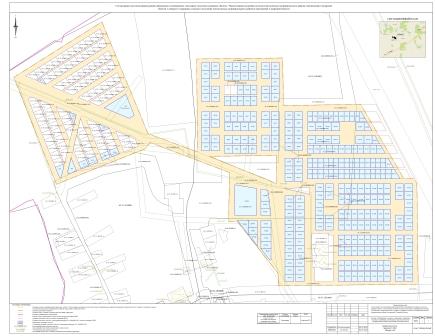 СОБРАНИЕ ПРЕДСТАВИТЕЛЕЙМУНИЦИПАЛЬНОГО РАЙОНА СЕРГИЕВСКИЙСАМАРСКОЙ ОБЛАСТИРЕШЕНИЕ«30» июня 2021г.                                                                                                                                                                                                           №29                                            «О принятии осуществления  части полномочий органов местного самоуправления сельского поселения Сургут муниципального района Сергиевский»Руководствуясь частью 4 статьи 15 Федерального закона от 6 октября 2003г. №131-ФЗ «Об общих принципах организации местного самоуправления в Российской Федерации», Бюджетным кодексом Российской Федерации, постановлением Правительства РФ от 31.05.2019г. № 696 «Об утверждении государственной программы Российской Федерации «Комплексное развитие сельских территорий» и о внесении изменений в некоторые акты Правительства Российской Федерации», Уставом муниципального района Сергиевский Собрание Представителей муниципального района СергиевскийРЕШИЛО:1. Администрации муниципального района Сергиевский принять от администрации сельского поселения Сургут муниципального района Сергиевский осуществление части следующих полномочий по решению вопросов местного значения на территории вышеуказанного поселения:1.1. Реализация мероприятий государственной программы Российской Федерации «Комплексное развитие сельских территорий», утвержденной постановлением Правительства РФ от 31.05.2019г. №696, в части формирования муниципального жилищного фонда коммерческого использования и предоставления жилых помещений муниципального жилищного фонда коммерческого использования, построенных в соответствии с Положением о предоставлении субсидий на оказание финансовой поддержки при исполнении расходных обязательств муниципальных образований по строительству жилого помещения (жилого дома), предоставляемого гражданам Российской Федерации, проживающим на сельских территориях, по договору найма жилого помещения, утвержденным постановлением Правительства РФ от 31.05.2019г.  №696 «Об утверждении государственной программы Российской Федерации «Комплексное развитие сельских территорий» и о внесении изменений в некоторые акты Правительства на сельских территориях, предоставляемого по договорам на территории муниципального района Сергиевский Самарской области, являющимся участниками мероприятия Российской Федерации»,  по договорам найма гражданам Российской Федерации, проживающим строительству жилья по найма жилого помещения, в рамках реализации государственной программы Российской Федерации «Комплексное развитие сельских территорий», утвержденной постановлением Правительства РФ от 31.05.2019г. №696, и государственной программы Самарской области «Комплексное развитие сельских территорий Самарской области на 2020 – 2025 годы», утвержденной постановлением Правительства Самарской области от 27.11.2019г. № 864.2. Администрации муниципального района Сергиевский заключить соглашение с администрацией сельского поселения Сургут муниципального района Сергиевский о делегировании части полномочий согласно пункту 1 настоящего Решения.3. Реализация делегированных полномочий осуществляется в пределах межбюджетных трансфертов из бюджета поселения в бюджет муниципального района Сергиевский.4. Опубликовать настоящее  Решение в газете «Сергиевский вестник».5. Настоящее Решение вступает в силу со дня его официального опубликования.Глава муниципального района Сергиевский                                              А.А. ВеселовПредседатель Собрания Представителей                                                  муниципального района Сергиевский                                               Ю.В. АнциновЗаключение о результатах публичных слушаний по проекту планировки территории и проекту межевания территории объекта  АО «Самаранефтегаз»: 7076П «Электроснабжение скважины № 71 Южно-Орловского месторождения» в границах  сельского поселения Черновка муниципального района Сергиевский Самарской области1. Дата оформления заключения: «01» июля 2021 года.2. Дата проведения публичных слушаний – с 28 мая 2021 года по 01 июля 2021 года.3. Место проведения публичных слушаний (место ведения протокола публичных слушаний) в сельском поселении Черновка муниципального района Сергиевский Самарской области: 446543, Самарская область, Сергиевский район, с.Черновка, ул.Новостроевская, д.10.4. Основание проведения публичных слушаний - Постановление Главы сельского поселения Черновка муниципального района Сергиевский  Самарской области № 5 от 28.05.2021 г. «О проведении публичных слушаний по проекту планировки территории и проекту межевания территории объекта АО «Самаранефтегаз»: 7076П «Электроснабжение скважины № 71 Южно-Орловского месторождения» в границах  сельского поселения Черновка муниципального района Сергиевский Самарской области», опубликованное в газете «Сергиевский вестник» № 48 (570) от  28.05.2021  г. 5. Вопрос, вынесенный на публичные слушания – обсуждение проекта планировки территории и проекта межевания территории объекта АО «Самаранефтегаз»: 7076П «Электроснабжение скважины № 71 Южно-Орловского месторождения» в границах  сельского поселения Черновка муниципального района Сергиевский Самарской области.6. Собрание участников публичных слушаний по вопросу публичных слушаний проведено в сельском поселении Черновка муниципального района Сергиевский Самарской области по адресу: 446543, Самарская область, Сергиевский район, с.Черновка, ул.Новостроевская, д.10  - приняли участие 4 (четыре) человека.               7. Реквизиты Протокола публичных слушаний, на основании которого подготовлено Заключение: «24» июня 2021 г.8. Мнения граждан, являющихся участниками публичных слушаний,  постоянно проживающих на территории сельского поселения Черновка муниципального района Сергиевский Самарской области и иных заинтересованных лиц, касающиеся целесообразности утверждения проекта планировки территории и проекта межевания территории объекта АО «Самаранефтегаз»: 7076П «Электроснабжение скважины № 71 Южно-Орловского месторождения» в границах  сельского поселения Черновка муниципального района Сергиевский Самарской области, внесли в Протокол публичных слушаний -2 человека.9. Обобщенные сведения, полученные при учете мнений, выраженных жителями сельского поселения Черновка муниципального района Сергиевский Самарской области и иными заинтересованными лицами, по вопросу обсуждения проекта планировки территории и проекта межевания территории объекта АО «Самаранефтегаз»: 7076П «Электроснабжение скважины № 71 Южно-Орловского месторождения» в границах  сельского поселения Черновка муниципального района Сергиевский Самарской области:9.1. Мнения о целесообразности утверждения проекта планировки территории и проекта межевания территории объекта АО «Самаранефтегаз»: 7076П «Электроснабжение скважины № 71 Южно-Орловского месторождения» в границах  сельского поселения Черновка муниципального района Сергиевский Самарской области, другие мнения, содержащие положительную оценку по вопросу публичных слушаний, высказали - 2 человека.9.2. Мнения, содержащие отрицательную оценку по вопросу публичных слушаний, не высказаны.9.3. Замечания и предложения по вопросу утверждения проекта планировки территории и проекта межевания территории объекта АО «Самаранефтегаз»: 7076П «Электроснабжение скважины № 71 Южно-Орловского месторождения» в границах  сельского поселения Черновка муниципального района Сергиевский Самарской области, не высказаны.10. По результатам рассмотрения мнений, замечаний и предложений участников публичных слушаний по проекту планировки территории и проекту межевания территории объекта АО «Самаранефтегаз»: 7076П «Электроснабжение скважины № 71 Южно-Орловского месторождения» в границах  сельского поселения Черновка муниципального района Сергиевский Самарской области, рекомендуется принять указанные проект планировки территории и проект межевания территории объекта АО «Самаранефтегаз»: 7076П «Электроснабжение скважины № 71 Южно-Орловского месторождения»  в границах  сельского поселения Черновка муниципального района Сергиевский Самарской области в редакции, вынесенной на публичные слушания.Глава сельского поселения Черновка муниципального района Сергиевский Самарской области               К.Л.Григорьев Заключение о результатах публичных слушаний в сельском поселении Сергиевск муниципального района Сергиевский Самарской области по проекту Постановления о предоставлении разрешения на отклонение от предельных параметров разрешенного строительства, реконструкции объекта капитального строительства для земельного участка с кадастровым номером  63:31:0702015:0012, площадью 503,06 кв.м., расположенного по адресу: Самарская область, Сергиевский р-н, с.Сергиевск, ул.К.Маркса, д.1001.Дата оформления заключения: «02» июля 2021 года.2.Дата проведения публичных слушаний: с 08.06.2021 г. по 02.07.2021 г.3.Место проведения публичных слушаний (место ведения протокола публичных слушаний) в сельском поселении Сергиевск  муниципального района Сергиевский Самарской области: 446540, Самарская область, Сергиевский район, с. Сергиевск, ул.Г.Михайловского, д.27.4. Основание проведения публичных слушаний – оповещение о начале публичных слушаний в виде Постановления Главы сельского поселения Сегиевск муниципального района Сергиевский Самарской области от 08 июня 2021 года № 7 «О проведении публичных слушаний по проекту Постановления о предоставлении разрешения на отклонение от предельных параметров разрешенного строительства, реконструкции объектов капитального строительства для земельного участка с кадастровым номером  63:31:0702015:0012, площадью 503,06 кв.м., расположенного по адресу: Самарская область, Сергиевский р-н, с.Сергиевск, ул.К.Маркса, д.100», опубликованное в газете «Сергиевский вестник»  от 08.06.2021 № 52 (574).5. Вопрос, вынесенный на публичные слушания – предоставление разрешения на отклонение от предельных параметров разрешенного строительства, реконструкции объекта капитального строительства для земельного участка с кадастровым номером  63:31:0702015:0012, площадью 503,06 кв.м., расположенного по адресу: Самарская область, Сергиевский р-н, с.Сергиевск, ул.К.Маркса, д.100.6.Собрание участников публичных слушаний по вопросу публичных слушаний проведено в сельском поселения Сергиевск  муниципального района Сергиевский Самарской области по адресу: в селе Сергиевск – 14.06.2021 в 14:00 часов по адресу: 446540, Самарская область, Сергиевский район, село Сергиевск, улица Г.Михайловского, дом 27 - приняли участие 4 (четыре) человека;7. Реквизиты Протокола публичных слушаний, на основании которого подготовлено Заключение: «25» июня 2021 г.8. Мнения граждан, являющихся участниками публичных слушаний, жителей сельского поселения Сергиевск, постоянно проживающих на территории сельского поселения Серноводск и иных заинтересованных лиц, касающиеся целесообразности утверждения проекта Постановления о предоставлении разрешения на отклонение от предельных параметров разрешенного строительства, реконструкции объектов капитального строительства для земельного участка с кадастровым номером 63:31:0702015:0012, площадью 503,06 кв.м., расположенного по адресу: Самарская область, Сергиевский р-н, с.Сергиевск, ул.К.Маркса, д.100, внесли в Протокол публичных слушаний – 2 (два) человека.9. Обобщенные сведения, полученные при учете мнений, выраженных жителями сельского поселения  Сергиевск  муниципального района Сергиевский Самарской области и иными заинтересованными лицами, по вопросу обсуждения проекта Постановления о предоставлении разрешения на отклонение от предельных параметров разрешенного строительства, реконструкции объектов капитального строительства для земельного участка с кадастровым номером  63:31:0702015:0012, площадью 503,06 кв.м., расположенного по адресу: Самарская область, Сергиевский р-н, с.Сергиевск, ул.К.Маркса, д.100:9.1. Мнения о целесообразности утверждения проекта Постановления о предоставлении разрешения на отклонение от предельных параметров разрешенного строительства, реконструкции объектов капитального строительства для земельного участка с кадастровым номером  63:31:0702015:0012, площадью 503,06 кв.м., расположенного по адресу: Самарская область, Сергиевский р-н, с.Сергиевск, ул.К.Маркса, д.100, другие мнения, содержащие положительную оценку по вопросу публичных слушаний, высказали – 2 (два) человека.9.2. Мнения, содержащие отрицательную оценку по вопросу публичных слушаний, не высказаны.9.3. Замечания и предложения по вопросу утверждения проекта Постановления о предоставлении разрешения на отклонение от предельных параметров разрешенного строительства, реконструкции объектов капитального строительства для земельного участка с кадастровым номером  63:31:0702015:0012, площадью 503,06 кв.м., расположенного по адресу: Самарская область, Сергиевский р-н, с.Сергиевск, ул.К.Маркса, д.100, не высказаны.10. По результатам рассмотрения мнений, замечаний и предложений участников публичных слушаний по проекту Постановления о предоставлении разрешения на отклонение от предельных параметров разрешенного строительства, реконструкции объектов капитального строительства для земельного участка с кадастровым номером 63:31:0702015:0012, площадью 503,06 кв.м., расположенного по адресу: Самарская область, Сергиевский р-н, с.Сергиевск, ул.К.Маркса, д.100, рекомендуется принять указанный проект в редакции, вынесенной на публичные слушания.Глава сельского поселения Сергиевскмуниципального района Сергиевский                                                М.М.АрчибасовАдминистрациясельского поселения Сергиевскмуниципального района СергиевскийСамарской областиПОСТАНОВЛЕНИЕ «06» 07 2021 г.                                                                                                                                                                                                             №38О предоставлении разрешения на отклонение от предельных параметров разрешенного строительства, реконструкции объектов капитального строительства для земельного участка с кадастровым номером 63:31:0702015:0012, площадью 503,06 кв.м., расположенного по адресу: Самарская область, Сергиевский р-н, с. Сергиевск, ул. К.Маркса, д.100Рассмотрев заявление Подолякиной Виктории Андреевны, Купцовой Алины Андреевны, Купцовой Ирины Александровны о предоставлении разрешения на отклонение от предельных параметров разрешенного строительства, реконструкции объектов капитального строительства, в соответствии со статьей 40 Градостроительного кодекса Российской Федерации, Администрация сельского поселения Сергиевск муниципального района Сергиевский Самарской областиПОСТАНОВЛЯЕТ:1.Предоставить  разрешение  на  отклонение  от  предельных  параметров разрешенного    строительства,    реконструкции    объектов    капитального строительства   для земельного участка с кадастровым номером 63:31:0702015:0012, площадью 503,06 кв.м., расположенного по адресу: Самарская область, Сергиевский р-н, с.Сергиевск, ул.К.Маркса, д.100, с установлением следующих значений параметров: - уменьшение минимальной площади земельного участка для индивидуальной жилой застройки с 600 кв.м до 503,06 кв.м;- уменьшение минимального отступа от границ земельного участка до отдельно стоящего здания с 3-х метров до 0 метров;- уменьшение минимального отступа от границ земельного участка до отдельно стоящих строений и сооружений с 3-х метров до 0 метров.2.При определении предельных параметров разрешенного строительства, реконструкции  объектов капитального строительства, не указанных в пункте 1 настоящего  Постановления,  применять  значения, установленные действующими градостроительными регламентами.3. Опубликовать настоящее Постановление в газете «Сергиевский вестник» и разместить на сайте Администрации муниципального района Сергиевский по адресу: http://sergievsk.ru/ в информационно-телекоммуникационной сети Интернет.4. Настоящее Постановление вступает в силу со дня его официального опубликования. 5. Контроль за выполнением настоящего Постановления оставляю за собой. Глава   сельского поселения Сергиевскмуниципального района Сергиевский                                                           М.М.АрчибасовАдминистрациясельского поселения Черновкамуниципального района СергиевскийСамарской областиПОСТАНОВЛЕНИЕ06.07.2021 г.                                                                                                                                                                                                                 №20Об утверждении проекта планировки территории и проекта межевания территории объекта АО «Самаранефтегаз»: 7076П «Электроснабжение скважины № 71 Южно-Орловского месторождения» в границах  сельского поселения Черновка муниципального района Сергиевский Самарской областиВ соответствии со статьями 41 – 43, 46 Градостроительного кодекса Российской Федерации, учитывая Протокол публичных слушаний по проекту планировки территории и проекту межевания территории, находящейся в границах сельского поселения Черновка муниципального района Сергиевский Самарской области; Заключение о результатах публичных слушаний по проекту планировки территории и проекту межевания территории от  01.07.2021 г., руководствуясь Федеральным законом от 06.10.2003 г. №131-ФЗ «Об общих принципах организации местного самоуправлении в РФ», Администрация сельского поселения Черновка муниципального района Сергиевский Самарской областиПОСТАНОВЛЯЕТ:1. Утвердить проект планировки территории и проект межевания территории объекта АО «Самаранефтегаз»: 7076П «Электроснабжение скважины №71 Южно-Орловского месторождения» в границах  сельского поселения Черновка муниципального района Сергиевский Самарской области.2. Опубликовать настоящее Постановление в газете «Сергиевский вестник» и разместить на сайте Администрации муниципального района Сергиевский по адресу: http://sergievsk.ru/ в информационно-телекоммуникационной сети Интернет.3. Настоящее Постановление вступает в силу со дня его официального опубликования.4. Контроль за выполнением настоящего Постановления оставляю за собой.Глава сельского поселения Черновкамуниципального района Сергиевский                                                К.Л.Григорьев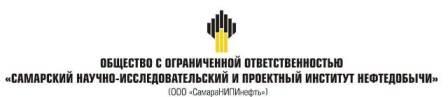 ДОКУМЕНТАЦИЯ ПО ПЛАНИРОВКЕ ТЕРРИТОРИИдля строительства объекта 7076П «Электроснабжение скважины №71 Южно-Орловского месторождения»в границах сельского поселения Черновка муниципального района Сергиевский Самарской областиКнига 2. Проект планировки территории. Материалы по обоснованиюСамара, 2021г.Книга 2. ПРОЕКТ ПЛАНИРОВКИ ТЕРРИТОРИИ Материалы по обоснованиюРаздел 3 "Материалы по обоснованию проекта планировки территории. Графическая часть"Раздел 4 "Материалы по обоснованию проекта планировки территории. Пояснительная записка"4.1.Описание природно-климатических условий территории, в отношении которой разрабатывается проект планировки территорииКлиматическая характеристика районаТемпература воздуха. Температура воздуха на территории по данным МС Серноводск в среднем за год положительная и составляет 4,1 оС. Самым жарким месяцем является июль (плюс 20,3оС), самым холодным – январь (минус 12,7оС). Абсолютный максимум зафиксирован на отметке плюс 49оС, абсолютный минимум – минус 43оС. Средний из абсолютных минимумов температуры воздуха за год составляет минус 32 оС. Продолжительность периода со средней суточной температурой воздуха ≤0 °С, 149сут. Годовой ход температуры представлен в таблице 4.1.1. Средняя максимальная температура воздуха самого жаркого месяца (июль) - плюс 28,0С. Средняя дата перехода среднесуточной температуры воздуха через 0 °С весной приходится на 3-6 апреля, осенью - на 28-31 октября Температура холодного периода (средняя температура наиболее холодной части отопительного периода) – минус 17,3 С.Таблица 4.1.1 - Температура воздуха, СТемпературные параметры холодного и теплого периода года на МС Серноводск, опубликованные в СП 131.13330.2012 [17] отсутствуют. Данные приняты по МС Самара и представлены в таблицах 4.1.2-4.1.3.Таблица 4.1.2 - Температурные параметры холодного периода года, МС Самара (СП 131.13330.2012)Таблица 4.1.3 - Температурные параметры теплого периода года, МС Самара (СП 131.13330.2012)Ветер на территории преобладает южной четверти (51% повторяемости, рисунок 3.1). На рисунке 4.1 представлена годовая роза ветров по данным метеостанции Серноводск. Штиль за год составляет 11 %. Скорость ветра, вероятность превышения которой составляет 5% (Серноводск) – 8 м/сек.В таблицах 4.1.4, 4.1.5 представлены характеристики ветра района изысканий. По карте районирования (карта 2, СП 20.13330.2016 «Нагрузки и воздействия» [14]) территория изысканий по давлению ветра относится к II району со значением 0,38 кПа.По картам районирования (ПУЭ-7) территория изысканий находится в III ветровом районе со значением показателя 0,65 кПа (32 м/с), в зоне с частой и интенсивной пляской проводов (частота повторяемости пляски более 1 раз в 5 лет).Рис. 4.1 - Годовая повторяемость направлений ветра, % Таблица 4.1.4 - Повторяемость скорости ветра по градациям, % (Серноводск)Таблица 4.1.5 - Средняя месячная и годовая скорость ветра, максимальная скорость и порыв ветра (м/с) по флюгеру (ф) и анеморумбометру (а)Влажность воздуха характеризуется, прежде всего, упругостью водяного пара (парциальное давление) и относительной влажностью (таблицы 4.1.6, 4.1.7). Наиболее низкие значения последней наблюдаются обычно весной, когда приходящие воздушные массы сформированы над холодным морем. Согласно СП 50.13330.2012 «Тепловая защита зданий» [10], по относительной влажности территория изысканий относится к 3 (сухой) зоне.Таблица 4.1.6 - Среднее месячное и годовое парциальное давление водяного пара, гПа (СП 131.13330.2012 [17])Таблица 4.1.7 - Средняя месячная относительная влажность воздуха (СП 131.13330.2012)Осадки на территории составляют в среднем за год 462 мм (таблицы 4.1.8, 4.1.9). Главную роль в формировании стока играют осадки зимнего периода, большая часть жидких осадков расходуется на испарение и просачивание. Согласно «Научно-прикладному справочнику по климату СССР» на МС Самара наибольшее количество осадков (72 мм) отмечено 21.09.1916. Суточный максимум осадков 1% вероятности превышения равен 72 мм.Таблица 4.1.8 - Среднее месячное и годовое количество осадков, мм (Серноводск)Таблица 4.1.9 - Месячное и годовое количество жидких (ж), твердых (т) и смешанных (с) осадков, мм (Самара НПСК)Гололедно-изморозевые образования наблюдаются в период с ноября по апрель (таблица 4.1.10). По карте районирования территория изысканий по толщине стенки гололеда относится ко II району (СП 20.13330.2016, карта 3) со значением 5 мм. Согласно ПУЭ территория проектирования относится к гололедному району III c толщиной стенки гололеда 20 мм. Таблица 4.1.10 - Среднее и наибольшее число дней с обледенением гололедного станка (Самара НПСК)Среди атмосферных явлений на территории фиксируются туман, гроза, метель, град, пыльная буря (таблица 4.1.11). Данные о среднем числе дней с туманом даны по МС Серноводск, а по остальным параметрам явлений – по МС Самара.Таблица 4.1.11 - Число дней с атмосферными явлениямиСнежный покров ложится чаще всего в третьей декаде октября (средняя дата 30 октября). Первый снег долго не лежит и тает. Устойчивый покров образуется обычно к 28 ноябрю. Максимальной мощности снеговой покров достигает к третьей декаде февраля. Разрушение снежного покрова и сход его протекает в более сжатые сроки, чем его образование (таблицы 4.1.12 – 4.1.14).Высота снежного покрова 5% вероятности превышения равна 65 см и определена согласно «Методическим рекомендациям по определению климатических характеристик при проектировании автомобильных дорог и мостовых переходов».По карте районирования территория изысканий по расчетному значению веса снегового покрова земли относится к IV району (СП 20.13330.2016, карта 1) со значением 2,4 кПа.Таблица 4.1.12 - Число дней со снежным покровом, даты появления и образования снежного покрова (Самара НПСК)Таблица 4.1.13 - Даты разрушения и схода снежного покрова (Самара НПСК)Таблица 4.1.14 – Декадная высота снежного покрова, см (Самара НПСК)Температура почвы. Данные о средней месячной и годовой температуре поверхности почвы (тип почвы – чернозем тяжелосуглинистый) представлены в таблице 4.1.15.Таблица 4.1.15 - Средняя месячная и годовая температура поверхности почвы, оС (Самара НПСК)Температура почвогрунтов изменяется от самых низких значений на глубинах до 0,4 м в феврале до наибольшего прогрева на поверхности – в июле. В более глубоких слоях наступление годового минимума сдвигается ближе к весне, годовой максимум приходится на осенние месяцы. Начиная с глубины 0,8 м и ниже, температура почвы положительная (таблица 4.1.16).Таблица 4.1.16 - Годовой ход температуры почвогрунтов (Самара Н.А. Попов «Климат Куйбышева»)Промерзание зависит от физических свойств грунтов (тип, механический состав, влажность), растительности, а в зимнее время и от наличия снежного покрова. Оказывают влияние и местные условия: микрорельеф, экспозиция склонов. Нормативная глубина промерзания грунта определена согласно СП 22.13330.2016 (п.п. 5.5.2-5.5.3) [15] (таблица 4.1.17):для районов, где глубина промерзания не превышает 2,5 м, ее нормативное значение допускается определять по формуле:d_fn=d_0 √(M_t )  , гдеM_t - безразмерный коэффициент, численно равный сумме абсолютных значений среднемесячных отрицательных температур за год в данном районе;d_0 - величина, принимаемая равной для суглинков и глин 0,23 м; супесей, песков мелких и пылеватых - 0,28 м; песков гравелистых, крупных и средней крупности - 0,30 м; крупнообломочных грунтов - 0,34 м.Таблица 4.1.17 - Нормативная глубина промерзания грунтов, м (Серноводск)В климатическом отношении исследуемая территория относится к зоне II В для строительства (СП 131.13330.2012, рисунок 1 [18]). Согласно «Справочнику по опасным природным явлениям в республиках, краях и областях Российской Федерации», Санкт-Петербург, Гидрометеоиздат 1997, по данным наблюдений на метеостанциях Серноводск и Самара на исследуемой территории следует ожидать проявления следующих опасных метеорологических явлений:•сильную метель (максимальное число дней в году – 1) – (включая низовую) продолжительностью 12 ч. и более при скорости ветра 15 м/с и более;•крупный град (максимальное число дней в году – 1) – диаметр градин 20 мм и более;•сильный туман (максимальное число дней в году – 2) – метеорологическая дальность видимости 100 м, продолжительность явления – 12 ч и более.4.2. Обоснование определения границ зон планируемого размещения линейных объектовПроектируемые объекты расположены в Сергиевском районе Самарской области на землях сельскохозяйственного назначения, землях населенных пунктов и землях промышленности.Использование земель сельскохозяйственного назначения или земельных участков в составе таких земель, предоставляемых на период осуществления строительства линейных сооружений (нефтепроводов, линий электропередачи, дорог, линий анодного заземления), осуществляется без перевода земель сельскохозяйственного назначения в земли иных категорий (п. 2 введен Федеральным законом от 21.07.2005 № 111-ФЗ). Строительство проектируемых площадных сооружений потребует отвода земель в долгосрочное пользование (с переводом земельного участка из одной категории в другую), долгосрочную аренду и во временное пользование на период строительства объекта.В соответствии с Федеральным законом от 21.12.2004 № 172-ФЗ «О переводе земель или земельных участков из одной категории в другую», перевод земель сельскохозяйственного назначения под размещение скважин в категорию земель промышленности в рассматриваемом случае допускается, так как он связан с добычей полезных ископаемых. Согласно статье 30 Земельного кодекса РФ от 25.10.2001 № 136-ФЗ предоставление в аренду пользователю недр земельных участков, необходимых для ведения работ, связанных с пользованием недрами, из земель, находящихся в государственной или муниципальной собственности осуществляется без проведения аукционов. Формирование земельных участков сельскохозяйственного назначения для строительства осуществляется  с предварительным согласованием мест размещения объектов. Предоставление таких земельных участков осуществляется в аренду.Размер земельного участка отводимый в долгосрочное пользование на период эксплуатации скважины составляет 0,36 га. (СН 459-74 «Нормы отвода земель для нефтяных и газовых скважин»)Площадь отвода под КТП составляют 50,0м2Ширина полосы временного отвода для трасс ВЛ-6 кВ составляет 8,0 м, ширина просек 26 м., принята в соответствии с Приказом Минэнерго РФ № 14278 тм-т1 от 20.05.1994 г. «Нормы отвода земель для электрических сетей напряжением 0.38   750 кВ»,Площадь постоянного отвода под опоры ВЛ-6 кВ составляет: А10-3, ОА10-3 – 14 м2, П10-5 – 4 м2, УА10-3 - 27 м2.Площади земельных участков, предоставляемых под опоры (включая оттяжки) воздушных линий электропередачи в постоянное пользование, определена в соответствии с письмом ОАО «РОСЭП» от 03.04.1996 г. № 07.09-96 «Об укрупненных величинах площадей отвода земли под опоры ВЛ 6-10 кВ». Укрупненные величины площадей отвода земли в постоянное пользование для установки унифицированных опор воздушных линий электропередачи напряжением 6-10 кВ (ВЛ) составлены в качестве справочного материала к ВСН № 14278-тм-т1 "Нормам отвода земли для электрических сетей напряжением 0,38-750 кВ".На основании Федерального закона от 22 июля 2008 г. № 123-ФЗ "Технический регламент о требованиях пожарной безопасности" к зданиям и сооружениям предусмотрен подъезд для пожарной техники. Конструкция подъездов выполнена с покрытием из грунто-щебня, имеющим серповидный профиль, обеспечивающий естественный отвод поверхностных вод. Продольный профиль запроектирован выше существующей отметки рельефа на высоту рабочей отметки в соответствии с конструкцией дорожной одежды, без вертикальных кривых в местах перелома продольного профиля, что допускает п.7.4.6 СП37.13330 для вспомогательных дорог и дорог с невыраженным грузооборотом при разнице уклонов менее 30%.  Ширина проезжей части 4,5м, ширина обочин 1.0м.  Поперечный уклон проезжей части 50% обочин 50% принят в соответствии с п. 7.5.10 СП 37.13330.2012. Дорожная одежда из грунтощебня толщиной 25см. Заложение откосов 1:1,5. Минимальный радиус кривых в плане 30м по оси. Радиус на примыкании 15м по кромке проезжей части. Принятая расчетная скорость движения транспорта 20 км/ч.  Проектируемый технологический проезд примыкает к технологическому проезду от скважины №67 (6137П)  шириной 4,5 м. Примыкание выполнено в одном уровне в соответствии с нормативами СП37, п.7.6 Пересечения и примыкания. Видимость на примыкании к существующей дороге обеспечена в соответствии с СП 37.13330-2012 п.7.6.2. Отвод поверхостных вод с места примыкания проектируемой автодороги  обеспечен характером рельефа местности  и высотой проезжей части существующей автодороги без насыпи.Площади отвода под проектируемые сооружения приведены в таблице 4.2.1.Таблица 4.2.1 – Отвод площадейПланировочные решения генерального плана проектируемых площадок разработаны с учетом технологической схемы, подхода трасс инженерных коммуникаций, рельефа местности, ранее запроектированных зданий, сооружений и коммуникаций, наиболее рационального использования земельного участка, а также санитарно-гигиенических и противопожарных норм.Расстояния между зданиями, сооружениями и наружными установками приняты в соответствии с требованиями противопожарных норм и правил:•ВНТП 3-85 «Нормы технологического проектирования объектов сбора, транспорта, подготовки нефти, газа и воды нефтяных месторождений»;•ППБО-85 «Правила пожарной безопасности в нефтяной и газовой промышленности»;•ПУЭ «Правила устройства электроустановок»;•СП 18.13330.2011 «Генеральные планы промышленных предприятий. Актуализированная редакция. СНиП II-89-80*»;•СП 231.1311500.2015 «Обустройство нефтяных и газовых месторождений. Требования пожарной безопасности»•Федеральных норм и правил в области промышленной безопасности «Правила безопасности в нефтяной и газовой промышленности» (с изменениями № 1 от 12.01.2015).Противопожарные расстояния между зданиями, сооружениями и наружными установками, а также требуемые минимальные противопожарные расстояния между зданиями, сооружениями и наружными установками приведены в таблице 4.2.2.Таблица 4.2.2 - Противопожарные расстояния между зданиями, сооружениями и наружными установкамиВ соответствии с п.7.4.5 СП 231.1311500.2015 «Обустройство нефтяных и газовых месторождений. Требования пожарной безопасности» проектируемые сооружения не попадают под требование, предусматривающее в целях пожаротушения на их территории водопровод высокого давления с пожарными гидрантами. Согласно указанным  документам, для пожаротушения на таких объектах предусматриваются только первичные средства. Тем не менее, в случаях, когда масштабы аварий с пожарами не позволяют справиться с их локализацией и ликвидацией с помощью предусмотренных первичных средств, тушение пожара должно осуществляться передвижной пожарной техникой, пребывающей из ближайшей пожарной части как ведомственной, так и государственной.На основании Федерального закона от 22 июля 2008 г. № 123-ФЗ "Технический регламент о требованиях пожарной безопасности" к зданиям и сооружениям предусмотрен подъезд пожарной техники. Конструкция подъездов выполнена с покрытием из грунто-щебня, имеющим серповидный профиль, обеспечивающий естественный отвод поверхностных вод. Продольный профиль запроектирован выше существующей отметки рельефа на высоту рабочей отметки в соответствии с конструкцией дорожной одежды, без вертикальных кривых в местах перелома продольного профиля, что допускает п.7.4.6 СП37.13330 для вспомогательных дорог и дорог с невыраженным грузооборотом при разнице уклонов менее 30 ‰.  Ширина проезжей части 4,5м, ширина обочин 1.0м.  Поперечный уклон проезжей части 50‰ обочин 50‰ принят в соответствии с п. 7.5.10 СП 37.13330.2012. Дорожная одежда из грунтощебня толщиной 25см. Заложение откосов 1:1,5. Минимальный радиус кривых в плане 30м по оси. Радиус на примыкании 15м по кромке проезжей части. Принятая расчетная скорость движения транспорта 20 км/ч.  Проектируемый технологический проезд примыкает к технологическому проезду от скважины №67 (6137П)  шириной 4,5 м. Примыкание выполнено в одном уровне в соответствии с нормативами СП37, п.7.6 Пересечения и примыкания. Видимость на примыкании к существующей дороге обеспечена в соответствии с СП 37.13330-2012 п.7.6.2. Отвод поверхностных вод с места примыкания проектируемой автодороги  обеспечен характером рельефа местности  и высотой проезжей части существующей автодороги без насыпи.4.3.Обоснование определения границ зон планируемого размещения линейных объектов, подлежащих переносу (переустройству) из зон планируемого размещения линейных объектовЦелью работы является расчет площадей земельных участков, отводимых под строительство объекта 7076П «Электроснабжение скважины №71 Южно-Орловского месторождения» на территории сельского поселения Черновка муниципального района Сергиевский Самарской области. В связи с чем, объекты, подлежащие переносу (переустройству) отсутствуют.4.4.Обоснование определения предельных параметров застройки территории в границах зон планируемого размещения объектов капитального строительства, входящих в состав линейных объектовПрименительно к каждой территориальной зоне градостроительным регламентом в отношении земельных участков и объектов капитального строительства, расположенных в пределах соответствующей территориальной зоны, устанавливаются предельные (минимальные и (или) максимальные) размеры земельных участков и предельные параметры разрешенного строительства, реконструкции объектов капитального строительства, их сочетания.Предельные размеры земельных участков и предельные параметры разрешенного строительства, реконструкции объектов капитального строительства включают в себя:1)предельные (минимальные и (или) максимальные) размеры земельных участков, в том числе их площадь;2)минимальные отступы от границ земельных участков в целях определения мест допустимого размещения зданий, строений, сооружений, за пределами которых запрещено строительство зданий, строений, сооружений;3)предельное количество этажей или предельную высоту зданий, строений, сооружений;4)максимальный процент застройки в границах земельного участка, определяемый как отношение суммарной площади земельного участка, которая может быть застроена, ко всей площади земельного участка;5)в случае, если в градостроительном регламенте применительно к определенной территориальной зоне не устанавливаются предельные (минимальные и (или) максимальные) размеры земельных участков, в том числе их площадь, и (или) предусмотренные подпунктами 2 - 4 пункта 2 настоящей статьи Правил предельные параметры разрешенного строительства, реконструкции объектов капитального строительства, непосредственно в градостроительном регламенте применительно к этой территориальной зоне указывается, что такие предельные (минимальные и (или) максимальные) размеры земельных участков, предельные параметры разрешенного строительства, реконструкции объектов капитального строительства не подлежат установлению;6)Наряду с указанными в подпунктах 2 - 4 пункта 2 настоящей статьи предельными параметрами разрешенного строительства, реконструкции объектов капитального строительства в градостроительном регламенте могут быть установлены иные предельные параметры разрешенного строительства, реконструкции объектов капитального строительства;7)В пределах отдельных территориальных зон в соответствии с настоящими Правилами установлены подзоны с одинаковыми видами разрешенного использования земельных участков и объектов капитального строительства, но с различными предельными (минимальными и (или) максимальными) размерами земельных участков и предельными параметрами разрешенного строительства, реконструкции объектов капитального строительства, сочетаниями таких размеров и параметров.В виду того, что на территории сельского поселения Черновка Сергиевского района линейный объект располагается в зоне СХ1, П1-3, Т предельные параметры разрешенного строительства, максимальный процент застройки, минимальные отступы от границ земельных участков в целях определения мест допустимого размещения объектов на такие объекты представлены в таблицах 4.4.1-4.4.2.Таблица 4.4.1 Предельные размеры земельных участков и предельные параметры разрешенного строительства, реконструкции объектов капитального строительства в производственных зонах, подзонах производственных зон и зонах инженерной и транспортной инфраструктурТаблица 4.4.2 Предельные размеры земельных участков и предельные параметры разрешенного строительства, реконструкции объектов капитального строительства в зонах сельскохозяйственного  использования»4.5.Ведомость пересечений границ зон планируемого размещения линейного объекта (объектов) с сохраняемыми объектами капитального строительства (здание, строение, сооружение, объект, строительство которого не завершено), существующими и строящимися на момент подготовки проекта планировки территорииТаблица 4.5.1 - Ведомость пересечений с инженерными коммуникациямиТаблица 4.5.2 – Ведомость пересекаемых угодий4.6. Ведомость пересечений границ зон планируемого размещения линейного объекта с объектами капитального строительства, строительство которых  запланировано в соответствии с ранее утвержденной документацией по планировке территорииОбъект строительства 7076П «Электроснабжение скважины №71 Южно-Орловского месторождения» пересекает объекты капитального строительства, планируемые к строительству в соответствии с ранее утвержденной документацией по планировке территории.Ведомость пересечения границ зон планируемого размещения линейного объекта с объектом строительства 1014ПЭ «ПС 35/10 кВ «Южно-Орловская»:Ведомость пересечения границ зон планируемого размещения линейного объекта с объектом строительства 6137П "Электроснабжение скважин №№ 66, 67, 68 Южно-Орловского месторождения":Ведомость пересечения границ зон планируемого размещения линейного объекта с объектом строительства 6580П «Сбор нефти и газа со скважины № 70 Южно-Орловского месторождения»:4.7. Ведомость пересечений границ зон планируемого размещения линейного объекта (объектов) с водными объектамиДанный раздел отсутствует в связи с отсутствием сведений о водных объектах в государственном водном реестре на основании письма № 27-04-01/22980 от 28.10.2020г. Министерства лесного хозяйства, охраны окружающей среды и природопользования  Самарской области. Проектируемые сооружения находятся за пределами прибрежных защитных полос и водоохранных зон водных объектов. Также, на испрашиваемом земельном участке поверхностные водные объекты отсутствуют.ПриложенияДОКУМЕНТАЦИЯ ПО ПЛАНИРОВКЕ ТЕРРИТОРИИдля строительства объекта7076П «Электроснабжение скважины №71 Южно-Орловского месторождения»в границах сельского поселения Черновка муниципального района Сергиевский Самарской областиКнига 1. Проект планировки территории Самара, 2021г.Основная часть проекта планировки территорииРаздел 1 "Проект планировки территории. Графическая часть"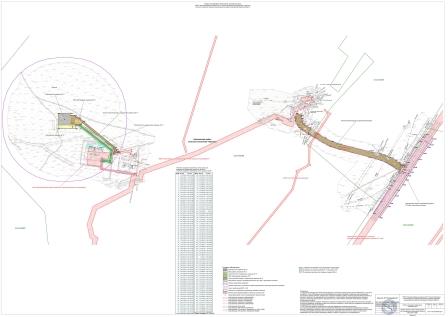 Раздел 2 «Положение о размещении линейных объектов»Исходно-разрешительная документацияПроектная документация на объект 7076П «Электроснабжение скважины №71 Южно-Орловского месторождения» разработана на основании:•Технического задания на выполнение проекта планировки территории проектирование объекта: 7076П «Электроснабжение скважины №71 Южно-Орловского месторождения» на территории муниципального района Сергиевский Самарской области, утвержденного Заместителем генерального директора по развитию производства АО «Самаранефтегаз» О.В. Гладуновым;•материалов инженерных изысканий, выполненных ООО «СамараНИПИнефть» в 2020г.Документация по планировке территории подготовлена на основании следующих документов:- Схема территориального планирования муниципального района Сергиевский;- Карты градостроительного зонирования сельского поселения Черновка муниципального района Сергиевский Самарской области;- Градостроительный кодекс Российской Федерации от 29.12.2004 N 190-ФЗ;- Земельный кодекс Российской Федерации от 25.10.2001 N 136-ФЗ;- СНиП 11-04-2003. Инструкция о порядке разработки, согласования, экспертизы и утверждения градостроительной документации (приняты и введены в действие Постановлением Госстроя РФ от 29.10.2002 N 150);- Постановление Правительства РФ от 16 февраля 2008 года № 87 «О составе разделов проектной документации и требованиях к их содержанию»;- Постановление Правительства РФ от 12.05.2017 N 564 «Об утверждении Положения о составе и содержании проектов планировки территории, предусматривающих размещение одного или нескольких линейных объектов»;- Постановление     Администрации     сельского     поселения     Черновка муниципального района Сергиевский Самарской области от 19.05.2020 года №33 «О подготовке проекта планировки территории и проекта межевания территории объекта АО «Самаранефтегаз»: 7076П «Электроснабжение скважины №71 Южно-Орловского месторождения» в границах сельского поселения Черновка муниципального района Сергиевский Самарской области. Заказчик – АО «Самаранефтегаз».2.1 Наименование, основные характеристики и назначение планируемых для размещения линейных объектовНаименование объекта7076П «Электроснабжение скважины №71 Южно-Орловского месторождения».Основные характеристики и назначение планируемых для размещения линейных объектовДля электроснабжения проектируемых нагрузок объекта «Электроснабжение скважины № 71 Южно-Орловского месторождения» данным проектом предусматривается строительство ответвления ВЛ-10 кВ от проектируемой ВЛ-10 кВ Ф-9 ПС 35/10 кВ «Черновка» по проекту 6137П «Электроснабжение скважин №№ 66, 67, 68 Южно-Орловского месторождения» для электроснабжения площадки скважины № 71.В объем проектирования включены следующие сооружения (площадки, трассы, системы):Площадка скважины №71:•Подстанция трансформаторная комплектная. 303;•Станция управления. 306;•Радиомачта. 355;•Шкаф КИПиА. 364;•Инженерные сети. 800.Электроснабжение проектируемых нагрузок предусматривается от вновь проектируемой комплектной трансформаторной подстанций КТП типа «киоск» на напряжение 10/0,4 кВ с воздушным высоковольтным вводом и кабельным низковольтным выводом (ВК).На ВЛ-10 кВ подвешивается сталеалюминиевый провод АС 70/11.Допустимое напряжение в проводе: G-= Gг= Gв= 116,0 МПа, Gэ = 45,0 МПа.Протяженность трассы ВЛ-10 кВ – 0,357 км.Для защиты электрооборудования от грозовых перенапряжений на корпусе КТП устанавливаются ограничители перенапряжений (входит в комплект поставки КТП).Заход от концевой опоры на КТП выполняется проводом СИП-3 1х70-20.Для предотвращения риска гибели птиц от поражения электрическим током на ВЛ используются птицезащитные устройства ПЗУ ВЛ-6, 10 кВ из полимерных материалов.Изоляция линии выполняется подвесными стеклянными изоляторами ПС-70Е (по два изолятора в гирлянде), штыревыми фарфоровыми изоляторами ШФ-20Г с креплением провода на шейке изолятора с помощью проволочной вязки типа ВШ-1. Крепление проводов на промежуточных и анкерных опорах выполнено при помощи поддерживающих и натяжных изолирующих подвесок, что соответствует требованиям по степени загрязнения атмосферы.На проектируемой ВЛ приняты железобетонные опоры по типовой серии 3.407.1-143 (выпуск 3) «Железобетонные опоры ВЛ-10 кВ» на стойках СНВ-7-13.Длины пролетов  между опорами в проекте приняты в соответствии с работой ОАО РАО «ЕЭС России» ОАО «РОСЭП» (шифр 25.0038), в которой основными положениями по определению расчетных пролетов опор ВЛ стало соблюдение требований ПУЭ 7 изд.Для железобетонных стоек применять тяжелый бетон, удовлетворяющий требованиям ГОСТ 26633-2015, марки по водонепроницаемости W 6, по морозоустойчивости F200 из сульфатостойкого цемента. Стойки должны иметь покрытие битумной мастикой в два слоя, общей толщиной 2 мм (расход 3,4 - 3,8 кг/м2) по битумной грунтовке в комлевой части на длину 3 м. Для защиты от коррозии на металлические конструкции, изделия закладные и сварные швы, находящиеся на открытом воздухе, нанести антикоррозионное атмосферостойкое покрытие, состоящее из 1-го слоя эпоксидной грунтовки толщиной 100 мкм и 1-го слоя полиуретановой эмали толщиной 50 мкм. Общая толщина покрытия – 150 мкм. Допускается применение аналогичного покрытия.Закрепление опор в грунте выполнить в соответствии с типовой серией 4.407-253 «Закрепление в грунтах железобетонных опор и деревянных опор на железобетонных приставках ВЛ 0,4-20 кВ».Все опоры ВЛ подлежат заземлению.Заземляющее устройство опоры с разъединителем выполняется горизонтальными заземлителями из круглой стали диаметром 16 мм (технический циркуляр № 11/2006 от 16.10.2006 г. ассоциация «Росэлектромонтаж»), в соответствии с типовыми решениями серии 3.407-150 «Заземляющие устройства опор воздушных линий электропередачи напряжением 0,38; 6; 10; 20 и 35 кВ» лист ЭС-15, тип 1.Нормируемое сопротивление заземления остальных опор обеспечивается заземляющими выпусками ж/б стоек, поставляемыми в комплекте со стойками согласно серии 3.407-150 «Заземляющие устройства опор воздушных линий электропередачи напряжением 0,38; 6; 10; 20 и 35 кВ», лист ЭС 07, тип 1.Нормируемое сопротивление заземляющих устройств опор не должно превышать 30 Ом в соответствии с требованиями ПУЭ.Искусственные заземлители выполнить из оцинкованной (по ГОСТ 9.307-89) стали.Перечисленные типовые серии разработаны институтами «Сельэнергопроект» и ОАО «РОСЭП».В целях создания оптимальных условий эксплуатации действующих линий электропередачи и предотвращения несчастных случаев следует установить информационные знаки на опорах ВЛ-10 кВ. В соответствии с требованиями п. 2.5.23 ПУЭ (седьмое издание 1999-2003 г.г.) на всех опорах должны быть нанесены: номер ВЛ или ее условное обозначение, порядковый номер опоры.Схема транспортных коммуникацийВ соответствии со статьей 4 Федерального закона от 30.12.2009 г. № 384-ФЗ проектируемые подъездные дороги имеют следующие идентификационные признаки:• относится к объектам транспортной инфраструктуры, предназначеные только для внутренних перевозок, связанных со строительством, обустройством и эксплуатацией промышленных площадок, проезда пожарных, ремонтных и аварийных машин;• не является опасным производственным объектом (статья 2 Федерального закона от 21.07.1997 г. № 116-ФЗ);• категория по пожарной и взрывопожарной опасности не нормируется (статья 27 Федерального закона от 22.07.2008 г. № 123-ФЗ);• помещений с постоянным пребыванием людей нет;• относятся к сооружениям с нормальным уровнем ответственности.На основании Федерального закона от 22 июля 2008 г. № 123-ФЗ "Технический регламент о требованиях пожарной безопасности" к зданиям и сооружениям предусмотрен подъезд для пожарной техники. Подъезды запроектированы по нормативам для автодорог IV-в категории в соответствии с требованиями СП 37.13330.2012 Промышленный транспорт.Трасса проезда к площадке ДНС имеет протяженность 676,25 метров. Начало трассы проезда к площадке ДНС находится на км 1079+226 трассы М-5 «Урал» и соответствует координатам сев.: 5945804.64; вост: 1417764.78. Конец трассы ПК6+76,25 соответствует координатам - сев.: 5946079.34; вост: 1417184.23. На ПК-3+00.0 устроено уширение проезжей части для разъезда техники. Ширина уширения 3,5 метра.Конструкция подъездов выполнена с покрытием из песчано гравийная смеси марки С1  в соответствии с ГОСТ 25607-2009 «Смеси щебеночно-гравийно-песчаные для покрытий и оснований автомобильных дорог и аэродромов» имеющим серповидный профиль, обеспечивающий естественный отвод поверхностных вод.Продольный профиль запроектирован выше существующей отметки рельефа на высоту рабочей отметки в соответствии с конструкцией дорожной одежды, без вертикальных кривых в местах перелома продольного профиля, что допускает п.7.4.6 СП37.13330 для вспомогательных дорог и дорог с невыраженным грузооборотом при разнице уклонов менее 30 ‰.Высота земляного полотна по условию снегонезаносимости принята 0,95м на основании данных инженерно-геодезических изысканий о максимальной высоте снегового покрова 0,45м и необходимого возвышения над ним 0,5м в соответствии с требованиями п.7.34 СП34.13330Верх земляного полотна на прямолинейных участках имеет двускатный поперечный профиль с уклоном 50 ‰. Ширина земляного полотна по верху прята 7,5м, в соответствии с принятой конструкцией дорожной одежды. Крутизна откосов насыпи принята в соответствии с СП34.13330.2012 п.7.27 для насыпи до 2,0м – 1:3; для насипи более 2,0м - 1:1,5. Укрепление откосов и кюветов посевом трав по растительномугрунту h=15 см.В соответствии с п.7.5.12 СП37.13330 «Промышленный транспорт»  на круговых кривых предусмотрено устройство виражей. В соответствии с т.7.11 СП37.13330 при радиусе кривой 50м уклон виража принят 40‰. Переход от двускатного поперечного профиля к односкатному осуществляется на протяжении 25м в соответствии с п.7.4.8 СП 37.13330.2012.В соответствии с п.7.5.14 СП37.13330 «Промышленный транспорт»  на круговых кривых предусмотрено уширение. В соответствии с т.Е.2 Приложения Е СП37.13330 при радиусе кривых 50м уширение проезжей части принято 1.5м; при радиусе кривых 300м уширение проезжей части принято 0.6м. Уширение устраивается  с внутренней стороны проезжей части за счет обочины, ширина которой после уширения должна быть не менее 1.0м.Ширина проезжей части 4,5м, ширина обочин 1.5м.  Поперечный уклон проезжей части 50‰ обочин 50‰ принят в соответствии с п. 7.5.10 СП 37.13330.2012. Дорожная одежда из песчано-гравийной смеси С1 (ГОСТ 25607-2009 «Смеси щебеночно-гравийно-песчаные для покрытий и оснований автомобильных дорог и аэродромов») толщиной 25см. Минимальный радиус кривых в плане 50м по оси. Радиус на примыкании 15м по кромке проезжей части. Принятая расчетная скорость движения транспорта 20 км/ч. Интенсивность движения – менее 100 расчётных автомобилей в сутки (приложение 5, задание на проектироване). За расчетный автомобиль принят автомобиль общетранспортного назначения шириной до 2.5м, с нормативной нагрузкой на ось 100кН. Для разворота транспортных средств, в конце проектируемых трасс, предусмотрены разворотные площадки размером 15Х15м.В соответствии с п.7.5.14 СП37.13330 «Промышленный транспорт» для обеспечения эпизодического разъезда автомобилей на однополосных автомобильных дорогах категории «в» предусматрены остановочные площадки. Ширина площадки равна 3.5м, длина 30,0м, длина отгонов 17.5м. Расстояние между площадками не более 500м.Подъезд до проектного технологического проезда осуществляется по существующей дороге М-5 «Урал» c асфальтобетонным покрытие, шириной 9,0 м. Примыкание выполнено в одном уровне в соответствии с нормативами СП37, п.7.6 Пересечения и примыкания. Видимость на примыкании к существующей дороге обеспечена в соответствии с СП 37.13330-2012 п.7.6.2. Отвод поверхостных вод с места примыкания проектируемой автодороги  к существующей обеспечен характером рельефа местности. Конструкции поперечных профилей земляного полотна разработаны на основе региональных типовых конструктивно-технологических решений в соответствии с ВСН 84-89.Принятые конструктивные решения обеспечивают требуемую прочность, устойчивость и стабильность сооружения в соответствии с требованиями статьи 9 и 18 Федерального закона от 30.12.2009 г. № 384-ФЗ.Строительство дорог должно осуществляться в соответствии с проектом производства работ (ППР), в котором должна быть отражена технология выполнения рабочих процессов с учетом принятых проектных решений. Площадь территории для проезда пожарной техники  к сооружениям скважины №71 – 2847 м2, длина – 299,19м.2.2 Перечень субъектов Российской Федерации, перечень муниципальных районов, городских округов в составе субъектов Российской Федерации, перечень поселений, населенных пунктов, внутригородских территорий городов федерального значения, на территориях которых устанавливаются зоны планируемого размещения линейных объектовВ административном отношении изысканный объект расположен в Сергиевском районе Самарской области.Ближайшие к району работ населенные пункты:•с. Черновка, расположенное в 1,5 км юго-западнее скважины № 71;•с. Орловка, расположенное в 6,2 км юго-восточнее скважины № 71;•п. Нива, расположенное в 5,5 км северо-восточнее скважины 71.Дорожная сеть представлена межрегиональной автомобильной дорогой М-5 Самара-Уфа с асфальтным покрытием, подъездными асфальтированными межпоселковыми дорогами, а также сетью проселочных дорог. Гидрография представлена реками Сок, Черновка.Рельеф местности равнинный, перепад высот по участку работ составляет от 54,36 м до 86,78  м.Обзорная схема района работ представлена на рисунке 2.1.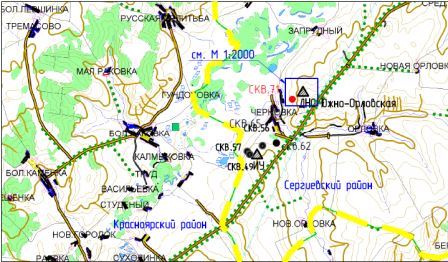 Рисунок 2.1 – Обзорная схема района работ2.3. Перечень координат характерных точек границ зон планируемого размещения линейных объектовУстанавливаемая красная линия совпадает с границей зоны планируемого размещения линейных объектов, территорией, в отношении которой осуществляется подготовка проекта планировки.  Таблица 2.3.1 Перечень координат характерных точек границ зон планируемого размещения линейных объектов2.4. Перечень координат характерных точек границ зон планируемого размещения линейных объектов, подлежащих переносу (переустройству) из зон планируемого размещения линейных объектовЦелью работы является расчет площадей земельных участков, отводимых под строительство объекта 7076П «Электроснабжение скважины №71 Южно-Орловского месторождения» на территории сельского поселения Черновка муниципального района Сергиевский Самарской области. В связи с чем, объекты, подлежащие переносу (переустройству) отсутствуют.2.5. Предельные параметры разрешенного строительства, реконструкции объектов капитального строительства, входящих в состав линейных объектов в границах зон их планируемого размещенияПрименительно к каждой территориальной зоне градостроительным регламентом в отношении земельных участков и объектов капитального строительства, расположенных в пределах соответствующей территориальной зоны, устанавливаются предельные (минимальные и (или) максимальные) размеры земельных участков и предельные параметры разрешенного строительства, реконструкции объектов капитального строительства, их сочетания.Предельные размеры земельных участков и предельные параметры разрешенного строительства, реконструкции объектов капитального строительства включают в себя:1)предельные (минимальные и (или) максимальные) размеры земельных участков, в том числе их площадь;2)минимальные отступы от границ земельных участков в целях определения мест допустимого размещения зданий, строений, сооружений, за пределами которых запрещено строительство зданий, строений, сооружений;3)предельное количество этажей или предельную высоту зданий, строений, сооружений;4)максимальный процент застройки в границах земельного участка, определяемый как отношение суммарной площади земельного участка, которая может быть застроена, ко всей площади земельного участка;5)в случае, если в градостроительном регламенте применительно к определенной территориальной зоне не устанавливаются предельные (минимальные и (или) максимальные) размеры земельных участков, в том числе их площадь, и (или) предусмотренные подпунктами 2 - 4 пункта 2 настоящей статьи Правил предельные параметры разрешенного строительства, реконструкции объектов капитального строительства, непосредственно в градостроительном регламенте применительно к этой территориальной зоне указывается, что такие предельные (минимальные и (или) максимальные) размеры земельных участков, предельные параметры разрешенного строительства, реконструкции объектов капитального строительства не подлежат установлению;6)Наряду с указанными в подпунктах 2 - 4 пункта 2 настоящей статьи предельными параметрами разрешенного строительства, реконструкции объектов капитального строительства в градостроительном регламенте могут быть установлены иные предельные параметры разрешенного строительства, реконструкции объектов капитального строительства;7)В пределах отдельных территориальных зон в соответствии с настоящими Правилами установлены подзоны с одинаковыми видами разрешенного использования земельных участков и объектов капитального строительства, но с различными предельными (минимальными и (или) максимальными) размерами земельных участков и предельными параметрами разрешенного строительства, реконструкции объектов капитального строительства, сочетаниями таких размеров и параметров.В виду того, что на территории сельского поселения Черновка Сергиевского района линейный объект располагается в зоне СХ1, П1-3, Т предельные параметры разрешенного строительства, максимальный процент застройки, минимальные отступы от границ земельных участков в целях определения мест допустимого размещения объектов на такие объекты представлены в таблицах 2.5.1-2.5.2.Таблица 2.5.1 Предельные размеры земельных участков и предельные параметры разрешенного строительства, реконструкции объектов капитального строительства в производственных зонах, подзонах производственных зон и зонах инженерной и транспортной инфраструктурТаблица 2.5.2 Предельные размеры земельных участков и предельные параметры разрешенного строительства, реконструкции объектов капитального строительства в зонах сельскохозяйственного  использования»2.6. Информация о необходимости осуществления мероприятий по защите сохраняемых объектов капитального строительства (здание, строение, сооружение, объекты, строительство которых не завершено), существующих и строящихся на момент подготовки проекта планировки территории, а также объектов капитального строительства, планируемых к строительству в соответствии с ранее утвержденной документацией по планировке территории, от возможного негативного воздействия в связи с размещением линейных объектовПланировочные решения генерального плана проектируемых площадок разработаны с учетом технологической схемы, подхода трасс инженерных коммуникаций, рельефа местности, ранее запроектированных зданий, сооружений и коммуникаций, наиболее рационального использования земельного участка, а также санитарно-гигиенических и противопожарных норм.Расстояния между зданиями, сооружениями и наружными установками приняты в соответствии с требованиями противопожарных норм и правил:•СП 231.1311500.2015 «Обустройство нефтяных и газовых месторождений. Требования пожарной безопасности»; •СП 18.13330.2011 «Генеральные планы промышленных предприятий. Актуализированная редакция. СНиП II-89-80*»;•Федеральных норм и правил в области промышленной безопасности «Правила безопасности в нефтяной и газовой промышленности» (с изменениями № 1 от 12.01.2015 года);•ПУЭ «Правила устройства электроустановок»;•ППБО-85 «Правила пожарной безопасности в нефтяной и газовой промышленности».Расстояния между зданиями и сооружениями, от складов, открытых технологических установок, агрегатов и оборудования до зданий и сооружений, между складами, открытыми технологическими установками, агрегатами и оборудованием, от газгольдеров для горючих газов до зданий и сооружений на территории производственного объекта в зависимости от степени огнестойкости, категории зданий по взрывопожарной и пожарной опасности и других характеристик приняты в соответствии со ст.100 ч.1 Федерального закона РФ от 22.07.2008 №123-ФЗ, п.п.7.1.8, 7.1.10 СП 231.1311500.2015, п.п.6.1.2, 6.1.3 СП 4.13130.2013, с учетом исключения возможности перехода пожара от одного здания или сооружения к другому.Расстояние между КТП и станцией управления согласно СП 231.1311500.2015 (п.6.1.9, табл.1, п.6.1.12), СП 4.13130.2013 (раздел 6), Федеральных норм и правила в области промышленной безопасности «Правила безопасности в нефтяной и газовой промышленности» (приложение  № 6) и ВНТП 3-85 (п.6.13, табл.20), не нормируется.В соответствии с п.7.3.78 ПУЭ (изд. 6) одиночный шкаф КИПиА расположен за пределами взрывоопасных зон.Фактические расстояния между зданиями, сооружениями и наружными установками, а также требуемые минимальные противопожарные расстояния между ними приведены в таблице 2.6.1.Таблица 2.6.1 - Противопожарные расстояния между зданиями, сооружениями и наружными установкамиВ соответствии с п.7.4.5 СП 231.1311500.2015 «Обустройство нефтяных и газовых месторождений. Требования пожарной безопасности» проектируемые сооружения не попадают под требование, предусматривающее в целях пожаротушения на их территории водопровод высокого давления с пожарными гидрантами. Согласно указанным  документам, для пожаротушения на таких объектах предусматриваются только первичные средства. Тем не менее, в случаях, когда масштабы аварий с пожарами не позволяют справиться с их локализацией и ликвидацией с помощью предусмотренных первичных средств, тушение пожара должно осуществляться передвижной пожарной техникой, пребывающей из ближайшей пожарной части как ведомственной, так и государственной.На основании Федерального закона от 22 июля 2008 г. № 123-ФЗ "Технический регламент о требованиях пожарной безопасности" к зданиям и сооружениям предусмотрен подъезд пожарной техники. Конструкция подъездов выполнена с покрытием из грунто-щебня, имеющим серповидный профиль, обеспечивающий естественный отвод поверхностных вод. Продольный профиль запроектирован выше существующей отметки рельефа на высоту рабочей отметки в соответствии с конструкцией дорожной одежды, без вертикальных кривых в местах перелома продольного профиля, что допускает п.7.4.6 СП37.13330 для вспомогательных дорог и дорог с невыраженным грузооборотом при разнице уклонов менее 30 ‰.  Ширина проезжей части 4,5м, ширина обочин 1.0м.  Поперечный уклон проезжей части 50‰ обочин 50‰ принят в соответствии с п. 7.5.10 СП 37.13330.2012. Дорожная одежда из грунтощебня толщиной 25см. Заложение откосов 1:1,5. Минимальный радиус кривых в плане 30м по оси. Радиус на примыкании 15м по кромке проезжей части. Принятая расчетная скорость движения транспорта 20 км/ч.  Проектируемый технологический проезд примыкает к технологическому проезду от скважины №67 (6137П)  шириной 4,5 м. Примыкание выполнено в одном уровне в соответствии с нормативами СП37, п.7.6 Пересечения и примыкания. Видимость на примыкании к существующей дороге обеспечена в соответствии с СП 37.13330-2012 п.7.6.2. Отвод поверхностных вод с места примыкания проектируемой автодороги  обеспечен характером рельефа местности  и высотой проезжей части существующей автодороги без насыпи.Объект строительства 7076П «Электроснабжение скважины №71 Южно-Орловского месторождения» пересекает объекты капитального строительства, планируемые к строительству в соответствии с ранее утвержденной документацией по планировке территории.Ведомость пересечения границ зон планируемого размещения линейного объекта с объектом строительства 1014ПЭ «ПС 35/10 кВ «Южно-Орловская»:Ведомость пересечения границ зон планируемого размещения линейного объекта с объектом строительства 6137П "Электроснабжение скважин №№ 66, 67, 68 Южно-Орловского месторождения":Ведомость пересечения границ зон планируемого размещения линейного объекта с объектом строительства 6580П «Сбор нефти и газа со скважины № 70 Южно-Орловского месторождения»:2.7. Информация о необходимости осуществления мероприятий по сохранению объектов культурного наследия от возможного негативного воздействия в связи с размещением линейных объектовК объектам культурного наследия относятся объекты недвижимого имущества со связанными с ними произведениями живописи, скульптуры, декоративно-прикладного искусства, объектами науки и техники и иными предметами материальной культуры, возникшие в результате исторических событий, представляющие собой ценность с точки зрения истории, археологии, архитектуры, градостроительства, искусства, науки и техники, эстетики, этнологии или антропологии, социальной культуры и являющиеся свидетельством эпох и цивилизаций, подлинными источниками информации о зарождении и развитии культуры.Отношения в области организации, охраны и использования, объектов историко-культурного наследия регулируются федеральным законом №73-ФЗ от 25.06.2002 г. «Об объектах культурного наследия (памятниках истории и культуры) народов Российской Федерации». В соответствии со статьей 36 п.4 Федерального закона от 25 июня 2002 г. № 73-ФЗ (ред. от 24.04.2020) «Об объектах культурного наследия (памятниках истории и культуры) народов Российской Федерации» в случае обнаружения в ходе проведения изыскательских, проектных, земляных, строительных, мелиоративных, хозяйственных работ, указанных в статье 30 настоящего Федерального закона работ по использованию лесов и иных работ объекта, обладающего признаками объекта культурного наследия, в том числе объекта археологического наследия, заказчик указанных работ, технический заказчик (застройщик) объекта капитального строительства, лицо, проводящее указанные работы, обязаны незамедлительно приостановить указанные работы и в течение трех дней со дня обнаружения такого объекта направить в региональный орган охраны объектов культурного наследия письменное заявление об обнаруженном объекте культурного наследия.Для определения наличия ООПТ на исследуемой территории были изучены и проанализированы материалы:Информационно-справочной системы ООПТ России (http://oopt.info http://oopt.info/);•Федеральной государственной информационной системы территориального планирования (https://fgistp.economy.gov.ru )•Министерства природных ресурсов и экологии Российской Федерации. Особо охраняемые природные территории Российской федерации (http://www.zapoved.ru );•Администрации Сергиевского района.Согласно «Плану мероприятий по реализации Концепции развития системы ООТ федерального значения на период до 2020 года» (утвержденного распоряжением Правительства РФ от 22.12.2011г. № 2322-р) на территории Сергиевского района Самарской области ООПТ федерального значения отсутствуют.Т.е. на участке изысканий и прилегающей территории в радиусе 3000 м отсутствуют ООПТ федерального значения.Согласно ответу Администрации муниципального района Сергиевского района Самарской области (№1920 от 08.06.2020) на участке работ ООПТ местного значения отсутствуют.Согласно ответу Министерства лесного хозяйства, охраны окружающей среды и природопользования Самарской области (№27-03-02/8890 от 07.05.2020) на участке работ ООПТ регионального значения отсутствуют.2.8. Информация о необходимости осуществления мероприятий по охране окружающей средыМероприятия по охране недр и окружающей среды при обустройстве нефтяных месторождений, являются важным элементом деятельности нефтегазодобывающего предприятия, хотя при существующей системе материально-технического снабжения не обеспечивается, в полной мере, высокая эффективность и безаварийность производства и, следовательно, сохранение окружающей природной среды.Ежегодно разрабатываемые на предприятии программы природоохранных мероприятий согласовываются с природоохранными организациями, службой санитарно-эпидемиологического надзора и региональным управлением охраны окружающей среды.Указанные программы предусматривают организационные и технико-технологические мероприятия, направленные на повышение надежности оборудования и трубопроводов, охрану атмосферного воздуха, недр, водных и земельных ресурсов.Для предотвращения и снижения неблагоприятных последствий на состояние компонентов природной среды, а также сохранение экологической состояния на территории работ необходимо:•соблюдать технологию производственного процесса.•соблюдать нормы и правила природоохранного законодательства.•осуществлять экологический мониторинг состояния окружающей среды и связанный с ним комплекс управленческих решений.Мероприятия по охране атмосферного воздухаПринятые в проектной документации технические решения направлены на максимальное использование поступающего сырья, снижение технологических потерь, экономию топливно-энергетических ресурсов. Мероприятия по охране атмосферного воздуха в период строительства направлены на предупреждение загрязнения воздушного бассейна выбросами работающих машин и механизмов над территорией проведения строительных работ и прилегающей селитебной зоны.Для сохранения состояния приземного слоя воздуха в период строительства рекомендуется:•осуществление контроля соблюдения технологических процессов в период строительно-монтажных работ с целью обеспечения минимальных выбросов загрязняющих веществ;•осуществлять контроль соответствия технических характеристик и параметров применяемой в строительстве техники, оборудования, транспортных средств, в части состава отработавших газов, соответствующим стандартам;•проведение своевременного ремонта и технического обслуживания машин (особенно система питания, зажигания и газораспределительный механизм двигателя), обеспечивающего полное сгорание топлива, снижающего его расход;•соблюдение правил рационального использования работы двигателя, запрет на работы машин на холостом ходу.Поскольку на этапе эксплуатации проектируемый объект не является источником выбросов загрязняющих веществ, разработка мероприятий по охране атмосферного воздуха не требуется.Согласно результатам расчета, уровни акустического воздействия на границе жилой зоны не превышают установленных санитарно-гигиенических нормативов (1,0 ПДУ), поэтому разработка мероприятий по уменьшению уровня шума не требуется.Мероприятия по охране и рациональному использованию земельных ресурсов и почвенного покроваДля уменьшения негативных воздействий строительно-монтажных работ на почвенно-растительный слой необходимо предусмотреть ряд мероприятий:•организацию работ и передвижение машин и механизмов исключительно в пределах отведенных для строительства земель, с максимальным использованием для технологических проездов существующих дорог;•запрет на складирование и хранение строительных материалов в непредусмотренных проектной документацией местах;•сбор отходов производства и потребления в специальные контейнеры с дальнейшим вывозом в места хранения и утилизации;•заправку автотранспорта в специально отведенных для этого местах с целью предотвращения загрязнения почвенного покрова ГСМ;•техническое обслуживание машин и механизмов на специально отведенных площадках.С целью минимизации отрицательных воздействий на территорию при строительстве ВЛ необходимо максимально использовать существующие подъездные дороги, складские площадки и др.Для обеспечения рационального использования и охраны почвенно-растительного слоя рекомендуется предусмотреть:•последовательная рекультивация нарушенных земель по мере выполнения работ;•защита почвы во время строительства от ветровой и водной эрозии путем трамбовки и планировки грунта при засыпке траншей.Проектная документация разработана с учетом требований по охране почв и создания  оптимальных условий для возделывания сельскохозяйственных культур на рекультивируемых участках. Восстановление и повышение плодородия этих земель является частью общей проблемы охраны природы.С целью предотвращения развития эрозионных процессов на улучшаемых землях необходимо соблюдать следующие требования:•обработка почвы проводится поперек склона;•выбор оптимальных сроков и способов внесения органических и минеральных удобрений;•отказ от использования удобрений по снегу и в весенний период до оттаивания почвы;•дробное внесение удобрений в гранулированном виде;•валкование зяби в сочетании с бороздованием;•безотвальная система обработки почвы;•почвозащитные севообороты;•противоэрозионные способы посева и уборки;•снегозадержание и регулирование снеготаяния.При проведении полевых работ необходимо соблюдать меры, исключающие загрязнение полей горюче-смазочными материалами.Мероприятия по рациональному использованию и охране вод и водных биоресурсов на пересекаемых линейным объектом реках и иных водных объектахМероприятия по охране и рациональному использованию водных ресурсов включают в себя комплекс мероприятий, направленных на сохранение качественного состояния подземных и поверхностных вод для использования в народном хозяйстве.Для предотвращения загрязнения, засорения, заиления водных объектов и истощения их вод, а также сохранения среды обитания водных биологических ресурсов и объектов животного и растительного мира при строительстве и эксплуатации проектируемых сооружений необходимо соблюдать требования к водоохранным зонам и прибрежным защитным полосам ближайших водных объектов.Проектируемая ВЛ водные объекты не пересекает и не является источником загрязнения поверхностных вод.Мероприятия по рациональному использованию общераспространенных полезных ископаемых, используемых в строительствеВ процессе строительства проектируемых сооружений для устройства подстилающих оснований используется песок. Проектной документацией определены оптимально минимальные объемы песка. Разработка новых карьеров песка проектной документацией не предусматривается.Мероприятия по сбору, использованию, обезвреживанию, транспортировке и размещению опасных отходовВременное накопление отходов проводится в соответствии с требованиями Федерального Закона РФ от 24 июня 1998 года № 89-ФЗ «Об отходах производства и потребления», действующих экологических, санитарных правил и норм по обращению с отходами.На предприятии назначаются лица, ответственные за производственный контроль в области обращения с отходами, разрабатываются соответствующие должностные инструкции.Регулярно проводится инструктаж с лицами, ответственными за производственный контроль в области обращения с отходами, по соблюдению требований законодательства Российской Федерации в области обращения с отходами производства и потребления, технике безопасности при обращении с опасными отходами.Осуществляется систематический контроль за процессом обращения с отходами.К основным мероприятиям относятся:•все образовавшиеся отходы производства при выполнении работ (огарки электродов, обрезки труб, загрязненную ветошь и т.д.) собираются и размещаются в специальных контейнерах для временного накопления с последующим вывозом специализированным предприятием согласно договору и имеющим лицензию на деятельность по сбору, использованию, обезвреживанию, транспортировке, размещению опасных отходов, в установленные места;•на предприятии приказом назначается ответственный за соблюдение требований природоохранного законодательства;•места производства работ оборудуются табличкой с указанием ответственного лица за экологическую безопасность.Загрязнение почвенно-растительного покрова отходами строительства и производства при соблюдении рекомендаций проектной документации полностью исключено, так как предусмотрена утилизация и захоронение всех видов промышленных отходов непосредственно в производственных процессах или на санкционированном полигоне в соответствии с заключенными договорами с предприятиями, имеющими лицензию на деятельность по сбору, использованию, обезвреживанию, транспортировке, размещению опасных отходов.Мероприятия по охране недр и континентального шельфа Российской ФедерацииВоздействие на геологическую среду при строительстве и эксплуатации проектируемого объекта обусловлено следующими факторами:•фильтрацией загрязняющих веществ с поверхности при загрязнении грунтов почвенного покрова;•интенсификацией экзогенных процессов при строительстве проектируемых сооружений.Важнейшими задачами охраны геологической среды являются своевременное обнаружение и ликвидация утечек нефтепродуктов из трубопроводов, обнаружение загрязнений в поверхностных и подземных водах.Индикаторами загрязнения служат антропогенные органические и неорганические соединения, повышенное содержание хлоридов, сульфатов, изменение окисляемости, наличие нефтепродуктов.Воздействие процессов строительства и эксплуатации проектируемого объекта на геологическую среду связано с воздействием поверхностных загрязняющих веществ на различные гидрогеологические горизонты.С целью своевременного обнаружения и принятия мер по локализации очагов загрязнения рекомендуется вести мониторинг подземных и поверхностных вод.Эксплуатация проектируемых сооружений не оказывает негативного влияния на качество подземных вод. Учитывая интенсивную антропогенную нагрузку на территорию, рекомендуется использовать существующую наблюдательную сеть для экологического контроля за состоянием подземных вод с учетом всех источников возможного загрязнения объектов нефтяной структуры.Мероприятия по охране объектов растительного и животного мира и среды их обитанияДля обеспечения рационального использования и охраны почвенно-растительного слоя проектной документацией предусмотрено:•организацию работ и передвижение машин и механизмов исключительно в пределах отведенных для строительства земель, с максимальным использованием для технологических проездов существующих дорог;•запрет на складирование и хранение строительных материалов в непредусмотренных проектной документацией местах;•сбор отходов производства и потребления в специальные контейнеры с дальнейшим вывозом в места хранения и утилизации;•заправку автотранспорта в специально отведенных для этого местах с целью предотвращения загрязнения почвенного покрова ГСМ;•техническое обслуживание машин и механизмов на специально отведенных площадках.С целью максимального сокращения воздействия на почвенный покров и растительность должны быть предусмотрена: последовательная рекультивация нарушаемых земель по мере выполнения работ.Мероприятия по сохранению среды обитания животных, путей их миграции, доступа в нерестилища рыб Выявленные в районе строительных работ представители животного мира (а это в основном, синантропные виды) хорошо приспособлены к проживанию в условиях антропогенного воздействия. Эти виды настолько жизнеспособны, что на них не скажется влияние строительства, численность их стабильна.В целях охраны животных и особенно редких их видов в районе проектируемой деятельности целесообразно провести инвентаризацию животных, установить места их обитания и кормежки.Это позволит сохранить существующие места обитания животных и в последующий период эксплуатации сооружений. Для предотвращения загрязнения, засорения, заиления водных объектов и истощения их вод, а также сохранения среды обитания водных биологических ресурсов и объектов животного и растительного мира при строительстве и эксплуатации проектируемых сооружений важно соблюдать требования к водоохранным зонам и прибрежным защитным полосам ближайших водных объектов.Для охраны объектов животного мира проектом предусмотрены следующие мероприятия:•оборудование линий электропередач птицезащитными устройствами в виде защитных кожухов из полимерных материалов с целью предотвращения риска гибели птиц от поражения электрическим током;•сбор хозяйственных и производственных сточных вод в герметичные емкости с последующей транспортировкой на утилизацию;•сбор производственных и бытовых отходов в специальных местах на бетонированных площадках с последующим вывозом на обезвреживание или захоронение на полигоне; •хранение и применения химических реагентов, горюче-смазочных и других опасных для объектов животного мира и среды их обитания материалов с соблюдением мер, гарантирующих предотвращение заболеваний и гибели объектов животного мира, ухудшения среды их обитания;•обеспечение контроля за сохранностью звукоизоляции двигателей строительной и транспортной техники, своевременная регулировка механизмов, устранение люфтов и других неисправностей для снижения уровня шума работающих машин;•по окончании строительных работ уборка строительных конструкций, оборудования, засыпка траншей.Сведения о местах хранения отвалов растительного грунта, а также местонахождении карьеров, резервов грунта, кавальеровМеста хранения отвалов растительного грунта предусматриваются в пределах площадок временного отвода земель.2.9. Информация о необходимости осуществления мероприятий по защите территории от чрезвычайных ситуаций природного и техногенного характера, в том числе по обеспечению пожарной безопасности и гражданской оборонеСведения об отнесении проектируемого объекта к категории по гражданской оборонеВ соответствии с положениями постановления Правительства Российской Федерации от 16.08.2016 г. № 804 «Об утверждении Правил отнесения организаций к категориям по гражданской обороне в зависимости от роли в экономике государства или влияния на безопасность населения», проектируемые сооружения входят в состав АО «Самаранефтегаз» отнесенного к I категории по гражданской обороне.Территория Сергиевского  района, на которой расположены проектируемые сооружения, не отнесена к группе по гражданской обороне.Сведения об удалении проектируемого объекта от городов, отнесенных к группам по гражданской обороне и объектов особой важности по гражданской оборонеРасстояние до г. Самара отнесенного к категории по ГО составляет 60,0 км.Сведения о границах зон возможных опасностей, в которых может оказаться проектируемый объект при ведении военных действий или вследствие этих действий, а также сведения о расположении проектируемого объекта относительно зоны световой маскировкиВ соответствии с приложением А СП 165.1325800.2014 проектируемые сооружения находятся в зоне возможных разрушений при воздействии обычных средств поражения.В соответствии с п. 3.15 ГОСТ Р 55201-2012 территория на которой располагаются проектируемые сооружения входит в зону светомаскировки. Сведения о продолжении функционирования проектируемого объекта в военное время или прекращении, или переносе деятельности объекта в другое место, а также о перепрофилировании проектируемого производства на выпуск иной продукцииПроектируемые сооружения продолжают свою деятельность в военное время и в другое место не перемещается. Перепрофилирование проектируемого производства на выпуск иной продукции не предусматривается. Сведения о численности наибольшей работающей смены проектируемого объекта в военное время, а также численности дежурного и линейного персонала проектируемого объекта, обеспечивающего жизнедеятельность городов, отнесенных к группам по гражданской обороне, и объектов особой важности в военное времяЧисленность персонала НРС в военное время не меняется и соответствует численности мирного времени. Проектируемые сооружения не относятся к числу производств и служб, обеспечивающих жизнедеятельность категорированных городов и объектов особой важности, которые продолжают работу в военное время. Сведения о соответствии степени огнестойкости проектируемых зданий (сооружений) требованиям, предъявляемым к зданиям (сооружениям) объектов, отнесенных к категориям по гражданской оборонеТребования к огнестойкости зданий и сооружений объектов, отнесенных к категориям по гражданской обороне, СП 165.1325800.2014 не предъявляет.Мероприятия по световой и другим видам маскировки проектируемого объектаВ КТП предусмотрено внутреннее и наружное (у входа в блок-бокс) освещение. На территории проектируемых сооружений постоянный обслуживающий персонал отсутствует, в связи с этим в КТП внутреннее и наружное освещение постоянно отключено. Включение освещения осуществляется только при периодическом обслуживании КТП и ремонтных работах.Световая маскировка в соответствии с СП 165.1325800.2014 предусматривается в двух режимах: частичного затемнения и ложного освещения. При введении режима частичного (полного) затемнения в момент нахождения обслуживающего персонала на площадке КТП осуществляются следующие мероприятия по светомаскировки:•в режиме частичного затемнения освещенность в КТП снижается путем выключения рабочего освещения и включением ремонтного освещения. Для ремонтного освещения в КТП предусмотрена установка понижающего трансформатора 220/36 В;•в режиме ложного освещения производится отключение наружного и внутреннего освещения КТП. Режим ложного освещения вводится по сигналу «Воздушная тревога» и отменяется по сигналу «Отбой воздушной тревоги». Переход с режима частичного затемнения на режим ложного освещения осуществляется не более чем за 3 мин.Проектные решения по повышению устойчивости работы источников водоснабжения и их защите от радиоактивных и отравляющих веществВ соответствии с п. 3.9 ВНТП 3-85 на проектируемых сооружениях производственное, противопожарное и хозяйственно-питьевое водоснабжение не требуется.Обоснование введения режимов радиационной защиты на территории проектируемого объекта, подвергшейся радиоактивному загрязнению (заражению)В соответствии с СП 165.1325800.2014, проектируемые сооружения находятся вне зоны возможного радиоактивного загрязнения, в связи с этим введение режимов радиационной защиты на территории проектируемых сооружений не предусматривается.Решения по обеспечению безаварийной остановки технологических процессов Остановка объекта, по сигналам ГО проводится диспетчером центра сбора и обработки информации ЦСОИ «Суходол» в соответствии с должностной инструкцией, путем отключения с АРМ оператора насосного электрооборудования с помощью соответствующих кнопок на щите контроля и управления, после чего оператор контролирует остановку насосного оборудованияПосле остановки скважинного оборудования, по указанию диспетчера ЦЭЭ, дежурным электриком осуществляется обесточивание КТП, в соответствии с ППР и должностной инструкцией. Порядок остановки КТП дежурным электриком следующий: •снятие нагрузки с КТП, отключив автоматические выключатели всех отводящих линий в РУ-0,4 кВ (запрещается снятие нагрузки КТП отключением вводного рубильника ру-0,4 кВ);•отключение выключателя нагрузки, с проверкой отключения всех трех фаз выключателя;•проверка отсутствия напряжения на шинах ВН, отходящих к трансформатору от предохранителей отсека РУ-6кВ;•включение заземляющего разъединителя;•отключение разъединителя на концевой опоре;•проверка отсутствия напряжения на верхних выводах выключателя нагрузки;•включение заземляющих ножей разъединителя на концевой опоре ВЛ.Проведя все необходимые операции, дежурный электрик связывается с диспетчерами ЦЭЭ, ЦППД и докладывает о выполнении отключения. Мероприятия по повышению эффективности защиты производственных фондов проектируемого объекта при воздействии по ним современных средств пораженияПовышение эффективности защиты проектируемого объекта заключается в увеличении сопротивляемости зданий, сооружений и конструкций объекта к воздействию поражающих факторов современных средств поражения, а также в защите оборудования, в наличии средств связи и других средств, составляющих материальную основу производственного процесса.Повышение устойчивости объекта достигается путем заблаговременного проведения мероприятий, направленных на снижение возможных потерь и разрушений от поражающих факторов, создание условий для ликвидации последствий и осуществления в сжатые сроки работ по восстановлению объекта экономики. Мероприятия в этой области осуществляются заблаговременно в мирное время (период повседневной деятельности), в угрожаемый период, а также в условиях военного времени.Мероприятия по повышению эффективности защиты производственных фондов  проектируемого объекта при воздействии по ним современных средств поражения (в том числе от вторичных поражающих факторов) включают:•принятие планировочных решений генерального плана с учетом санитарно-гигиенических и противопожарных требований, подхода и размещения инженерных сетей;•размещение сооружений с учетом категории по взрывопожароопасности, с обеспечением необходимых по нормам разрывов;•на ВЛ приняты железобетонные опоры;•поддержание в постоянной готовности сил и средств пожаротушения.Мероприятия по приспособлению объектов коммунально-бытового назначения для санитарной обработки людей, обеззараживания одежды и специальной обработке техникиМероприятия по приспособлению объектов коммунально-бытового назначения для санитарной обработки людей, обеззараживания одежды и специальной обработке техники проектной документацией не предусматриваются.Мероприятия по мониторингу состояния радиационной и химической обстановки на территории проектируемого объектаВ соответствии с СП 165.1325800.2014 проектируемые сооружения находятся вне зон возможного радиоактивного загрязнения, возможного химического заражения, в связи с этим мероприятия по мониторингу состояния радиационной и химической обстановки на территории проектируемых сооружений не предусматриваются.Мероприятия по инженерной защите (укрытию) персонала в защитных сооружениях гражданской обороныНа территории проектируемых сооружений постоянного присутствия персонала не предусмотрено, в связи с этим строительство защитных сооружений для укрытия обслуживающего персонала проектной документацией не предусматривается.Решения по созданию и содержанию запасов материально-технических средств, продовольственных, медицинских и иных средств, обеспечению населения и персонала проектируемого объекта средствами индивидуальной защитыНакопление, хранение и использование имущества гражданской обороны осуществляется в соответствии с требованиями Постановления Правительства Российской Федерации «О накоплении, хранении и использовании в целях гражданской обороны запасов материально-технических, продовольственных, медицинских и иных средств» от 27.04.2000 г. № 379 и предусматривается Планом ГО АО «Самаранефтегаз». Номенклатура запасов материально-технических, медицинских и иных средств представлена в приложении Б.Мероприятия по обеспечению эвакуации персонала и материальных ценностей в безопасные районыВ соответствии с п. 2 «Правил эвакуации населения, материальных и культурных ценностей в безопасные районы», утвержденных постановлением Правительства Российской Федерации № 303 от 22.06.2004 г., мероприятия по обеспечению эвакуации персонала и материальных ценностей в безопасные районы проектной документацией не предусматриваются.Перечень мероприятий по предупреждению чрезвычайных ситуаций природного и техногенного характераМероприятия, направленные на уменьшение риска чрезвычайных ситуаций на проектируемом объектеРешения по исключению разгерметизации оборудования и предупреждению аварийных выбросов опасных веществВ целях исключения разгерметизации оборудования проектной документацией предусматривается:•конструктивные решения, используемые при изготовлении КТП, и устанавливаемая в КТП аппаратура соответствуют действующим нормативным документам РФ (Правилам устройства электроустановок, Правилам технической эксплуатации электроустановок и другим обязательным документам);•силовой трансформатор изготавливается согласно требованиям ГОСТ 11677-85 (для указанной номинальной мощности и типа трансформатора);•трансформатор устанавливается на направляющих рамах, предусматриваются упоры для фиксации силового трансформатора в трансформаторном отсеке;•все металлические части КТП имеют антикоррозийное покрытие;•регулярное опробование работы всех масляных выключателей в межремонтный период путем их однократного дистанционного отключения и включения, а выключателей, находящихся в резерве – путем дистанционного включения и отключения;•технологические системы, их отдельные элементы, оборудование оснащены необходимыми запорными устройствами, средствами регулирования и блокировками, обеспечивающими безопасную эксплуатацию, возможность проведения ремонтных работ и принятия, оперативных мер по предотвращению аварийных ситуаций или локализации аварий;•превентивные мероприятия: периодический осмотр оборудования, выполнение требований инструкций, проверка заземления, плановые ремонты.В обычном состоянии утечки масла отсутствуют. Загрязняющих веществ в воздухе на площадке КТП от масляных трансформаторов в период эксплуатации не имеется.Решения, направленные на предупреждение развития аварии и локализацию выбросов (сбросов) опасных веществНа случай возникновения на проектируемом объекте аварийной ситуации и возможности ее дальнейшего развития в проектной документации предусматривается ряд мероприятий по исключению или ограничению и уменьшению масштабов развития аварии. В этих целях в проектной документации приняты следующие технические решения:•размещение сооружений с учетом категории по взрывопожароопасности и обеспечением необходимых по нормам разрывов;•расстояния между зданиями, сооружениями и наружными установками приняты в соответствии с требованиями противопожарных и технологических норм и правил;•обеспечение требуемых расстояний от токоведущих частей и сооружений, а также проходов необходимой ширины в соответствии с требованиями действующих норм и правил;•вокруг скважины устраивается оградительный вал высотой 1,00 м;•электрооборудование, токоведущие части, изоляторы, крепления ограждения, несущие конструкции, изоляционные и другие расстояния выбраны и установлены таким образом, чтобы:вызываемые нормальными условиями работы электроустановки усилия, нагрев, электрическая дуга или иные сопутствующие работе явления (искрение, выброс газов и т.п.) не могли причинить вред обслуживающему персоналу, а так же привести к повреждению оборудования и возникновению короткого замыкания или замыкания на землю;при нарушении нормальных условий работы электроустановки была обеспечена необходимая локализация повреждений, обусловленных действием короткого замыкания;•защита оборудования от статического электричества путем заземления;•заземление и система уравнивания потенциалов внутри КТП;•для защиты электрооборудования от грозовых перенапряжений на корпусе КТП устанавливаются ограничители перенапряжений;•вводы кабелей в КТП должны производиться с утеплением и герметизацией вводных отверстий и креплением кабелей, рассчитанным на весь вес кабеля.Решения по обеспечению взрывопожаробезопасностиВ целях обеспечения взрывопожарной безопасности предусмотрен комплекс мероприятий, включающий в себя:•размещение сооружений с учетом категории по взрывопожароопасности и обеспечением необходимых по нормам разрывов;•оснащение оборудования необходимыми защитными устройствами, средствами регулирования и блокировками, обеспечивающими безопасную эксплуатацию, возможность проведения ремонтных работ и принятие оперативных мер по предотвращению аварийных ситуаций или локализации аварии;•предусмотрено электрооборудование, соответствующее по исполнению классу зоны, группе и категории взрывоопасной смеси;•шкаф КИПиА расположен на значительном удалении от взрывоопасных зон;•отключение системы обогрева шкафа КИПиА при пожаре;•при срабатывании автоматической пожарной сигнализации в КТП и при срабатывании ручного пожарного извещателя комплектная система пожарной сигнализации обеспечивает отключение электропотребителей КТП;•для прокладки трасс КИПиА предусматриваются контрольные бронированные кабели пониженной горючести, не распространяющие горение, с низким дымо- и газовыделением;•при прокладке кабелей КИПиА совместно с силовыми кабелями выдерживается расстояние между кабелями КИПиА и силовыми кабелями;•содержание первичных средств пожаротушения в исправном состоянии и готовых к применению;•разработка планов тушения пожара и инструкций по пожарной безопасности;•отработка взаимодействия персонала предприятия и подразделений пожарной охраны при тушении пожара;•обучение персонала безопасным приемам и методам работы на опасном производств, в том числе к действиям в случае возникновения пожара;•территория объекта должна своевременно очищаться от горючих отходов, мусора, тары. Горючие отходы и мусор следует собирать на специально выделенных площадках в контейнеры или ящики, а затем вывозить.•производство работ по эксплуатации и обслуживанию оборудования, расположенного на объекте, в строгом соответствии с инструкциями, определяющими основные положения по эксплуатации, инструкциями по технике безопасности, эксплуатации и ремонту оборудования, составленными с учетом местных условий для всех видов работ, утвержденными соответствующими службами.Ближайшим подразделением пожарной охраны к проектируемым сооружениям является ПЧ-175 ООО «РН-Пожарная безопасность». Тушение пожара до прибытия дежурного караула пожарной части осуществляется первичными средствами.Мероприятия по контролю радиационной, химической обстановки, обнаружения взрывоопасных концентраций, обнаружению предметов, снаряженных химически опасными, взрывоопасными и радиационными веществами, мониторингу стационарными автоматизированными системами состояния систем инженерно-технического обеспечения, строительных конструкций зданий (сооружений) проектируемого объекта, технологических процессов, соответствующих функциональному назначению зданий и сооружений, опасных природных процессов и явленийМероприятия по контролю радиационной, химической обстановки, обнаружения взрывоопасных концентрацийСтационарные системы контроля радиационной и химической обстановки проектной документацией не предусматриваются. Согласно ст. 15 Федерального закона № 3 «О радиационной безопасности населения» руководством строительства объекта обеспечивается проведение производственного контроля строительных материалов на соответствие требованиям радиационной безопасности.Сведения по мониторингу технологических процессов, соответствующих функциональному назначению зданий и сооруженийНастоящим проектом предусматривается подключение объектов автоматизации к действующей автоматизированной системе диспетчерского контроля и управления АО «Самаранефтегаз», центр сбора и обработки информации (ЦСОИ) «Суходол», построенной на базе SCADA «Телескоп+».Cкважина № 71, станция управления, комплектная трансформаторная подстанция являются объектами телемеханизации.На площадке скважины № 71 организуется отдельный КП телемеханики (с абонентским номером в АСДУ) на базе терминального контроллера со встроенным GPRS/GSM модемом. С помощью данного КП осуществляется подключение объектов автоматизации к автоматизированной системе диспетчерского контроля и управления (АСДУ) АО «Самаранефтегаз» (центр сбора и обработки информации (ЦСОИ) «Суходол»), построенной на базе SCADA «Телескоп +».Терминальный контроллер, вторичные приборы, электроаппаратура и оборудование связи устанавливаются в шкафу КИПиА наружнего исполнения. Шкаф КИПиА наружнего исполнения размещается в районе площадки скважины № 71.Технические средства автоматизации обеспечивают:•телесигнализацию понижения температуры в шкафу КИПиА ниже нормы;•телесигнализацию открытия двери в шкаф КИПиА;•телесигнализацию отсутствия напряжения питания в шкафу КИПиА;•телесигнализацию об аварии станции управления насосом скважины;•телесигнализацию о пожаре в КТП;•телесигнализацию о неисправности охранно – пожарной сигнализации;•телесигнализацию открытия входной двери в КТП;•учет электроэнергии в КТП;•передачу данных от станции управления по интерфейсу RS-485 (в том числе: ток электродвигателя насоса, состояние ЭЦН (вкл. – откл.), сопротивление изоляции кабеля, ток по фазе А, В, С, напряжение по фазе А, В, С, мгновенная активная мощность, коэффициент мощности,  активная энергия, передача данных со счетчика электроэнергии установленного в СУ УЭЦН).Технические средства автоматизации подстанции трансформаторной комплектной обеспечивают автоматизацию в объеме, определяемом проектными решениями и требованиями МУК ЕТТ № П4-06 М-0087, версия 1.0. Передача информации от КТП (телесигнализация пожара; телесигнализация несанкционированного доступа, телесигнализация неисправности ОПС) осуществляется на терминальный контроллер. Контроллер осуществляет преобразование информации, поступающей от КТП и передачу обработанной информации в ЦСОИ «Суходол» посредством встроенного GPRS/GSM модема. Канал передачи данных предусмотрен маркой СС. Технические средства автоматизации станции управления обеспечивают автоматизацию в объеме, определяемом проектными решениями и требованиями МУК ЕТТ № П1-01.05 М-0005, версия 6.0, в том числе сигнал аварии.Сведения по мониторингу опасных природных процессов и явленийПредупреждение о возможных ЧС природного характера (сильные морозы, сильные снегопады, сильные осадки, грозы) предусматривается получать по системе оповещения диспетчером ЦИТУ АО «Самаранефтегаз» от соответствующих территориальных управлений, проводящих мониторинг опасных природных процессов. Мероприятия по защите проектируемого объекта и персонала от ЧС техногенного характера, вызванных авариями на рядом расположенных объектах производственного назначения и линейных объектахЗащита проектируемого объекта и персонала от чрезвычайных ситуаций техногенного характера, вызванных авариями на рядом расположенных объектах, представляет собой комплекс мероприятий, осуществляемых в целях исключения или максимального ослабления поражения персонала проектируемых объектов, сохранения их работоспособности. Комплекс мероприятий включает:•применение негорючих материалов в качестве теплоизоляции;•пожаротушение передвижными и первичными средствами;•использование индивидуальных средств защиты;•обучение персонала порядку и правилам поведения в условиях возникновения аварий;•прогнозирование зон возможного поражения;•эвакуация персонала из зоны поражения;•предупреждение (оповещение) об аварии на рядом расположенных объектах.Мероприятия по инженерной защите проектируемого объекта от чрезвычайных ситуаций природного характера, вызванных опасными природными процессами и явлениямиМероприятия по инженерной защите территории объекта, зданий, сооружений и оборудования от опасных геологических процессов и природных явлений приведены в таблице 2.9.1.Таблица 2.9.1Решения по созданию на проектируемом объекте запасов материальных средств, предназначенных для ликвидации ЧС и их последствийДля ликвидации ЧС, возникающих в результате возможных аварий на проектируемых сооружениях, предусмотрены резервы материальных средств согласно постановлению Правительства РФ от 10 ноября 1996 г. № 1340 «О порядке создания и использования резервов материальных ресурсов для ликвидации чрезвычайных ситуаций природного и техногенного характера».АО «Самаранефтегаз» располагает всеми необходимыми резервами материальных ресурсов для ликвидации возможных ЧС природного и техногенного характера. Приказ о создании финансовых и материальных ресурсов, номенклатура пополняемого материально-технического резерва приведены в приложении В. Указанный резерв материальных средств является достаточным и обеспечивает возможность ликвидации аварийных ситуаций на проектируемом объекте.Для ликвидации (локализации) аварий и их последствий в случаях ЧС привлекаются технические средства и силы цеха ликвидации аварий и их последствий аварийно-спасательного формирования (ЦЛАП-АСФ) АО «Самаранефтегаз», также при необходимости привлекаются технические средства и силы специализированных организаций, с которыми заключены следующие договора:•договор с Федеральным государственным учреждением Аварийно-спасательным формированием «Северо-Восточная противофонтанная военизированная часть» (ФГУ АСФ «СВПФВЧ») на выполнение комплекса услуг по противофонтанному и газоспасательному обслуживанию объектов нефтедобычи: профилактическая работа по обеспечению противофонтанной и газовой безопасности на объектах нефтегазодобычи, работы по ликвидации открытых нефтяных и газовых фонтанов, проведение аварийно-технических работ в газовзрывоопасной среде, требующие применения средств индивидуальной защиты и специального оборудования; •договор с ООО «РН-Пожарная безопасность» на пожарно-профилактическое обслуживание объектов, оперативное реагирование на возникающие пожары, проведение действий по их тушению имеющимися силами и средствами. Решение о привлечении специализированных служб и формирований принимается КЧС АО «Самаранефтегаз», исходя из условий оперативной обстановки и масштабов аварии. Предусмотренные проектной документацией технические решения по системам оповещения о чрезвычайных ситуациях (включая локальные системы оповещения в районах размещения потенциально опасных объектов)Основными задачами системы оповещения являются:•доведения сообщений об аварии до руководства, обслуживающего персонала и личного состава аварийных формирований и проведение их сбора для решения вопросов по ее ликвидации; •принятие первоочередных мер в аварийной ситуации по спасению персонала, безаварийной остановке производства и локализации аварии. Средствами получения информации об аварии на проектируемом объекте являются: •сигналы системы автоматики; •сообщение от первого обнаружившего (очевидца, пострадавшего, анонимного источника) аварийную ситуацию. Обслуживающий персонал обеспечен сотовой связью, c использованием которой обеспечивается связь во время выездов на объект проектирования. Организация сотовой связи обеспечивается существующей сетью оператора GSM/GPRS-связи ПАО «Мегафон». В случае возникновения ЧС на проектируемом объекте порядок оповещения предусматривается по следующей схеме:•первый обнаруживший (очевидец, пострадавший, анонимный источник) аварийную ситуацию по средствам сотовой связи, речевого сообщения информирует дежурного оператора ДНС «Южно-Орловская»;•оператор, получив сигнал о ЧС, немедленно оповещает:по средствам телефонной связи, радиосвязи, сотовой связи начальника, мастера ДНС;по средствам сотовой связи персонал, находящийся на территории месторождения;по средствам телефонной связи диспетчера ПЧ-175 ООО «РН-Пожарная безопасность» (при необходимости), дежурного скорой медицинской помощи (при необходимости);по средствам телефонной связи диспетчера ЦППД, ЦЭЭ, ЦДНГ; •диспетчер ЦППД, ЦЭЭ получив сигнал о ЧС, немедленно оповещает по средствам телефонной связи начальника ЦППД, ЦЭЭ, ЦДНГ, диспетчера РИТС СГМ, диспетчера ПЧ-175 ООО «РН-Пожарная безопасность» (при необходимости), дежурного скорой медицинской помощи (при необходимости);•диспетчер РИТС СГМ, получив сигнал о ЧС, немедленно оповещает по средствам телефонной связи начальника смены ЦИТУ АО «Самаранефтегаз» •начальник смены ЦИТУ, получив сигнал о ЧС, немедленно оповещает по средствам телефонной связи начальника ЦИТУ;•диспетчер ДДС по указанию начальника смены ЦИТУ по средствам телефонной связи оповещает диспетчера цеха по ликвидации аварий и их последствий - аварийно-спасательное формирование (ЦЛАП-АСФ), диспетчера ФГУ АСФ Северо-восточная противофонтанная военизированная часть (СВПФВЧ);•диспетчер ДДС по указанию руководителя (заместителя) АО «Самаранефтегаз» по средствам телефонной связи информирует диспетчера ЕДДС муниципального района Сергиевский.При получении сигнала об аварийной ситуации от систем автоматики, средств контроля и управления диспетчер АСДУ ЦСОИ «Суходол» немедленно оповещает по средствам телефонной связи оператора ДНС «Южно-Орловская», диспетчера ПЧ-175 ООО «РН-Пожарная безопасность», диспетчера ЦППД, ЦЭЭ, ЦДНГ, диспетчера РИТС СГМ. Далее порядок оповещения такой же, что и вышеописанный.Оповещение местных и территориальных органов власти, оперативных служб, руководства АО «Самаранефтегаз» и т.д. осуществляется с использованием средств телефонной связи.Информация о ЧС доводится со следующими временными характеристиками:•экстренное уведомление и оповещение о прогнозе и факте ЧС регионального и местного масштаба – незамедлительно вне зависимости от времени суток;•срочная информация о развитии обстановки при ЧС и о ходе работ по их ликвидации – не позднее двух часов с момента уведомления о событии, последующие сообщения с периодичностью не более четырех часов;•обобщенная информация о событиях за сутки при ведении работ по ликвидации ЧС – к 16 часам каждых суток.Мероприятия по обеспечению противоаварийной устойчивости пунктов и систем управления производственным процессом, обеспечению гарантированной устойчивости радиосвязи и проводной связи при ЧС и их ликвидацииСтроительство пунктов управления производственным процессом проектной документацией не предусматривается. Централизованный контроль за работой проектируемых сооружений предусматривается осуществлять из диспетчерского пункта ЦСОИ «Суходол». Диспетчерский пункт, в котором расположен пульт управления, расположен вне зоны действия поражающих факторов при авариях на проектируемых сооружениях. Мероприятия по обеспечению эвакуации населения (персонала проектируемого объекта) при чрезвычайных ситуациях природного и техногенного характера, мероприятия по обеспечению беспрепятственного ввода и передвижения на территории проектируемого объекта аварийно-спасательных сил для ликвидации чрезвычайных ситуацийЭвакуация персонала при ЧС производится на безопасное расстояние в любом направлении, в зависимости от места возникновения аварии с учетом метеоусловий, включая направление, скорость ветра и прогноз их возможного изменения. Проектируемые сооружения находятся на открытой местности, что позволяет беспрепятственно осуществить экстренный выход персонала за пределы зон воздействия поражающих факторов. Беспрепятственная эвакуация персонала с территории проектируемых сооружений обеспечивается объемно-планировочными решениями, а также наличием существующих и проектируемых подъездных дорог. Существующие и проектируемые подъездные дороги позволяют провести своевременную эвакуацию персонала при необходимости за пределы зоны чрезвычайной ситуации.Беспрепятственный ввод и передвижение на территории проектируемых сооружений аварийно-спасательных сил обеспечивается автодорогами, подъездными путями и проездами к проектируемым сооружениям. Существующая дорожная сеть в районе проектируемых сооружений обеспечивает проезд транспортных средств. При тяжелых дорожных условиях, для обеспечения ввода аварийно-спасательных сил, используется техника высокой проходимости. Планировочные отметки проезда приняты в соответствии с отметками существующих автодорог.ДОКУМЕНТАЦИЯ ПО ПЛАНИРОВКЕ ТЕРРИТОРИИдля строительства объекта7076П «Электроснабжение скважины №71 Южно-Орловского месторождения»в границах сельского поселения Черновка муниципального района Сергиевский Самарской областиКнига 3. Проект межевания территории Раздел 1. Проект межевания территории. Графическая частьРаздел 2. Проект межевания территории. Текстовая частьРаздел 3. Материалы по обоснованию проекта межевания территории. Графическая частьРаздел 4. Материалы по обоснованию проекта межевания территории. Пояснительная запискаСамара, 2021г.Состав проекта межевания территорииРаздел 1 "Проект межевания территории. Графическая часть "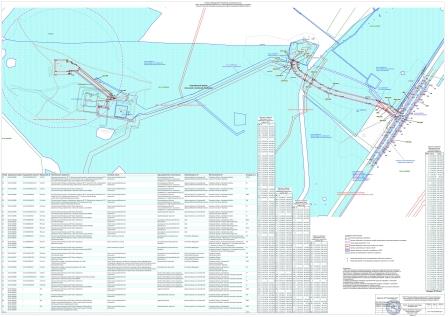 Раздел 2 "Проект межевания территории. Текстовая часть"Исходно-разрешительная документацияОснованием для разработки проекта межевания территории служит:1. Договор на выполнение работ с ООО «СамараНИПИнефть».2. Материалы инженерных изысканий.3. «Градостроительный кодекс РФ» №190-ФЗ от 29.12.2004 г. (в редакции 2018 г.).4. Постановление Правительства РФ №77 от 15.02.2011 г.5. «Земельный кодекс РФ» №136-ФЗ от 25.10.2001 г. (в редакции 2018 г.).6. Сведения государственного кадастрового учета.7. Топографическая съемка территории.8. Правила    землепользования    и    застройки    сельского    поселения    Черновка муниципального района Сергиевский Самарской области.Основание для выполнения проекта межеванияПроект межевания территории разрабатывается в соответствии с проектом планировки территории в целях установления границ земельных участков, предназначенных для строительства и размещения объекта АО "Самаранефтегаз":  7076П «Электроснабжение скважины №71 Южно-Орловского месторождения» согласно:- Технического задания на выполнение проекта планировки территории и проекта межевания территории объекта: 7076П «Электроснабжение скважины №71 Южно-Орловского месторождения» на территории муниципального района Сергиевский Самарской области.  Цели и задачи выполнения проекта межевания территорииПодготовка проекта межевания территории осуществляется в целях определения местоположения границ земельных участков, которые образованы из земель, государственная собственность на которые не разграничена. При подготовке проекта межевания территории определение местоположения границ образуемых земельных участков осуществляется в соответствии с градостроительными регламентами и нормами отвода земельных участков для конкретных видов деятельности, установленными в соответствии с федеральными законами, техническими регламентами.Сформированные земельные участки должны обеспечить:- возможность полноценной реализации прав на формируемые земельные участки, включая возможность полноценного использования в соответствии с назначением, и эксплуатационными качествами.- возможность долгосрочного использования земельного участка.Структура землепользования в пределах территории межевания, сформированная в результате межевания должна обеспечить условия для наиболее эффективного использования и развития этой территории.В процессе межевания решаются следующие задачи:- установление границ земельных участков необходимых для размещения объекта АО "Самаранефтегаз". Проектом межевания границ отображены:- красные линии, утвержденные в составе проекта планировки территории;- границы образуемых земельных участков и их частей.Проектные решенияРазмещение линейного объекта 7076П «Электроснабжение скважины №71 Южно-Орловского месторождения» на территории муниципального района Сергиевский Самарской области планируется на землях категории - земли сельскохозяйственного назначения, земли промышленности, земли населённых пунктов.Проектируемый объект расположен в кадастровых кварталах - 63:31:1401008, 63:31:1401007, 63:31:1403004.Проектом межевания определяются площадь и границы образуемых земельных участков.Использование земель сельскохозяйственного назначения или земельных участков в составе таких земель, предоставляемых на период осуществления строительства линейных сооружений, осуществляется без перевода земель сельскохозяйственного назначения в земли иных категорий (п. 2 введен Федеральным законом от 21.07.2005 № 111-ФЗ). Строительство проектируемых площадных сооружений потребует отвода земель в долгосрочное пользование (с переводом земельного участка из одной категории в другую), долгосрочную аренду и во временное пользование на период строительства объекта.В соответствии с Федеральным законом от 21.12.2004 № 172-ФЗ «О переводе земель или земельных участков из одной категории в другую», перевод земель сельскохозяйственного назначения под размещение скважин в категорию земель промышленности в рассматриваемом случае допускается, так как он связан с добычей полезных ископаемых. Согласно статье 30 Земельного кодекса РФ от 25.10.2001г. № 136-ФЗ предоставление в аренду пользователю недр земельных участков, необходимых для ведения работ, связанных с пользованием недрами, из земель, находящихся в государственной или муниципальной собственности осуществляется без проведения аукционов. Формирование земельных участков сельскохозяйственного назначения для строительства осуществляется с предварительным согласованием мест размещения объектов. Предоставление таких земельных участков осуществляется в аренду с возвратом землепользователям после проведения рекультивации нарушенных земель. ВЫВОДЫ ПО ПРОЕКТУОтчуждение земель во временное (краткосрочное) использование выполняется на период производства строительно-монтажных работ. Все строительные работы должны проводиться исключительно в пределах полосы отвода.Настоящим проектом выполнено: - Формирование границ образуемых земельных участков и их частей.Настоящий проект обеспечивает равные права и возможности правообладателей земельных участков в соответствии с действующим законодательством. Сформированные границы земельных участков позволяют обеспечить необходимые условия для строительства и размещения объекта АО "Самаранефтегаз":  7076П «Электроснабжение скважины №71 Южно-Орловского месторождения» общей площадью – 42 774 кв.м. (на землях сельскохозяйственного назначения – 40 295 кв.м., на землях промышленности – 1 410 кв.м., на землях населённых пунктов – 1 069 кв.м.)Земельные участки под строительство объекта образованы с учетом ранее поставленных на государственный кадастровый учет земельных участков. Данным проектом не предусматривается формировать земельные участки из земель Администрации муниципального района, государственная собственность на которые не разграничена. Земельный участок образуется в соответствии с абзацем 9 части 1 статьи 15 Закона Самарской области от 11.03.2005 №94-ГД «О земле», а именно: минимальный размер образуемого нового неделимого земельного участка из земель сельскохозяйственного назначения в целях недропользования устанавливается равным размеру, необходимому для проведения работ при разработке месторождений полезных ископаемых. Формирование данного земельного участка осуществляется с целью реализации проектных решений, необходимых для проведения работ при разработке месторождений полезных ископаемых АО «Самаранефтегаз» на основании лицензии на пользование недрами, то есть для недропользования».а) перечень образуемых земельных участков Проектом межевания определяются площадь и границы образуемых земельных участков.1.1 Перечень и сведения о площади образуемых земельных участков, в том числе возможные способы их образования.Итого: 10 206 м2Постановлением Правительства РФ от 3 декабря 2014 г. № 1300 утвержден перечень видов объектов, размещение которых может осуществляться на землях или земельных участках, находящихся в государственной или муниципальной собственности, без предоставления земельных участков и установления сервитутов, а так же способы их образования.б) перечень и сведения о площади образуемых земельных участков, в том числе возможные способы их образованияЗемельных участков, которые будут отнесены к территориям общего пользования или имуществу общего пользования, в том числе в отношении которых предполагаются резервирование и (или) изъятие для государственных или муниципальных нужд не образовывается.Итого: 32 568 м2в) перечень координат характерных точек образуемых земельных участковКаталог координат образуемых и изменяемых земельных участков и их частейИтого: 42 774 м2г) перечень и сведения о площади образуемых земельных участков, которые будут отнесены к территориям общего пользования или имуществу общего пользования, в том числе в отношении которых предполагаются резервирование и (или) изъятие для государственных или муниципальных нуждЗемельных участков, которые будут отнесены к территориям общего пользования или имуществу общего пользования, в том числе в отношении которых предполагаются резервирование и (или) изъятие для государственных или муниципальных нужд не образовывается.д) Сведения о границах территории, в отношении которой утвержден проект межевания, содержащие перечень координат характерных точек этих границ в системе координат, используемой для ведения Единого государственного реестра недвижимостиКоординаты характерных точек границ территории, в отношении которой утвержден проект межевания, определяются в соответствии с требованиями к точности определения координат характерных точек границ, установленных в соответствии с настоящим Кодексом для территориальных зон.Перечень координат характерных точек границ зон планируемого размещения линейных объектовЛинии отступа от красных линий в целях определения места допустимого размещения зданий, строений, сооружений отсутствуют. Проектируемые полосы отвода общественного сервитута имеют постоянную ширину в условиях сложившейся застройки с учетом интересов владельцев земельных участков. Красные линии рассматриваемой территории сформированы с учетом границы зоны планируемого размещения объектов.е) вид разрешенного использования образуемых земельных участков в соответствии с проектом планировки территории в случаях, предусмотренных настоящим КодексомСогласно приказу № 540 от 1 сентября 2014 года «об утверждении классификатора видов разрешенного использования земельных участков» образуемые земельные участки в соответствии с проектом планировки имеют следующие виды разрешенного использования::107/чзу1 (Технологический проезд на ДНС Южно-Орловская), :107/чзу2 (Технологический проезд на ДНС Южно-Орловская), :48/чзу1 (Технологический проезд на ДНС Южно-Орловская (пересечение с ранее утверждённым объектом строительства 1014ПЭ «ПС 35/10 кВ «Южно-Орловская»)), :48/чзу3 (Технологический проезд на ДНС Южно-Орловская (пересечение с ранее утверждённым объектом строительства 1014ПЭ «ПС 35/10 кВ «Южно-Орловская»)), :48/чзу2 (Технологический проезд на ДНС Южно-Орловская), :48/чзу4 (Технологический проезд на ДНС Южно-Орловская) – Для ведения  сельскохозяйственной  деятельности;:ЗУ2 (Технологический проезд на ДНС Южно-Орловская), :ЗУ4 (Технологический проезд на ДНС Южно-Орловская), :127:ЗУ1 (Технологический проезд на ДНС Южно-Орловская (пересечение с ранее утверждённым объектом строительства 6580П «Сбор нефти и газа со скважины № 70  Южно-Орловского месторождения»)), :127/чзу1 (Технологический проезд на ДНС Южно-Орловская (пересечение с ранее утверждённым объектом строительства 6580П «Сбор нефти и газа со скважины № 70  Южно-Орловского месторождения»)) – трубопроводный транспорт;:37/чзу1 (Технологический проезд на ДНС Южно-Орловская), :37/чзу2 (Технологический проезд на ДНС Южно-Орловская (временный отвод)) - Автомобильный транспорт;:44/чзу1 (Технологический проезд на ДНС Южно-Орловская), :44/чзу2 (Технологический проезд на ДНС Южно-Орловская), :44/чзу3 (Технологический проезд на ДНС Южно-Орловская (временный отвод, пересечение с объектом  строительства 6580П)) - Для размещения  промышленных объектов;:ЗУ1 (Технологический проезд на ДНС Южно-Орловская), :ЗУ3 (Технологический проезд на ДНС Южно-Орловская) - недропользование;:112:ЗУ1 (Строительство скважины № 71, Технологический проезд к  сооружениям скважины № 71, ТКРС, Обустройство скважины  № 71, Трасса ВЛ-6 кВ к сооружениям скважины № 71,  Технологический проезд на ДНС Южно-Орловская), :112:ЗУ2 (Технологический проезд к  сооружениям скважины № 71, ТКРС, Трасса ВЛ-6 кВ к сооружениям скважины № 71 (пересечение с  объектом стротельства 6137П)), :112:ЗУ3 (Технологический проезд на ДНС Южно-Орловская (пересечение с  объектом стротельства 6580П)), :112/чзу1 (Обустройство скважины № 71, Трасса ВЛ-6 кВ к сооружениям  скважины № 71, Технологический проезд на ДНС Южно- Орловская, Технологический проезд к сооружениям  скважины № 71), :112/чзу2 (Трасса ВЛ-6 кВ к сооружениям  скважины № 71, Технологический проезд к сооружениям  скважины № 71 (пересечение с  объектом стротельства 6137П)), :112/чзу3 (Технологический проезд на ДНС Южно- Орловская (пересечение с  объектом стротельства 6580П)) - Для размещения объектов  сельскохозяйственного  назначения, находящихся в  территориальной зоне Сх1;:110:ЗУ1 (Технологический проезд на ДНС Южно-Орловская  (постоянный отвод)),  - :110:ЗУ2 (Технологический проезд на ДНС Южно-Орловская  (постоянный отвод, пересечение с объектом  строительства 6580П)), :110/чзу1 (Технологический проезд на ДНС Южно-Орловская (временный отвод)), :110/чзу2 (Технологический проезд на ДНС Южно-Орловская (временный отвод, пересечение с объектом  строительства 6580П)) - объект "Сбор нефти и газа со скважины  № 50 Южно-Орловского месторождения".ж) целевое назначение лесов, вид (виды) разрешенного использования лесного участка, количественные и качественные характеристики лесного участка, сведения о нахождении лесного участка в границах особо защитных участков лесов (в случае, если подготовка проекта межевания территории осуществляется в целях определения местоположения границ образуемых и (или) изменяемых лесных участков)Согласно письму №27-05-02/21760 от 13.10.2020 Министерства лесного хозяйства, охраны окружающей среды и природопользования Самарской области проектируемый объект не входит в состав земель лесного фонда.з) обоснование размещения линейного объекта с учётом особых условий использования территорий и мероприятий по сохранению объектов культурного наследия В соответствии со статьей 1 Градостроительного Кодекса РФ зонами с особыми условиями использования территорий называются охранные, санитарно-защитные зоны, зоны охраны объектов культурного наследия (памятников истории и культуры) народов Российской Федерации, водоохранные зоны, зоны охраны источников питьевого водоснабжения, зоны охраняемых объектов, иные зоны, устанавливаемые в соответствии с законодательством Российской Федерации. В границах зоны планируемого размещения объекта строительства 7076П «Электроснабжение скважины №71 Южно-Орловского месторождения» на территории сельского поселения Черновка муниципального района Сергиевский Самарской области объектов культурного наследия, в том числе памятников археологии, состоящих на государственной охране, не зарегистрировано. Объект 7076П «Электроснабжение скважины №71 Южно-Орловского месторождения» на территории сельского поселения Черновка муниципального района Сергиевский Самарской области не входит в границы существующих особо охраняемых природных территории местного, регионального и федерального значения. Публичные сервитуты в пределах территории проектирования объекта капитального строительства местного значения не зарегистрированы, в связи с чем, границы зон действия публичных сервитутов в графической части не отображаются. Так же в проекте межевания планируется установление охранных зон объектов электросетевого хозяйства в соответствии с постановлением Правительства Российской Федерации от 24.02.2009 № 160 «О порядке установления охранных зон объектов электросетевого хозяйства и особых условий использования земельных участков, расположенных в границах таких зон». Для объектов электросетевого хозяйства устанавливаются охранные зоны по обе стороны:- вдоль линии электропередачи - от крайних проводов при не отклонённом их положении на расстоянии 10 м. В соответствии с СанПиН 2.2.1/2.1.1.1200-03, проектируемая скважина относится к III классу с ориентировочным размером СЗЗ – 300 м (п. 7.1.3. «Промышленные объекты по добыче нефти при выбросе сероводорода до 0,5 т/сутки с малым содержанием летучих углеводородов»).Определение координат характерных точек границ охранной зоны, а также площади объекта землеустройства осуществлялось аналитическим методом с использованием картографического материала и сведений ГКН о координатах поворотных точек границ земельного участка под объектом 7076П «Электроснабжение скважины №71 Южно-Орловского месторождения» на территории сельского поселения Черновка муниципального района Сергиевский Самарской области.Раздел 3 " Материалы по обоснованию проекта межевания территории. Графическая часть"Раздел 4. Материалы по обоснованию проекта межевания территории. Пояснительная записка"а) обоснование определения местоположения границ образуемого земельного участка с учетом соблюдения требований к образуемым земельным участкам, в том числе требований к предельным (минимальным и (или) максимальным) размерам земельных участков;Земельный участок образуется в соответствии с абзацем 9 части 1 статьи 15 Закона Самарской области от 11.03.2005 №94-ГД «О земле», а именно: минимальный размер образуемого нового неделимого земельного участка из земель сельскохозяйственного назначения в целях недропользования устанавливается равным размеру, необходимому для проведения работ при разработке месторождений полезных ископаемых. Формирование данного земельного участка осуществляется с целью реализации проектных решений, необходимых для проведения работ при разработке месторождений полезных ископаемых АО «Самаранефтегаз» на основании лицензии на пользование недрами, то есть для недропользования».б) обоснование способа образования земельного участкаПостановлением Правительства РФ от 3 декабря 2014 г. № 1300 утвержден перечень видов объектов, размещение которых может осуществляться на землях или земельных участках, находящихся в государственной или муниципальной собственности, без предоставления земельных участков и установления сервитутов, а так же способы их образования.в) обоснование определения размеров образуемого земельного участкаРазмер земельного участка отводимый в долгосрочное пользование на период эксплуатации скважины составляет 0,36 га. (СН 459-74 «Нормы отвода земель для нефтяных и газовых скважин»)Площадь отвода под КТП составляют 50,0м2Ширина полосы временного отвода для трасс ВЛ-6 кВ составляет 8,0 м, ширина просек 26 м., принята в соответствии с Приказом Минэнерго РФ № 14278 тм-т1 от 20.05.1994 г. «Нормы отвода земель для электрических сетей напряжением 0.38   750 кВ»,Площадь постоянного отвода под опоры ВЛ-6 кВ составляет: А10-3, ОА10-3 – 14 м2, П10-5 – 4 м2, УА10-3 - 27 м2.Площади земельных участков, предоставляемых под опоры (включая оттяжки) воздушных линий электропередачи в постоянное пользование, определена в соответствии с письмом ОАО «РОСЭП» от 03.04.1996 г. № 07.09-96 «Об укрупненных величинах площадей отвода земли под опоры ВЛ 6-10 кВ». Укрупненные величины площадей отвода земли в постоянное пользование для установки унифицированных опор воздушных линий электропередачи напряжением 6-10 кВ (ВЛ) составлены в качестве справочного материала к ВСН № 14278-тм-т1 "Нормам отвода земли для электрических сетей напряжением 0,38-750 кВ".На основании Федерального закона от 22 июля 2008 г. № 123-ФЗ "Технический регламент о требованиях пожарной безопасности" к зданиям и сооружениям предусмотрен подъезд для пожарной техники. Трасса подъездной дороги (технологический проезд к скв. № 71) протяженностью 290 м идет в северо-западном направлении, параллельно проектируемой трассе ВЛ-6кВ до скважины № 71. Трасса проходит по пастбищным землям. Ближайший населенный пункт – с.Черновка. Рельеф волнистый с перепадом высот от 72 м до 73 м.Конструкция подъездов выполнена с покрытием из грунто-щебня, имеющим серповидный профиль, обеспечивающий естественный отвод поверхностных вод. Продольный профиль запроектирован выше существующей отметки рельефа на высоту рабочей отметки в соответствии с конструкцией дорожной одежды, без вертикальных кривых в местах перелома продольного профиля, что допускает п.7.4.6 СП37.13330 для вспомогательных дорог и дорог с невыраженным грузооборотом при разнице уклонов менее 30%.  Ширина проезжей части 4,5м, ширина обочин 1.0м.  Поперечный уклон проезжей части 50‰ обочин 50% принят в соответствии с п. 7.5.10 СП 37.13330.2012. Дорожная одежда из грунтощебня толщиной 25см. Заложение откосов 1:1,5. Минимальный радиус кривых в плане 30м по оси. Радиус на примыкании 15м по кромке проезжей части. Принятая расчетная скорость движения транспорта 20 км/ч.  Проектируемый технологический проезд примыкает к технологическому проезду от скважины №67 (6137П)  шириной 4,5 м. Примыкание выполнено в одном уровне в соответствии с нормативами СП37, п.7.6 Пересечения и примыкания. Видимость на примыкании к существующей дороге обеспечена в соответствии с СП 37.13330-2012 п.7.6.2. Отвод поверхостных вод с места примыкания проектируемой автодороги  обеспечен характером рельефа местности  и высотой проезжей части существующей автодороги без насыпи.г) обоснование определения границ публичного сервитута, подлежащего установлению в соответствии с законодательством Российской ФедерацииВ целях строительства объекта проектом предусмотрено оформление публичного сервитута. В соответствии с приказом Министерства транспорта Российской Федерации (Минтранс России) № 297 от 10.08.2020 «Об утверждении Порядка подачи и рассмотрения заявления об установлении публичного сервитута в отношении земельных участков в границах полос отвода автомобильных дорог (за исключением частных автомобильных дорог) в целях прокладки, переноса, переустройства инженерных коммуникаций и их эксплуатации, а также требований к составу документов, прилагаемых к заявлению об установлении такого публичного сервитута, и требований к содержанию решения об установлении такого публичного сервитута» необходимо будет обратиться в федеральное казенное учреждение «Федеральное управление автомобильных дорог «Большая Волга» с заявлением об установлении публичного сервитута. В соответствии с Постановлением Правительства РФ № 1300 от 03.12.2014  «Об утверждении перечня видов объектов, размещение которых может осуществляться на землях или земельных участках, находящихся в государственной или муниципальной собственности, без предоставления земельных участков и установления сервитутов» под размещение подъездной дороги оформление прав на образуемые земельные участки не требуется.Границы публичного сервитута установлены в пределах проектируемого отвода под обустройство съезда с автомобильной дороги М-5 Урал с разгонными полосами.Сведения о границах публичного сервитута приведены в таблице.Ведомость координат характерных точек границ устанавливаемого публичного сервитута.ИНФОРМАЦИОННОЕ СООБЩЕНИЕРуководствуясь п. 1 ч. 8 ст. 5.1 ГрК Ф,  пунктом 20 Порядка организации и проведения общественных обсуждений или публичных слушаний по вопросам градостроительной деятельности на территории муниципального района Сергиевский Самарской области, утвержденного решением Собрания представителей муниципального района Сергиевский Самарской области от 26.03.2020 №16, в соответствии с Постановлением Главы муниципального района Сергиевский Самарской области № 4/г от 30.06.2021 г. «О проведении публичных слушаний по внесению изменений в проект планировки территории и проект межевания территории объекта АО «Самараинвестнефть»: «Обустройство Северо-Базарного месторождения нефти. ВЛ-10 кВ» в границах сельского поселения Липовка и сельского поселения  Сергиевск муниципального района Сергиевский Самарской области», Администрация муниципального района Сергиевский Самарской области осуществляет опубликование проекта планировки территории и проекта межевания территории объекта АО «Самараинвестнефть»: «Обустройство Северо-Базарного месторождения нефти. ВЛ-10 кВ» в границах сельского поселения Липовка и сельского поселения  Сергиевск муниципального района Сергиевский Самарской области в газете «Сергиевский вестник» и размещение проекта планировки территории и проекта межевания территории объекта АО «Самараинвестнефть»: «Обустройство Северо-Базарного месторождения нефти. ВЛ-10 кВ» в границах сельского поселения Липовка и сельского поселения  Сергиевск муниципального района Сергиевский Самарской области» в информационно-телекоммуникационной сети «Интернет» на официальном сайте Администрации муниципального района Сергиевский Самарской области http://sergievsk.ru/.Российская Федерация     Общество с ограниченной ответственностью                                                                                                                                                        «Терра»Заказчик: АО «Самараинвестнефть»ПРОЕКТ ПЛАНИРОВКИ ТЕРРИТОРИИ«Обустройство Северо-Базарного месторождения нефти. ВЛ-10 кВ» на территории  сельского поселения Липовка, сельского поселения Сергиевск муниципального района Сергиевский Самарской области (внесение изменений).Раздел 1. «Проект планировки территории. Графическая часть»Раздел 2. «Положение о размещении линейных объектов»   Директор                                                                                                                А.С.Доронин     Начальник землеустроительного отдела                                                            Н.А. БариноваСамара 2021 г.II. Раздел 2. «Положение о размещении линейных объектов»1.Наименование, основные характеристики (категория, протяженность, проектная мощность, пропускная способность, грузонапряженность, интенсивность движения) и назначение планируемых для размещения линейных объектовДанный проект подготовлен в целях строительства объекта: «Обустройство Северо-Базарного месторождения нефти. ВЛ-10 кВ».Проект планировки территории линейного объекта – документация по планировке территории, подготовленная в целях обеспечения устойчивого развития территории линейных объектов, образующих элементы планировочной структуры территории.Проект планировки территории подготовлен на основании: - Договора на выполнение проектных работ. - Технического задания по объекту «Обустройство Северо-Базарного месторождения нефти. ВЛ-10 кВ».- Постановления Администрация муниципального района Сергиевский Самарской области от 29.04.2021г №408  о  подготовке изменений в проект планировки территории и проект межевания территории объекта АО «Самараинвестнефть»: «Обустройство Северо-базарного месторождения нефти. ВЛ-10 кВ» в границах сельского поселения Липовка и сельского поселения Сергиевск муниципального района Сергиевский Самарской области.Для разработки проекта планировки и проекта межевания  использованы :- Схема территориального планирования МР «Сергиевский» Самарской области- Генеральный план СП «Липовка» МР «Сергиевский» Самарской области - Правила землепользования и застройки  СП «Липовка» МР «Сергиевский»            Самарской области- Генеральный план СП «Сергиевск» МР «Сергиевский» Самарской области - Правила землепользования и застройки  СП «Сергиевск» МР «Сергиевский»            Самарской области- Региональные нормативы градостроительного проектирования Самарской области- Материалы инженерных геодезических изысканий.- Материалы инженерных геологических изысканий.- Материалы экологических изысканий.  Территория объекта расположена за пределами границ поясов зоны санитарной охраны подземных источников водоснабжения, вне границ горного отвода и месторождений полезных ископаемых. В границах проектирования отсутствуют особо охраняемые природные территории федерального значения, особо охраняемые природные территории регионального и местного значения.Участок района работ в административном отношении  расположен  в  Сергиевском  районе  Самарской области на территории Северо-Базарного месторождения, в 160 км северо-восточнее г.Самара.    Территория  проектирования  находится  в  пределах  Восточно-европейской  равнины  и представляет  собой  приподнятую  широко-волнистую  равнину,  которая  состоит  из возвышенностей с высотами 200-250 м и низменностей, по которым текут реки. Возвышенности  обычно  имеют  вид  обширных  плоскостей,  или  плато,  простирающихся  иногда  на  несколько километров.Район  работ  расположен  на  водосборной  площади  реки Волга  (Куйбышевское  водохранилище).  Водный  режим  рек  района  работ  характеризуется высоким  весенним  половодьем,  летне-осенними  дождевыми  паводками  и  низкой  зимней меженью.  Непосредственно  на  участке  изысканий  гидрографическая  сеть  представлена  р.р. Сантаиловка и Липовка.Описание прохождения трассы  ВЛ-10кВ:От угловой анкерной опоры № 194 фидера «КР-19» ПС 110/10 «Красносельская» линейный объект проходит в северо-восточном направлении далее, направление меняется на юго восточное, вдоль речки Сантаиловка, уходя восточнее к проектируемым трансформаторным подстанциям.2.Перечень субъектов Российской Федерации, перечень муниципальных районов, городских округов в составе субъектов Российской Федерации, перечень поселений, населенных пунктов, внутригородских территории городов федерального значения, на территориях которых устанавливаются зоны планируемого размещения линейных объектовЗона планируемого размещения линейного «Обустройство Северо-Базарного месторождения нефти. ВЛ-10 кВ» планируется на  территории  муниципального района Сергиевский Самарской области,  сельское поселение Липовка, сельское поселение Сергиевск. Перечень муниципальных районов, городских округов в составе субъектов Российской Федерации, перечень поселений, населённых пунктов, на территориях которых устанавливается зона планируемого размещения линейного объекта представлена в таблице 2:                                                                                                                              Таблица 23.Перечень координат характерных точек границ зон планируемого размещения линейных объектов4.Перечень координат характерных точек границ зон планируемого размещения линейных объектов, подлежащих переносу (переустройству) из зон планируемого размещения линейных объектовДанным проектом планировки не предусмотрен перенос (переустройство) зон размещения линейных объектов из зон планируемого размещения линейных объектов.5.Предельные параметры разрешенного строительства, реконструкции объектов капитального строительства, входящих в состав линейных объектов в границах зон их планируемого размещенияВ соответствии с частью 4 статьи 36 Градостроительного кодекса Российской Федерации, действие градостроительных регламентов, в том числе предельные размеры земельных участков и предельные параметры разрешенного строительства, реконструкции объектов капитального строительства, установленные правилами застройки и землепользования муниципальных образований на территории которых устанавливается зона планируемого размещения линейного объекта, на земельные участки, предназначенные для размещения линейных объектов не распространяются.а) предельное количество этажей и (или) предельная высота объектов капитального строительства, входящих в состав линейных объектов, в данном проекте не предусмотрено, в связи с тем, что проект имеет подземное расположение;б) максимальный процент застройки каждой зоны планируемого размещения объектов капитального строительства, входящих в состав линейных объектов, определяемый как отношение площади зоны планируемого размещения объекта капитального строительства, входящего в состав линейного объекта, которая может быть застроена, не установлен согласно нормативным документам правил землепользования и застройки;в) минимальные отступы от границ земельных участков в целях определения мест допустимого размещения объектов капитального строительства, которые входят в состав линейных объектов и за пределами которых запрещено строительство таких объектов, в границах каждой зоны планируемого размещения объектов капитального строительства, входящих в состав линейных объектов в данном проекте не предусмотрены;г) требования к архитектурным решениям объектов капитального строительства, входящих в состав линейных объектов, в границах каждой зоны планируемого размещения таких объектов, расположенной в границах территории исторического поселения федерального или регионального значения, с указанием, в данном проекте не предъявляются, в связи с тем, что проект имеет подземное расположение;д) требования к цветовому решению внешнего облика таких объектов; требования к объемно-пространственным, требования к строительным материалам, определяющим внешний облик таких объектов; архитектурно-стилистическим и иным характеристикам таких объектов, влияющим на их внешний облик и (или) на композицию, а также на силуэт застройки исторического поселения, в данном проекте не предъявляются, в связи с тем, что проект имеет подземное расположение.6.Информация о необходимости осуществления мероприятий по защите сохраняемых объектов капитального строительства (здание, строение, сооружение, объекты, строительство которых не завершено), существующих и строящихся на момент подготовки проекта планировки территории, а также объектов капитального строительства, планируемых к строительству в соответствии с ранее утвержденной документацией по планировке территории, от возможного негативного воздействия в связи с размещением линейных объектовНеобходимость осуществления мероприятий по защите сохраняемых объектов капитального строительства (здание, строение, сооружение, объекты, строительство которых не завершено), существующих и строящихся на момент подготовки проекта планировки территории, а также объектов капитального строительства, планируемых к строительству в соответствии с ранее утвержденной документацией по планировке территории, от возможного негативного воздействия в связи с размещением линейных объектов отсутствует ввиду того, что в рамках данного проекта планировки территории отсутствуют сохраняемые существующие, а также планируемые к строительству объекты капитального строительства. 7.Информация о необходимости осуществления мероприятий по сохранению объектов культурного наследия от возможности негативного воздействия в связи с размещением линейных объектовТерритория расположена вне зон охраны и защитных зон объектов культурного наследия.Учитывая вышеизложенное, мероприятия по сохранению объектов культурного наследия от возможности негативного воздействия в связи с размещением линейных объектов не требуются.Мероприятий по сохранению объектов культурного наследия не предусмотрено, так как согласно документов территориального планирования муниципального образования в районе работ объекты культурного наследия отсутствуют.         Проект планировки и проект межевания территории разрабатывается в соответствии с Градостроительным кодексом РФ, Земельным кодексом РФ, Лесным кодексом Российской Федерации (200-ФЗ от 04.12.2006 с изменениями), Водным кодексом Российской Федерации (74-ФЗ от 03.06.2006 с изменениями), Федеральным законом  от 25.06.2002 №73-ФЗ «Об объектах культурного наследия», СниПом 2.07.01-89* «Градостроительство», и иной нормативно-технической документацией, в соответствии с требованиями технических регламентов, градостроительных регламентов с учетом границ территорий объектов культурного наследия, включенных в единый государственный реестр объектов культурного наследия (памятников истории и культуры) народов Российской Федерации, границ территорий вновь выявленных объектов культурного наследия, границ зон с особыми условиями использования территорий.8.Информация о необходимости осуществления мероприятий по охране окружающей средыПри производстве строительно-монтажных работ необходимо выполнять все требования Федерального закона от 10.01.2002 г. №7. Для уменьшения воздействия на окружающую природную среду все строительно-монтажные работы производить только в пределах полосы отвода земли.Отвод земли оформить с землепользователем и землевладельцем в соответствии с требованиями Законодательства.Назначить приказом ответственного за соблюдением требований природоохранного законодательства.Оборудовать места производства работ табличкой с указанием ответственного лица за экологическую безопасность.В период строительства в проекте предусмотрен ряд организационно-технических мероприятий, включающих три основных раздела:•охрана почвенно-растительного слоя и животного мира;•охрана водоемов от загрязнения сточными водами и мусором;•охрана атмосферного воздуха от загрязнения.Охрана почвенно-растительного слоя и животного мираВ соответствии со статьей 12 Земельного кодекса Российской Федерации использование земель должно осуществляться способами, обеспечивающими сохранение экологических систем, способности земли быть средством производства в сельском хозяйстве и лесном хозяйстве, основой осуществления хозяйственной и иных видов деятельности. Комплекс природоохранных мероприятий по защите почвенно-растительного покрова при проведении строительных работ включает:•максимальное использование существующей дорожной сети;•снятие плодородного и потенциально плодородного слоя почвы с территории земельного участка и их перемещение в места временного складирования;•обустройство мест локального сбора и хранения отходов;•техническую и биологическую рекультивацию территории;•осуществление постоянного контроля состояния почв на осваиваемой территории;•запрещается уничтожение древесно-кустарниковой растительности.Охрана водоемовДля предотвращения и снижения последствий воздействия, загрязняющих веществ на поверхностные и подземные воды в период строительства объектов необходимо предусмотреть следующие мероприятия:- обязательно соблюдать границы территории, отводимой под строительство; запрещается проезд транспорта вне имеющихся дорог;  - запрещается мойка и заправка машин и механизмов на территории строящегося объекта;- организовать сбор и очистку сточных вод;- организовать сбор и своевременную утилизацию отходов производства и потребления;- использование в системе пожаротушения пены, не оказывающей вредного воздействия в случае попадания в водные объекты;- осуществление сброса сточных вод при наличии разрешения, при этом их очистка производится до состояния нормативно чистой воды и обеспечивает выполнение нормативов ПДК загрязняющих веществ.Охрана атмосферыНа этапе проведения строительных работ основными мероприятиями по охране атмосферного воздуха являются: •строгое соблюдение оптимальных параметров работы оборудования; •применение сертифицированного топлива и смазочных материалов, соблюдение нормативов расхода электродов и материалов; •периодический контроль условий работы двигателей устройств и вспомогательного оборудования.•Система мероприятий по охране атмосферного воздуха при эксплуатации включает в себя технические и организационные меры, снижающие уровень изменения физических или химических характеристик атмосферного воздуха, которые ухудшают условия окружающей среды:•применение герметичной системы трубопроводов, по которым транспортируются нефть и нагнетаемая вода;•применение оборудования и установок с характеристиками выбросов в атмосферу, подтвержденные испытаниями, результатами технического освидетельствования и сертификатами органов Госстандарта;•применение сертифицированного топлива и смазочных материалов, периодический контроль условий работы двигателей и горелок;•применение автоматизированной системы управления технологическим процессом и противоаварийной защиты, предупреждающей возникновение аварийных ситуаций и обеспечивающей минимизацию ошибочных действий персонала.Для обеспечения контроля за выбросами в атмосферу на всем протяжении периода эксплуатации объектов необходимо проводить производственный экологический контроль, который обеспечит соответствие уровня выбросов допустимым значениям.9.Информация о необходимости осуществления мероприятий по защите территории от чрезвычайных ситуаций природного и техногенного характера, в том числе по обеспечению пожарной безопасности и гражданской оборонеПротивопожарные мероприятияПротивопожарные мероприятияСовокупность сил и средств, а также мер правового, организационного, экономического, социального и научно-технического характера, направленных на обеспечение пожарной безопасности объекта образуют систему обеспечения пожарной безопасности. Пожарная безопасность объекта защиты – это состояние объекта защиты, характеризуемое возможностью предотвращения возникновения и развития пожара, а также воздействия на людей и имущество опасных факторов пожара. Пожарная безопасность может быть обеспечена мерами пожарной профилактики и активной пожарной защитой. Активная пожарная защита – это меры, обеспечивающие успешную борьбу с пожарами. В соответствии со статьей 5 Федерального закона от 22 июля 2008 г. № 123-ФЗ "Технический регламент о требованиях пожарной безопасности" система обеспечения пожарной безопасности объекта защиты включает в себя систему предотвращения пожара, систему противопожарной защиты, комплекс организационно-технических мероприятий по обеспечению пожарной безопасности.Система предотвращения пожараВ соответствии с главой 13 Федерального закона от 22 июля 2008 г. № 123-ФЗ "Технический регламент о требованиях пожарной безопасности" система предотвращения пожара создается с целью исключения условий возникновения пожаров. Исключение условий возникновения пожаров достигается исключением условий образования горючей среды и (или) исключением условий образования в горючей среде (или внесения в нее) источников зажиганияИсключение условий образования горючей среды обеспечивается:- применением негорючих веществ и материалов при производстве конструкций сооружений;- ограничением массы и объема горючих веществ и материалов в объеме достаточном для автономной работы;- установкой пожароопасного оборудования в отдельных помещениях;- применением электрооборудования, соответствующего классу пожароопасной зоны, категории и группе взрывоопасной смеси; - применением оборудования исключающего образование статического электричества и заземлением такого оборудования;- поддержанием безопасной температуры нагрева веществ, материалов и поверхностей, которые контактируют с горючей средой, путем контролирования микроклимата в помещениях;Система противопожарной защитыВ соответствии с главой 14 Федерального закона от 22 июля 2008 г. № 123-ФЗ "Технический регламент о требованиях пожарной безопасности" система противопожарной защиты создается с целью защиты людей и имущества от воздействия опасных факторов пожара и (или) ограничения его последствийЗащита людей и имущества от воздействия опасных факторов пожара и ограничение последствий их воздействия обеспечиваются:- применением объемно-планировочных решений и средств, обеспечивающих ограничение распространения пожара за пределы очага;- применением основных строительных конструкций с пределами огнестойкости и классами пожарной опасности, соответствующими требуемым степени огнестойкости и классу конструктивной пожарной опасности зданий и сооружений, а также с ограничением пожарной опасности поверхностных слоев (отделок, облицовок и средств огнезащиты) строительных конструкций на путях эвакуации;- применением первичных средств пожаротушения;- организацией деятельности подразделений пожарной охраны, путем составления плана выездов и проведением тренировок.Комплекс организационно-технических мероприятий по обеспечению пожарной безопасностиКомплекс организационно-технических мероприятий по обеспечению пожарной безопасности - перечень мероприятий не требующих значительных материальных затрат, направленных на снижение возможности образования взрывопожароопасной ситуации, возникающей в первую очередь по причине халатности исполнения должностными лицами своих обязанностей, а также на ликвидацию угрозы для жизни и здоровья людей и снижение материального ущерба в случае возникновения пожара.Комплекс организационно-технических мероприятий по обеспечению пожарной безопасности включает в себя:организацию технического обслуживания средств противопожарной защиты;обучение обслуживающего персонала мерам пожарной безопасности и действиям в случае возникновения пожара;разработку планов тушения пожара и инструкций по пожарной безопасности;отработку взаимодействия персонала предприятия и подразделений пожарной охраны при тушении пожара.назначение лиц, персонально ответственных за пожарную безопасность отдельных территорий, зданий, сооружений, технологического оборудования; за содержание в исправном состоянии систем противопожарной защиты и пожарной техники;установление на объекте соответствующего противопожарного режима;постоянный контроль соблюдения пожарной безопасности объектов комиссиями производственного контролясвоевременное выполнение предписаний государственных надзорных органов;проведение на постоянной основе ежеквартальных противопожарных инструктажей и ежегодных занятий по пожарно-техническому минимуму для работников подрядных организаций, выполняющих работы;обеспечение объекта первичными средствами пожаротушения, пожарной техникой и оборудованием, огнетушащими средствами, а также средствами противопожарной пропаганды;разработка планов тушения пожарасоздание добровольных пожарных дружин из числа работников объектов;проведение ежемесячных учебно-тренировочных занятий по тушению условных пожаров.В соответствии с п. 6.38 ВНТП 3-85 проектируемые сооружения не попадают под требование, предусматривающее в целях пожаротушения на их территории водопровод высокого давления с пожарными гидрантами. Согласно указанному документу для пожаротушения на таких объектах предусматриваются только первичные средства. Тем не менее, в случаях, когда масштабы аварий с пожарами не позволяют справиться с их локализацией и ликвидацией с помощью предусмотренных первичных средств, тушение пожара должно осуществляться передвижной пожарной техникой, пребывающей из ближайшей пожарной части как ведомственной, так и государственной. Расчетное время прибытия пожарной техники к месту возможной аварии не превышает 20 минут, что в соответствии со ст. 76 главы 17 Федерального Закона от 22.07.2008 № 123-ФЗ «Технический регламент о требованиях пожарной безопасности» соответствует требованиям времени прибытия первого подразделения к месту вызова в сельских поселениях.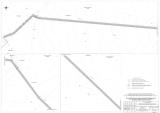 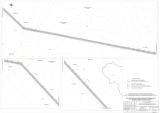 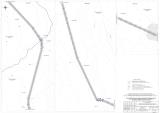 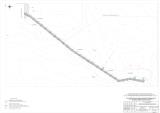 Российская Федерация     Общество с ограниченной ответственностью «Терра»Заказчик: Заказчик: АО «Самараинвестнефть»ПРОЕКТ МЕЖЕВАНИЯ ТЕРРИТОРИИ«Обустройство Северо-Базарного месторождения нефти. ВЛ-10 кВ» на территории  сельского поселения Липовка, сельского поселения Сергиевск муниципального района Сергиевский Самарской области (внесение изменений).Раздел 5. «Проект межевания территории. Графическая часть»Раздел 6. «Проект межевания территории. Пояснительная записка»   Директор                                                                              	                А.С.Доронин     Начальник землеустроительного отдела                                                    Н.А. БариноваСамара 2021 г.Раздел 5. «Проект межевания территории. Основная часть»Основанием для разработки проекта межевания территории служит:– Задание на проектирование по объекту; – Градостроительный кодекс РФ от 29.12.2004 №190–ФЗ (с изменениями и дополнениями от 01.07.2017);– Водный кодекс РФ от 03.06.2006 №74–ФЗ (с изменениями и дополнениями от 31.10.2016);– Земельный кодек РФ (с изменениями и дополнениями от 01.07.2017);– «Генеральный план сельского поселения Сергиевск муниципального района Сергиевский Самарской области, утвержденный Решением Собрания Представителей сельского поселения Сергиевск муниципального района Сергиевский Самарской области №9 от 03.06.2013;–Сведения из ЕГРН.1.Перечень и сведения о площади образуемых земельных участков, в том числе возможные способы их образованияРассматриваемая территория находится на землях сельскохозяйственного назначения в пределах кадастровых кварталов 63:31:0205004, 63:31:0209003, 63:31:0000000, 63:31:0403004.Проект межевания территории разработан на основании инженерно-технических, социально-экономических, экологических и историко-культурных условий, с учетом земельных участков, прошедших государственный кадастровый учет, в соответствии с системой координат МСК-63. Действующих красных линий в границах проектируемого объекта нет.  Отступы от красных линий отсутствуют. Проектируемый объект АО «Самараинвестнефть» «Обустройство Северо-Базарного месторождения нефти. ВЛ-10 кВ» находится на территории сельского поселения Сергиевск, сельского поселения Липовка в муниципальном районе Сергиевский Самарской области.Объекты культурного наследия в границах испрашиваемого земельного участка отсутствуют.Работы по межеванию земельных участков проводятся в соответствии с Земельным кодексом РФ, Градостроительным кодексом РФ, Федеральным законом «О государственной регистрации недвижимости».Размеры образуемых земельных участков под строительство объекта рассчитаны на основании:         –ВЛ-10 кВ, Нормы отвода земель, для электрических сетей напряжением 0,38-750 кВ № 14278 тм-т1, ширина полосы отвода составляет 8 м;–с генпланом;–с проектными решениями объекта.        В целях обеспечения технической и пожарной безопасности проектируемой  ВЛ-10 кВ устанавливается охранная зона, которая составляет 10 м от оси.Исходя из вышеперечисленных факторов, расчетов площадей для размещения планируемых объектов, категории земель, произведен предварительный расчет площадей земельных участков, представленный в таблице 1, 2.Перечень образуемых земельных участков, необходимых в постоянное пользование для строительства объекта АО «Самараинвестнефть»: «Обустройство Северо-Базарного месторождения нефти. ВЛ-10 кВ», расположенного в муниципальном районе Сергиевский Самарской области (из земельных участков, не поставленных на государственный кадастровый учет, из земель государственной (неразграниченной) собственности) Таблица 1Итого: 1513кв.мПеречень земельных участков, необходимых во временное пользования для строительства объекта АО «Самараинвестнефть»: «Обустройство Северо-Базарного месторождения нефти. ВЛ-10 кВ», расположенного в муниципальном районе Сергиевский Самарской области. Таблица 2Итого: 106419 кв. м2. Перечень и сведения о площади образуемых земельных участков, которые будут отнесены к территориям общего пользования или имуществу общего пользования, в том числе в отношении которых предполагаются резервирование и (или) изъятие для государственных или муниципальных нуждДанным проектом межевания не предполагается резервирование и (или) изъятие образуемых земельных участков для государственных или муниципальных нужд3. Каталог координат образуемых земельных участков, необходимых в постоянное пользование для строительства объекта АО «Самараинвестнефть»: «Обустройство Северо-Базарного месторождения нефти. ВЛ-10 кВ»      5. Каталог координат земельных участков, необходимых во временное пользования для строительства объекта АО «Самараинвестнефть»: «Обустройство Северо-Базарного месторождения нефти. ВЛ-10 кВ»Каталог координат характерных точек охранной зоны под ВЛ: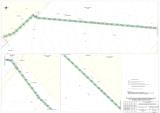 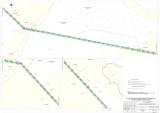 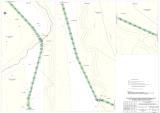 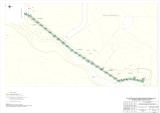 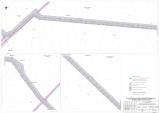 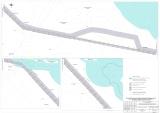 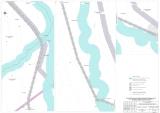 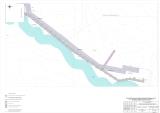 ИНФОРМАЦИОННОЕ СООБЩЕНИЕРуководствуясь п. 1 ч. 8 ст. 5.1 ГрК Ф,  пунктом 1 главы 2 Порядка организации и проведения общественных обсуждений или публичных слушаний по вопросам градостроительной деятельности на территории сельского поселения Серноводск муниципального района Сергиевский Самарской области, утвержденного решением Собрания представителей сельского поселения Серноводск муниципального района Сергиевский Самарской области от 01.04.2020 г. № 6, в соответствии с Постановлением Главы сельского поселения Серноводск муниципального района Сергиевский Самарской области № 5 от 30.06.2021 г. «О проведении публичных слушаний по проекту Постановления о предоставлении разрешения на отклонение от предельных параметров разрешенного строительства, реконструкции объектов капитального строительства для земельного участка с кадастровым номером 63:31:0806019:22, площадью 460,11 кв.м., расположенного по адресу: Самарская область, Сергиевский район, п.Серноводск, ул.Парковая, д.25», Администрация сельского поселения Серноводск муниципального района Сергиевский Самарской области осуществляет опубликование проекта Постановления Администрации сельского поселения Серноводск муниципального района Сергиевский Самарской области «О предоставлении разрешения на отклонение от предельных параметров разрешенного строительства, реконструкции объектов капитального строительства для земельного участка с кадастровым номером 63:31:0806019:22, площадью 460,11 кв.м., расположенного по адресу: Самарская область, Сергиевский район, п.Серноводск, ул.Парковая, д.25» с размещением указанного проекта  на официальном сайте Администрации муниципального района Сергиевский Самарской области http://sergievsk.ru/ в информационно-телекоммуникационной сети «Интернет».ПРОЕКТАдминистрациясельского поселения Серноводскмуниципального района СергиевскийСамарской областиПОСТАНОВЛЕНИЕ«__» ______ 2021 г.                                                                                                                                                                                                      № __О предоставлении разрешения на отклонение от предельных параметров разрешенного строительства, реконструкции объектов капитального строительства для земельного участка с кадастровым номером 63:31:0806019:22, площадью 460,11 кв.м., расположенного по адресу: Самарская область, Сергиевский район, п.Серноводск, ул.Парковая, д.25Рассмотрев заявление Сарбитова Сергея Алексеевича о предоставлении разрешения на отклонение от предельных параметров разрешенного строительства, реконструкции объектов капитального строительства, в соответствии со статьей 40 Градостроительного кодекса Российской Федерации, Администрация сельского поселения Серноводск муниципального района Сергиевский Самарской областиПОСТАНОВЛЯЕТ:1.Предоставить разрешение на отклонение от предельных параметров разрешенного строительства, реконструкции объектов    капитального строительства для земельного участка с кадастровым номером 63:31:0806019:22, площадью 460,11 кв.м., расположенного по адресу: Самарская область, Сергиевский район, п.Серноводск, ул.Парковая, д.25, с установлением следующих значений параметров: - уменьшение минимальной площади земельного участка для индивидуальной жилой застройки с 600 кв.м до 460,11 кв.м.2.При определении предельных параметров разрешенного строительства, реконструкции  объектов капитального строительства, не указанных в пункте 1 настоящего  Постановления,  применять  значения, установленные действующими градостроительными регламентами.3. Опубликовать настоящее Постановление в газете «Сергиевский вестник» и разместить на сайте Администрации муниципального района Сергиевский по адресу: http://sergievsk.ru/ в информационно-телекоммуникационной сети Интернет.4. Настоящее Постановление вступает в силу со дня его официального опубликования. 5. Контроль за выполнением настоящего Постановления оставляю за собой. Глава сельского поселения Серноводскмуниципального района Сергиевский                                                                      В.В.ТулгаевИНФОРМАЦИОННОЕ СООБЩЕНИЕРуководствуясь п. 1 ч. 8 ст. 5.1 ГрК Ф,  пунктом 1 главы 2 Порядка организации и проведения общественных обсуждений или публичных слушаний по вопросам градостроительной деятельности на территории городского поселения Суходол муниципального района Сергиевский Самарской области, утвержденного решением Собрания представителей городского поселения Суходол муниципального района Сергиевский Самарской области от 01.04.2020 г. № 6, в соответствии с Постановлением Главы городского поселения Суходол муниципального района Сергиевский Самарской области № 4 от 30.06.2021 г. «О проведении публичных слушаний по проекту Постановления о предоставлении разрешения на отклонение от предельных параметров разрешенного строительства, реконструкции объектов капитального строительства для земельного участка с кадастровым номером 63:31:1102021:497, площадью 779 кв.м., расположенного по адресу: Самарская область, Сергиевский район, пгт.Суходол, ул.Пушкина, д.17», Администрация городского поселения Суходол муниципального района Сергиевский Самарской области осуществляет опубликование проекта Постановления Администрации городского поселения Суходол муниципального района Сергиевский Самарской области «О предоставлении разрешения на отклонение от предельных параметров разрешенного строительства, реконструкции объектов капитального строительства для земельного участка с кадастровым номером 63:31:1102021:497, площадью 779 кв.м., расположенного по адресу: Самарская область, Сергиевский район, пгт.Суходол, ул.Пушкина, д.17» с размещением указанного проекта  на официальном сайте Администрации муниципального района Сергиевский Самарской области http://sergievsk.ru/ в информационно-телекоммуникационной сети «Интернет».ПРОЕКТАдминистрациягородского поселения Суходолмуниципального района СергиевскийСамарской областиПОСТАНОВЛЕНИЕ«__» ______ 2021 г.                                                                                                                                                                                                    № __О предоставлении разрешения на отклонение от предельных параметров разрешенного строительства, реконструкции объектов капитального строительства для земельного участка с кадастровым номером 63:31:1102021:497, площадью 779 кв.м., расположенного по адресу: Самарская область, Сергиевский район, пгт.Суходол, ул.Пушкина, д.17Рассмотрев заявление Сазановой Натальи Алексеевны о предоставлении разрешения на отклонение от предельных параметров разрешенного строительства, реконструкции объектов капитального строительства, в соответствии со статьей 40 Градостроительного кодекса Российской Федерации, Администрация городского поселения Суходол муниципального района Сергиевский Самарской областиПОСТАНОВЛЯЕТ:1.Предоставить разрешение на отклонение от предельных параметров разрешенного строительства, реконструкции объектов    капитального строительства для земельного участка с кадастровым номером 63:31:1102021:497, площадью 779 кв.м., расположенного по адресу: Самарская область, Сергиевский район, пгт.Суходол, ул.Пушкина, д.17, с установлением следующих значений параметров: - уменьшение минимального отступа от границы земельного участка до отдельно стоящих зданий с 3 метров до 1 метра;- уменьшение минимального отступа от границы земельного участка до отдельно стоящих строений и сооружений с 3 метров до 1 метра.2.При определении предельных параметров разрешенного строительства, реконструкции  объектов капитального строительства, не указанных в пункте 1 настоящего  Постановления,  применять  значения, установленные действующими градостроительными регламентами.3. Опубликовать настоящее Постановление в газете «Сергиевский вестник» и разместить на сайте Администрации муниципального района Сергиевский по адресу: http://sergievsk.ru/ в информационно-телекоммуникационной сети Интернет.4. Настоящее Постановление вступает в силу со дня его официального опубликования. 5. Контроль за выполнением настоящего Постановления оставляю за собой. Глава городского поселения Суходолмуниципального района Сергиевский                                                                  В.В.СапрыкинИНФОРМАЦИОННОЕ СООБЩЕНИЕРуководствуясь п. 1 ч. 8 ст. 5.1 ГрК Ф,  пунктом 1 главы 2 Порядка организации и проведения общественных обсуждений или публичных слушаний по вопросам градостроительной деятельности на территории городского поселения Суходол муниципального района Сергиевский Самарской области, утвержденного решением Собрания представителей городского поселения Суходол муниципального района Сергиевский Самарской области от 01.04.2020 г. № 6, в соответствии с Постановлением Главы городского поселения Суходол муниципального района Сергиевский Самарской области № 5 от 30.06.2021 г. «О проведении публичных слушаний по проекту Постановления о предоставлении разрешения на отклонение от предельных параметров разрешенного строительства, реконструкции объектов капитального строительства для земельного участка с кадастровым номером 63:31:1102023:608, площадью 215 кв.м., расположенного по адресу: Российская Федерация, Самарская область, муниципальный район Сергиевский, городское поселение Суходол, поселок городского типа Суходол, улица Мира, земельный участок 17», Администрация городского поселения Суходол муниципального района Сергиевский Самарской области осуществляет опубликование проекта Постановления Администрации городского поселения Суходол муниципального района Сергиевский Самарской области «О предоставлении разрешения на отклонение от предельных параметров разрешенного строительства, реконструкции объектов капитального строительства для земельного участка с кадастровым номером 63:31:1102023:608, площадью 215 кв.м., расположенного по адресу: Российская Федерация, Самарская область, муниципальный район Сергиевский, городское поселение Суходол, поселок городского типа Суходол, улица Мира, земельный участок 17» с размещением указанного проекта  на официальном сайте Администрации муниципального района Сергиевский Самарской области http://sergievsk.ru/ в информационно-телекоммуникационной сети «Интернет».ПРОЕКТАдминистрациягородского поселения Суходолмуниципального района СергиевскийСамарской областиПОСТАНОВЛЕНИЕ«__» ______ 2021 г.                                                                                                                                                                                                   № __О предоставлении разрешения на отклонение от предельных параметров разрешенного строительства, реконструкции объектов капитального строительства для земельного участка с кадастровым номером 63:31:1102023:608, площадью 215 кв.м., расположенного по адресу: Российская Федерация, Самарская область, муниципальный район Сергиевский, городское поселение Суходол, поселок городского типа Суходол, улица Мира, земельный участок 17Рассмотрев заявление Нагорнова Валерия Тимофеевича о предоставлении разрешения на отклонение от предельных параметров разрешенного строительства, реконструкции объектов капитального строительства, в соответствии со статьей 40 Градостроительного кодекса Российской Федерации, Администрация городского поселения Суходол муниципального района Сергиевский Самарской областиПОСТАНОВЛЯЕТ:1.Предоставить разрешение на отклонение от предельных параметров разрешенного строительства, реконструкции объектов    капитального строительства для земельного участка с кадастровым номером 63:31:1102023:608, площадью 215 кв.м., расположенного по адресу: Российская Федерация, Самарская область, муниципальный район Сергиевский, городское поселение Суходол, поселок городского типа Суходол, улица Мира, земельный участок 17, с установлением следующих значений параметров: - уменьшение минимальной площади земельного участка для индивидуальной жилой застройки с 600 кв.м до 215 кв.м;- уменьшение минимального отступа от границ земельного участка до отдельно стоящего здания с 3-х метров до 0 метров;- уменьшение минимального отступа от границ земельного участка до отдельно стоящих строений и сооружений с 3-х метров до 0 метров.2.При определении предельных параметров разрешенного строительства, реконструкции  объектов капитального строительства, не указанных в пункте 1 настоящего  Постановления,  применять  значения, установленные действующими градостроительными регламентами.3. Опубликовать настоящее Постановление в газете «Сергиевский вестник» и разместить на сайте Администрации муниципального района Сергиевский по адресу: http://sergievsk.ru/ в информационно-телекоммуникационной сети Интернет.4. Настоящее Постановление вступает в силу со дня его официального опубликования. 5. Контроль за выполнением настоящего Постановления оставляю за собой. Глава городского поселения Суходолмуниципального района Сергиевский                                                                  В.В.СапрыкинИНФОРМАЦИОННОЕ СООБЩЕНИЕРуководствуясь п. 1 ч. 8 ст. 5.1 ГрК Ф,  пунктом 1 главы 2 Порядка организации и проведения общественных обсуждений или публичных слушаний по вопросам градостроительной деятельности на территории городского поселения Суходол муниципального района Сергиевский Самарской области, утвержденного решением Собрания представителей городского поселения Суходол муниципального района Сергиевский Самарской области от 01.04.2020 г. № 6, в соответствии с Постановлением Главы городского поселения Суходол муниципального района Сергиевский Самарской области № 6 от 30.06.2021 г. «О проведении публичных слушаний по проекту Постановления о предоставлении разрешения на отклонение от предельных параметров разрешенного строительства, реконструкции объектов капитального строительства для земельного участка с кадастровым номером 63:31:1102023:603, площадью 100 кв.м., расположенного по адресу: Самарская область, Сергиевский район, городское поселение Суходол, пгт Суходол, ул.Мира, 13А», Администрация городского поселения Суходол муниципального района Сергиевский Самарской области осуществляет опубликование проекта Постановления Администрации городского поселения Суходол муниципального района Сергиевский Самарской области «О предоставлении разрешения на отклонение от предельных параметров разрешенного строительства, реконструкции объектов капитального строительства для земельного участка с кадастровым номером 63:31:1102023:603, площадью 100 кв.м., расположенного по адресу: Самарская область, Сергиевский район, городское поселение Суходол, пгт Суходол, ул.Мира, 13А» с размещением указанного проекта  на официальном сайте Администрации муниципального района Сергиевский Самарской области http://sergievsk.ru/ в информационно-телекоммуникационной сети «Интернет».ПРОЕКТАдминистрациягородского поселения Суходолмуниципального района СергиевскийСамарской областиПОСТАНОВЛЕНИЕ«__» ______ 2021 г.                                                                                                                                                                                                     № __О предоставлении разрешения на отклонение от предельных параметров разрешенного строительства, реконструкции объектов капитального строительства для земельного участка с кадастровым номером 63:31:1102023:603, площадью 100 кв.м., расположенного по адресу: Российская Федерация, Самарская область, муниципальный район Сергиевский, городское поселение Суходол, поселок городского типа Суходол, улица Мира, земельный участок 13 АРассмотрев заявление Нагорнова Валерия Тимофеевича о предоставлении разрешения на отклонение от предельных параметров разрешенного строительства, реконструкции объектов капитального строительства, в соответствии со статьей 40 Градостроительного кодекса Российской Федерации, Администрация городского поселения Суходол муниципального района Сергиевский Самарской областиПОСТАНОВЛЯЕТ:1.Предоставить разрешение на отклонение от предельных параметров разрешенного строительства, реконструкции объектов    капитального строительства для земельного участка с кадастровым номером 63:31:1102023:603, площадью 100 кв.м., расположенного по адресу: Российская Федерация, Самарская область, муниципальный район Сергиевский, городское поселение Суходол, поселок городского типа Суходол, улица Мира, земельный участок 13 А, с установлением следующих значений параметров: - уменьшение минимальной площади земельного участка для индивидуальной жилой застройки с 600 кв.м до 100 кв.м;- уменьшение минимального отступа от границ земельного участка до отдельно стоящего здания с 3-х метров до 0 метров;- уменьшение минимального отступа от границ земельного участка до отдельно стоящих строений и сооружений с 3-х метров до 0 метров.2.При определении предельных параметров разрешенного строительства, реконструкции  объектов капитального строительства, не указанных в пункте 1 настоящего  Постановления,  применять  значения, установленные действующими градостроительными регламентами.3. Опубликовать настоящее Постановление в газете «Сергиевский вестник» и разместить на сайте Администрации муниципального района Сергиевский по адресу: http://sergievsk.ru/ в информационно-телекоммуникационной сети Интернет.4. Настоящее Постановление вступает в силу со дня его официального опубликования. 5. Контроль за выполнением настоящего Постановления оставляю за собой. Глава  городского поселения Суходолмуниципального района Сергиевский                                                                  В.В.СапрыкинИНФОРМАЦИОННОЕ СООБЩЕНИЕРуководствуясь п. 1 ч. 8 ст. 5.1 ГрК Ф,  главой 2 пунктом 1 Порядка организации и проведения общественных обсуждений или публичных слушаний по вопросам градостроительной деятельности на территории городского поселения Суходол муниципального района Сергиевский Самарской области, утвержденного решением Собрания представителей городского поселения Суходол муниципального района Сергиевский Самарской области от 01.04.2020 № 6, в соответствии с Постановлением Главы городского поселения Суходол муниципального района Сергиевский Самарской области № 8 от 30.06.2021 г. «О проведении публичных слушаний по проекту Постановления Администрации городского поселения Суходол муниципального района Сергиевский о предоставлении разрешения на условно разрешенный вид использования земельного участка, расположенного по адресу: Самарская область,  Сергиевский район, городское поселение Суходол, пгт Суходол, ул.Мира, 13А, площадью 100 кв.м, с кадастровым номером 63:31:1102023:603», Администрация городского поселения Суходол муниципального района Сергиевский Самарской области осуществляет опубликование проекта Постановления Администрации городского поселения Суходол муниципального района Сергиевский «О предоставлении разрешения на условно разрешенный вид использования земельного участка, расположенного по адресу: Самарская область,  Сергиевский район, городское поселение Суходол, пгт Суходол, ул.Мира, 13А, площадью 100 кв.м, с кадастровым номером 63:31:1102023:603» в газете «Сергиевский вестник» и размещение указанного проекта Постановления Администрации городского поселения Суходол муниципального района Сергиевский в информационно-телекоммуникационной сети «Интернет» на официальном сайте Администрации муниципального района Сергиевский Самарской области http://sergievsk.ru/.ПРОЕКТАдминистрациягородского поселения Суходолмуниципального района СергиевскийСамарской области ПОСТАНОВЛЕНИЕ«___» ____ 2021 г.                                                                                                                                                                                                      № ___О предоставлении разрешения на условно разрешенный вид использования земельного участка, расположенного по адресу:    Самарская область,  Сергиевский район, городское поселение Суходол, пгт Суходол, ул.Мира, 13А, площадью 100 кв.м, с кадастровым номером 63:31:1102023:603Рассмотрев заявление Нагорнова Валерия Тимофеевича о предоставлении разрешения на условно разрешенный вид использования земельного участка или объекта капитального строительства, в соответствии со статьей 39 Градостроительного кодекса Российской Федерации, Администрация городского поселения Суходол муниципального района Сергиевский Самарской областиПОСТАНОВЛЯЕТ:1. Предоставить разрешение на условно разрешенный вид использования земельного участка «магазины», расположенного по адресу: Самарская область,  Сергиевский район, городское поселение Суходол, пгт Суходол, ул.Мира, 13А, площадью 100 кв.м, с кадастровым номером 63:31:1102023:603. 2. Опубликовать настоящее Постановление в газете «Сергиевский вестник» и разместить на сайте Администрации муниципального района Сергиевский по адресу: http://sergievsk.ru/ в информационно-телекоммуникационной сети Интернет.3. Настоящее Постановление вступает в силу со дня его официального опубликования. 4. Контроль за выполнением настоящего Постановления оставляю за собой. Глава   городского поселения Суходолмуниципального района Сергиевский                                                В.В.СапрыкинНаименование  программыМуниципальная программа: «Профилактика терроризма и экстремизма в сельском поселении Кармало-Аделяково муниципального района Сергиевский Самарской области  на 2021 – 2025 годы»Основание разработки программыФедеральные Законы от 06.03.2006. № 35-ФЗ «О противодействии терроризму», от 06.10.2003. № 131-ФЗ «Об общих принципах организации местного самоуправления в Российской Федерации», от 25.07.2002. № 114-ФЗ «О противодействии экстремистской деятельности», Указ Президента Российской Федерации от 15.06. 2006. № 116 «О мерах по противодействию терроризму».Заказчик программыАдминистрация сельского поселения Кармало-Аделяково муниципального района Сергиевский Самарской областиИсполнители программыАдминистрация сельского поселения Кармало-Аделяково муниципального района Сергиевский Самарской областиЦели программыПротиводействие терроризму и экстремизму и защита жизни граждан, проживающих на территории сельского поселения Кармало-Аделяково муниципального района Сергиевский Самарской области от террористических и экстремистских актовЗадачи программы1.Уменьшение проявлений экстремизма и негативного отношения к лицам других национальностей и религиозных конфессий.2.Формирование у населения внутренней потребности в уважительном и добрососедском поведении к людям других национальностей и религиозных конфессий на основе ценностей многонационального российского общества, культурного самосознания, принципов соблюдения прав и свобод человека.3.Формирование взаимоуважения и межэтнической культуры в молодежной среде, профилактика агрессивного поведения.4.Информирование населения  сельского поселения Кармало-Аделяково  по вопросам противодействия терроризму и экстремизму.5.Содействие правоохранительным органам в выявлении правонарушений и преступлений данной категории, а также ликвидации их последствий.6.Организация воспитательной работы среди детей и молодежи, направленная на устранение причин и условий, способствующих совершению действий экстремистского характера.Сроки реализации программы2021 - 2025 годы.Объем средств выделяемых  на реализацию мероприятий  настоящей Программы ежегодно уточняется при формировании проекта бюджета на соответствующий финансовый год и других поступлений.Структура программы1) Паспорт программы.2) Раздел 1. Содержание проблемы и обоснование необходимости ее решения программными методами.3) Раздел 2. Основные цели и задачи программы.4) Раздел 3. Нормативное обеспечение программы.5) Раздел 4. Основные мероприятия программы.6) Раздел 5. Механизм реализации программы, включая организацию управления программой и контроль за ходом ее реализации.Ожидаемые результаты от реализации программы1.Обеспечение условий для успешной социокультурной адаптации молодежи.2.Противодействия проникновению в общественное сознание идей религиозного фундаментализма, экстремизма и нетерпимости.3.Совершенствование форм и методов работы органа местного самоуправления по профилактике проявлений ксенофобии, национальной и расовой  нетерпимости, противодействию этнической  дискриминации.4.Создание эффективной системы правовых, организационных и идеологических механизмов противодействия экстремизму, этнической и  религиозной нетерпимости.Источники финансированияФинансирование Программы осуществляется из бюджета сельского поселения Кармало-Аделяково.Всего по Программе 0,0 тыс. руб.По источникам финансирования:2021 - 0,0 тыс. руб. из местного бюджета;2022 - 0,0 тыс. руб. из местного бюджета;2023 - 0,0 тыс. руб. из местного бюджета;2024 - 0,0 тыс. руб. из местного бюджета;2025 - 0,0 тыс. руб. из местного бюджета.В ходе реализации Программы перечень программных мероприятий может корректироваться, изменяться и дополняться по решению заказчика Программы. Размещение заказов, связанных с исполнением Программы, осуществляется в соответствии с Федеральным законом от 05.04.2013 № 44-ФЗ "О контрактной системе в сфере закупок товаров, работ, услуг для обеспечения государственных и муниципальных нужд».Управление программой и контроль за её реализациейКонтроль за выполнением настоящей Программы  осуществляет администрация сельского поселения Кармало-Аделяково муниципального района Сергиевский Самарской области.РазработчикАдминистрация сельского поселения Кармало-Аделяково муниципального района Сергиевский Самарской области№ п/пНаименованиемероприятийСрокисполненияВсего(тыс. руб.)Источники финансирования(тыс. руб.)Ответственные исполнители1234561. Организационные и пропагандистские мероприятия1. Организационные и пропагандистские мероприятия1. Организационные и пропагандистские мероприятия1. Организационные и пропагандистские мероприятия1. Организационные и пропагандистские мероприятия1. Организационные и пропагандистские мероприятия1.1Проведение тематических мероприятий для детей и молодёжиАпрель-май2021-2025 г.г.Финансирование в рамках основной деятельностиСДК и сельские библиотеки сельского поселения Кармало-Аделяково1.2Распространение среди читателей библиотек информационных материалов, содействующих повышению уровня  правового сознания молодежиПостоянно2021-2025 г.г.Финансирование в рамках основной деятельностиСельские библиотеки сельского поселения Кармало-Аделяково1.3Информирование населения по вопросам противодействия терроризму, предупреждению террористических актов, поведению в условиях возникновения ЧС через СМИ и на официальном сайте администрации в сети Интернет;Изготовление печатных памяток по тематике противодействия   экстремизму и терроризму1 раз в год2021-2025 г.г.Финансирование в рамках основной деятельностиАдминистрация сельского поселения Кармало-Аделяково муниципального района Сергиевский Самарской области1.4Организация взаимодействия с силовыми ведомствами и соседними поселениями района в плане своевременного и регулярного обмена информацией в сфере противодействия терроризму и экстремизму.Постоянно 2021-2025 гг.Финансирование в рамках основной деятельностиАдминистрация сельского поселения Кармало-Аделяково муниципального района Сергиевский Самарской области1.5Организация осмотра административных зданий, производственных и складских помещений  учреждений, организаций, а также прилегающих к ним территорий, других мест скопления населения на предмет выявления подозрительных предметовПостоянно 2021-2025 гг.Финансирование в рамках основной деятельностиРуководители учреждений,Администрация сельского поселения Кармало-Аделяково муниципального района Сергиевский Самарской области1.6Мониторинг систем охраны  и сигнализации детских учреждений, школы, дома культуры, магазинов, их охрану в нерабочее времяПостоянно 2021-2025 гг.Финансирование в рамках основной деятельностиРуководители учреждений1.7Оборудование надежными запорами подвальных и чердачных помещений в учреждениях.По мере необходимости2021-2025 гг.Финансирование в рамках основной деятельностисредства собственниковАдминистрация сельского поселения Кармало-Аделяково муниципального района Сергиевский Самарской области1.8Организация работы старших по дому и старост населенных пунктовПостоянно2021-2025 гг.Финансирование в рамках основной деятельностиАдминистрация сельского поселения Кармало-Аделяково муниципального района Сергиевский Самарской области1.9Организация и проведение проверки готовности сил и средств, предназначенных для ликвидации   возможных террористических актов (ЧС)Постоянно2021-2025 гг.Финансирование в рамках основной деятельностиАдминистрация сельского поселения Кармало-Аделяково муниципального района Сергиевский Самарской области1.10Организация и проведение тренировок, учений по действиям работников учреждений, предприятий, учебных заведений, при обнаружении подозрительных предметов2021-2025 гг. (1раз в полугодие)Финансирование в рамках основной деятельностиАдминистрация сельского поселения Кармало-Аделяково муниципального района Сергиевский Самарской области, руководители учреждений2. Формирование системы противодействия идеологии терроризма и экстремизма2. Формирование системы противодействия идеологии терроризма и экстремизма2. Формирование системы противодействия идеологии терроризма и экстремизма2. Формирование системы противодействия идеологии терроризма и экстремизма2. Формирование системы противодействия идеологии терроризма и экстремизма2. Формирование системы противодействия идеологии терроризма и экстремизма2.1Мониторинг деятельности религиозных, молодежных обществ и политических организацийежегодно2021-2025 гг.Финансирование в рамках основной деятельностиАдминистрация сельского поселения Кармало-Аделяково муниципального района Сергиевский Самарской области, руководители учрежденийНаименование  программыМуниципальная программа: «Профилактика терроризма и экстремизма в городском поселении Суходол муниципального района Сергиевский Самарской области  на 2021 – 2025 годы» Основание разработки программыФедеральные Законы от 06.03.2006. № 35-ФЗ «О противодействии терроризму», от 06.10.2003. № 131-ФЗ «Об общих принципах организации местного самоуправления в Российской Федерации», от 25.07.2002. № 114-ФЗ «О противодействии экстремистской деятельности», Указ Президента Российской Федерации от 15.06. 2006. № 116 «О мерах по противодействию терроризму».Заказчик программыАдминистрация городского поселения Суходол муниципального района Сергиевский Самарской областиИсполнители программыАдминистрация городского поселения Суходол муниципального района Сергиевский Самарской областиЦели программыПротиводействие терроризму и экстремизму и защита жизни граждан, проживающих на территории городского поселения Суходол муниципального района Сергиевский Самарской области от террористических и экстремистских актовЗадачи программы1.Уменьшение проявлений экстремизма и негативного отношения к лицам других национальностей и религиозных конфессий.2.Формирование у населения внутренней потребности в уважительном и добрососедском поведении к людям других национальностей и религиозных конфессий на основе ценностей многонационального российского общества, культурного самосознания, принципов соблюдения прав и свобод человека.3.Формирование взаимоуважения и межэтнической культуры в молодежной среде, профилактика агрессивного поведения.4.Информирование населения  городского поселения Суходол  по вопросам противодействия терроризму и экстремизму.5.Содействие правоохранительным органам в выявлении правонарушений и преступлений данной категории, а также ликвидации их последствий.6.Организация воспитательной работы среди детей и молодежи, направленная на устранение причин и условий, способствующих совершению действий экстремистского характера.Сроки реализации программы2021 - 2025 годы.Объем средств выделяемых  на реализацию мероприятий  настоящей Программы ежегодно уточняется при формировании проекта бюджета на соответствующий финансовый год и других поступлений.Структура программы1) Паспорт программы.2) Раздел 1. Содержание проблемы и обоснование необходимости ее решения программными методами.3) Раздел 2. Основные цели и задачи программы.4) Раздел 3. Нормативное обеспечение программы.5) Раздел 4. Основные мероприятия программы.6) Раздел 5. Механизм реализации программы, включая организацию управления программой и контроль за ходом ее реализации.Ожидаемые результаты от реализации программы1.Обеспечение условий для успешной социокультурной адаптации молодежи.2.Противодействия проникновению в общественное сознание идей религиозного фундаментализма, экстремизма и нетерпимости.3.Совершенствование форм и методов работы органа местного самоуправления по профилактике проявлений ксенофобии, национальной и расовой  нетерпимости, противодействию этнической  дискриминации.4.Создание эффективной системы правовых, организационных и идеологических механизмов противодействия экстремизму, этнической и  религиозной нетерпимости.Источники финансированияФинансирование Программы осуществляется из бюджета городского поселения Суходол.Всего по Программе 0,0 тыс. руб. По источникам финансирования: 2021 - 0,0 тыс. руб. из местного бюджета; 2022 - 0,0 тыс. руб. из местного бюджета; 2023 - 0,0 тыс. руб. из местного бюджета;      2024 - 0,0 тыс. руб. из местного бюджета;2025 - 0,0 тыс. руб. из местного бюджета. В ходе реализации Программы перечень программных мероприятий может корректироваться, изменяться и дополняться по решению заказчика Программы. Размещение заказов, связанных с исполнением Программы, осуществляется в соответствии с Федеральным законом от 05.04.2013 № 44-ФЗ "О контрактной системе в сфере закупок товаров, работ, услуг для обеспечения государственных и муниципальных нужд».Управление программой и контроль за её реализациейКонтроль за выполнением настоящей Программы  осуществляет администрация городского поселения Суходол муниципального района Сергиевский Самарской области.РазработчикАдминистрация городского поселения Суходол муниципального района Сергиевский Самарской области№ п/пНаименованиемероприятийСрокисполненияВсего(тыс. руб.)Источники финансирования(тыс. руб.)Ответственные исполнители1234561. Организационные и пропагандистские мероприятия1. Организационные и пропагандистские мероприятия1. Организационные и пропагандистские мероприятия1. Организационные и пропагандистские мероприятия1. Организационные и пропагандистские мероприятия1. Организационные и пропагандистские мероприятия1.1Проведение тематических мероприятий для детей и молодёжиАпрель-май2021-2025 г.г.Финансирование в рамках основной деятельностиДК и библиотеки городского поселения Суходол1.2Распространение среди читателей библиотек информационных материалов, содействующих повышению уровня  правового сознания молодежиПостоянно2021-2025 г.г.Финансирование в рамках основной деятельностибиблиотеки городского поселения Суходол1.3Информирование населения по вопросам противодействия терроризму, предупреждению террористических актов, поведению в условиях возникновения ЧС через СМИ и на официальном сайте администрации в сети Интернет;Изготовление печатных памяток по тематике противодействия   экстремизму и терроризму1 раз в год2021-2025 г.г.Финансирование в рамках основной деятельностиАдминистрация городского поселения Суходол муниципального района Сергиевский Самарской области1.4Организация взаимодействия с силовыми ведомствами и соседними поселениями района в плане своевременного и регулярного обмена информацией в сфере противодействия терроризму и экстремизму.Постоянно 2021-2025 гг.Финансирование в рамках основной деятельностиАдминистрация городского поселения Суходол муниципального района Сергиевский Самарской области1.5Организация осмотра административных зданий, производственных и складских помещений  учреждений, организаций, а также прилегающих к ним территорий, других мест скопления населения на предмет выявления подозрительных предметовПостоянно 2021-2025 гг.Финансирование в рамках основной деятельностиРуководители учреждений,Администрация городского поселения Суходол муниципального района Сергиевский Самарской области1.6Мониторинг систем охраны  и сигнализации детских учреждений, школы, дома культуры, магазинов, их охрану в нерабочее времяПостоянно 2021-2025 гг.Финансирование в рамках основной деятельностиРуководители учреждений1.7Оборудование надежными запорами подвальных и чердачных помещений в учреждениях и многоквартирных домах.По мере необходимости2021-2025 гг.Финансирование в рамках основной деятельностисредства собственниковСовет МКД,Администрация городского поселения муниципального района Сергиевский Самарской области1.8Организация работы старших по дому и старост населенных пунктовПостоянно2021-2025 гг.Финансирование в рамках основной деятельностиАдминистрация городского поселения Суходол муниципального района Сергиевский Самарской области1.9Организация и проведение проверки готовности сил и средств, предназначенных для ликвидации   возможных террористических актов (ЧС)Постоянно2021-2025 гг.Финансирование в рамках основной деятельностиАдминистрация городского поселения Суходол муниципального района Сергиевский Самарской области1.10Организация и проведение тренировок, учений по действиям работников учреждений, предприятий, учебных заведений, при обнаружении подозрительных предметов2021-2025 гг. (1раз в полугодие)Финансирование в рамках основной деятельностиАдминистрация городского поселения Суходол муниципального района Сергиевский Самарской области,руководители учреждений2. Формирование системы противодействия идеологии терроризма и экстремизма2. Формирование системы противодействия идеологии терроризма и экстремизма2. Формирование системы противодействия идеологии терроризма и экстремизма2. Формирование системы противодействия идеологии терроризма и экстремизма2. Формирование системы противодействия идеологии терроризма и экстремизма2. Формирование системы противодействия идеологии терроризма и экстремизма2.1Мониторинг деятельности религиозных, молодежных обществ и политических организацийежегодно2021-2025 гг.Финансирование в рамках основной деятельностиАдминистрация городского поселения Суходол муниципального района Сергиевский Самарской области,руководители учрежденийПодпись ПРЕТЕНДЕНТА_________________ (М.П. при наличии)                                  Подпись ПРОДАВЦА  ________________                    Руководитель штаба:Савельев С.А.заместитель  Главы муниципального района Сергиевский;Члены Комиссии:Кувитанова И.В.начальник промышленно-коммунального отдела администрации муниципального района Сергиевский;Семагин С.А.начальник отдела ГО и ЧС администрации муниципального         района СергиевскийГлава  сельского (городского) поселения муниципального района Сергиевский(по согласованию);Полоумов А.В.генеральный директор ООО «Сервисная Коммунальная  Компания» (по согласованию).№п/пНаименование мероприятияОтветственный исполнительСрок реализации, годыСрок реализации, годыОбъем финансирования по годам, тыс. рублейОбъем финансирования по годам, тыс. рублейОбъем финансирования по годам, тыс. рублейОбъем финансирования по годам, тыс. рублейОбъем финансирования по годам, тыс. рублейОбъем финансирования по годам, тыс. рублейОбъем финансирования по годам, тыс. рублейОбъем финансирования по годам, тыс. рублейОбъем финансирования по годам, тыс. рублейОбъем финансирования по годам, тыс. рублейОбъем финансирования по годам, тыс. рублейОбъем финансирования по годам, тыс. рублейОжидаемый результат№п/пНаименование мероприятияОтветственный исполнительСрок реализации, годыСрок реализации, годыисточник. финансированияисточник. финансирования2021 г.2022 г.2022 г.2022 г.2022 г.2022 г.2023 г.2023 г.всего:всего:Ожидаемый результатПодпрограмма 1. «Обеспечение населения пассажирскими перевозками межпоселенческого характера в муниципальном районе Сергиевский Самарской области» на 2021 – 2023 годыПодпрограмма 1. «Обеспечение населения пассажирскими перевозками межпоселенческого характера в муниципальном районе Сергиевский Самарской области» на 2021 – 2023 годыПодпрограмма 1. «Обеспечение населения пассажирскими перевозками межпоселенческого характера в муниципальном районе Сергиевский Самарской области» на 2021 – 2023 годыПодпрограмма 1. «Обеспечение населения пассажирскими перевозками межпоселенческого характера в муниципальном районе Сергиевский Самарской области» на 2021 – 2023 годыПодпрограмма 1. «Обеспечение населения пассажирскими перевозками межпоселенческого характера в муниципальном районе Сергиевский Самарской области» на 2021 – 2023 годыПодпрограмма 1. «Обеспечение населения пассажирскими перевозками межпоселенческого характера в муниципальном районе Сергиевский Самарской области» на 2021 – 2023 годыПодпрограмма 1. «Обеспечение населения пассажирскими перевозками межпоселенческого характера в муниципальном районе Сергиевский Самарской области» на 2021 – 2023 годыПодпрограмма 1. «Обеспечение населения пассажирскими перевозками межпоселенческого характера в муниципальном районе Сергиевский Самарской области» на 2021 – 2023 годыПодпрограмма 1. «Обеспечение населения пассажирскими перевозками межпоселенческого характера в муниципальном районе Сергиевский Самарской области» на 2021 – 2023 годыПодпрограмма 1. «Обеспечение населения пассажирскими перевозками межпоселенческого характера в муниципальном районе Сергиевский Самарской области» на 2021 – 2023 годыПодпрограмма 1. «Обеспечение населения пассажирскими перевозками межпоселенческого характера в муниципальном районе Сергиевский Самарской области» на 2021 – 2023 годыПодпрограмма 1. «Обеспечение населения пассажирскими перевозками межпоселенческого характера в муниципальном районе Сергиевский Самарской области» на 2021 – 2023 годыПодпрограмма 1. «Обеспечение населения пассажирскими перевозками межпоселенческого характера в муниципальном районе Сергиевский Самарской области» на 2021 – 2023 годыПодпрограмма 1. «Обеспечение населения пассажирскими перевозками межпоселенческого характера в муниципальном районе Сергиевский Самарской области» на 2021 – 2023 годыПодпрограмма 1. «Обеспечение населения пассажирскими перевозками межпоселенческого характера в муниципальном районе Сергиевский Самарской области» на 2021 – 2023 годыПодпрограмма 1. «Обеспечение населения пассажирскими перевозками межпоселенческого характера в муниципальном районе Сергиевский Самарской области» на 2021 – 2023 годыПодпрограмма 1. «Обеспечение населения пассажирскими перевозками межпоселенческого характера в муниципальном районе Сергиевский Самарской области» на 2021 – 2023 годыПодпрограмма 1. «Обеспечение населения пассажирскими перевозками межпоселенческого характера в муниципальном районе Сергиевский Самарской области» на 2021 – 2023 годыЗадача 1. Организовать оптимальную  маршрутную сеть внутрирайонных пассажирских перевозок в соответствии с требованиями населения муниципального  района СергиевскийЗадача 1. Организовать оптимальную  маршрутную сеть внутрирайонных пассажирских перевозок в соответствии с требованиями населения муниципального  района СергиевскийЗадача 1. Организовать оптимальную  маршрутную сеть внутрирайонных пассажирских перевозок в соответствии с требованиями населения муниципального  района СергиевскийЗадача 1. Организовать оптимальную  маршрутную сеть внутрирайонных пассажирских перевозок в соответствии с требованиями населения муниципального  района СергиевскийЗадача 1. Организовать оптимальную  маршрутную сеть внутрирайонных пассажирских перевозок в соответствии с требованиями населения муниципального  района СергиевскийЗадача 1. Организовать оптимальную  маршрутную сеть внутрирайонных пассажирских перевозок в соответствии с требованиями населения муниципального  района СергиевскийЗадача 1. Организовать оптимальную  маршрутную сеть внутрирайонных пассажирских перевозок в соответствии с требованиями населения муниципального  района СергиевскийЗадача 1. Организовать оптимальную  маршрутную сеть внутрирайонных пассажирских перевозок в соответствии с требованиями населения муниципального  района СергиевскийЗадача 1. Организовать оптимальную  маршрутную сеть внутрирайонных пассажирских перевозок в соответствии с требованиями населения муниципального  района СергиевскийЗадача 1. Организовать оптимальную  маршрутную сеть внутрирайонных пассажирских перевозок в соответствии с требованиями населения муниципального  района СергиевскийЗадача 1. Организовать оптимальную  маршрутную сеть внутрирайонных пассажирских перевозок в соответствии с требованиями населения муниципального  района СергиевскийЗадача 1. Организовать оптимальную  маршрутную сеть внутрирайонных пассажирских перевозок в соответствии с требованиями населения муниципального  района СергиевскийЗадача 1. Организовать оптимальную  маршрутную сеть внутрирайонных пассажирских перевозок в соответствии с требованиями населения муниципального  района СергиевскийЗадача 1. Организовать оптимальную  маршрутную сеть внутрирайонных пассажирских перевозок в соответствии с требованиями населения муниципального  района СергиевскийЗадача 1. Организовать оптимальную  маршрутную сеть внутрирайонных пассажирских перевозок в соответствии с требованиями населения муниципального  района СергиевскийЗадача 1. Организовать оптимальную  маршрутную сеть внутрирайонных пассажирских перевозок в соответствии с требованиями населения муниципального  района СергиевскийЗадача 1. Организовать оптимальную  маршрутную сеть внутрирайонных пассажирских перевозок в соответствии с требованиями населения муниципального  района СергиевскийЗадача 1. Организовать оптимальную  маршрутную сеть внутрирайонных пассажирских перевозок в соответствии с требованиями населения муниципального  района Сергиевский1Утверждение графиков движения по маршрутной сети межпоселенческих маршрутовУправление финансами2021-20232021-2023мест. бюджетФинансирование осуществляется в рамках текущей деятельности Управления финансамиФинансирование осуществляется в рамках текущей деятельности Управления финансамиФинансирование осуществляется в рамках текущей деятельности Управления финансамиФинансирование осуществляется в рамках текущей деятельности Управления финансамиФинансирование осуществляется в рамках текущей деятельности Управления финансамиФинансирование осуществляется в рамках текущей деятельности Управления финансамиФинансирование осуществляется в рамках текущей деятельности Управления финансамиФинансирование осуществляется в рамках текущей деятельности Управления финансамиФинансирование осуществляется в рамках текущей деятельности Управления финансамиФинансирование осуществляется в рамках текущей деятельности Управления финансамиФинансирование осуществляется в рамках текущей деятельности Управления финансамиСохранение доли населенных пунктов, охваченных автобусным сообщениемЗадача 2. Повысить доступность услуг пассажирского транспорта для населения муниципального района СергиевскийЗадача 2. Повысить доступность услуг пассажирского транспорта для населения муниципального района СергиевскийЗадача 2. Повысить доступность услуг пассажирского транспорта для населения муниципального района СергиевскийЗадача 2. Повысить доступность услуг пассажирского транспорта для населения муниципального района СергиевскийЗадача 2. Повысить доступность услуг пассажирского транспорта для населения муниципального района СергиевскийЗадача 2. Повысить доступность услуг пассажирского транспорта для населения муниципального района СергиевскийЗадача 2. Повысить доступность услуг пассажирского транспорта для населения муниципального района СергиевскийЗадача 2. Повысить доступность услуг пассажирского транспорта для населения муниципального района СергиевскийЗадача 2. Повысить доступность услуг пассажирского транспорта для населения муниципального района СергиевскийЗадача 2. Повысить доступность услуг пассажирского транспорта для населения муниципального района СергиевскийЗадача 2. Повысить доступность услуг пассажирского транспорта для населения муниципального района СергиевскийЗадача 2. Повысить доступность услуг пассажирского транспорта для населения муниципального района СергиевскийЗадача 2. Повысить доступность услуг пассажирского транспорта для населения муниципального района СергиевскийЗадача 2. Повысить доступность услуг пассажирского транспорта для населения муниципального района СергиевскийЗадача 2. Повысить доступность услуг пассажирского транспорта для населения муниципального района СергиевскийЗадача 2. Повысить доступность услуг пассажирского транспорта для населения муниципального района СергиевскийЗадача 2. Повысить доступность услуг пассажирского транспорта для населения муниципального района СергиевскийЗадача 2. Повысить доступность услуг пассажирского транспорта для населения муниципального района Сергиевский2Организация внутрирайонных перевозок пассажиров автомобильным транспортом общего пользованияУправление финансами2021-20232021-2023мест. бюджетмест. бюджет3 307,400002 000,000002 000,000002 000,000002 000,000002 000,000002 000,000002 000,000007 307,400007 307,40000Сохранение доли населенных пунктов, охваченных автобусным сообщением3Предоставление  субсидий за счет средств бюджета муниципального района Сергиевский, направленных на реализацию полномочий органов местного самоуправления муниципальных образований Самарской области по созданию условий для предоставления транспортных услуг населению и организации транспортного обслуживания населения в границах городских округов и муниципальных районов Самарской областиУправление финансами2021-20232021-2023мест. бюджетмест. бюджет0,902000,000000,000000,000000,000000,000000,000000,000000,902000,90200Создание условий для предоставления транспортных услуг населению и организации транспортного обслуживания населения3Предоставление  субсидий за счет средств бюджета муниципального района Сергиевский, направленных на реализацию полномочий органов местного самоуправления муниципальных образований Самарской области по созданию условий для предоставления транспортных услуг населению и организации транспортного обслуживания населения в границах городских округов и муниципальных районов Самарской областиУправление финансами2021-20232021-2023области. бюджетобласти. бюджет89,232000,000000,000000,000000,000000,000000,000000,0000089,2320089,23200Создание условий для предоставления транспортных услуг населению и организации транспортного обслуживания населенияИТОГО:3 397,534002 000,000002 000,000002 000,000002 000,000002 000,000002 000,000002 000,000007 397,534007 397,53400Подпрограмма 2. «Развитие системы оказания автотранспортных услуг структурным подразделениям администрации муниципального района Сергиевский Самарской области и иным учреждениям, с целью эффективного использования автотранспортных средств» на 2021 – 2023 годыПодпрограмма 2. «Развитие системы оказания автотранспортных услуг структурным подразделениям администрации муниципального района Сергиевский Самарской области и иным учреждениям, с целью эффективного использования автотранспортных средств» на 2021 – 2023 годыПодпрограмма 2. «Развитие системы оказания автотранспортных услуг структурным подразделениям администрации муниципального района Сергиевский Самарской области и иным учреждениям, с целью эффективного использования автотранспортных средств» на 2021 – 2023 годыПодпрограмма 2. «Развитие системы оказания автотранспортных услуг структурным подразделениям администрации муниципального района Сергиевский Самарской области и иным учреждениям, с целью эффективного использования автотранспортных средств» на 2021 – 2023 годыПодпрограмма 2. «Развитие системы оказания автотранспортных услуг структурным подразделениям администрации муниципального района Сергиевский Самарской области и иным учреждениям, с целью эффективного использования автотранспортных средств» на 2021 – 2023 годыПодпрограмма 2. «Развитие системы оказания автотранспортных услуг структурным подразделениям администрации муниципального района Сергиевский Самарской области и иным учреждениям, с целью эффективного использования автотранспортных средств» на 2021 – 2023 годыПодпрограмма 2. «Развитие системы оказания автотранспортных услуг структурным подразделениям администрации муниципального района Сергиевский Самарской области и иным учреждениям, с целью эффективного использования автотранспортных средств» на 2021 – 2023 годыПодпрограмма 2. «Развитие системы оказания автотранспортных услуг структурным подразделениям администрации муниципального района Сергиевский Самарской области и иным учреждениям, с целью эффективного использования автотранспортных средств» на 2021 – 2023 годыПодпрограмма 2. «Развитие системы оказания автотранспортных услуг структурным подразделениям администрации муниципального района Сергиевский Самарской области и иным учреждениям, с целью эффективного использования автотранспортных средств» на 2021 – 2023 годыПодпрограмма 2. «Развитие системы оказания автотранспортных услуг структурным подразделениям администрации муниципального района Сергиевский Самарской области и иным учреждениям, с целью эффективного использования автотранспортных средств» на 2021 – 2023 годыПодпрограмма 2. «Развитие системы оказания автотранспортных услуг структурным подразделениям администрации муниципального района Сергиевский Самарской области и иным учреждениям, с целью эффективного использования автотранспортных средств» на 2021 – 2023 годыПодпрограмма 2. «Развитие системы оказания автотранспортных услуг структурным подразделениям администрации муниципального района Сергиевский Самарской области и иным учреждениям, с целью эффективного использования автотранспортных средств» на 2021 – 2023 годыПодпрограмма 2. «Развитие системы оказания автотранспортных услуг структурным подразделениям администрации муниципального района Сергиевский Самарской области и иным учреждениям, с целью эффективного использования автотранспортных средств» на 2021 – 2023 годыПодпрограмма 2. «Развитие системы оказания автотранспортных услуг структурным подразделениям администрации муниципального района Сергиевский Самарской области и иным учреждениям, с целью эффективного использования автотранспортных средств» на 2021 – 2023 годыПодпрограмма 2. «Развитие системы оказания автотранспортных услуг структурным подразделениям администрации муниципального района Сергиевский Самарской области и иным учреждениям, с целью эффективного использования автотранспортных средств» на 2021 – 2023 годыПодпрограмма 2. «Развитие системы оказания автотранспортных услуг структурным подразделениям администрации муниципального района Сергиевский Самарской области и иным учреждениям, с целью эффективного использования автотранспортных средств» на 2021 – 2023 годыПодпрограмма 2. «Развитие системы оказания автотранспортных услуг структурным подразделениям администрации муниципального района Сергиевский Самарской области и иным учреждениям, с целью эффективного использования автотранспортных средств» на 2021 – 2023 годыПодпрограмма 2. «Развитие системы оказания автотранспортных услуг структурным подразделениям администрации муниципального района Сергиевский Самарской области и иным учреждениям, с целью эффективного использования автотранспортных средств» на 2021 – 2023 годыЗадача 1. Организовать  оказание  автотранспортных услуг отделам, комитетам, управлениям администрации муниципального района Сергиевский, другим учреждениям, финансируемым за счет средств местного бюджетаЗадача 1. Организовать  оказание  автотранспортных услуг отделам, комитетам, управлениям администрации муниципального района Сергиевский, другим учреждениям, финансируемым за счет средств местного бюджетаЗадача 1. Организовать  оказание  автотранспортных услуг отделам, комитетам, управлениям администрации муниципального района Сергиевский, другим учреждениям, финансируемым за счет средств местного бюджетаЗадача 1. Организовать  оказание  автотранспортных услуг отделам, комитетам, управлениям администрации муниципального района Сергиевский, другим учреждениям, финансируемым за счет средств местного бюджетаЗадача 1. Организовать  оказание  автотранспортных услуг отделам, комитетам, управлениям администрации муниципального района Сергиевский, другим учреждениям, финансируемым за счет средств местного бюджетаЗадача 1. Организовать  оказание  автотранспортных услуг отделам, комитетам, управлениям администрации муниципального района Сергиевский, другим учреждениям, финансируемым за счет средств местного бюджетаЗадача 1. Организовать  оказание  автотранспортных услуг отделам, комитетам, управлениям администрации муниципального района Сергиевский, другим учреждениям, финансируемым за счет средств местного бюджетаЗадача 1. Организовать  оказание  автотранспортных услуг отделам, комитетам, управлениям администрации муниципального района Сергиевский, другим учреждениям, финансируемым за счет средств местного бюджетаЗадача 1. Организовать  оказание  автотранспортных услуг отделам, комитетам, управлениям администрации муниципального района Сергиевский, другим учреждениям, финансируемым за счет средств местного бюджетаЗадача 1. Организовать  оказание  автотранспортных услуг отделам, комитетам, управлениям администрации муниципального района Сергиевский, другим учреждениям, финансируемым за счет средств местного бюджетаЗадача 1. Организовать  оказание  автотранспортных услуг отделам, комитетам, управлениям администрации муниципального района Сергиевский, другим учреждениям, финансируемым за счет средств местного бюджетаЗадача 1. Организовать  оказание  автотранспортных услуг отделам, комитетам, управлениям администрации муниципального района Сергиевский, другим учреждениям, финансируемым за счет средств местного бюджетаЗадача 1. Организовать  оказание  автотранспортных услуг отделам, комитетам, управлениям администрации муниципального района Сергиевский, другим учреждениям, финансируемым за счет средств местного бюджетаЗадача 1. Организовать  оказание  автотранспортных услуг отделам, комитетам, управлениям администрации муниципального района Сергиевский, другим учреждениям, финансируемым за счет средств местного бюджетаЗадача 1. Организовать  оказание  автотранспортных услуг отделам, комитетам, управлениям администрации муниципального района Сергиевский, другим учреждениям, финансируемым за счет средств местного бюджетаЗадача 1. Организовать  оказание  автотранспортных услуг отделам, комитетам, управлениям администрации муниципального района Сергиевский, другим учреждениям, финансируемым за счет средств местного бюджетаЗадача 1. Организовать  оказание  автотранспортных услуг отделам, комитетам, управлениям администрации муниципального района Сергиевский, другим учреждениям, финансируемым за счет средств местного бюджетаЗадача 1. Организовать  оказание  автотранспортных услуг отделам, комитетам, управлениям администрации муниципального района Сергиевский, другим учреждениям, финансируемым за счет средств местного бюджета1Обеспечение  транспортными средствами отделы, комитеты, управления и учреждения администрации муниципального района СергиевскийУправление финансами2021-20232021-2023мест. бюджетмест. бюджетФинансирование осуществляется в рамках текущей деятельности Управления финансамиФинансирование осуществляется в рамках текущей деятельности Управления финансамиФинансирование осуществляется в рамках текущей деятельности Управления финансамиФинансирование осуществляется в рамках текущей деятельности Управления финансамиФинансирование осуществляется в рамках текущей деятельности Управления финансамиФинансирование осуществляется в рамках текущей деятельности Управления финансамиФинансирование осуществляется в рамках текущей деятельности Управления финансамиФинансирование осуществляется в рамках текущей деятельности Управления финансамиФинансирование осуществляется в рамках текущей деятельности Управления финансамиФинансирование осуществляется в рамках текущей деятельности Управления финансамиЭффективное  использование автотранспортных средств для нужд структурных подразделений администрации муниципального района Сергиевский Самарской областиЗадача 2. Оптимизация затрат на содержание и техническое обслуживание автотранспорта,  повышение эффективности использования автотранспортных средств, содержание которых осуществляется за счет средств бюджетаЗадача 2. Оптимизация затрат на содержание и техническое обслуживание автотранспорта,  повышение эффективности использования автотранспортных средств, содержание которых осуществляется за счет средств бюджетаЗадача 2. Оптимизация затрат на содержание и техническое обслуживание автотранспорта,  повышение эффективности использования автотранспортных средств, содержание которых осуществляется за счет средств бюджетаЗадача 2. Оптимизация затрат на содержание и техническое обслуживание автотранспорта,  повышение эффективности использования автотранспортных средств, содержание которых осуществляется за счет средств бюджетаЗадача 2. Оптимизация затрат на содержание и техническое обслуживание автотранспорта,  повышение эффективности использования автотранспортных средств, содержание которых осуществляется за счет средств бюджетаЗадача 2. Оптимизация затрат на содержание и техническое обслуживание автотранспорта,  повышение эффективности использования автотранспортных средств, содержание которых осуществляется за счет средств бюджетаЗадача 2. Оптимизация затрат на содержание и техническое обслуживание автотранспорта,  повышение эффективности использования автотранспортных средств, содержание которых осуществляется за счет средств бюджетаЗадача 2. Оптимизация затрат на содержание и техническое обслуживание автотранспорта,  повышение эффективности использования автотранспортных средств, содержание которых осуществляется за счет средств бюджетаЗадача 2. Оптимизация затрат на содержание и техническое обслуживание автотранспорта,  повышение эффективности использования автотранспортных средств, содержание которых осуществляется за счет средств бюджетаЗадача 2. Оптимизация затрат на содержание и техническое обслуживание автотранспорта,  повышение эффективности использования автотранспортных средств, содержание которых осуществляется за счет средств бюджетаЗадача 2. Оптимизация затрат на содержание и техническое обслуживание автотранспорта,  повышение эффективности использования автотранспортных средств, содержание которых осуществляется за счет средств бюджетаЗадача 2. Оптимизация затрат на содержание и техническое обслуживание автотранспорта,  повышение эффективности использования автотранспортных средств, содержание которых осуществляется за счет средств бюджетаЗадача 2. Оптимизация затрат на содержание и техническое обслуживание автотранспорта,  повышение эффективности использования автотранспортных средств, содержание которых осуществляется за счет средств бюджетаЗадача 2. Оптимизация затрат на содержание и техническое обслуживание автотранспорта,  повышение эффективности использования автотранспортных средств, содержание которых осуществляется за счет средств бюджетаЗадача 2. Оптимизация затрат на содержание и техническое обслуживание автотранспорта,  повышение эффективности использования автотранспортных средств, содержание которых осуществляется за счет средств бюджетаЗадача 2. Оптимизация затрат на содержание и техническое обслуживание автотранспорта,  повышение эффективности использования автотранспортных средств, содержание которых осуществляется за счет средств бюджетаЗадача 2. Оптимизация затрат на содержание и техническое обслуживание автотранспорта,  повышение эффективности использования автотранспортных средств, содержание которых осуществляется за счет средств бюджетаЗадача 2. Оптимизация затрат на содержание и техническое обслуживание автотранспорта,  повышение эффективности использования автотранспортных средств, содержание которых осуществляется за счет средств бюджета2Материально-техническое и финансовое обеспечение деятельности МБУ «Гараж» муниципального района СергиевскийУправление финансами2021-2023мест. бюджетмест. бюджетмест. бюджет41 623,8409641 623,8409641 623,8409620 000,0000025 000,0000025 000,0000025 000,0000086 623,8409686 623,8409686 623,84096Оптимизация  затрат на техническое обслуживание и содержание автотранспорта, используемого на нужды структурных подразделений администрации муниципального района Сергиевский3Обновление и модернизация транспортного парка МБУ ГаражУправление финансами2021-2023мест. бюджетмест. бюджетмест. бюджетФинансирование осуществляется в рамках текущей деятельности Управления финансамиФинансирование осуществляется в рамках текущей деятельности Управления финансамиФинансирование осуществляется в рамках текущей деятельности Управления финансамиФинансирование осуществляется в рамках текущей деятельности Управления финансамиФинансирование осуществляется в рамках текущей деятельности Управления финансамиФинансирование осуществляется в рамках текущей деятельности Управления финансамиФинансирование осуществляется в рамках текущей деятельности Управления финансамиФинансирование осуществляется в рамках текущей деятельности Управления финансамиФинансирование осуществляется в рамках текущей деятельности Управления финансамиФинансирование осуществляется в рамках текущей деятельности Управления финансамиЭффективное  использование автотранспортных средств для нужд структурных подразделений администрации муниципального района Сергиевский Самарской областиИТОГО:45 021,3749645 021,3749622 000,0000022 000,0000027 000,0000027 000,0000027 000,0000094 021,3749694 021,37496в том числе средства областного бюджета89,2320089,232000,000000,000000,000000,000000,0000089,2320089,23200средства местного бюджета44 932,1429644 932,1429622 000,0000022 000,0000027 000,0000027 000,0000027 000,0000093 932,1429693 932,14296Главный инженер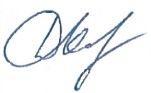 Д.В. КашаевГлавный инженер проекта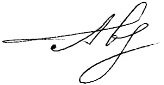 С.С. Авдошин№ п/пНаименованиеЛистРаздел 3 "Материалы по обоснованию проекта планировки территории. Графическая часть"Раздел 3 "Материалы по обоснованию проекта планировки территории. Графическая часть"Раздел 3 "Материалы по обоснованию проекта планировки территории. Графическая часть"Схема расположения элементов планировочной структуры-Схема использования территории в период подготовки проекта планировки территории-Схема организации улично-дорожной сети и движения транспорта-Схема вертикальной планировки территории, инженерной подготовки и инженерной защиты территории-Схема границ зон с особыми условиями использования территорий-Раздел 4 "Материалы по обоснованию проекта планировки территории. Пояснительная записка"Раздел 4 "Материалы по обоснованию проекта планировки территории. Пояснительная записка"Раздел 4 "Материалы по обоснованию проекта планировки территории. Пояснительная записка"4.1Описание природно-климатических условий территории, в отношении которой разрабатывается проект планировки территории54.2Обоснование определения границ зон планируемого размещения линейных объектов114.3Обоснование определения границ зон планируемого размещения линейных объектов, подлежащих переносу (переустройству) из зон планируемого размещения линейных объектов164.4Обоснование определения предельных параметров застройки территории в границах зон планируемого размещения объектов капитального строительства, входящих в состав линейных объектов164.5Ведомость пересечений границ зон планируемого размещения линейного объекта (объектов) с сохраняемыми объектами капитального строительства (здание, строение, сооружение, объект, строительство которого не завершено), существующими и строящимися на момент подготовки проекта планировки территории204.6Ведомость пересечений границ зон планируемого размещения линейного объекта с объектами капитального строительства, строительство которых  запланировано в соответствии с ранее утвержденной документацией по планировке территории224.7Ведомость пересечений границ зон планируемого размещения линейного объекта (объектов) с водными объектами23ПриложенияПриложенияПриложенияМесяцМесяцМесяцМесяцМесяцМесяцМесяцМесяцМесяцМесяцМесяцМесяцГодIIIIIIIVVVIVIIVIIIIXXXIXIIГодСредняя месячная температура воздуха (Серноводск Приложение К)Средняя месячная температура воздуха (Серноводск Приложение К)Средняя месячная температура воздуха (Серноводск Приложение К)Средняя месячная температура воздуха (Серноводск Приложение К)Средняя месячная температура воздуха (Серноводск Приложение К)Средняя месячная температура воздуха (Серноводск Приложение К)Средняя месячная температура воздуха (Серноводск Приложение К)Средняя месячная температура воздуха (Серноводск Приложение К)Средняя месячная температура воздуха (Серноводск Приложение К)Средняя месячная температура воздуха (Серноводск Приложение К)Средняя месячная температура воздуха (Серноводск Приложение К)Средняя месячная температура воздуха (Серноводск Приложение К)Средняя месячная температура воздуха (Серноводск Приложение К)-12,7-12,3-5,85,414,018,420,318,512,44,4-3,3-9,84,1Абсолютный максимум температуры воздуха (Самара НПСК)Абсолютный максимум температуры воздуха (Самара НПСК)Абсолютный максимум температуры воздуха (Самара НПСК)Абсолютный максимум температуры воздуха (Самара НПСК)Абсолютный максимум температуры воздуха (Самара НПСК)Абсолютный максимум температуры воздуха (Самара НПСК)Абсолютный максимум температуры воздуха (Самара НПСК)Абсолютный максимум температуры воздуха (Самара НПСК)Абсолютный максимум температуры воздуха (Самара НПСК)Абсолютный максимум температуры воздуха (Самара НПСК)Абсолютный максимум температуры воздуха (Самара НПСК)Абсолютный максимум температуры воздуха (Самара НПСК)Абсолютный максимум температуры воздуха (Самара НПСК)44143134383938342612739Абсолютный минимум температуры воздуха (Самара НПСК)Абсолютный минимум температуры воздуха (Самара НПСК)Абсолютный минимум температуры воздуха (Самара НПСК)Абсолютный минимум температуры воздуха (Самара НПСК)Абсолютный минимум температуры воздуха (Самара НПСК)Абсолютный минимум температуры воздуха (Самара НПСК)Абсолютный минимум температуры воздуха (Самара НПСК)Абсолютный минимум температуры воздуха (Самара НПСК)Абсолютный минимум температуры воздуха (Самара НПСК)Абсолютный минимум температуры воздуха (Самара НПСК)Абсолютный минимум температуры воздуха (Самара НПСК)Абсолютный минимум температуры воздуха (Самара НПСК)Абсолютный минимум температуры воздуха (Самара НПСК)-43-37-31-21-5-0,462-3-16-28-41-43Температура воздуха наиболее холодных суток, ºС, обеспеченностьюТемпература воздуха наиболее холодных суток, ºС, обеспеченностьюТемпература воздуха наиболее холодной пятидневки, ºС, обеспеченностьюТемпература воздуха наиболее холодной пятидневки, ºС, обеспеченностьюТемпература воздуха, ºС, обеспеченностью 0,94Абсолютная минимальная температура воздуха,  ºССреднесуточная амплитуда температуры воздуха наиболее холодного месяца, ºС0,980,920,980,92-18-436,7-39-36-36-30-18-436,7Температура воздуха, ºС, обеспеченностью0,95Температура воздуха, ºС, обеспеченностью0,98Средняя максимальная температура воздуха наиболее теплого месяца, ºСАбсолютная максимальная температура воздуха,  ºССреднесуточная амплитуда температуры воздуха наиболее теплого месяца, ºС24,628,525,93912,8МесяцМесяцМесяцМесяцМесяцМесяцМесяцМесяцМесяцМесяцМесяцМесяц0-12-34-56-78-910-1112-1314-1516-1718-2021-2425-2823,230,026,013,55,01,60,50,10,10,020,0020,0007МесяцМесяцМесяцМесяцМесяцМесяцМесяцМесяцМесяцМесяцМесяцМесяцГодIIIIIIIVVVIVIIVIIIIXXXIXIIГодСредняя скорость (Серноводск, Приложение К)Средняя скорость (Серноводск, Приложение К)Средняя скорость (Серноводск, Приложение К)Средняя скорость (Серноводск, Приложение К)Средняя скорость (Серноводск, Приложение К)Средняя скорость (Серноводск, Приложение К)Средняя скорость (Серноводск, Приложение К)Средняя скорость (Серноводск, Приложение К)Средняя скорость (Серноводск, Приложение К)Средняя скорость (Серноводск, Приложение К)Средняя скорость (Серноводск, Приложение К)Средняя скорость (Серноводск, Приложение К)Средняя скорость (Серноводск, Приложение К)3,93,93,93,83,83,33,02,93,13,73,83,93,6Максимальная скорость (Самара, НПСК )Максимальная скорость (Самара, НПСК )Максимальная скорость (Самара, НПСК )Максимальная скорость (Самара, НПСК )Максимальная скорость (Самара, НПСК )Максимальная скорость (Самара, НПСК )Максимальная скорость (Самара, НПСК )Максимальная скорость (Самара, НПСК )Максимальная скорость (Самара, НПСК )Максимальная скорость (Самара, НПСК )Максимальная скорость (Самара, НПСК )Максимальная скорость (Самара, НПСК )Максимальная скорость (Самара, НПСК )24ф20ф20ф18ф20ф20ф17ф17ф17ф17ф18ф20ф24фПорыв (Самара, НПСК )Порыв (Самара, НПСК )Порыв (Самара, НПСК )Порыв (Самара, НПСК )Порыв (Самара, НПСК )Порыв (Самара, НПСК )Порыв (Самара, НПСК )Порыв (Самара, НПСК )Порыв (Самара, НПСК )Порыв (Самара, НПСК )Порыв (Самара, НПСК )Порыв (Самара, НПСК )Порыв (Самара, НПСК )-25а24а23а23а 4ф21а20а23а28а22а22а28аМесяцМесяцМесяцМесяцМесяцМесяцМесяцМесяцМесяцМесяцМесяцМесяцГодIIIIIIIVVVIVIIVIIIIXXXIXIIГод2,22,23,66,28,512,214,713,19,56,34,53,07,2Средняя месячная относительная влажность воздуха наиболее холодного месяца, %Средняя месячная относительная влажность воздуха наиболее теплого месяца, %8449МесяцМесяцМесяцМесяцМесяцМесяцМесяцМесяцМесяцМесяцМесяцМесяцГодIIIIIIIVVVIVIIVIIIIXXXIXIIГод322426283650544647463835462Вид осадковМесяцМесяцМесяцМесяцМесяцМесяцМесяцМесяцМесяцМесяцМесяцМесяцГодВид осадковIIIIIIIVVVIVIIVIIIIXXXIXIIГодЖ11320384553453931123291Т2817194-----51523111С71110112---113141281ЯвлениеМесяцМесяцМесяцМесяцМесяцМесяцМесяцМесяцМесяцГодЯвлениеI XXXIXIIIIIIIIIVVГодСреднее число днейСреднее число днейСреднее число днейСреднее число днейСреднее число днейСреднее число днейСреднее число днейСреднее число днейСреднее число днейСреднее число днейСреднее число днейГололед0,3342220,2--14Зернистая изморозь0,30,60,90,40,30,70,1--3Кристаллическая изморозь0,073810950,3--35Мокрый снег0,10,50,60,20,10,20,3--2Сложное отложение0,060,6330,60,5---8Среднее число дней с обледенением всех видов0,8716151280,9--60Наибольшее число днейНаибольшее число днейНаибольшее число днейНаибольшее число днейНаибольшее число днейНаибольшее число днейНаибольшее число днейНаибольшее число днейНаибольшее число днейНаибольшее число днейНаибольшее число днейГололед-28971261-26Зернистая изморозь-6463551-15Кристаллическая изморозь-111201822153-71Мокрый снег-2444323-10Сложное отложение-25141744--26Среднее число дней с обледенением всех видов-716252422184-84МесяцМесяцМесяцМесяцМесяцМесяцМесяцМесяцМесяцМесяцМесяцМесяцГодIIIIIIIVVVIVIIVIIIIXXXIXIIГодТуманТуманТуманТуманТуманТуманТуманТуманТуманТуманТуманТуманТуманТуманСреднее*22420,30,40,71235426Наибольшее161115104334510201970ГрозаГрозаГрозаГрозаГрозаГрозаГрозаГрозаГрозаГрозаГрозаГрозаГрозаГрозаСреднее-0,040,020,5479520,04--28Средняя продолжительность, час-0,010,010,44,112,515,29,22,00,05--43,5Наибольшее-113813151271--43МетельМетельМетельМетельМетельМетельМетельМетельМетельМетельМетельМетельМетельМетельСреднее9870,50,1---0,0224637Наибольшее19161832---16161768ГрадГрадГрадГрадГрадГрадГрадГрадГрадГрадГрадГрадГрадГрадСреднее---0,10,30,40,40,20,30,02--1,7Наибольшее---1332221--5Пыльная буряПыльная буряПыльная буряПыльная буряПыльная буряПыльная буряПыльная буряПыльная буряПыльная буряПыльная буряПыльная буряПыльная буряПыльная буряПыльная буряСреднее0,02---0,070,20,090,20,1---0,7*- по справке от 15.06.2017 №09-07-07/131 *- по справке от 15.06.2017 №09-07-07/131 *- по справке от 15.06.2017 №09-07-07/131 *- по справке от 15.06.2017 №09-07-07/131 *- по справке от 15.06.2017 №09-07-07/131 *- по справке от 15.06.2017 №09-07-07/131 *- по справке от 15.06.2017 №09-07-07/131 *- по справке от 15.06.2017 №09-07-07/131 *- по справке от 15.06.2017 №09-07-07/131 *- по справке от 15.06.2017 №09-07-07/131 *- по справке от 15.06.2017 №09-07-07/131 *- по справке от 15.06.2017 №09-07-07/131 *- по справке от 15.06.2017 №09-07-07/131 *- по справке от 15.06.2017 №09-07-07/131 Число дней со снежным покровомДата появления снежного покроваДата появления снежного покроваДата появления снежного покроваДата образования устойчивого снежного покроваДата образования устойчивого снежного покроваДата образования устойчивого снежного покроваЧисло дней со снежным покровомсредняяСамая ранняяСамая поздняясредняяСамая ранняяСамая поздняя14329.1006.1010.1222.1113.1025.12Дата разрушения устойчивого снежного покроваДата разрушения устойчивого снежного покроваДата разрушения устойчивого снежного покроваДата схода снежного покроваДата схода снежного покроваДата схода снежного покровасредняя Самая ранняяСамая поздняясредняя Самая ранняяСамая поздняя04.0424.0324.0408.0425.0325.04МесяцXXXXIXIXIXIIXIIXIIIIIIIIIIIIIIIIIIIIIVIVIVДекада123123123123123123123Средняя декадная высотаСредняя декадная высотаСредняя декадная высотаСредняя декадная высотаСредняя декадная высотаСредняя декадная высотаСредняя декадная высотаСредняя декадная высотаСредняя декадная высотаСредняя декадная высотаСредняя декадная высотаСредняя декадная высотаСредняя декадная высотаСредняя декадная высотаСредняя декадная высотаСредняя декадная высотаСредняя декадная высотаСредняя декадная высотаСредняя декадная высотаСредняя декадная высотаСредняя декадная высотаСредняя декадная высотаВысота--1135810141923273033333432239--Наибольшая декадная высотаНаибольшая декадная высотаНаибольшая декадная высотаНаибольшая декадная высотаНаибольшая декадная высотаНаибольшая декадная высотаНаибольшая декадная высотаНаибольшая декадная высотаНаибольшая декадная высотаНаибольшая декадная высотаНаибольшая декадная высотаНаибольшая декадная высотаНаибольшая декадная высотаНаибольшая декадная высотаНаибольшая декадная высотаНаибольшая декадная высотаНаибольшая декадная высотаНаибольшая декадная высотаНаибольшая декадная высотаНаибольшая декадная высотаНаибольшая декадная высотаНаибольшая декадная высотаВысота16810111630334056565565868886836754202Наименьшая декадная высотаНаименьшая декадная высотаНаименьшая декадная высотаНаименьшая декадная высотаНаименьшая декадная высотаНаименьшая декадная высотаНаименьшая декадная высотаНаименьшая декадная высотаНаименьшая декадная высотаНаименьшая декадная высотаНаименьшая декадная высотаНаименьшая декадная высотаНаименьшая декадная высотаНаименьшая декадная высотаНаименьшая декадная высотаНаименьшая декадная высотаНаименьшая декадная высотаНаименьшая декадная высотаНаименьшая декадная высотаНаименьшая декадная высотаНаименьшая декадная высотаНаименьшая декадная высотаВысота1111111122468781092111МесяцМесяцМесяцМесяцМесяцМесяцМесяцМесяцМесяцМесяцМесяцМесяцГодIIIIIIIVVVIVIIVIIIIXXXIXIIГод-14-13-6719252623144-4-96Глубина,мМесяцМесяцМесяцМесяцМесяцМесяцМесяцМесяцМесяцМесяцМесяцМесяцГодГлубина,мIIIIIIIVVVIVIIVIIIIXXXIXIIГод0,2-2,9-3,4-2,13,112,218,020,319,414,06,60,5-2,17,00,4-1,8-2,4-1,52,010,015,618,318,214,27,92,5-0,56,90,6-0,2-1,1-0,81,48,013,516,517,114,19,04,11,26,90,80,6-0,4-0,31,26,811,915,015,914,19,75,32,26,81,22,61,20,71,55,29,712,914,313,510,67,04,07,01,63,72,51,61,84,28,111,212,812,910,98,15,46,92,45,74,53,63,13,75,88,29,810,810,59,07,36,83,26,95,95,04,34,25,26,78,19,29,79,18,26,9ГрунтГлубина промерзания, мСуглинки, глины43,90,231,52Супесь, песок пылеватый или мелкий43,90,281,86Пески гравелистые, крупные, средней крупности43,90,301,99Крупнообломочный грунт43,90,342,25№Наименование проектируемого сооруженияНаименование землепользователяПостоянный отводВременный отводВременный отвод№Наименование проектируемого сооруженияНаименование землепользователяОбщая площадь, м2Ширина, мОбщая площадь, м21Строительство скважины № 7163:31:1401008:112 Администрация м.р. Сергиевский, (аренда) Рябов Евгений Валентинович3600,02Опора ЛЭП63:31:1401008:112 Администрация м.р. Сергиевский, (аренда) Рябов Евгений Валентинович125,03Обустройство скважины № 7163:31:1401008:112 Администрация м.р. Сергиевский, (аренда) Рябов Евгений Валентинович2321,04Трасса ВЛ-6 кВ к сооружениям скважины № 7163:31:1401008:112 Администрация м.р. Сергиевский, (аренда) Рябов Евгений Валентинович2592,05ТКРС, Обустройство скважины № 7163:31:1401008:112 Администрация м.р. Сергиевский, (аренда) Рябов Евгений Валентинович1348,06Технологический проезд к сооружениям скважины № 7163:31:1401008:112 Администрация м.р. Сергиевский, (аренда) Рябов Евгений Валентинович2856,0925,07Обустройство съезда с автомобильной дороги М-5 Урал с разгонными полосами63:31:1403004:37 Собственность РФ1293,0117,07Обустройство съезда с автомобильной дороги М-5 Урал с разгонными полосамиАдминистрация м.р. Сергиевский Самарской области2762,04375,07Обустройство съезда с автомобильной дороги М-5 Урал с разгонными полосами63:31:0000000:44 Собственность РФ175,08Технологический проезд на ДНС Южно-Орловская63:31:0000000:44 Собственность РФ546,0348,08Технологический проезд на ДНС Южно-Орловская63:31:1401008:127 Администрация м.р. Сергиевский Самарской области9,024,08Технологический проезд на ДНС Южно-Орловская63:31:1401008:112 Администрация м.р. Сергиевский, (аренда) Рябов Евгений Валентинович2448,0751,08Технологический проезд на ДНС Южно-Орловская63:31:1401008:110 Администрация м.р. Сергиевский Самарской области55,074,08Технологический проезд на ДНС Южно-Орловская63:31:0000000:48 ОДС8743,03222,08Технологический проезд на ДНС Южно-Орловская63:31:1401007:107 Долевая собственность Пузин Н.К. 1/2; Пузина В.И. 1/2741,0255,08Технологический проезд на ДНС Южно-ОрловскаяАдминистрация м.р. Сергиевский Самарской области2283,0786,0Итого:26984,015790,0Наименование зданий, сооружений, между которыми устанавливается расстояниеНормативный документ, устанавливающий требования к расстояниюНормативное значение расстояния между зданиями и сооружениями, мПринятое значение расстояния между зданиями и сооружениями, мУстье нагнетательной скважины – КТПСП 231.1311500.2015 пункт 6.1.12; 
ПУЭ пункт 7.3.84 таблица 7.3.1325,048,5Устье нагнетательной скважины – станция управленияСП 231.1311500.2015 пункт 6.1.12; 
ПУЭ пункт 7.3.84 таблица 7.3.1325,043,5Устье нагнетательной скважины – шкаф КИПиАСП 231.1311500.2015 пункт 6.1.12; 
ПУЭ пункт 7.3.84 таблица 7.3.1325,058,0№ п/пНаименование параметраЗначение предельных размеров земельных участков и предельных параметров разрешенного строительства, реконструкции объектов капитального строительства в территориальных зонахЗначение предельных размеров земельных участков и предельных параметров разрешенного строительства, реконструкции объектов капитального строительства в территориальных зонахЗначение предельных размеров земельных участков и предельных параметров разрешенного строительства, реконструкции объектов капитального строительства в территориальных зонахЗначение предельных размеров земельных участков и предельных параметров разрешенного строительства, реконструкции объектов капитального строительства в территориальных зонахЗначение предельных размеров земельных участков и предельных параметров разрешенного строительства, реконструкции объектов капитального строительства в территориальных зонахЗначение предельных размеров земельных участков и предельных параметров разрешенного строительства, реконструкции объектов капитального строительства в территориальных зонахЗначение предельных размеров земельных участков и предельных параметров разрешенного строительства, реконструкции объектов капитального строительства в территориальных зонахЗначение предельных размеров земельных участков и предельных параметров разрешенного строительства, реконструкции объектов капитального строительства в территориальных зонахП1П1-3П1-4П1-5П2СЗИТПредельные (минимальные и (или) максимальные) размеры земельных участков, в том числе их площадь1.Минимальная площадь земельного участка, кв.м100100100100100-10102.Максимальная площадь земельного участка, кв.м--------Предельное количество этажей или предельная высота зданий, строений, сооружений3.Предельная высота зданий, строений, сооружений, м3030303020-2525Минимальные отступы от границ земельных участков в целях определения мест допустимого размещения зданий, строений, сооружений, за пределами которых запрещено строительство зданий, строений, сооружений4.Минимальный отступ от границ земельных участков до зданий, строений, сооружений, м11111-00Максимальный процент застройки  в границах земельного участка, определяемый как отношение суммарной площади земельного участка, которая может быть застроена, ко всей площади земельного участка5.Максимальный процент застройки в границах земельного участка при размещении производственных объектов, %80808080-10--6.Максимальный процент застройки в границах земельного участка при размещении коммунально-складских объектов, %6060606060-60607.Максимальный процент застройки в границах земельного участка при размещении иных объектов, за исключением случаев, указанных в пунктах настоящей таблицы %--------Иные показатели8.Максимальный размер санитарно-защитной зоны, м0300100500-009.Максимальная высота капитальных ограждений земельных участков, м22222-2210.Максимальная площадь объектов капитального строительства, предназначенных для оказания гражданам медицинской помощи в стационарах (больницы, родильные дома, научно-медицинские учреждения и прочие объекты, обеспечивающие оказание услуги по лечению в стационаре), за исключением станций скорой помощи0000----№ п/пНаименование параметраЗначение предельных размеров земельных участков и предельных параметров разрешенного строительства, реконструкции объектов капитального строительства в территориальных зонахЗначение предельных размеров земельных участков и предельных параметров разрешенного строительства, реконструкции объектов капитального строительства в территориальных зонахЗначение предельных размеров земельных участков и предельных параметров разрешенного строительства, реконструкции объектов капитального строительства в территориальных зонахЗначение предельных размеров земельных участков и предельных параметров разрешенного строительства, реконструкции объектов капитального строительства в территориальных зонахЗначение предельных размеров земельных участков и предельных параметров разрешенного строительства, реконструкции объектов капитального строительства в территориальных зонахЗначение предельных размеров земельных участков и предельных параметров разрешенного строительства, реконструкции объектов капитального строительства в территориальных зонахЗначение предельных размеров земельных участков и предельных параметров разрешенного строительства, реконструкции объектов капитального строительства в территориальных зонахЗначение предельных размеров земельных участков и предельных параметров разрешенного строительства, реконструкции объектов капитального строительства в территориальных зонахСх1Сх2Сх2-0Сх2-3Сх2-4Сх2-5Сх2-6Сх-3Предельные (минимальные и (или) максимальные) размеры земельных участков, в том числе их площадьПредельные (минимальные и (или) максимальные) размеры земельных участков, в том числе их площадьПредельные (минимальные и (или) максимальные) размеры земельных участков, в том числе их площадьПредельные (минимальные и (или) максимальные) размеры земельных участков, в том числе их площадьПредельные (минимальные и (или) максимальные) размеры земельных участков, в том числе их площадьПредельные (минимальные и (или) максимальные) размеры земельных участков, в том числе их площадьПредельные (минимальные и (или) максимальные) размеры земельных участков, в том числе их площадьПредельные (минимальные и (или) максимальные) размеры земельных участков, в том числе их площадьПредельные (минимальные и (или) максимальные) размеры земельных участков, в том числе их площадьМинимальная площадь земельного участка, кв.м1000100010001000100010001000600Максимальная площадь земельного участка, кв.м--------Предельное количество этажей или предельная высота зданий, строений, сооруженийПредельное количество этажей или предельная высота зданий, строений, сооруженийПредельное количество этажей или предельная высота зданий, строений, сооруженийПредельное количество этажей или предельная высота зданий, строений, сооруженийПредельное количество этажей или предельная высота зданий, строений, сооруженийПредельное количество этажей или предельная высота зданий, строений, сооруженийПредельное количество этажей или предельная высота зданий, строений, сооруженийПредельное количество этажей или предельная высота зданий, строений, сооруженийПредельное количество этажей или предельная высота зданий, строений, сооруженийПредельная высота зданий, строений, сооружений, м020202020202010Минимальные отступы от границ земельных участков в целях определения мест допустимого размещения зданий, строений, сооружений, за пределами которых запрещено строительство зданий, строений, сооруженийМинимальные отступы от границ земельных участков в целях определения мест допустимого размещения зданий, строений, сооружений, за пределами которых запрещено строительство зданий, строений, сооруженийМинимальные отступы от границ земельных участков в целях определения мест допустимого размещения зданий, строений, сооружений, за пределами которых запрещено строительство зданий, строений, сооруженийМинимальные отступы от границ земельных участков в целях определения мест допустимого размещения зданий, строений, сооружений, за пределами которых запрещено строительство зданий, строений, сооруженийМинимальные отступы от границ земельных участков в целях определения мест допустимого размещения зданий, строений, сооружений, за пределами которых запрещено строительство зданий, строений, сооруженийМинимальные отступы от границ земельных участков в целях определения мест допустимого размещения зданий, строений, сооружений, за пределами которых запрещено строительство зданий, строений, сооруженийМинимальные отступы от границ земельных участков в целях определения мест допустимого размещения зданий, строений, сооружений, за пределами которых запрещено строительство зданий, строений, сооруженийМинимальные отступы от границ земельных участков в целях определения мест допустимого размещения зданий, строений, сооружений, за пределами которых запрещено строительство зданий, строений, сооруженийМинимальные отступы от границ земельных участков в целях определения мест допустимого размещения зданий, строений, сооружений, за пределами которых запрещено строительство зданий, строений, сооруженийМинимальный отступ от границ земельных участков до зданий, строений, сооружений м-5155153Максимальный процент застройки  в границах земельного участка, определяемый как отношение суммарной площади земельного участка, которая может быть застроена, ко всей площади земельного участкаМаксимальный процент застройки  в границах земельного участка, определяемый как отношение суммарной площади земельного участка, которая может быть застроена, ко всей площади земельного участкаМаксимальный процент застройки  в границах земельного участка, определяемый как отношение суммарной площади земельного участка, которая может быть застроена, ко всей площади земельного участкаМаксимальный процент застройки  в границах земельного участка, определяемый как отношение суммарной площади земельного участка, которая может быть застроена, ко всей площади земельного участкаМаксимальный процент застройки  в границах земельного участка, определяемый как отношение суммарной площади земельного участка, которая может быть застроена, ко всей площади земельного участкаМаксимальный процент застройки  в границах земельного участка, определяемый как отношение суммарной площади земельного участка, которая может быть застроена, ко всей площади земельного участкаМаксимальный процент застройки  в границах земельного участка, определяемый как отношение суммарной площади земельного участка, которая может быть застроена, ко всей площади земельного участкаМаксимальный процент застройки  в границах земельного участка, определяемый как отношение суммарной площади земельного участка, которая может быть застроена, ко всей площади земельного участкаМаксимальный процент застройки  в границах земельного участка, определяемый как отношение суммарной площади земельного участка, которая может быть застроена, ко всей площади земельного участкаМаксимальный процент застройки в границах земельного участка при застройке земельных участков для садоводства и дачного хозяйства, %0------40Максимальный процент застройки в границах земельного участка при размещении производственных объектов, %0808080508080-Максимальный процент застройки в границах земельного участка при размещении коммунально-складских объектов, %0606060606060-Максимальный процент застройки в границах земельного участка при размещении иных объектов, за исключением случаев,  указанных в пунктах 5-7 настоящей таблицы %0------40Иные показателиИные показателиИные показателиИные показателиИные показателиИные показателиИные показателиИные показателиИные показателиМаксимальный размер санитарно-защитной зоны, м0001001005000Максимальная высота капитальных ограждений земельных участков, м02222221,5Максимальная площадь объектов капитального строительства, предназначенных для оказания гражданам медицинской помощи в стационарах (больницы, родильные дома, научно-медицинские учреждения и прочие объекты, обеспечивающие оказание услуги по лечению в стационаре), за исключением станций скорой помощи-0----0-№
п/пПикетажное значение пересечения ПК+Наименование коммуникацииДиаметр трубы, ммГлубина до верха трубы, мУгол пересечения, градусВладелец коммуникацииАдрес владельца или № телефонаПримечаниеПо трассе ВЛ-6 кВ к скважине 71 пересечений с инженерными коммуникациями не имеетсяПо трассе ВЛ-6 кВ к скважине 71 пересечений с инженерными коммуникациями не имеетсяПо трассе ВЛ-6 кВ к скважине 71 пересечений с инженерными коммуникациями не имеетсяПо трассе ВЛ-6 кВ к скважине 71 пересечений с инженерными коммуникациями не имеетсяПо трассе ВЛ-6 кВ к скважине 71 пересечений с инженерными коммуникациями не имеетсяПо трассе ВЛ-6 кВ к скважине 71 пересечений с инженерными коммуникациями не имеетсяПо трассе ВЛ-6 кВ к скважине 71 пересечений с инженерными коммуникациями не имеетсяПо трассе ВЛ-6 кВ к скважине 71 пересечений с инженерными коммуникациями не имеетсяПо трассе ВЛ-6 кВ к скважине 71 пересечений с инженерными коммуникациями не имеетсяТрасса дороги к ДНС «Южно-Орловская»Трасса дороги к ДНС «Южно-Орловская»Трасса дороги к ДНС «Южно-Орловская»Трасса дороги к ДНС «Южно-Орловская»Трасса дороги к ДНС «Южно-Орловская»Трасса дороги к ДНС «Южно-Орловская»Трасса дороги к ДНС «Южно-Орловская»Трасса дороги к ДНС «Южно-Орловская»Трасса дороги к ДНС «Южно-Орловская»10+19.4ВОЛС2 КСПП 1х4х1,2Черновка-Сергиевск0.289°ПАО «Ростелеком»Самарская область, с. Сергиевск, ул. Советская 42нач. ЛТЦИстомин Е.Ю.Тел.8(846)-552-15-2920+20.0ВОЛС2 КСПП 1х4х1,2Черновка-Сергиевск0.488°ПАО «Ростелеком»Самарская область, с. Сергиевск, ул. Советская 42нач. ЛТЦИстомин Е.Ю.Тел.8(846)-552-15-2930+34.5ВОЛС1х4х1,2Черновка-Сергиевск1.181°ПАО «Ростелеком»Самарская область, с. Сергиевск, ул. Советская 42нач. ЛТЦИстомин Е.Ю.Тел.8(846)-552-15-2941+14.9ЛЭП 500кВ 3+2прЗаинская ГРЭС-Куйбышевская74°Филиал ПАО «ФСК ЕЭС» Самарское ПМЭСг.Самара, ул. Зубчаниновское шоссе 130инженер 1 кат.Сальников О.АТел.339-64-7251+67.3ВОЛСКрасный Яр-Суходол1.174°АО «Телекомсервис» Самарский УЭССг.Самара, ул. Ракитовское шоссе 38Аинженер Катунин Р.В.Тел.8-917-102-22-6761+80.0ВОЛСЧерновка-Сергиевск1.273°ПАО «Мегафон»г.СамараМосковское шоссе 15инженерВостриков А.ВТел.8-929-708-46-3375+32.8НефтепроводАГЗУ-2-АГЗУ-11591.087°АО «Самаранефтегаз»ЦЭРТ-1Самарская область, п. Суходол, ул. Привокзальная 28АВедущий инженер-технологЛьвов Д.Ю.Тел. 8-927-709-18-3685+39.9Нефтепроводскв.30-АГЗУ-11141.086°АО «Самаранефтегаз»ЦЭРТ-1Самарская область, п. Суходол, ул. Привокзальная 28АВедущий инженер-технологЛьвов Д.Ю.Тел. 8-927-709-18-3695+63.5ЛЭП 10кВ 3 пр ф-0ПС 35/10Кв Черновка 4РН-074°АО «Самаранефтегаз»ЦЭЭ-3Самарская область, п. Суходол, промзонаГлавный специалист. ЦЭЭ-3Варламов  Д.В.Тел.8-937-980-58-99Сближение с оп.№900/74 19,8м105+85.2Нефтепровод1141.768°АО «Самаранефтегаз»ЦЭРТ-1Самарская область, п. Суходол, ул. Привокзальная 28АВедущий инженер-технологЛьвов Д.Ю.Тел. 8-927-709-18-36116+2.9Нефтепровод нед.1141.756°АО «Самаранефтегаз» ЦЭРТ-1Самарская область, п. Суходол, ул. Привокзальная 28АВедущий инженер-технологЛьвов Д.Ю.Тел. 8-927-709-18-36По трассе обустройства съезда с трассы М-5 с разгонными полосами пересечений с инженерными коммуникациями не имеетсяПо трассе обустройства съезда с трассы М-5 с разгонными полосами пересечений с инженерными коммуникациями не имеетсяПо трассе обустройства съезда с трассы М-5 с разгонными полосами пересечений с инженерными коммуникациями не имеетсяПо трассе обустройства съезда с трассы М-5 с разгонными полосами пересечений с инженерными коммуникациями не имеетсяПо трассе обустройства съезда с трассы М-5 с разгонными полосами пересечений с инженерными коммуникациями не имеетсяПо трассе обустройства съезда с трассы М-5 с разгонными полосами пересечений с инженерными коммуникациями не имеетсяПо трассе обустройства съезда с трассы М-5 с разгонными полосами пересечений с инженерными коммуникациями не имеетсяПо трассе обустройства съезда с трассы М-5 с разгонными полосами пересечений с инженерными коммуникациями не имеетсяПо трассе обустройства съезда с трассы М-5 с разгонными полосами пересечений с инженерными коммуникациями не имеется№ п/пПикетажПикетажПротяженность угодий, мПротяженность угодий, мПротяженность угодий, мПротяженность угодий, мПротяженность угодий, мПротяженность угодий, мПротяженность угодий, мНеудобные землиОтведенные землиПримечание№ п/потдопашняпастбищезалежьлесопосадкалес, кустарникводная поверхностьзаболоченоНеудобные землиОтведенные землиПримечаниеТрасса ВЛ-6 кВ к скважине 71Трасса ВЛ-6 кВ к скважине 71Трасса ВЛ-6 кВ к скважине 71Трасса ВЛ-6 кВ к скважине 71Трасса ВЛ-6 кВ к скважине 71Трасса ВЛ-6 кВ к скважине 71Трасса ВЛ-6 кВ к скважине 71Трасса ВЛ-6 кВ к скважине 71Трасса ВЛ-6 кВ к скважине 71Трасса ВЛ-6 кВ к скважине 71Трасса ВЛ-6 кВ к скважине 71Трасса ВЛ-6 кВ к скважине 71Трасса ВЛ-6 кВ к скважине 710+00.03+59.5-3595.0--------Трасса дороги к ДНС «Южно-Орловская»Трасса дороги к ДНС «Южно-Орловская»Трасса дороги к ДНС «Южно-Орловская»Трасса дороги к ДНС «Южно-Орловская»Трасса дороги к ДНС «Южно-Орловская»Трасса дороги к ДНС «Южно-Орловская»Трасса дороги к ДНС «Южно-Орловская»Трасса дороги к ДНС «Южно-Орловская»Трасса дороги к ДНС «Южно-Орловская»Трасса дороги к ДНС «Южно-Орловская»Трасса дороги к ДНС «Южно-Орловская»Трасса дороги к ДНС «Южно-Орловская»Трасса дороги к ДНС «Южно-Орловская»0+00.06+27.7627.7Трасса обустройства съезда с трассы М-5 с разгонными полосамиТрасса обустройства съезда с трассы М-5 с разгонными полосамиТрасса обустройства съезда с трассы М-5 с разгонными полосамиТрасса обустройства съезда с трассы М-5 с разгонными полосамиТрасса обустройства съезда с трассы М-5 с разгонными полосамиТрасса обустройства съезда с трассы М-5 с разгонными полосамиТрасса обустройства съезда с трассы М-5 с разгонными полосамиТрасса обустройства съезда с трассы М-5 с разгонными полосамиТрасса обустройства съезда с трассы М-5 с разгонными полосамиТрасса обустройства съезда с трассы М-5 с разгонными полосамиТрасса обустройства съезда с трассы М-5 с разгонными полосамиТрасса обустройства съезда с трассы М-5 с разгонными полосамиТрасса обустройства съезда с трассы М-5 с разгонными полосами0+00.06+00.0600.0№ точки № точки (сквозной)Дирекционный уголРасстояние, мXY1157°0'49"30,032219185,33445195,8422326°9'7"8,042219201,68445221,0333236°58'2"29,52219208,36445216,5544149°57'15"8,032219192,28445191,825157°0'49"30,032219185,33445195,84№ точки № точки (сквозной)Дирекционный уголРасстояние, мXY1181°55'5"10,12218100,15445101,1922351°1'39"3,462218101,57445111,1933354°36'8"1,282218104,99445110,65445°25'24"1,592218106,26445110,53559°34'0"1,812218107,84445110,6866261°53'36"10,422218109,62445110,9877186°52'54"1,172218108,15445100,6688180°44'56"1,532218106,99445100,5299176°33'59"1,52218105,46445100,501010170°50'16"1,572218103,96445100,591111171°11'48"2,292218102,41445100,8412181°55'5"10,12218100,15445101,19112261°53'24"8,012218063,04445074,93213171°57'55"6,82218061,91445067,0031481°53'24"8,012218055,18445067,95415351°57'55"6,82218056,31445075,88512261°53'24"8,012218063,04445074,931169°34'8"30,082218117,12445112,23217348°19'4"2,722218146,78445117,23318284°2'10"1,92218149,44445116,68419189°37'27"34,332218149,90445114,84520100°18'17"1,342218116,05445109,1062154°6'17"2,232218115,81445110,427169°34'8"30,082218117,12445112,23№ точки № точки (сквозной)Дирекционный уголРасстояние, мXY11263°47'12"2,492219097,75445321,8522263°49'8"2,792219097,48445319,3733254°18'26"2,182219097,18445316,6044254°8'31"4,52219096,59445314,5055250°17'11"12,92219095,36445310,1766250°17'47"10,862219091,01445298,0377100°54'47"7,082219087,35445287,818896°53'54"5,332219086,01445294,769994°7'39"3,892219085,37445300,05101068°17'36"21,332219085,09445303,931111338°16'53"5,132219092,98445323,75121263°47'12"2,492219097,75445321,85Главный инженер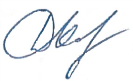 Д.В. КашаевГлавный инженер проекта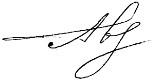 С.С. Авдошин№ п/пНаименованиеЛистОсновная часть проекта планировки территорииОсновная часть проекта планировки территорииОсновная часть проекта планировки территорииРаздел 1 «Проект планировки территории. Графическая часть»31.1Чертеж красных линий. Чертеж  границ зон планируемого размещения линейных объектов.Исходно-разрешительная документация4Раздел 2 «Положение о размещении линейных объектов»52.1.Наименование, основные характеристики и назначение планируемых для размещения линейных объектов62.2.Перечень субъектов Российской Федерации, перечень муниципальных районов, городских округов в составе субъектов Российской Федерации, перечень поселений, населенных пунктов, внутригородских территорий городов федерального значения, на территориях которых устанавливаются зоны планируемого размещения линейных объектов102.3.Перечень координат характерных точек границ зон планируемого размещения линейных объектов112.4.Перечень координат характерных точек границ зон планируемого размещения линейных объектов, подлежащих переносу (переустройству) из зон планируемого размещения линейных объектов142.5.Предельные параметры разрешенного строительства, реконструкции объектов капитального строительства, входящих в состав линейных объектов в границах зон их планируемого размещения 152.6.Информация о необходимости осуществления мероприятий по защите сохраняемых объектов капитального строительства (здание, строение, сооружение, объекты, строительство которых не завершено), существующих и строящихся на момент подготовки проекта планировки территории, а также объектов капитального строительства, планируемых к строительству в соответствии с ранее утвержденной документацией по планировке территории, от возможного негативного воздействия в связи с размещением линейных объектов182.7.Информация о необходимости осуществления мероприятий по сохранению объектов культурного наследия от возможного негативного воздействия в связи с размещением линейных объектов222.8.Информация о необходимости осуществления мероприятий по охране окружающей среды232.9.Информация о необходимости осуществления мероприятий по защите территории от чрезвычайных ситуаций природного и техногенного характера, в том числе по обеспечению пожарной безопасности и гражданской обороне29№ точки № точки (сквозной)Дирекционный уголРасстояние, мXY11189°37'27"34,332218149,90445114,8422100°18'17"1,342218116,05445109,103354°14'13"12,112218115,81445110,424491°13'8"8,462218122,89445120,2555125°12'18"11,012218122,71445128,7166140°40'44"214,372218116,36445137,7177230°31'47"12,032217950,52445273,5588177°21'21"5,642217942,87445264,2699322°5'49"221,612217937,24445264,521010261°53'55"67,842218112,10445128,381111171°54'1"47,842218102,54445061,22121281°52'48"82218055,18445067,961313351°54'16"39,842218056,31445075,88141481°54'29"55,22218095,75445070,271515142°5'54"219,682218103,52445124,921616177°33'20"15,472217930,18445259,871717267°17'42"18,012217914,72445260,531818179°51'25"92,122217913,87445242,54191989°54'2"80,742217821,75445242,7720200°14'8"68,12217821,89445323,512121270°58'42"10,542217889,99445323,792222358°48'7"20,562217890,17445313,252323300°39'35"8,082217910,73445312,822424328°14'26"5,192217914,85445305,872525348°50'33"8,112217919,26445303,142626341°12'47"7,22217927,22445301,572727325°54'40"7,172217934,04445299,252828320°35'31"21,412217939,98445295,232929320°36'5"217,772217956,52445281,643030312°21'19"5,672218124,80445143,423131301°24'23"8,212218128,62445139,233232285°52'10"6,222218132,90445132,223333299°30'41"4,262218134,60445126,243434319°53'44"6,632218136,70445122,533535348°21'36"7,832218141,77445118,263636284°2'10"1,92218149,44445116,68371189°37'27"34,332218149,90445114,84137236°0'35"209,642219788,99445211,46238235°26'44"1,292219671,79445037,64339236°3'4"15,352219671,06445036,58440235°55'6"12,172219662,49445023,85541335°57'43"15,422219655,67445013,77642236°22'20"7,642219669,75445007,49743156°57'42"15,492219665,52445001,13844236°8'13"261,642219651,27445007,19945144°55'34"1,722219505,48444789,93104657°41'7"73,842219504,07444790,92114757°47'29"79,812219543,54444853,32124858°44'50"20,742219586,08444920,85134957°44'38"28,822219596,84444938,58145057°43'39"50,232219612,22444962,95155175°20'31"6,482219639,04445005,42165294°10'16"9,072219640,68445011,691753156°6'28"15,732219640,02445020,741854147°53'2"31,32219625,64445027,111955147°58'8"16,572219599,13445043,752056146°15'38"9,632219585,08445052,542157150°46'31"10,792219577,07445057,892258159°29'58"30,272219567,65445063,162359163°28'53"56,172219539,30445073,762460165°39'36"1722219485,45445089,732561162°51'44"48,192219318,81445132,332662151°24'30"43,882219272,76445146,532763149°56'26"88,342219234,23445167,532864148°56'45"1,092219157,77445211,78296568°52'24"6,462219156,84445212,343066236°57'40"6,352219159,17445218,373167147°51'33"43,912219155,71445213,053268136°29'34"18,192219118,53445236,413369120°41'48"15,832219105,34445248,933470114°55'1"16,952219097,26445262,543571108°45'25"6,192219090,12445277,913672100°55'6"11,192219088,13445283,77377396°53'54"5,332219086,01445294,76387494°7'39"3,892219085,37445300,05397568°17'36"21,332219085,09445303,934076338°17'5"30,892219092,98445323,754177267°1'47"2,122219121,68445312,324278267°19'17"3,422219121,57445310,204379263°2'44"9,992219121,41445306,784480273°31'13"72219120,20445296,864581282°59'41"6,942219120,63445289,874682292°40'57"7,732219122,19445283,114783307°20'58"8,62219125,17445275,984884319°28'5"12,532219130,39445269,144985327°34'12"26,742219139,91445261,005086330°41'60"7,032219162,48445246,665187326°8'38"89,892219168,61445243,225288334°21'12"43,532219243,26445193,145389341°5'55"44,672219282,50445174,305490345°55'25"172,932219324,76445159,835591348°46'16"48,482219492,50445117,775692348°46'2"4,362219540,05445108,335793340°14'38"15,092219544,33445107,485894336°43'51"14,932219558,53445102,385995335°4'9"16,462219572,25445096,486096347°53'20"14,732219587,18445089,546197329°26'45"23,272219601,58445086,456298318°9'56"20,362219621,62445074,626399333°10'24"9,792219636,79445061,0464100322°23'59"6,592219645,53445056,6265101236°2'12"4,652219650,75445052,6066102325°58'50"5,792219648,15445048,746710355°58'40"4,312219652,95445045,5068104332°48'14"7,312219655,36445049,07691050°0'0"4,672219661,86445045,737010633°3'52"5,332219666,53445045,737110753°40'26"16,642219671,00445048,647210862°1'11"90,542219680,86445062,057310952°23'32"412219723,34445142,017411048°10'31"30,132219748,36445174,497511146°38'57"23,832219768,45445196,9476112326°5'21"5,042219784,81445214,277737236°0'35"209,642219788,99445211,461113244°25'0"34,712219824,26445187,752114220°11'35"21,012219809,27445156,443115235°42'35"39,462219793,22445142,884116232°20'56"40,192219770,99445110,285117238°40'32"49,862219746,44445078,466118234°8'15"31,172219720,52445035,877119232°26'4"11,22219702,26445010,618120241°22'13"11,922219695,43445001,739121240°59'58"25,682219689,72444991,2710122239°0'2"30,252219677,27444968,8111123236°35'3"70,112219661,69444942,8812124233°40'55"50,262219623,08444884,3613125231°22'11"21,292219593,31444843,8614126235°33'37"72,52219580,02444827,2315127146°3'5"7,382219539,02444767,441612856°4'6"75,652219532,90444771,561712956°9'40"96,112219575,13444834,331813056°9'54"94,292219628,65444914,161913155°58'45"30,262219681,15444992,482013256°0'43"211,642219698,08445017,5621133326°5'31"9,482219816,39445193,0422113244°25'0"34,712219824,26445187,75Площадь: 42 774 кв. м.Площадь: 42 774 кв. м.Площадь: 42 774 кв. м.Площадь: 42 774 кв. м.Площадь: 42 774 кв. м.Площадь: 42 774 кв. м.№ п/пНаименование параметраЗначение предельных размеров земельных участков и предельных параметров разрешенного строительства, реконструкции объектов капитального строительства в территориальных зонахЗначение предельных размеров земельных участков и предельных параметров разрешенного строительства, реконструкции объектов капитального строительства в территориальных зонахЗначение предельных размеров земельных участков и предельных параметров разрешенного строительства, реконструкции объектов капитального строительства в территориальных зонахЗначение предельных размеров земельных участков и предельных параметров разрешенного строительства, реконструкции объектов капитального строительства в территориальных зонахЗначение предельных размеров земельных участков и предельных параметров разрешенного строительства, реконструкции объектов капитального строительства в территориальных зонахЗначение предельных размеров земельных участков и предельных параметров разрешенного строительства, реконструкции объектов капитального строительства в территориальных зонахЗначение предельных размеров земельных участков и предельных параметров разрешенного строительства, реконструкции объектов капитального строительства в территориальных зонахЗначение предельных размеров земельных участков и предельных параметров разрешенного строительства, реконструкции объектов капитального строительства в территориальных зонахП1П1-3П1-4П1-5П2СЗИТПредельные (минимальные и (или) максимальные) размеры земельных участков, в том числе их площадь1.Минимальная площадь земельного участка, кв.м100100100100100-10102.Максимальная площадь земельного участка, кв.м--	------Предельное количество этажей или предельная высота зданий, строений, сооружений3.Предельная высота зданий, строений, сооружений, м3030303020-2525Минимальные отступы от границ земельных участков в целях определения мест допустимого размещения зданий, строений, сооружений, за пределами которых запрещено строительство зданий, строений, сооружений4.Минимальный отступ от границ земельных участков до зданий, строений, сооружений, м11111-00Максимальный процент застройки  в границах земельного участка, определяемый как отношение суммарной площади земельного участка, которая может быть застроена, ко всей площади земельного участка5.Максимальный процент застройки в границах земельного участка при размещении производственных объектов, %80808080-10--6Максимальный процент застройки в границах земельного участка при размещении коммунально-складских объектов, %6060606060-60607.Максимальный процент застройки в границах земельного участка при размещении иных объектов, за исключением случаев, указанных в пунктах настоящей таблицы %--------Иные показатели8.Максимальный размер санитарно-защитной зоны, м0300100500-009.Максимальная высота капитальных ограждений земельных участков, м22222-2210.Максимальная площадь объектов капитального строительства, предназначенных для оказания гражданам медицинской помощи в стационарах (больницы, родильные дома, научно-медицинские учреждения и прочие объекты, обеспечивающие оказание услуги по лечению в стационаре), за исключением станций скорой помощи0000----№ п/пНаименование параметраЗначение предельных размеров земельных участков и предельных параметров разрешенного строительства, реконструкции объектов капитального строительства в территориальных зонахЗначение предельных размеров земельных участков и предельных параметров разрешенного строительства, реконструкции объектов капитального строительства в территориальных зонахЗначение предельных размеров земельных участков и предельных параметров разрешенного строительства, реконструкции объектов капитального строительства в территориальных зонахЗначение предельных размеров земельных участков и предельных параметров разрешенного строительства, реконструкции объектов капитального строительства в территориальных зонахЗначение предельных размеров земельных участков и предельных параметров разрешенного строительства, реконструкции объектов капитального строительства в территориальных зонахЗначение предельных размеров земельных участков и предельных параметров разрешенного строительства, реконструкции объектов капитального строительства в территориальных зонахЗначение предельных размеров земельных участков и предельных параметров разрешенного строительства, реконструкции объектов капитального строительства в территориальных зонахЗначение предельных размеров земельных участков и предельных параметров разрешенного строительства, реконструкции объектов капитального строительства в территориальных зонахСх1Сх2Сх2-0Сх2-3Сх2-4Сх2-5Сх2-6Сх-3Предельные (минимальные и (или) максимальные) размеры земельных участков, в том числе их площадьПредельные (минимальные и (или) максимальные) размеры земельных участков, в том числе их площадьПредельные (минимальные и (или) максимальные) размеры земельных участков, в том числе их площадьПредельные (минимальные и (или) максимальные) размеры земельных участков, в том числе их площадьПредельные (минимальные и (или) максимальные) размеры земельных участков, в том числе их площадьПредельные (минимальные и (или) максимальные) размеры земельных участков, в том числе их площадьПредельные (минимальные и (или) максимальные) размеры земельных участков, в том числе их площадьПредельные (минимальные и (или) максимальные) размеры земельных участков, в том числе их площадьПредельные (минимальные и (или) максимальные) размеры земельных участков, в том числе их площадьМинимальная площадь земельного участка, кв.м1000100010001000100010001000600Максимальная площадь земельного участка, кв.м--------Предельное количество этажей или предельная высота зданий, строений, сооруженийПредельное количество этажей или предельная высота зданий, строений, сооруженийПредельное количество этажей или предельная высота зданий, строений, сооруженийПредельное количество этажей или предельная высота зданий, строений, сооруженийПредельное количество этажей или предельная высота зданий, строений, сооруженийПредельное количество этажей или предельная высота зданий, строений, сооруженийПредельное количество этажей или предельная высота зданий, строений, сооруженийПредельное количество этажей или предельная высота зданий, строений, сооруженийПредельное количество этажей или предельная высота зданий, строений, сооруженийПредельная высота зданий, строений, сооружений, м020202020202010Минимальные отступы от границ земельных участков в целях определения мест допустимого размещения зданий, строений, сооружений, за пределами которых запрещено строительство зданий, строений, сооруженийМинимальные отступы от границ земельных участков в целях определения мест допустимого размещения зданий, строений, сооружений, за пределами которых запрещено строительство зданий, строений, сооруженийМинимальные отступы от границ земельных участков в целях определения мест допустимого размещения зданий, строений, сооружений, за пределами которых запрещено строительство зданий, строений, сооруженийМинимальные отступы от границ земельных участков в целях определения мест допустимого размещения зданий, строений, сооружений, за пределами которых запрещено строительство зданий, строений, сооруженийМинимальные отступы от границ земельных участков в целях определения мест допустимого размещения зданий, строений, сооружений, за пределами которых запрещено строительство зданий, строений, сооруженийМинимальные отступы от границ земельных участков в целях определения мест допустимого размещения зданий, строений, сооружений, за пределами которых запрещено строительство зданий, строений, сооруженийМинимальные отступы от границ земельных участков в целях определения мест допустимого размещения зданий, строений, сооружений, за пределами которых запрещено строительство зданий, строений, сооруженийМинимальные отступы от границ земельных участков в целях определения мест допустимого размещения зданий, строений, сооружений, за пределами которых запрещено строительство зданий, строений, сооруженийМинимальные отступы от границ земельных участков в целях определения мест допустимого размещения зданий, строений, сооружений, за пределами которых запрещено строительство зданий, строений, сооруженийМинимальный отступ от границ земельных участков до зданий, строений, сооружений м-5155153Максимальный процент застройки  в границах земельного участка, определяемый как отношение суммарной площади земельного участка, которая может быть застроена, ко всей площади земельного участкаМаксимальный процент застройки  в границах земельного участка, определяемый как отношение суммарной площади земельного участка, которая может быть застроена, ко всей площади земельного участкаМаксимальный процент застройки  в границах земельного участка, определяемый как отношение суммарной площади земельного участка, которая может быть застроена, ко всей площади земельного участкаМаксимальный процент застройки  в границах земельного участка, определяемый как отношение суммарной площади земельного участка, которая может быть застроена, ко всей площади земельного участкаМаксимальный процент застройки  в границах земельного участка, определяемый как отношение суммарной площади земельного участка, которая может быть застроена, ко всей площади земельного участкаМаксимальный процент застройки  в границах земельного участка, определяемый как отношение суммарной площади земельного участка, которая может быть застроена, ко всей площади земельного участкаМаксимальный процент застройки  в границах земельного участка, определяемый как отношение суммарной площади земельного участка, которая может быть застроена, ко всей площади земельного участкаМаксимальный процент застройки  в границах земельного участка, определяемый как отношение суммарной площади земельного участка, которая может быть застроена, ко всей площади земельного участкаМаксимальный процент застройки  в границах земельного участка, определяемый как отношение суммарной площади земельного участка, которая может быть застроена, ко всей площади земельного участкаМаксимальный процент застройки в границах земельного участка при застройке земельных участков для садоводства и дачного хозяйства, %0------40Максимальный процент застройки в границах земельного участка при размещении производственных объектов, %0808080508080-Максимальный процент застройки в границах земельного участка при размещении коммунально-складских объектов, %0606060606060-Максимальный процент застройки в границах земельного участка при размещении иных объектов, за исключением случаев,  указанных в пунктах 5-7 настоящей таблицы %0------40Иные показателиИные показателиИные показателиИные показателиИные показателиИные показателиИные показателиИные показателиИные показателиМаксимальный размер санитарно-защитной зоны, м0001001005000Максимальная высота капитальных ограждений земельных участков, м02222221,5Максимальная площадь объектов капитального строительства, предназначенных для оказания гражданам медицинской помощи в стационарах (больницы, родильные дома, научно-медицинские учреждения и прочие объекты, обеспечивающие оказание услуги по лечению в стационаре), за исключением станций скорой помощи-0----0-Наименование зданий, сооружений, между которыми устанавливается расстояниеНормативный документ, устанавливающий требования к расстояниюНормативное значение расстояния между зданиями и сооружениями, мПринятое значение расстояния между зданиями и сооружениями, мУстье нагнетательной скважины – КТПСП 231.1311500.2015 пункт 6.1.12; 
ПУЭ пункт 7.3.84 таблица 7.3.1325,048,5Устье нагнетательной скважины – станция управленияСП 231.1311500.2015 пункт 6.1.12; 
ПУЭ пункт 7.3.84 таблица 7.3.1325,043,5Устье нагнетательной скважины – шкаф КИПиАСП 231.1311500.2015 пункт 6.1.12; 
ПУЭ пункт 7.3.84 таблица 7.3.1325,058,0№ точки № точки (сквозной)Дирекционный уголРасстояние, мXY1157°0'49"30,032219185,33445195,8422326°9'7"8,042219201,68445221,0333236°58'2"29,52219208,36445216,5544149°57'15"8,032219192,28445191,825157°0'49"30,032219185,33445195,84№ точки № точки (сквозной)Дирекционный уголРасстояние, мXY1181°55'5"10,12218100,15445101,1922351°1'39"3,462218101,57445111,1933354°36'8"1,282218104,99445110,65445°25'24"1,592218106,26445110,53559°34'0"1,812218107,84445110,6866261°53'36"10,422218109,62445110,9877186°52'54"1,172218108,15445100,6688180°44'56"1,532218106,99445100,5299176°33'59"1,52218105,46445100,501010170°50'16"1,572218103,96445100,591111171°11'48"2,292218102,41445100,8412181°55'5"10,12218100,15445101,19112261°53'24"8,012218063,04445074,93213171°57'55"6,82218061,91445067,0031481°53'24"8,012218055,18445067,95415351°57'55"6,82218056,31445075,88512261°53'24"8,012218063,04445074,931169°34'8"30,082218117,12445112,23217348°19'4"2,722218146,78445117,23318284°2'10"1,92218149,44445116,68419189°37'27"34,332218149,90445114,84520100°18'17"1,342218116,05445109,1062154°6'17"2,232218115,81445110,427169°34'8"30,082218117,12445112,23№ точки № точки (сквозной)Дирекционный уголРасстояние, мXY11263°47'12"2,492219097,75445321,8522263°49'8"2,792219097,48445319,3733254°18'26"2,182219097,18445316,6044254°8'31"4,52219096,59445314,5055250°17'11"12,92219095,36445310,1766250°17'47"10,862219091,01445298,0377100°54'47"7,082219087,35445287,818896°53'54"5,332219086,01445294,769994°7'39"3,892219085,37445300,05101068°17'36"21,332219085,09445303,931111338°16'53"5,132219092,98445323,75121263°47'12"2,492219097,75445321,85Наименование природного процесса, опасного природного явленияМероприятия по инженерной защитеСильный ветерСтроительство проектируемого объекта ведется с учетом района по ветровым нагрузкам. Опоры под оборудование и радиомачты для восприятия горизонтальных нагрузок из плоскости рассчитаны как отдельно стоящие опоры. Для установки оборудования предусмотрено устройство балочной клетки, поднятой над уровнем покрытия площадки. Закрепление оборудования осуществляется с помощью фундаментных болтов, болтами или шпильками к закладным деталям, приваркой закладных деталей.Для предотвращения повреждения кабелей прокладка их осуществляется в земле на глубине 0,7 м, в водогазопроводных трубах в штрабе и открыто с креплением водогазопроводных труб к металлоконструкциям накладными скобами.На ВЛ приняты железобетонные опоры по типовой серии 3.407.1-143 (выпуск 3) «Железобетонные опоры ВЛ-10 кВ» на стойках СНВ-7-13. Длины пролетов между опорами приняты в соответствии с работой ОАО РАО «ЕЭС России» ОАО «РОСЭП» (шифр 25.0038), в которой основными положениями по определению расчетных пролетов опор ВЛ стало соблюдение требований ПУЭ 7 изд. Закрепление опор в грунте выполнить в соответствии с типовой серией 4.407-253 «Закрепление в грунтах железобетонных опор и деревянных опор на железобетонных приставках ВЛ 0,4-20 кВ».Сильный ливеньНа площадке нефтяной скважины № 71 принята вертикальная планировка сплошного типа. Отвод поверхностных вод - открытый по естественному и спланированному рельефу, в сторону естественного понижения за пределы площадок. Для монолитных и сборных железобетонных конструкций применяется тяжелый бетон на портландцементе по ГОСТ 10178-85 марки по водонепроницаемости – W4. Подземные строительные железобетонные конструкции, их боковые поверхности обмазываются горячим битумом БН70/30 (ГОСТ 6617-76) за два раза по битумной грунтовке.Для железобетонных стоек ВЛ применяется тяжелый бетон, удовлетворяющий требованиям ГОСТ 26633-2015, марки по водонепроницаемости W 6. Стойки покрываются битумной мастикой в два слоя по битумной грунтовке в комлевой части на длину 3 м. Для защиты от коррозии на металлические конструкции, изделия закладные и сварные швы, находящиеся на открытом воздухе, нанести антикоррозионное атмосферостойкое покрытие.Сильный морозШкаф КИПиА выполнен в утепленном варианте. Предусмотрен электрообогрев шкафа для поддержания температуры внутри шкафа. Электрообогрев шкафа КИПиА осуществляется электрическим обогревателем  общепромышленного назначения. Для монолитных и сборных железобетонных конструкций применяется тяжелый бетон на портландцементе по ГОСТ 10178-85 марки по морозостойкости – F200. Для железобетонных стоек ВЛ применяется тяжелый бетон, удовлетворяющий требованиям ГОСТ 26633-2015, марки по морозоустойчивости F200 из сульфатостойкого цемента.ГрозаЗаземление радиомачты выполняется присоединением ее к электродам из круглой оцинкованной стали. Для защиты от заноса высоких потенциалов по подземным и внешним коммуникациям при вводе в здания или сооружения, последние присоединяются к заземляющему устройству. Для защиты электрооборудования от грозовых перенапряжений на корпусе КТП устанавливаются ограничители перенапряжений. Все опоры ВЛ подлежат заземлению.Корпуса приборов, устанавливаемых на трубопроводах, аппаратах и стойках, все электрооборудование, металлическую броню кабелей, водогазопроводные трубы для защиты электропроводок в начале и конце электрических трасс присоединить к контуру защитного заземленияПучение грунтовДля обратной засыпки, подсыпок применять непучинистый, непросадочный, ненабухающий грунт, уплотнение производить в соответствии с требованиями п. 17 СП 45.13330.2017 с коэффициентом уплотнения ky не менее 0,95.Главный инженер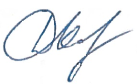 Д.В. КашаевГлавный инженер проекта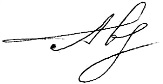 С.С. Авдошин№ п/пНаименованиеЛистРаздел 1 "Проект межевания территории. Графическая часть"Раздел 1 "Проект межевания территории. Графическая часть"Раздел 1 "Проект межевания территории. Графическая часть"1Чертеж межевания территории-Раздел 2 "Проект межевания территории. Текстовая часть"Раздел 2 "Проект межевания территории. Текстовая часть"Раздел 2 "Проект межевания территории. Текстовая часть"-перечень образуемых земельных участков8-перечень координат характерных точек образуемых земельных участков13-сведения о границах территории, применительно к которой осуществляется подготовка проекта  межевания, содержащие перечень координат характерных точек таких границ34-вид разрешенного использования38Раздел 3 " Материалы по обоснованию проекта межевания территории. Графическая часть"Раздел 3 " Материалы по обоснованию проекта межевания территории. Графическая часть"Раздел 3 " Материалы по обоснованию проекта межевания территории. Графическая часть"2Схема границ зон с особыми условиями использования территории-Раздел 4. Материалы по обоснованию проекта межевания территории. Пояснительная записка"Раздел 4. Материалы по обоснованию проекта межевания территории. Пояснительная записка"Раздел 4. Материалы по обоснованию проекта межевания территории. Пояснительная записка"-обоснование определения местоположения границ образуемого земельного участка с учетом соблюдения требований к образуемым земельным участкам, в том числе требований к предельным (минимальным и (или) максимальным) размерам земельных участков43-обоснование способа образования земельного участка43-обоснование определения размеров образуемого земельного участка43-обоснование определения границ публичного сервитута, подлежащего установлению в соответствии с законодательством Российской Федерации44№КадастровыйкварталОбразуемый ЗУНаименование сооруженияКатегория земельВид разрешенного использованияПравообладатель.Вид праваМестоположение ЗУПлощадь кв.м.163:31:1401007, 63:31:1401008,  63:31:1403004:ЗУ1Технологический проезд на ДНС Южно-Орловская  (постоянный отвод)Земли сельскохозяйственного  назначениянедропользованиеАдминистрация м.р. СергиевскийСамарская область, Сергиевский  муниципальный район, сельское поселение Черновка1180263:31:1401007, 63:31:1401008,  63:31:1403004:ЗУ3Технологический проезд на ДНС Южно-Орловская, Обустройство  съезда с автомобильной дороги М-5 Урал с разгонными полосами (постоянный отвод в придорожной полосе)Земли сельскохозяйственного  назначениянедропользованиеАдминистрация м.р. СергиевскийСамарская область, Сергиевский  муниципальный район, сельское поселение Черновка3865363:31:1401007, 63:31:1401008,  63:31:1403004:ЗУ2Технологический проезд на ДНС Южно-Орловская (временный отвод)Земли сельскохозяйственного  назначениятрубопроводный транспортАдминистрация м.р. СергиевскийСамарская область, Сергиевский  муниципальный район, сельское поселение Черновка501463:31:1401007, 63:31:1401008,  63:31:1403004:ЗУ4Технологический проезд на ДНС Южно-Орловская, Обустройство  съезда с автомобильной дороги М-5 Урал с разгонными полосами (временный отвод в придорожной полосе)Земли сельскохозяйственного  назначениятрубопроводный транспортАдминистрация м.р. СергиевскийСамарская область, Сергиевский  муниципальный район, сельское поселение Черновка4660№КадастровыйкварталКадастровыйномер ЗУОбразуемый ЗУНаименование сооруженияКатегория земельВид разрешенного использованияПравообладатель.Вид праваМестоположение ЗУПлощадь кв.м.163:31:140100863:31:1401008:127:ЗУ1:127:ЗУ1Технологический проезд на ДНС Южно-Орловская  (постоянный отвод, пересечение с объектом строительства 6580П)Земли сельскохозяйственного  назначениятрубопроводный транспортАдминистрация м.р. СергиевскийСамарская область, Сергиевский район,  сельское поселение Черновка9263:31:140100863:31:1401008:127:127/чзу1Технологический проезд на ДНС Южно-Орловская  (временный отвод, пересечение с объектом строительства 6580П)Земли сельскохозяйственного  назначениятрубопроводный транспортАдминистрация м.р. СергиевскийСамарская область, Сергиевский район,  сельское поселение Черновка24363:31:140100763:31:1401007:107:107/чзу1Технологический проезд на ДНС Южно-Орловская  (постоянный отвод)Земли сельскохозяйственного  назначенияДля ведения сельскохозяйственной   деятельностиПузин Николай Константинович,  Пузина Вера ИвановнаСамарская область,  Сергиевский район741463:31:140100763:31:1401007:107:107/чзу2Технологический проезд на ДНС Южно-Орловская (временный отвод)Земли сельскохозяйственного  назначенияДля ведения сельскохозяйственной   деятельностиПузин Николай Константинович,  Пузина Вера ИвановнаСамарская область,  Сергиевский район255563:31:140300463:31:1403004:37:37/чзу2Обустройство съезда с автомобильной дороги М-5 Урал  с разгонными полосами (временный отвод)Земли промышленности, энергетики, транспорта, связи, радиовещания,  телевидения, информатики, земли для обеспечения космической деятельности,  земли обороны, безопасности и земли иного специального назначенияАвтомобильный транспортРоссийская ФедерацияСамарская область, Сергиевский  муниципальный район,  сельское поселение Черновка117663:31:140300463:31:1403004:37:37/чзу1Обустройство съезда с автомобильной дороги М-5 Урал  с разгонными полосами (постоянный отвод)Земли промышленности, энергетики, транспорта, связи, радиовещания,  телевидения, информатики, земли для обеспечения космической деятельности,  земли обороны, безопасности и земли иного специального назначенияАвтомобильный транспортРоссийская ФедерацияСамарская область, Сергиевский  муниципальный район,  сельское поселение Черновка1293763:31:140100863:31:1401008:112:ЗУ2:112:ЗУ2Технологический проезд к сооружениям скважины № 71, Трасса ВЛ-6 кВ к сооружениям  скважины № 71 (постоянный отвод, пересечение с объектом строительства 6137П)Земли сельскохозяйственного  назначенияДля размещения объектов  сельскохозяйственного  назначения,  находящихся в  территориальной зоне Сх1Администрация м.р. Сергиевский,  (аренда) Рябов Евгений ВалентиновичСамарская область, Сергиевский район,  сельское поселение Черновка49863:31:140100863:31:1401008:112:ЗУ1:112:ЗУ1Строительство скважины № 71, Технологический проезд к сооружениям скважины № 71,  ТКРС, Обустройство скважины № 71, Трасса ВЛ-6 кВ к сооружениям скважины № 71,  Технологический проезд на ДНС Южно-Орловская (постоянный отвод)Земли сельскохозяйственного  назначенияДля размещения объектов  сельскохозяйственного  назначения,  находящихся в  территориальной зоне Сх1Администрация м.р. Сергиевский,  (аренда) Рябов Евгений ВалентиновичСамарская область, Сергиевский район,  сельское поселение Черновка10163963:31:140100863:31:1401008:112:ЗУ3:112:ЗУ3Технологический проезд на ДНС Южно-Орловская (постоянный отвод, пересечение с объектом строительства 6580П)Земли сельскохозяйственного  назначенияДля размещения объектов  сельскохозяйственного  назначения,  находящихся в  территориальной зоне Сх1Администрация м.р. Сергиевский,  (аренда) Рябов Евгений ВалентиновичСамарская область, Сергиевский район,  сельское поселение Черновка541063:31:140100863:31:1401008:112:112/чзу2Технологический проезд к сооружениям скважины № 71, Обустройство скважины № 71,  Трасса ВЛ-6 кВ к сооружениям скважины № 71 (временный отвод,  пересечение с объектом строительства 6137П)Земли сельскохозяйственного  назначенияДля размещения объектов  сельскохозяйственного  назначения,  находящихся в  территориальной зоне Сх1Администрация м.р. Сергиевский,  (аренда) Рябов Евгений ВалентиновичСамарская область, Сергиевский район,  сельское поселение Черновка1841163:31:140100863:31:1401008:112:112/чзу1Технологический проезд к сооружениям скважины № 71, Обустройство скважины № 71,  Трасса ВЛ-6 кВ к сооружениям скважины № 71, Технологический проезд  на ДНС Южно-Орловская (временный отвод)Земли сельскохозяйственного  назначенияДля размещения объектов  сельскохозяйственного  назначения,  находящихся в  территориальной зоне Сх1Администрация м.р. Сергиевский,  (аренда) Рябов Евгений ВалентиновичСамарская область, Сергиевский район,  сельское поселение Черновка64461263:31:140100863:31:1401008:112:112/чзу3Технологический проезд на ДНС Южно-Орловская (временный отвод, пересечение с объектом строительства 6580П)Земли сельскохозяйственного  назначенияДля размещения объектов  сельскохозяйственного  назначения,  находящихся в  территориальной зоне Сх1Администрация м.р. Сергиевский,  (аренда) Рябов Евгений ВалентиновичСамарская область, Сергиевский район,  сельское поселение Черновка701363:31:1401008,  63:31:140100763:31:0000000:48:48/чзу1Технологический проезд на ДНС Южно-Орловская  (постоянный отвод)Земли сельскохозяйственного  назначенияДля ведения сельскохозяйственной   деятельностиОДССамарская область, Сергиевский  район,  в границах бывшего совхоза XXIII съезда КПСС85661463:31:1401008,  63:31:140100763:31:0000000:48:48/чзу2Технологический проезд на ДНС Южно-Орловская  (постоянный отвод, пересечение с объектом строительства 1014ПЭ)Земли сельскохозяйственного  назначенияДля ведения сельскохозяйственной   деятельностиОДССамарская область, Сергиевский  район,  в границах бывшего совхоза XXIII съезда КПСС1771563:31:1401008,  63:31:140100763:31:0000000:48:48/чзу3Технологический проезд на ДНС Южно-Орловская  (временный отвод)Земли сельскохозяйственного  назначениямДля ведения сельскохозяйственной   деятельностиОДССамарская область, Сергиевский  район,  в границах бывшего совхоза XXIII съезда КПСС31601663:31:1401008,  63:31:140100763:31:0000000:48:48/чзу4Технологический проезд на ДНС Южно-Орловская  (временный отвод, пересечение с объектом строительства 1014ПЭ)Земли сельскохозяйственного  назначениямДля ведения сельскохозяйственной   деятельностиОДССамарская область, Сергиевский  район,  в границах бывшего совхоза XXIII съезда КПСС621763:31:140100863:31:0000000:44:44/чзу3Технологический проезд на ДНС Южно-Орловская (временный отвод, пересечение с объектом строительства 6580П)Земли населённых пунктовДля размещения промышленных  объектовРоссийская ФедерацияСамарская область, муниципальный район Сергиевский,  сельское поселение  Черновка, в 3-х км северо-восточнее  с.  Черновка на землях СПК «Черновский»131863:31:140100863:31:1401008:110:ЗУ1:110:ЗУ1Технологический проезд на ДНС Южно-Орловская  (постоянный отвод)Земли сельскохозяйственного  назначенияобъект "Сбор нефти и газа со скважины  № 50 Южно-Орловского месторождения"Администрация м.р. СергиевскийСамарская область, Сергиевский  муниципальный район, сельское поселение Черновка531963:31:140100863:31:1401008:110:ЗУ1:110:ЗУ2Технологический проезд на ДНС Южно-Орловская (постоянный отвод,  пересечение с объектом строительства 6580П)Земли сельскохозяйственного  назначенияобъект "Сбор нефти и газа со скважины  № 50 Южно-Орловского месторождения"Администрация м.р. СергиевскийСамарская область, Сергиевский  муниципальный район, сельское поселение Черновка22063:31:140100863:31:1401008:110:110/чзу1Технологический проезд на ДНС Южно-Орловская (временный отвод)Земли сельскохозяйственного  назначенияобъект "Сбор нефти и газа со скважины  № 50 Южно-Орловского месторождения"Администрация м.р. СергиевскийСамарская область, Сергиевский  муниципальный район, сельское поселение Черновка432163:31:140100863:31:1401008:110:110/чзу2Технологический проезд на ДНС Южно-Орловская (временный отвод, пересечение с объектом строительства 6580П)Земли сельскохозяйственного  назначенияобъект "Сбор нефти и газа со скважины  № 50 Южно-Орловского месторождения"Администрация м.р. СергиевскийСамарская область, Сергиевский  муниципальный район, сельское поселение Черновка312263:31:1401007,  63:31:140300463:31:0000000:44:44/чзу1Технологический проезд на ДНС Южно-Орловская, Обустройство  съезда с автомобильной дороги М-5 Урал с разгонными полосами (постоянный отвод)Земли населённых пунктовДля размещения промышленных  объектовРоссийская ФедерацияСамарская область, муниципальный район Сергиевский,  сельское поселение  Черновка, в 3-х км северо-восточнее  с.  Черновка на землях СПК «Черновский»7212363:31:1401007, 63:31:1401008,  63:31:140300463:31:0000000:44:44/чзу2Технологический проезд на ДНС Южно-Орловская (временный отвод)Земли населённых пунктовДля размещения промышленных  объектовРоссийская ФедерацияСамарская область, муниципальный район Сергиевский,  сельское поселение  Черновка, в 3-х км северо-восточнее  с.  Черновка на землях СПК «Черновский»335№ 1№ 1№ 1№ 1№ 1Кадастровый квартал:Кадастровый квартал:Кадастровый квартал:63:31:140100863:31:1401008Кадастровый номер:Кадастровый номер:Кадастровый номер:63:31:1401008:127:ЗУ163:31:1401008:127:ЗУ1Образуемый ЗУ:Образуемый ЗУ:Образуемый ЗУ::127:ЗУ1:127:ЗУ1Площадь кв.м.:Площадь кв.м.:Площадь кв.м.:99Правообладатель. Вид права:Правообладатель. Вид права:Правообладатель. Вид права:Администрация м.р. СергиевскийАдминистрация м.р. СергиевскийРазрешенное использование:Разрешенное использование:Разрешенное использование:трубопроводный транспорттрубопроводный транспортНазначение (сооружение):Назначение (сооружение):Назначение (сооружение):Технологический проезд на ДНС Южно-Орловская  (постоянный отвод, пересечение с объектом строительства 6580П)Технологический проезд на ДНС Южно-Орловская  (постоянный отвод, пересечение с объектом строительства 6580П)№ точки(сквозной)ДирекционныйуголРасстояние,мКоординатыКоординаты№ точки(сквозной)ДирекционныйуголРасстояние,мXY1263°56'18"1,142219097,30445317,732254°18'26"2,182219097,18445316,603162°55'39"2,792219096,59445314,50468°13'45"3,482219093,92445315,325338°34'40"2,252219095,21445318,551263°56'18"1,142219097,30445317,73№ 2№ 2№ 2№ 2№ 2Кадастровый квартал:Кадастровый квартал:Кадастровый квартал:63:31:140100863:31:1401008Кадастровый номер:Кадастровый номер:Кадастровый номер:63:31:1401008:12763:31:1401008:127Образуемый ЗУ:Образуемый ЗУ:Образуемый ЗУ::127/чзу1:127/чзу1Площадь кв.м.:Площадь кв.м.:Площадь кв.м.:2424Правообладатель. Вид права:Правообладатель. Вид права:Правообладатель. Вид права:Администрация м.р. СергиевскийАдминистрация м.р. СергиевскийРазрешенное использование:Разрешенное использование:Разрешенное использование:трубопроводный транспорттрубопроводный транспортНазначение (сооружение):Назначение (сооружение):Назначение (сооружение):Технологический проезд на ДНС Южно-Орловская  (временный отвод, пересечение с объектом строительства 6580П)Технологический проезд на ДНС Южно-Орловская  (временный отвод, пересечение с объектом строительства 6580П)№ точки(сквозной)ДирекционныйуголРасстояние,мКоординатыКоординаты№ точки(сквозной)ДирекционныйуголРасстояние,мXY668°31'12"5,32219090,12445316,517338°58'11"5,82219092,06445321,448264°2'45"1,642219097,47445319,361158°34'40"2,252219097,30445317,735248°13'45"3,482219095,21445318,554162°36'42"3,982219093,92445315,32668°31'12"5,32219090,12445316,51№ 3№ 3№ 3№ 3№ 3Кадастровый квартал:Кадастровый квартал:Кадастровый квартал:63:31:140100763:31:1401007Кадастровый номер:Кадастровый номер:Кадастровый номер:63:31:1401007:10763:31:1401007:107Образуемый ЗУ:Образуемый ЗУ:Образуемый ЗУ::107/чзу1:107/чзу1Площадь кв.м.:Площадь кв.м.:Площадь кв.м.:741741Правообладатель. Вид права:Правообладатель. Вид права:Правообладатель. Вид права:Пузин Николай Константинович,  Пузина Вера ИвановнаПузин Николай Константинович,  Пузина Вера ИвановнаРазрешенное использование:Разрешенное использование:Разрешенное использование:Для ведения сельскохозяйственной   деятельностиДля ведения сельскохозяйственной   деятельностиНазначение (сооружение):Назначение (сооружение):Назначение (сооружение):Технологический проезд на ДНС Южно-Орловская  (постоянный отвод)Технологический проезд на ДНС Южно-Орловская  (постоянный отвод)№ точки(сквозной)ДирекционныйуголРасстояние,мКоординатыКоординаты№ точки(сквозной)ДирекционныйуголРасстояние,мXY9235°35'56"14,32219645,97445051,1410153°30'23"7,172219637,89445039,3411143°56'32"13,832219631,47445042,5412131°45'12"19,482219620,29445050,6813129°36'1"24,652219607,32445065,2114349°27'34"8,912219591,61445084,2015330°37'8"21,32219600,37445082,5716318°56'43"20,552219618,93445072,1217329°15'47"9,962219634,43445058,6218321°16'12"3,822219642,99445053,539235°35'56"14,32219645,97445051,14№ 4№ 4№ 4№ 4№ 4Кадастровый квартал:Кадастровый квартал:Кадастровый квартал:63:31:140100763:31:1401007Кадастровый номер:Кадастровый номер:Кадастровый номер:63:31:1401007:10763:31:1401007:107Образуемый ЗУ:Образуемый ЗУ:Образуемый ЗУ::107/чзу2:107/чзу2Площадь кв.м.:Площадь кв.м.:Площадь кв.м.:255255Правообладатель. Вид права:Правообладатель. Вид права:Правообладатель. Вид права:Пузин Николай Константинович,  Пузина Вера ИвановнаПузин Николай Константинович,  Пузина Вера ИвановнаРазрешенное использование:Разрешенное использование:Разрешенное использование:Для ведения сельскохозяйственной   деятельностиДля ведения сельскохозяйственной   деятельностиНазначение (сооружение):Назначение (сооружение):Назначение (сооружение):Технологический проезд на ДНС Южно-Орловская (временный отвод)Технологический проезд на ДНС Южно-Орловская (временный отвод)№ точки(сквозной)ДирекционныйуголРасстояние,мКоординатыКоординаты№ точки(сквозной)ДирекционныйуголРасстояние,мXY19235°36'27"4,072219648,27445054,509141°16'12"3,822219645,97445051,1418149°15'47"9,962219642,99445053,5317138°56'43"20,552219634,43445058,6216150°37'8"21,32219618,93445072,1215169°27'34"8,912219600,37445082,5714129°40'43"6,942219591,61445084,2020347°51'3"14,732219587,18445089,5421329°28'1"23,272219601,58445086,4422318°9'56"20,362219621,62445074,6223333°10'24"9,792219636,79445061,0424322°16'12"3,462219645,53445056,6219235°36'27"4,072219648,27445054,50№ 5№ 5№ 5№ 5№ 5Кадастровый квартал:Кадастровый квартал:Кадастровый квартал:63:31:140300463:31:1403004Кадастровый номер:Кадастровый номер:Кадастровый номер:63:31:1403004:3763:31:1403004:37Образуемый ЗУ:Образуемый ЗУ:Образуемый ЗУ::37/чзу2:37/чзу2Площадь кв.м.:Площадь кв.м.:Площадь кв.м.:117117Правообладатель. Вид права:Правообладатель. Вид права:Правообладатель. Вид права:Российская ФедерацияРоссийская ФедерацияРазрешенное использование:Разрешенное использование:Разрешенное использование:Автомобильный транспортАвтомобильный транспортНазначение (сооружение):Назначение (сооружение):Назначение (сооружение):Обустройство съезда с автомобильной дороги М-5 Урал  с разгонными полосами (временный отвод)Обустройство съезда с автомобильной дороги М-5 Урал  с разгонными полосами (временный отвод)№ точки(сквозной)ДирекционныйуголРасстояние,мКоординатыКоординаты№ точки(сквозной)ДирекционныйуголРасстояние,мXY2560°39'30"13,572219685,33444991,902652°33'8"13,292219691,98445003,7327300°52'20"4,292219700,06445014,2828232°24'12"11,192219702,26445010,6029241°20'50"11,912219695,43445001,7330171°57'41"4,432219689,72444991,282560°39'30"13,572219685,33444991,903155°56'7"3,392219532,90444771,5732333°50'18"4,452219534,80444774,3833236°37'40"42219538,79444772,4234145°59'19"4,452219536,59444769,083155°56'7"3,392219532,90444771,57№ 6№ 6№ 6№ 6№ 6Кадастровый квартал:Кадастровый квартал:Кадастровый квартал:63:31:140300463:31:1403004Кадастровый номер:Кадастровый номер:Кадастровый номер:63:31:1403004:3763:31:1403004:37Образуемый ЗУ:Образуемый ЗУ:Образуемый ЗУ::37/чзу1:37/чзу1Площадь кв.м.:Площадь кв.м.:Площадь кв.м.:12931293Правообладатель. Вид права:Правообладатель. Вид права:Правообладатель. Вид права:Российская ФедерацияРоссийская ФедерацияРазрешенное использование:Разрешенное использование:Разрешенное использование:Автомобильный транспортАвтомобильный транспортНазначение (сооружение):Назначение (сооружение):Назначение (сооружение):Обустройство съезда с автомобильной дороги М-5 Урал  с разгонными полосами (постоянный отвод)Обустройство съезда с автомобильной дороги М-5 Урал  с разгонными полосами (постоянный отвод)№ точки(сквозной)ДирекционныйуголРасстояние,мКоординатыКоординаты№ точки(сквозной)ДирекционныйуголРасстояние,мXY35194°51'37"142219671,06445036,5836239°35'45"18,442219657,53445032,9937336°2'15"8,172219648,20445017,093855°55'6"12,172219655,67445013,773956°3'4"15,352219662,49445023,8535194°51'37"142219671,06445036,5827121°2'26"3,842219700,06445014,2840235°58'41"14,372219698,08445017,5741235°58'48"15,892219690,04445005,6642236°9'42"94,282219681,15444992,4943236°9'52"96,122219628,65444914,1844236°4'29"72,262219575,13444834,3432333°50'18"4,452219534,80444774,383356°29'5"702219538,79444772,424556°50'53"31,892219577,44444830,784656°3'49"162,022219594,88444857,482560°39'30"13,572219685,33444991,902652°33'8"13,292219691,98445003,7327121°2'26"3,842219700,06445014,28№ 7№ 7№ 7№ 7№ 7Кадастровый квартал:Кадастровый квартал:Кадастровый квартал:63:31:140100863:31:1401008Кадастровый номер:Кадастровый номер:Кадастровый номер:63:31:1401008:112:ЗУ263:31:1401008:112:ЗУ2Образуемый ЗУ:Образуемый ЗУ:Образуемый ЗУ::112:ЗУ2:112:ЗУ2Площадь кв.м.:Площадь кв.м.:Площадь кв.м.:4949Правообладатель. Вид права:Правообладатель. Вид права:Правообладатель. Вид права:Администрация м.р. Сергиевский,  (аренда) Рябов Евгений ВалентиновичАдминистрация м.р. Сергиевский,  (аренда) Рябов Евгений ВалентиновичРазрешенное использование:Разрешенное использование:Разрешенное использование:Для размещения объектов  сельскохозяйственного  назначения,  находящихся в  территориальной зоне Сх1Для размещения объектов  сельскохозяйственного  назначения,  находящихся в  территориальной зоне Сх1Назначение (сооружение):Назначение (сооружение):Назначение (сооружение):Технологический проезд к сооружениям скважины № 71, Трасса ВЛ-6 кВ к сооружениям  скважины № 71 (постоянный отвод, пересечение с объектом строительства 6137П)Технологический проезд к сооружениям скважины № 71, Трасса ВЛ-6 кВ к сооружениям  скважины № 71 (постоянный отвод, пересечение с объектом строительства 6137П)№ точки(сквозной)ДирекционныйуголРасстояние,мКоординатыКоординаты№ точки(сквозной)ДирекционныйуголРасстояние,мXY479°33'46"22,512218120,62445112,8348352°23'11"5,962218142,82445116,5749189°36'34"33,312218148,73445115,785024°25'19"4,312218115,89445110,225145°41'55"1,162218119,81445112,00479°33'46"22,512218120,62445112,83№ 8№ 8№ 8№ 8№ 8Кадастровый квартал:Кадастровый квартал:Кадастровый квартал:63:31:140100863:31:1401008Кадастровый номер:Кадастровый номер:Кадастровый номер:63:31:1401008:112:ЗУ163:31:1401008:112:ЗУ1Образуемый ЗУ:Образуемый ЗУ:Образуемый ЗУ::112:ЗУ1:112:ЗУ1Площадь кв.м.:Площадь кв.м.:Площадь кв.м.:1016310163Правообладатель. Вид права:Правообладатель. Вид права:Правообладатель. Вид права:Администрация м.р. Сергиевский,  (аренда) Рябов Евгений ВалентиновичАдминистрация м.р. Сергиевский,  (аренда) Рябов Евгений ВалентиновичРазрешенное использование:Разрешенное использование:Разрешенное использование:Для размещения объектов  сельскохозяйственного  назначения,  находящихся в  территориальной зоне Сх1Для размещения объектов  сельскохозяйственного  назначения,  находящихся в  территориальной зоне Сх1Назначение (сооружение):Назначение (сооружение):Назначение (сооружение):Строительство скважины № 71, Технологический проезд к сооружениям скважины № 71,  ТКРС, Обустройство скважины № 71, Трасса ВЛ-6 кВ к сооружениям скважины № 71,  Технологический проезд на ДНС Южно-Орловская (постоянный отвод)Строительство скважины № 71, Технологический проезд к сооружениям скважины № 71,  ТКРС, Обустройство скважины № 71, Трасса ВЛ-6 кВ к сооружениям скважины № 71,  Технологический проезд на ДНС Южно-Орловская (постоянный отвод)№ точки(сквозной)ДирекционныйуголРасстояние,мКоординатыКоординаты№ точки(сквозной)ДирекционныйуголРасстояние,мXY48189°33'46"22,512218142,82445116,574745°30'53"4,722218120,62445112,835270°51'53"6,472218123,93445116,205395°51'12"5,592218126,05445122,3154117°12'33"6,362218125,48445127,8755132°37'39"7,522218122,57445133,5356140°40'37"214,382218117,48445139,0657230°31'39"1,762217951,64445274,9158230°29'58"12,032217950,52445273,5559177°27'27"5,642217942,87445264,2760177°24'16"22,32217937,24445264,5261179°20'16"3,462217914,96445265,5362267°26'10"2,012217911,50445265,5763177°14'10"5,812217911,41445263,5664177°6'49"1,192217905,61445263,846587°25'24"22217904,42445263,9066177°29'10"2,052217904,51445265,9067267°33'7"5,382217902,46445265,9968258°34'5"10,142217902,23445260,6169358°12'36"0,962217900,22445250,6770267°35'15"4,512217901,18445250,6471177°26'58"4,492217900,99445246,137287°34'17"4,482217896,50445246,3373357°43'39"2,522217896,69445250,817479°13'25"10,112217899,21445250,7175177°31'21"10,412217901,10445260,6476184°55'60"4,772217890,70445261,0977180°12'2"59,982217885,95445260,687890°12'36"602217825,97445260,47790°11'28"59,992217825,75445320,4780270°19'2"9,032217885,74445320,6781349°57'51"8,382217885,79445311,648290°34'43"0,992217894,04445310,18830°15'9"15,892217894,03445311,1784291°7'29"3,772217909,92445311,2485308°57'21"4,842217911,28445307,7286327°37'10"4,372217914,32445303,9687344°22'33"3,682217918,01445301,6288349°55'1"5,312217921,55445300,6389341°41'23"4,362217926,78445299,7090335°14'3"4,272217930,92445298,3391324°13'58"6,962217934,80445296,5492320°42'31"19,412217940,45445292,4793320°40'43"214,392217955,47445280,1894313°37'23"8,832218121,32445144,3395299°5'30"9,032218127,41445137,9496288°27'29"7,82218131,80445130,0597309°45'38"4,882218134,27445122,6598327°28'57"3,792218137,39445118,9099352°35'26"2,252218140,59445116,8648189°33'46"22,512218142,82445116,5710070°17'11"12,92219091,01445298,0310174°8'31"4,52219095,36445310,173342°42'3"21,862219096,59445314,50102263°22'50"11,12219117,46445308,00103273°30'57"7,662219116,18445296,97104283°2'44"7,582219116,65445289,32105292°55'22"8,732219118,36445281,94106306°13'54"11,132219121,76445273,90107322°21'5"13,12219128,34445264,92108327°54'58"25,532219138,71445256,92109236°58'8"6,512219160,34445243,36110250°38'33"18,072219156,79445237,90111148°23'18"27,612219150,80445220,85112143°9'9"15,362219127,29445235,32113133°25'44"9,542219115,00445244,53114119°22'22"12,422219108,44445251,46115118°19'58"14,52219102,35445262,28116109°24'21"9,332219095,47445275,0411769°15'44"12,912219092,37445283,84118160°19'40"6,32219096,94445295,9110070°17'11"12,92219091,01445298,03№ 9№ 9№ 9№ 9№ 9Кадастровый квартал:Кадастровый квартал:Кадастровый квартал:63:31:140100863:31:1401008Кадастровый номер:Кадастровый номер:Кадастровый номер:63:31:1401008:112:ЗУ363:31:1401008:112:ЗУ3Образуемый ЗУ:Образуемый ЗУ:Образуемый ЗУ::112:ЗУ3:112:ЗУ3Площадь кв.м.:Площадь кв.м.:Площадь кв.м.:5454Правообладатель. Вид права:Правообладатель. Вид права:Правообладатель. Вид права:Администрация м.р. Сергиевский,  (аренда) Рябов Евгений ВалентиновичАдминистрация м.р. Сергиевский,  (аренда) Рябов Евгений ВалентиновичРазрешенное использование:Разрешенное использование:Разрешенное использование:Для размещения объектов  сельскохозяйственного  назначения,  находящихся в  территориальной зоне Сх1Для размещения объектов  сельскохозяйственного  назначения,  находящихся в  территориальной зоне Сх1Назначение (сооружение):Назначение (сооружение):Назначение (сооружение):Технологический проезд на ДНС Южно-Орловская (постоянный отвод, пересечение с объектом строительства 6580П)Технологический проезд на ДНС Южно-Орловская (постоянный отвод, пересечение с объектом строительства 6580П)№ точки(сквозной)ДирекционныйуголРасстояние,мКоординатыКоординаты№ точки(сквозной)ДирекционныйуголРасстояние,мXY3254°8'31"4,52219096,59445314,50101250°17'11"12,92219095,36445310,17100160°39'33"1,62219091,01445298,0311994°46'26"4,692219089,50445298,5612068°18'18"13,012219089,11445303,234342°55'39"2,792219093,92445315,323254°8'31"4,52219096,59445314,50№ 10№ 10№ 10№ 10№ 10Кадастровый квартал:Кадастровый квартал:Кадастровый квартал:63:31:140100863:31:1401008Кадастровый номер:Кадастровый номер:Кадастровый номер:63:31:1401008:11263:31:1401008:112Образуемый ЗУ:Образуемый ЗУ:Образуемый ЗУ::112/чзу2:112/чзу2Площадь кв.м.:Площадь кв.м.:Площадь кв.м.:184184Правообладатель. Вид права:Правообладатель. Вид права:Правообладатель. Вид права:Администрация м.р. Сергиевский,  (аренда) Рябов Евгений ВалентиновичАдминистрация м.р. Сергиевский,  (аренда) Рябов Евгений ВалентиновичРазрешенное использование:Разрешенное использование:Разрешенное использование:Для размещения объектов  сельскохозяйственного  назначения,  находящихся в  территориальной зоне Сх1Для размещения объектов  сельскохозяйственного  назначения,  находящихся в  территориальной зоне Сх1Назначение (сооружение):Назначение (сооружение):Назначение (сооружение):Технологический проезд к сооружениям скважины № 71, Обустройство скважины № 71,  Трасса ВЛ-6 кВ к сооружениям скважины № 71 (временный отвод,  пересечение с объектом строительства 6137П)Технологический проезд к сооружениям скважины № 71, Обустройство скважины № 71,  Трасса ВЛ-6 кВ к сооружениям скважины № 71 (временный отвод,  пересечение с объектом строительства 6137П)№ точки(сквозной)ДирекционныйуголРасстояние,мКоординатыКоординаты№ точки(сквозной)ДирекционныйуголРасстояние,мXY12181°55'5"10,12218100,15445101,19122351°1'39"3,462218101,57445111,19123354°36'8"1,282218104,99445110,651245°25'24"1,592218106,26445110,531259°34'0"1,812218107,84445110,68126261°53'36"10,422218109,62445110,98127186°52'54"1,172218108,15445100,66128180°44'56"1,532218106,99445100,52129176°33'59"1,52218105,46445100,50130170°50'16"1,572218103,96445100,59131171°11'48"2,292218102,41445100,8412181°55'5"10,12218100,15445101,191329°26'9"3,542218117,13445112,2547225°41'55"1,162218120,62445112,8351204°25'19"4,312218119,81445112,00509°36'34"33,312218115,89445110,2249172°23'11"5,962218148,73445115,78489°27'44"4,012218142,82445116,57133348°19'4"2,722218146,78445117,23134284°2'10"1,92218149,44445116,68135189°37'27"34,332218149,90445114,84136100°22'54"1,332218116,05445109,1013754°20'41"2,262218115,81445110,411329°26'9"3,542218117,13445112,25138261°52'48"82218063,04445074,92139171°57'55"6,82218061,91445067,0014081°52'48"82218055,18445067,95141351°57'55"6,82218056,31445075,87138261°52'48"82218063,04445074,92№ 11№ 11№ 11№ 11№ 11Кадастровый квартал:Кадастровый квартал:Кадастровый квартал:63:31:140100863:31:1401008Кадастровый номер:Кадастровый номер:Кадастровый номер:63:31:1401008:11263:31:1401008:112Образуемый ЗУ:Образуемый ЗУ:Образуемый ЗУ::112/чзу1:112/чзу1Площадь кв.м.:Площадь кв.м.:Площадь кв.м.:64466446Правообладатель. Вид права:Правообладатель. Вид права:Правообладатель. Вид права:Администрация м.р. Сергиевский,  (аренда) Рябов Евгений ВалентиновичАдминистрация м.р. Сергиевский,  (аренда) Рябов Евгений ВалентиновичРазрешенное использование:Разрешенное использование:Разрешенное использование:Для размещения объектов  сельскохозяйственного  назначения,  находящихся в  территориальной зоне Сх1Для размещения объектов  сельскохозяйственного  назначения,  находящихся в  территориальной зоне Сх1Назначение (сооружение):Назначение (сооружение):Назначение (сооружение):Технологический проезд к сооружениям скважины № 71, Обустройство скважины № 71,  Трасса ВЛ-6 кВ к сооружениям скважины № 71, Технологический проезд  на ДНС Южно-Орловская (временный отвод)Технологический проезд к сооружениям скважины № 71, Обустройство скважины № 71,  Трасса ВЛ-6 кВ к сооружениям скважины № 71, Технологический проезд  на ДНС Южно-Орловская (временный отвод)№ точки(сквозной)ДирекционныйуголРасстояние,мКоординатыКоординаты№ точки(сквозной)ДирекционныйуголРасстояние,мXY13981°52'48"82218061,91445067,00138351°53'31"33,042218063,04445074,9214281°54'13"31,242218095,75445070,26121351°11'48"2,292218100,15445101,19131350°50'16"1,572218102,41445100,84130356°33'59"1,52218103,96445100,591290°44'56"1,532218105,46445100,501286°52'54"1,172218106,99445100,52127261°54'23"39,852218108,15445100,66143171°53'23"41,042218102,54445061,2113981°52'48"82218061,91445067,00144237°2'14"3,932219162,48445246,66109147°54'58"25,532219160,34445243,36108142°21'5"13,12219138,71445256,92107126°13'54"11,132219128,34445264,92106112°55'22"8,732219121,76445273,90105103°2'44"7,582219118,36445281,9410493°30'57"7,662219116,65445289,3210383°22'50"11,12219116,18445296,97102342°42'14"4,142219117,46445308,00145263°2'44"9,992219121,41445306,77146273°31'31"6,992219120,20445296,85147282°59'41"6,942219120,63445289,87148292°40'57"7,732219122,19445283,11149307°23'23"8,62219125,17445275,98150319°26'0"12,532219130,39445269,15151327°34'12"26,742219139,91445261,00144237°2'14"3,932219162,48445246,66111250°49'16"4,142219150,80445220,85152147°47'36"36,532219149,44445216,94153136°29'34"18,192219118,53445236,41154120°41'48"15,832219105,34445248,93155114°55'1"16,952219097,26445262,5415669°13'19"6,342219090,12445277,91117289°24'21"9,332219092,37445283,84116298°19'58"14,52219095,47445275,04115299°22'22"12,422219102,35445262,28114313°25'44"9,542219108,44445251,46113323°9'9"15,362219115,00445244,53112328°23'18"27,612219127,29445235,32111250°49'16"4,142219150,80445220,85133189°27'44"4,012218146,78445117,2348172°35'26"2,252218142,82445116,5799147°28'57"3,792218140,59445116,8698129°45'38"4,882218137,39445118,9097108°27'29"7,82218134,27445122,6596119°5'30"9,032218131,80445130,0595133°37'23"8,832218127,41445137,9494140°40'43"214,392218121,32445144,3393140°42'31"19,412217955,47445280,1892144°13'58"6,962217940,45445292,4791155°14'3"4,272217934,80445296,5490161°41'23"4,362217930,92445298,3389169°55'1"5,312217926,78445299,7088164°22'33"3,682217921,55445300,6387147°37'10"4,372217918,01445301,6286128°57'21"4,842217914,32445303,9685111°7'29"3,772217911,28445307,7284180°15'9"15,892217909,92445311,2483270°34'43"0,992217894,03445311,1782169°57'51"8,382217894,04445310,188190°19'2"9,032217885,79445311,6480180°11'28"59,992217885,74445320,6779270°12'36"602217825,75445320,47780°12'2"59,982217825,97445260,47774°55'60"4,772217885,95445260,6876357°31'21"10,412217890,70445261,0975259°13'25"10,112217901,10445260,6474177°43'39"2,522217899,21445250,7173267°34'17"4,482217896,69445250,8172357°26'58"4,492217896,50445246,337187°35'15"4,512217900,99445246,1370178°12'36"0,962217901,18445250,646978°34'5"10,142217900,22445250,676887°33'7"5,382217902,23445260,6167357°29'10"2,052217902,46445265,9966267°25'24"22217904,51445265,9065357°6'49"1,192217904,42445263,9064357°14'10"5,812217905,61445263,846387°26'10"2,012217911,41445263,5662359°20'16"3,462217911,50445265,5761357°24'16"22,32217914,96445265,5360322°5'49"221,612217937,24445264,52157261°53'18"17,582218112,10445128,38126189°34'0"1,812218109,62445110,98125185°25'24"1,592218107,84445110,68124174°36'8"1,282218106,26445110,53123171°1'39"3,462218104,99445110,6512281°54'60"13,872218101,57445111,19158142°5'54"219,682218103,52445124,92159177°33'20"15,472217930,18445259,87160267°17'42"18,012217914,72445260,53161179°51'25"92,122217913,87445242,5416289°54'2"80,732217821,75445242,771630°14'8"68,12217821,89445323,50164270°58'46"10,532217889,99445323,78165358°48'7"20,562217890,17445313,25166300°39'35"8,082217910,73445312,82167328°14'26"5,192217914,85445305,87168348°46'23"8,122217919,26445303,14169341°17'18"7,22217927,22445301,56170325°58'38"7,172217934,04445299,25171320°34'17"21,412217939,98445295,24172320°36'5"217,772217956,52445281,64173312°21'19"5,672218124,80445143,42174301°26'34"8,22218128,62445139,23175285°52'10"6,222218132,90445132,23176299°30'41"4,262218134,60445126,25177319°53'44"6,632218136,70445122,54178348°16'22"5,122218141,77445118,27133189°27'44"4,012218146,78445117,2347189°26'9"3,542218120,62445112,8313254°14'46"9,862218117,13445112,2517991°13'8"8,462218122,89445120,25180125°12'18"11,012218122,71445128,71181140°40'44"214,372218116,36445137,715850°31'39"1,762217950,52445273,5557320°40'37"214,382217951,64445274,9156312°37'39"7,522218117,48445139,0655297°12'33"6,362218122,57445133,5354275°51'12"5,592218125,48445127,8753250°51'53"6,472218126,05445122,3152225°30'53"4,722218123,93445116,2047189°26'9"3,542218120,62445112,83№ 12№ 12№ 12№ 12№ 12Кадастровый квартал:Кадастровый квартал:Кадастровый квартал:63:31:140100863:31:1401008Кадастровый номер:Кадастровый номер:Кадастровый номер:63:31:1401008:11263:31:1401008:112Образуемый ЗУ:Образуемый ЗУ:Образуемый ЗУ::112/чзу3:112/чзу3Площадь кв.м.:Площадь кв.м.:Площадь кв.м.:7070Правообладатель. Вид права:Правообладатель. Вид права:Правообладатель. Вид права:Администрация м.р. Сергиевский,  (аренда) Рябов Евгений ВалентиновичАдминистрация м.р. Сергиевский,  (аренда) Рябов Евгений ВалентиновичРазрешенное использование:Разрешенное использование:Разрешенное использование:Для размещения объектов  сельскохозяйственного  назначения,  находящихся в  территориальной зоне Сх1Для размещения объектов  сельскохозяйственного  назначения,  находящихся в  территориальной зоне Сх1Назначение (сооружение):Назначение (сооружение):Назначение (сооружение):Технологический проезд на ДНС Южно-Орловская (временный отвод, пересечение с объектом строительства 6580П)Технологический проезд на ДНС Южно-Орловская (временный отвод, пересечение с объектом строительства 6580П)№ точки(сквозной)ДирекционныйуголРасстояние,мКоординатыКоординаты№ точки(сквозной)ДирекционныйуголРасстояние,мXY4248°18'18"13,012219093,92445315,32120274°46'26"4,692219089,11445303,23119160°9'43"4,392219089,50445298,5618294°7'39"3,892219085,37445300,0518368°12'23"13,552219085,09445303,936342°36'42"3,982219090,12445316,514248°18'18"13,012219093,92445315,32№ 13№ 13№ 13№ 13№ 13Кадастровый квартал:Кадастровый квартал:Кадастровый квартал:63:31:1401008,  63:31:140100763:31:1401008,  63:31:1401007Кадастровый номер:Кадастровый номер:Кадастровый номер:63:31:0000000:4863:31:0000000:48Образуемый ЗУ:Образуемый ЗУ:Образуемый ЗУ::48/чзу1:48/чзу1Площадь кв.м.:Площадь кв.м.:Площадь кв.м.:85668566Правообладатель. Вид права:Правообладатель. Вид права:Правообладатель. Вид права:ОДСОДСРазрешенное использование:Разрешенное использование:Разрешенное использование:Для ведения сельскохозяйственной   деятельностиДля ведения сельскохозяйственной   деятельностиНазначение (сооружение):Назначение (сооружение):Назначение (сооружение):Технологический проезд на ДНС Южно-Орловская  (постоянный отвод)Технологический проезд на ДНС Южно-Орловская  (постоянный отвод)№ точки(сквозной)ДирекционныйуголРасстояние,мКоординатыКоординаты№ точки(сквозной)ДирекционныйуголРасстояние,мXY18470°59'25"24,92219159,07445215,53185326°56'58"38,762219167,18445239,07186237°1'44"22,332219199,67445217,93187150°8'41"32,82219187,52445199,2018470°59'25"24,92219159,07445215,5318856°57'23"21,882219194,48445195,21189326°56'53"42,082219206,41445213,55190332°37'10"44,622219241,68445190,60191341°26'35"44,592219281,30445170,08192345°52'58"163,32219323,57445155,89193348°34'57"60,622219481,94445116,06194343°46'38"3,692219541,36445104,06195312°24'18"12,032219544,90445103,03196236°5'31"20,42219553,01445094,15197164°4'10"47,42219541,63445077,22198160°31'8"10,052219496,05445090,23199165°44'8"139,982219486,58445093,58200164°37'41"63,682219350,92445128,07201156°54'28"28,282219289,52445144,95202150°45'6"36,782219263,51445156,04203150°8'54"42,592219231,42445174,0118856°57'23"21,882219194,48445195,21№ 14№ 14№ 14№ 14№ 14Кадастровый квартал:Кадастровый квартал:Кадастровый квартал:63:31:1401008,  63:31:140100763:31:1401008,  63:31:1401007Кадастровый номер:Кадастровый номер:Кадастровый номер:63:31:0000000:4863:31:0000000:48Образуемый ЗУ:Образуемый ЗУ:Образуемый ЗУ::48/чзу2:48/чзу2Площадь кв.м.:Площадь кв.м.:Площадь кв.м.:177177Правообладатель. Вид права:Правообладатель. Вид права:Правообладатель. Вид права:ОДСОДСРазрешенное использование:Разрешенное использование:Разрешенное использование:Для ведения сельскохозяйственной   деятельностиДля ведения сельскохозяйственной   деятельностиНазначение (сооружение):Назначение (сооружение):Назначение (сооружение):Технологический проезд на ДНС Южно-Орловская  (постоянный отвод, пересечение с объектом строительства 1014ПЭ)Технологический проезд на ДНС Южно-Орловская  (постоянный отвод, пересечение с объектом строительства 1014ПЭ)№ точки(сквозной)ДирекционныйуголРасстояние,мКоординатыКоординаты№ точки(сквозной)ДирекционныйуголРасстояние,мXY18757°1'44"22,332219187,52445199,20186326°58'56"8,042219199,67445217,93189236°57'23"21,882219206,41445213,55188150°10'31"8,022219194,48445195,2118757°1'44"22,332219187,52445199,20№ 15№ 15№ 15№ 15№ 15Кадастровый квартал:Кадастровый квартал:Кадастровый квартал:63:31:1401008,  63:31:140100763:31:1401008,  63:31:1401007Кадастровый номер:Кадастровый номер:Кадастровый номер:63:31:0000000:4863:31:0000000:48Образуемый ЗУ:Образуемый ЗУ:Образуемый ЗУ::48/чзу3:48/чзу3Площадь кв.м.:Площадь кв.м.:Площадь кв.м.:31603160Правообладатель. Вид права:Правообладатель. Вид права:Правообладатель. Вид права:ОДСОДСРазрешенное использование:Разрешенное использование:Разрешенное использование:Для ведения сельскохозяйственной   деятельностиДля ведения сельскохозяйственной   деятельностиНазначение (сооружение):Назначение (сооружение):Назначение (сооружение):Технологический проезд на ДНС Южно-Орловская  (временный отвод)Технологический проезд на ДНС Южно-Орловская  (временный отвод)№ точки(сквозной)ДирекционныйуголРасстояние,мКоординатыКоординаты№ точки(сквозной)ДирекционныйуголРасстояние,мXY204340°10'12"4,162219554,62445103,79205235°59'12"1,972219558,53445102,38206132°44'55"4,142219557,43445100,75204340°10'12"4,162219554,62445103,7920756°58'34"4,062219192,27445191,81188330°8'54"42,592219194,48445195,21203330°45'6"36,782219231,42445174,01202336°54'28"28,282219263,51445156,04201344°37'33"63,672219289,52445144,95200345°44'11"139,992219350,91445128,07199340°31'8"10,052219486,58445093,58198344°4'10"47,42219496,05445090,23197235°57'59"4,162219541,63445077,22209163°28'53"56,172219539,30445073,77210165°39'21"171,992219485,45445089,74211162°53'19"48,192219318,82445132,35212151°24'30"43,882219272,76445146,53213149°56'40"48,482219234,23445167,5320756°58'34"4,062219192,27445191,8118956°53'19"3,572219206,41445213,55214326°8'50"42,022219208,36445216,54215334°21'55"43,522219243,26445193,13216341°5'55"44,672219282,50445174,30217345°55'36"172,932219324,76445159,83218348°45'35"48,482219492,50445117,78219312°27'41"7,182219540,05445108,33195163°46'38"3,692219544,90445103,03194168°34'57"60,622219541,36445104,06193165°52'58"163,32219481,94445116,06192161°26'35"44,592219323,57445155,89191152°37'10"44,622219281,30445170,08190146°56'53"42,082219241,68445190,6018956°53'19"3,572219206,41445213,5522070°55'39"3,982219157,77445211,77184330°8'41"32,82219159,07445215,53187236°47'5"4,022219187,52445199,20221149°57'45"31,822219185,32445195,8422070°55'39"3,982219157,77445211,77222237°2'28"3,692219201,68445221,03186146°56'58"38,762219199,67445217,9318570°59'14"4,392219167,18445239,07223326°8'18"39,822219168,61445243,22222237°2'28"3,692219201,68445221,03№ 16№ 16№ 16№ 16№ 16Кадастровый квартал:Кадастровый квартал:Кадастровый квартал:63:31:1401008,  63:31:140100763:31:1401008,  63:31:1401007Кадастровый номер:Кадастровый номер:Кадастровый номер:63:31:0000000:4863:31:0000000:48Образуемый ЗУ:Образуемый ЗУ:Образуемый ЗУ::48/чзу4:48/чзу4Площадь кв.м.:Площадь кв.м.:Площадь кв.м.:6262Правообладатель. Вид права:Правообладатель. Вид права:Правообладатель. Вид права:ОДСОДСРазрешенное использование:Разрешенное использование:Разрешенное использование:Для ведения сельскохозяйственной   деятельностиДля ведения сельскохозяйственной   деятельностиНазначение (сооружение):Назначение (сооружение):Назначение (сооружение):Технологический проезд на ДНС Южно-Орловская  (временный отвод, пересечение с объектом строительства 1014ПЭ)Технологический проезд на ДНС Южно-Орловская  (временный отвод, пересечение с объектом строительства 1014ПЭ)№ точкиДирекционныйРасстояние,КоординатыКоординаты(сквозной)уголмXY22156°47'5"4,022219185,32445195,84187330°10'31"8,022219187,52445199,20188236°58'34"4,062219194,48445195,21207149°53'33"8,032219192,27445191,8122156°47'5"4,022219185,32445195,8418657°2'28"3,692219199,67445217,93222326°5'34"8,052219201,68445221,03214236°53'19"3,572219208,36445216,54189146°58'56"8,042219206,41445213,5518657°2'28"3,692219199,67445217,93№ 17№ 17№ 17№ 17№ 17Кадастровый квартал:Кадастровый квартал:Кадастровый квартал:63:31:140100863:31:1401008Кадастровый номер:Кадастровый номер:Кадастровый номер:63:31:0000000:4463:31:0000000:44Образуемый ЗУ:Образуемый ЗУ:Образуемый ЗУ::44/чзу3:44/чзу3Площадь кв.м.:Площадь кв.м.:Площадь кв.м.:1313Правообладатель. Вид права:Правообладатель. Вид права:Правообладатель. Вид права:Российская ФедерацияРоссийская ФедерацияРазрешенное использование:Разрешенное использование:Разрешенное использование:Для размещения промышленных  объектовДля размещения промышленных  объектовНазначение (сооружение):Назначение (сооружение):Назначение (сооружение):Технологический проезд на ДНС Южно-Орловская (временный отвод, пересечение с объектом строительства 6580П)Технологический проезд на ДНС Южно-Орловская (временный отвод, пересечение с объектом строительства 6580П)№ точкиДирекционныйРасстояние,КоординатыКоординаты(сквозной)уголмXY224263°59'28"2,482219097,74445321,84225270°0'0"0,012219097,48445319,37226180°0'0"0,012219097,48445319,368158°58'11"5,82219097,47445319,36768°11'55"2,482219092,06445321,44227338°14'24"5,132219092,98445323,74224263°59'28"2,482219097,74445321,84№ 18№ 18№ 18№ 18№ 18Кадастровый квартал:Кадастровый квартал:Кадастровый квартал:63:31:140100863:31:1401008Кадастровый номер:Кадастровый номер:Кадастровый номер:63:31:1401008:110:ЗУ163:31:1401008:110:ЗУ1Образуемый ЗУ:Образуемый ЗУ:Образуемый ЗУ::110:ЗУ1:110:ЗУ1Площадь кв.м.:Площадь кв.м.:Площадь кв.м.:5353Правообладатель. Вид права:Правообладатель. Вид права:Правообладатель. Вид права:Администрация м.р. СергиевскийАдминистрация м.р. СергиевскийРазрешенное использование:Разрешенное использование:Разрешенное использование:объект "Сбор нефти и газа со скважины  № 50 Южно-Орловского месторождения"объект "Сбор нефти и газа со скважины  № 50 Южно-Орловского месторождения"Назначение (сооружение):Назначение (сооружение):Назначение (сооружение):Технологический проезд на ДНС Южно-Орловская  (постоянный отвод)Технологический проезд на ДНС Южно-Орловская  (постоянный отвод)№ точкиДирекционныйРасстояние,КоординатыКоординаты(сквозной)уголмXY22870°20'46"3,122219089,96445295,09100340°32'6"6,332219091,01445298,03229249°6'43"12,932219096,98445295,92117105°22'5"6,682219092,37445283,8423097°34'45"4,852219090,60445290,2822870°20'46"3,122219089,96445295,09№ 19№ 19№ 19№ 19№ 19Кадастровый квартал:Кадастровый квартал:Кадастровый квартал:63:31:140100863:31:1401008Кадастровый номер:Кадастровый номер:Кадастровый номер:63:31:1401008:110:ЗУ163:31:1401008:110:ЗУ1Образуемый ЗУ:Образуемый ЗУ:Образуемый ЗУ::110:ЗУ2:110:ЗУ2Площадь кв.м.:Площадь кв.м.:Площадь кв.м.:22Правообладатель. Вид права:Правообладатель. Вид права:Правообладатель. Вид права:Администрация м.р. СергиевскийАдминистрация м.р. СергиевскийРазрешенное использование:Разрешенное использование:Разрешенное использование:объект "Сбор нефти и газа со скважины  № 50 Южно-Орловского месторождения"объект "Сбор нефти и газа со скважины  № 50 Южно-Орловского месторождения"Назначение (сооружение):Назначение (сооружение):Назначение (сооружение):Технологический проезд на ДНС Южно-Орловская (постоянный отвод,  пересечение с объектом строительства 6580П)Технологический проезд на ДНС Южно-Орловская (постоянный отвод,  пересечение с объектом строительства 6580П)№ точкиДирекционныйРасстояние,КоординатыКоординаты(сквозной)уголмXY119340°39'33"1,62219089,50445298,56100250°20'46"3,122219091,01445298,0322897°33'5"3,52219089,96445295,09119340°39'33"1,62219089,50445298,56№ 20№ 20№ 20№ 20№ 20Кадастровый квартал:Кадастровый квартал:Кадастровый квартал:63:31:140100863:31:1401008Кадастровый номер:Кадастровый номер:Кадастровый номер:63:31:1401008:11063:31:1401008:110Образуемый ЗУ:Образуемый ЗУ:Образуемый ЗУ::110/чзу1:110/чзу1Площадь кв.м.:Площадь кв.м.:Площадь кв.м.:4343Правообладатель. Вид права:Правообладатель. Вид права:Правообладатель. Вид права:Администрация м.р. СергиевскийАдминистрация м.р. СергиевскийРазрешенное использование:Разрешенное использование:Разрешенное использование:объект "Сбор нефти и газа со скважины  № 50 Южно-Орловского месторождения"объект "Сбор нефти и газа со скважины  № 50 Южно-Орловского месторождения"Назначение (сооружение):Назначение (сооружение):Назначение (сооружение):Технологический проезд на ДНС Южно-Орловская (временный отвод)Технологический проезд на ДНС Южно-Орловская (временный отвод)№ точкиДирекционныйРасстояние,КоординатыКоординаты(сквозной)уголмXY23170°18'5"7,742219087,35445287,80228277°34'45"4,852219089,96445295,09230285°22'5"6,682219090,60445290,28117249°13'19"6,342219092,37445283,84156108°45'25"6,192219090,12445277,91232100°57'15"4,12219088,13445283,7723170°18'5"7,742219087,35445287,80№ 21№ 21№ 21№ 21№ 21Кадастровый квартал:Кадастровый квартал:Кадастровый квартал:63:31:140100863:31:1401008Кадастровый номер:Кадастровый номер:Кадастровый номер:63:31:1401008:11063:31:1401008:110Образуемый ЗУ:Образуемый ЗУ:Образуемый ЗУ::110/чзу2:110/чзу2Площадь кв.м.:Площадь кв.м.:Площадь кв.м.:3131Правообладатель. Вид права:Правообладатель. Вид права:Правообладатель. Вид права:Администрация м.р. СергиевскийАдминистрация м.р. СергиевскийРазрешенное использование:Разрешенное использование:Разрешенное использование:объект "Сбор нефти и газа со скважины  № 50 Южно-Орловского месторождения"объект "Сбор нефти и газа со скважины  № 50 Южно-Орловского месторождения"Назначение (сооружение):Назначение (сооружение):Назначение (сооружение):Технологический проезд на ДНС Южно-Орловская (временный отвод, пересечение с объектом строительства 6580П)Технологический проезд на ДНС Южно-Орловская (временный отвод, пересечение с объектом строительства 6580П)№ точкиДирекционныйРасстояние,КоординатыКоординаты(сквозной)уголмXY119277°33'5"3,52219089,50445298,56228250°18'5"7,742219089,96445295,09231100°54'47"7,082219087,35445287,8023396°53'7"5,342219086,01445294,75182340°9'43"4,392219085,37445300,05119277°33'5"3,52219089,50445298,56№ 22№ 22№ 22№ 22№ 22Кадастровый квартал:Кадастровый квартал:Кадастровый квартал:63:31:1401007, 63:31:1401008,  63:31:140300463:31:1401007, 63:31:1401008,  63:31:1403004Кадастровый номер:Кадастровый номер:Кадастровый номер:--Образуемый ЗУ:Образуемый ЗУ:Образуемый ЗУ::ЗУ1:ЗУ1Площадь кв.м.:Площадь кв.м.:Площадь кв.м.:11801180Правообладатель. Вид права:Правообладатель. Вид права:Правообладатель. Вид права:Администрация м.р. СергиевскийАдминистрация м.р. СергиевскийРазрешенное использование:Разрешенное использование:Разрешенное использование:недропользованиенедропользованиеНазначение (сооружение):Назначение (сооружение):Назначение (сооружение):Технологический проезд на ДНС Южно-Орловская  (постоянный отвод)Технологический проезд на ДНС Южно-Орловская  (постоянный отвод)№ точкиДирекционныйРасстояние,КоординатыКоординаты(сквозной)уголмXY185250°59'25"24,92219167,18445239,07184147°28'57"0,952219159,07445215,5323468°52'49"2,52219158,27445216,04235236°53'50"2,442219159,17445218,37236147°17'52"8,372219157,84445216,3311170°38'33"18,072219150,80445220,8511056°58'8"6,512219156,79445237,90109327°54'16"8,072219160,34445243,36185250°59'25"24,92219167,18445239,07237144°6'41"10,632219587,29445056,70238153°38'22"3,762219578,68445062,93239158°37'15"21,922219575,31445064,60240160°45'57"14,052219554,90445072,5919756°5'31"20,42219541,63445077,22196312°28'10"50,772219553,01445094,15237144°6'41"10,632219587,29445056,70241235°56'39"5,212219603,25445070,13242235°52'5"7,912219600,33445065,81243132°49'51"51,752219595,89445059,26244336°10'42"10,752219560,71445097,21245334°51'44"16,342219570,54445092,87246344°35'54"6,512219585,33445085,9314309°36'2"18,262219591,61445084,20241235°56'39"5,212219603,25445070,13247267°14'27"1,662219117,54445309,66102162°42'3"21,862219117,46445308,00374°18'26"2,182219096,59445314,50283°56'18"1,142219097,18445316,601338°15'43"21,792219097,30445317,73247267°14'27"1,662219117,54445309,66№ 23№ 23№ 23№ 23№ 23Кадастровый квартал:Кадастровый квартал:Кадастровый квартал:63:31:1401007, 63:31:1401008,  63:31:140300463:31:1401007, 63:31:1401008,  63:31:1403004Кадастровый номер:Кадастровый номер:Кадастровый номер:--Образуемый ЗУ:Образуемый ЗУ:Образуемый ЗУ::ЗУ3:ЗУ3Площадь кв.м.:Площадь кв.м.:Площадь кв.м.:38653865Правообладатель. Вид права:Правообладатель. Вид права:Правообладатель. Вид права:Администрация м.р. СергиевскийАдминистрация м.р. СергиевскийРазрешенное использование:Разрешенное использование:Разрешенное использование:недропользованиенедропользованиеНазначение (сооружение):Назначение (сооружение):Назначение (сооружение):Технологический проезд на ДНС Южно-Орловская, Обустройство  съезда с автомобильной дороги М-5 Урал с разгонными полосами (постоянный отвод в придорожной полосе)Технологический проезд на ДНС Южно-Орловская, Обустройство  съезда с автомобильной дороги М-5 Урал с разгонными полосами (постоянный отвод в придорожной полосе)№ точкиДирекционныйРасстояние,КоординатыКоординаты(сквозной)уголмXY25241°21'19"24,032219685,33444991,90248238°59'37"30,032219673,81444970,81249236°34'24"702219658,34444945,07250233°42'18"50,042219619,78444886,65251230°41'55"20,082219590,16444846,324556°50'53"31,892219577,44444830,784656°3'49"162,022219594,88444857,4825241°21'19"24,032219685,33444991,9024355°52'5"7,912219595,89445059,2624255°56'39"5,212219600,33445065,81241309°35'56"6,392219603,25445070,1313311°45'12"19,482219607,32445065,2112323°56'32"13,832219620,29445050,6811333°30'23"7,172219631,47445042,541055°35'56"14,32219637,89445039,349312°14'60"3,242219645,97445051,14252325°58'50"5,792219648,15445048,74253322°41'32"5,492219652,95445045,50254341°10'43"3,752219657,32445042,17255357°40'13"4,672219660,87445040,9625615°3'29"4,082219665,54445040,7725737°43'59"7,432219669,48445041,8325856°10'56"16,192219675,36445046,3825961°20'48"90,452219684,37445059,8326053°34'31"40,932219727,74445139,2026130°46'29"20,292219752,04445172,13262236°1'2"175,982219769,47445182,51263194°50'50"14,052219671,11445036,5936239°35'45"18,442219657,53445032,9937155°40'2"2,992219648,20445017,09264109°52'37"2,762219645,48445018,32265124°56'15"3,442219644,54445020,92266148°29'49"37,362219642,57445023,74267132°49'36"21,822219610,72445043,2624355°52'5"7,912219595,89445059,26268235°42'12"30,382219784,80445137,63269232°21'30"40,082219767,68445112,53270238°39'26"50,042219743,20445080,79271234°15'11"29,292219717,17445038,0527121°2'26"3,842219700,06445014,284056°0'41"165,562219698,08445017,57272251°17'9"18,172219790,63445154,84268235°42'12"30,382219784,80445137,63273236°9'58"115,932219651,27445007,20274235°56'32"38,892219586,72444910,90275236°27'48"31,12219564,94444878,6827658°6'43"78,142219547,76444852,7627758°22'59"20,162219589,04444919,1127856°7'29"30,012219599,61444936,2827957°23'34"50,052219616,34444961,2028067°1'41"6,642219643,31445003,36281337°5'7"5,832219645,90445009,47273236°9'58"115,932219651,27445007,20№ 24№ 24№ 24№ 24№ 24Кадастровый квартал:Кадастровый квартал:Кадастровый квартал:63:31:1401007, 63:31:1401008,  63:31:140300463:31:1401007, 63:31:1401008,  63:31:1403004Кадастровый номер:Кадастровый номер:Кадастровый номер:--Образуемый ЗУ:Образуемый ЗУ:Образуемый ЗУ::ЗУ2:ЗУ2Площадь кв.м.:Площадь кв.м.:Площадь кв.м.:501501Правообладатель. Вид права:Правообладатель. Вид права:Правообладатель. Вид права:Администрация м.р. СергиевскийАдминистрация м.р. СергиевскийРазрешенное использование:Разрешенное использование:Разрешенное использование:трубопроводный транспорттрубопроводный транспортНазначение (сооружение):Назначение (сооружение):Назначение (сооружение):Технологический проезд на ДНС Южно-Орловская (временный отвод)Технологический проезд на ДНС Южно-Орловская (временный отвод)№ точкиДирекционныйРасстояние,КоординатыКоординаты(сквозной)уголмXY236237°0'3"3,912219157,84445216,33282148°11'2"7,382219155,71445213,0515270°49'16"4,142219149,44445216,94111327°17'52"8,372219150,80445220,85236237°0'3"3,912219157,84445216,33184250°55'39"3,982219159,07445215,53220148°3'0"1,12219157,77445211,7728368°49'1"3,962219156,84445212,35234327°28'57"0,952219158,27445216,04184250°55'39"3,982219159,07445215,53223250°59'14"4,392219168,61445243,22185147°54'16"8,072219167,18445239,0710957°2'14"3,932219160,34445243,36144330°41'60"7,032219162,48445246,66223250°59'14"4,392219168,61445243,2214164°35'54"6,512219591,61445084,20246154°51'44"16,342219585,33445085,93245156°10'42"10,752219570,54445092,87244132°49'0"4,832219560,71445097,2120655°59'12"1,972219557,43445100,75205336°43'51"14,932219558,53445102,38284335°4'9"16,462219572,25445096,4820309°40'43"6,942219587,18445089,5414164°35'54"6,512219591,61445084,20285238°2'44"1,192219591,35445052,27286254°44'42"0,912219590,72445051,26287223°29'33"1,082219590,48445050,38288147°52'60"5,452219589,70445049,64289146°18'36"9,632219585,08445052,54290150°43'44"10,82219577,07445057,88291159°28'54"30,272219567,65445063,1620955°57'59"4,162219539,30445073,77197340°45'57"14,052219541,63445077,22240338°37'15"21,922219554,90445072,59239333°38'22"3,762219575,31445064,60238324°5'30"10,612219578,68445062,93292312°34'50"6,032219587,27445056,71285238°2'44"1,192219591,35445052,27293267°19'45"3,432219121,57445310,20145162°42'14"4,142219121,41445306,7710287°14'27"1,662219117,46445308,00247158°15'43"21,792219117,54445309,66184°2'45"1,642219097,30445317,738339°11'21"25,782219097,47445319,36293267°19'45"3,432219121,57445310,20№ 25№ 25№ 25№ 25№ 25Кадастровый квартал:Кадастровый квартал:Кадастровый квартал:63:31:1401007, 63:31:1401008,  63:31:140300463:31:1401007, 63:31:1401008,  63:31:1403004Кадастровый номер:Кадастровый номер:Кадастровый номер:--Образуемый ЗУ:Образуемый ЗУ:Образуемый ЗУ::ЗУ4:ЗУ4Площадь кв.м.:Площадь кв.м.:Площадь кв.м.:46604660Правообладатель. Вид права:Правообладатель. Вид права:Правообладатель. Вид права:Администрация м.р. СергиевскийАдминистрация м.р. СергиевскийРазрешенное использование:Разрешенное использование:Разрешенное использование:трубопроводный транспорттрубопроводный транспортНазначение (сооружение):Назначение (сооружение):Назначение (сооружение):Технологический проезд на ДНС Южно-Орловская, Обустройство  съезда с автомобильной дороги М-5 Урал с разгонными полосами (временный отвод в придорожной полосе)Технологический проезд на ДНС Южно-Орловская, Обустройство  съезда с автомобильной дороги М-5 Урал с разгонными полосами (временный отвод в придорожной полосе)№ точкиДирекционныйРасстояние,КоординатыКоординаты(сквозной)уголмXY294132°24'2"11,542219599,13445043,75285238°2'44"1,192219591,35445052,27286254°44'42"0,912219590,72445051,26287223°29'33"1,082219590,48445050,38288328°0'40"11,122219589,70445049,64294132°24'2"11,542219599,13445043,75264109°40'54"2,762219645,47445018,32265124°56'15"3,442219644,54445020,92266148°29'49"37,362219642,57445023,74267312°48'19"21,972219610,72445043,26296336°0'39"21,692219625,65445027,14264109°40'54"2,762219645,47445018,32281156°57'38"5,672219645,90445009,47297255°21'51"6,492219640,68445011,69298237°42'55"50,212219639,04445005,41299237°45'16"28,832219612,22444962,96300238°43'58"20,732219596,84444938,58301237°47'43"79,822219586,08444920,86302237°41'7"73,842219543,54444853,32303324°55'34"1,722219504,07444790,9230456°3'44"75,732219505,48444789,9327658°6'43"78,142219547,76444852,7627758°22'59"20,162219589,04444919,1127856°7'29"30,012219599,61444936,2827957°23'34"50,052219616,34444961,2028067°1'41"6,642219643,31445003,36281156°57'38"5,672219645,90445009,47305142°32'36"3,122219650,75445052,6019235°36'27"4,072219648,27445054,509312°14'60"3,242219645,97445051,1425256°2'12"4,652219648,15445048,74305142°32'36"3,122219650,75445052,6030171°57'41"4,432219689,72444991,2825241°21'19"24,032219685,33444991,90248238°59'37"30,032219673,81444970,81249236°34'24"702219658,34444945,07250233°42'18"50,042219619,78444886,65251230°41'55"20,082219590,16444846,3245236°29'5"702219577,44444830,7833236°37'40"42219538,79444772,4234326°8'49"2,932219536,59444769,0830655°33'5"72,482219539,02444767,4530751°23'11"21,32219580,02444827,2230853°41'19"50,272219593,31444843,8630956°35'3"70,112219623,08444884,3731058°59'27"30,242219661,69444942,8931161°0'37"25,692219677,27444968,8130171°57'41"4,432219689,72444991,28312145°59'41"5,042219788,99445211,45313226°39'57"23,842219784,81445214,27314228°10'31"30,132219768,45445196,93315232°36'56"40,982219748,36445174,48316241°54'53"90,532219723,48445141,92317233°39'13"16,642219680,86445062,05318213°9'16"5,342219671,00445048,65319180°0'0"4,672219666,53445045,73320152°48'14"7,312219661,86445045,73321235°58'40"4,312219655,36445049,07253322°41'32"5,492219652,95445045,50254341°10'43"3,752219657,32445042,17255357°40'13"4,672219660,87445040,9625615°3'29"4,082219665,54445040,7725737°43'59"7,432219669,48445041,8325856°10'56"16,192219675,36445046,3825961°20'48"90,452219684,37445059,8326053°34'31"40,932219727,74445139,2026130°46'29"20,292219752,04445172,1326256°0'1"34,912219769,47445182,51312145°59'41"5,042219788,99445211,45322146°5'31"9,482219824,26445187,75323236°0'23"46,072219816,39445193,04272251°17'9"18,172219790,63445154,84268235°42'12"30,382219784,80445137,63269232°21'30"40,082219767,68445112,53270238°39'26"50,042219743,20445080,79271234°15'11"29,292219717,17445038,0527300°52'20"4,292219700,06445014,282854°8'54"31,182219702,26445010,6032458°40'32"49,862219720,52445035,8732552°20'56"40,192219746,44445078,4632655°43'5"39,472219770,99445110,2832740°10'20"212219793,22445142,8932864°25'0"34,712219809,27445156,44322146°5'31"9,482219824,26445187,75№ 26№ 26№ 26№ 26№ 26Кадастровый квартал:Кадастровый квартал:Кадастровый квартал:63:31:1401007,  63:31:140300463:31:1401007,  63:31:1403004Кадастровый номер:Кадастровый номер:Кадастровый номер:63:31:0000000:4463:31:0000000:44Образуемый ЗУ:Образуемый ЗУ:Образуемый ЗУ::44/чзу1:44/чзу1Площадь кв.м.:Площадь кв.м.:Площадь кв.м.:721721Правообладатель. Вид права:Правообладатель. Вид права:Правообладатель. Вид права:Российская ФедерацияРоссийская ФедерацияРазрешенное использование:Разрешенное использование:Разрешенное использование:Для размещения промышленных  объектовДля размещения промышленных  объектовНазначение (сооружение):Назначение (сооружение):Назначение (сооружение):Технологический проезд на ДНС Южно-Орловская, Обустройство  съезда с автомобильной дороги М-5 Урал с разгонными полосами (постоянный отвод)Технологический проезд на ДНС Южно-Орловская, Обустройство  съезда с автомобильной дороги М-5 Урал с разгонными полосами (постоянный отвод)№ точкиДирекционныйРасстояние,КоординатыКоординаты(сквозной)уголмXY267148°30'27"10,782219610,72445043,26329151°15'26"16,242219601,53445048,89237132°28'10"50,772219587,29445056,70196132°24'18"12,032219553,01445094,15195342°25'24"6,762219544,90445103,03330338°7'7"5,312219551,34445100,99331337°55'56"4,792219556,27445099,01244312°49'46"73,562219560,71445097,21267148°30'27"10,782219610,72445043,26264335°44'46"2,992219645,47445018,3237336°2'15"8,172219648,20445017,0938335°57'43"15,422219655,67445013,77332236°22'20"7,642219669,75445007,49333156°55'40"15,492219665,52445001,13273157°5'7"5,832219651,27445007,2028181°55'53"2,642219645,90445009,4733497°18'21"6,292219646,27445012,08264335°44'46"2,992219645,47445018,32№ 27№ 27№ 27№ 27№ 27Кадастровый квартал:Кадастровый квартал:Кадастровый квартал:63:31:1401007, 63:31:1401008,  63:31:140300463:31:1401007, 63:31:1401008,  63:31:1403004Кадастровый номер:Кадастровый номер:Кадастровый номер:63:31:0000000:4463:31:0000000:44Образуемый ЗУ:Образуемый ЗУ:Образуемый ЗУ::44/чзу2:44/чзу2Площадь кв.м.:Площадь кв.м.:Площадь кв.м.:335335Правообладатель. Вид права:Правообладатель. Вид права:Правообладатель. Вид права:Российская ФедерацияРоссийская ФедерацияРазрешенное использование:Разрешенное использование:Разрешенное использование:Для размещения промышленных  объектовДля размещения промышленных  объектовНазначение (сооружение):Назначение (сооружение):Назначение (сооружение):Технологический проезд на ДНС Южно-Орловская (временный отвод)Технологический проезд на ДНС Южно-Орловская (временный отвод)№ точкиДирекционныйРасстояние,КоординатыКоординаты(сквозной)уголмXY335147°57'28"31,252219625,62445027,17294132°27'45"17,572219599,13445043,75292331°15'37"16,262219587,27445056,71329328°30'27"10,782219601,53445048,89267312°48'3"21,932219610,72445043,26335147°57'28"31,252219625,62445027,17336336°3'25"5,962219640,02445020,74264277°18'21"6,292219645,47445018,32334261°55'53"2,642219646,27445012,08281156°57'38"5,672219645,90445009,4729794°10'16"9,072219640,68445011,69336336°3'25"5,962219640,02445020,7422690°0'0"0,012219097,48445319,3622583°59'28"2,482219097,48445319,37224338°18'51"25,762219097,74445321,84337267°1'47"2,122219121,68445312,32293159°10'52"25,772219121,57445310,2022690°0'0"0,012219097,48445319,36244157°55'56"4,792219560,71445097,21331158°7'7"5,312219556,27445099,01330162°25'24"6,762219551,34445100,99195132°27'41"7,182219544,90445103,03219348°46'2"4,362219540,05445108,33338340°16'20"10,932219544,33445107,48204312°44'55"4,142219554,62445103,79206312°49'0"4,832219557,43445100,75244157°55'56"4,792219560,71445097,21№ точки № точки (сквозной)Дирекционный уголРасстояние, мXY11189°37'27"34,332218149,90445114,8422100°18'17"1,342218116,05445109,103354°14'13"12,112218115,81445110,424491°13'8"8,462218122,89445120,2555125°12'18"11,012218122,71445128,7166140°40'44"214,372218116,36445137,7177230°31'47"12,032217950,52445273,5588177°21'21"5,642217942,87445264,2699322°5'49"221,612217937,24445264,521010261°53'55"67,842218112,10445128,381111171°54'1"47,842218102,54445061,22121281°52'48"82218055,18445067,961313351°54'16"39,842218056,31445075,88141481°54'29"55,22218095,75445070,271515142°5'54"219,682218103,52445124,921616177°33'20"15,472217930,18445259,871717267°17'42"18,012217914,72445260,531818179°51'25"92,122217913,87445242,54191989°54'2"80,742217821,75445242,7720200°14'8"68,12217821,89445323,512121270°58'42"10,542217889,99445323,792222358°48'7"20,562217890,17445313,252323300°39'35"8,082217910,73445312,822424328°14'26"5,192217914,85445305,872525348°50'33"8,112217919,26445303,142626341°12'47"7,22217927,22445301,572727325°54'40"7,172217934,04445299,252828320°35'31"21,412217939,98445295,232929320°36'5"217,772217956,52445281,643030312°21'19"5,672218124,80445143,423131301°24'23"8,212218128,62445139,233232285°52'10"6,222218132,90445132,223333299°30'41"4,262218134,60445126,243434319°53'44"6,632218136,70445122,533535348°21'36"7,832218141,77445118,263636284°2'10"1,92218149,44445116,68371189°37'27"34,332218149,90445114,84137236°0'35"209,642219788,99445211,46238235°26'44"1,292219671,79445037,64339236°3'4"15,352219671,06445036,58440235°55'6"12,172219662,49445023,85541335°57'43"15,422219655,67445013,77642236°22'20"7,642219669,75445007,49743156°57'42"15,492219665,52445001,13844236°8'13"261,642219651,27445007,19945144°55'34"1,722219505,48444789,93104657°41'7"73,842219504,07444790,92114757°47'29"79,812219543,54444853,32124858°44'50"20,742219586,08444920,85134957°44'38"28,822219596,84444938,58145057°43'39"50,232219612,22444962,95155175°20'31"6,482219639,04445005,42165294°10'16"9,072219640,68445011,691753156°6'28"15,732219640,02445020,741854147°53'2"31,32219625,64445027,111955147°58'8"16,572219599,13445043,752056146°15'38"9,632219585,08445052,542157150°46'31"10,792219577,07445057,892258159°29'58"30,272219567,65445063,162359163°28'53"56,172219539,30445073,762460165°39'36"1722219485,45445089,732561162°51'44"48,192219318,81445132,332662151°24'30"43,882219272,76445146,532763149°56'26"88,342219234,23445167,532864148°56'45"1,092219157,77445211,78296568°52'24"6,462219156,84445212,343066236°57'40"6,352219159,17445218,373167147°51'33"43,912219155,71445213,053268136°29'34"18,192219118,53445236,413369120°41'48"15,832219105,34445248,933470114°55'1"16,952219097,26445262,543571108°45'25"6,192219090,12445277,913672100°55'6"11,192219088,13445283,77377396°53'54"5,332219086,01445294,76387494°7'39"3,892219085,37445300,05397568°17'36"21,332219085,09445303,934076338°17'5"30,892219092,98445323,754177267°1'47"2,122219121,68445312,324278267°19'17"3,422219121,57445310,204379263°2'44"9,992219121,41445306,784480273°31'13"72219120,20445296,864581282°59'41"6,942219120,63445289,874682292°40'57"7,732219122,19445283,114783307°20'58"8,62219125,17445275,984884319°28'5"12,532219130,39445269,144985327°34'12"26,742219139,91445261,005086330°41'60"7,032219162,48445246,665187326°8'38"89,892219168,61445243,225288334°21'12"43,532219243,26445193,145389341°5'55"44,672219282,50445174,305490345°55'25"172,932219324,76445159,835591348°46'16"48,482219492,50445117,775692348°46'2"4,362219540,05445108,335793340°14'38"15,092219544,33445107,485894336°43'51"14,932219558,53445102,385995335°4'9"16,462219572,25445096,486096347°53'20"14,732219587,18445089,546197329°26'45"23,272219601,58445086,456298318°9'56"20,362219621,62445074,626399333°10'24"9,792219636,79445061,0464100322°23'59"6,592219645,53445056,6265101236°2'12"4,652219650,75445052,6066102325°58'50"5,792219648,15445048,746710355°58'40"4,312219652,95445045,5068104332°48'14"7,312219655,36445049,07691050°0'0"4,672219661,86445045,737010633°3'52"5,332219666,53445045,737110753°40'26"16,642219671,00445048,647210862°1'11"90,542219680,86445062,057310952°23'32"412219723,34445142,017411048°10'31"30,132219748,36445174,497511146°38'57"23,832219768,45445196,9476112326°5'21"5,042219784,81445214,277737236°0'35"209,642219788,99445211,461113244°25'0"34,712219824,26445187,752114220°11'35"21,012219809,27445156,443115235°42'35"39,462219793,22445142,884116232°20'56"40,192219770,99445110,285117238°40'32"49,862219746,44445078,466118234°8'15"31,172219720,52445035,877119232°26'4"11,22219702,26445010,618120241°22'13"11,922219695,43445001,739121240°59'58"25,682219689,72444991,2710122239°0'2"30,252219677,27444968,8111123236°35'3"70,112219661,69444942,8812124233°40'55"50,262219623,08444884,3613125231°22'11"21,292219593,31444843,8614126235°33'37"72,52219580,02444827,2315127146°3'5"7,382219539,02444767,441612856°4'6"75,652219532,90444771,561712956°9'40"96,112219575,13444834,331813056°9'54"94,292219628,65444914,161913155°58'45"30,262219681,15444992,482013256°0'43"211,642219698,08445017,5621133326°5'31"9,482219816,39445193,0422113244°25'0"34,712219824,26445187,75Площадь: 42 774 кв. м.Площадь: 42 774 кв. м.Площадь: 42 774 кв. м.Площадь: 42 774 кв. м.Площадь: 42 774 кв. м.Площадь: 42 774 кв. м.№ точки № точки (сквозной)Дирекционный уголРасстояние, мXY1157°41'7"73,842219504,07444790,922257°47'29"79,812219543,54444853,323358°44'50"20,742219586,08444920,854457°44'38"28,822219596,84444938,585557°43'39"50,232219612,22444962,956675°20'31"6,482219639,04445005,4277336°57'38"5,672219640,68445011,698881°57'42"2,652219645,90445009,479968°55'55"5,372219646,27445012,09101059°35'45"18,442219648,20445017,10111114°48'14"10,142219657,53445033,00121253°20'35"13,452219667,33445035,591313152°36'0"4,912219675,36445046,38141453°40'26"16,642219671,00445048,64151562°1'11"90,542219680,86445062,05161652°23'32"412219723,34445142,01171748°10'31"30,132219748,36445174,49181846°38'57"23,832219768,45445196,941919326°6'29"17,322219784,81445214,272020236°6'27"7,852219799,19445204,612121235°49'25"46,392219794,81445198,092222236°10'7"45,012219768,75445159,712323236°1'16"42,912219743,69445122,322424235°56'30"42,732219719,71445086,742525236°13'24"51,412219695,78445051,342626336°17'17"2,792219667,20445008,612727236°22'20"7,642219669,75445007,492828156°48'5"2,822219665,52445001,132929236°13'40"50,332219662,93445002,243030236°12'34"39,542219634,95444960,403131236°8'21"39,092219612,96444927,543232236°5'56"41,42219591,18444895,083333236°2'57"392219568,09444860,723434236°3'39"37,632219546,31444828,373535236°2'54"17,012219525,30444797,153636146°6'27"14,132219515,80444783,0437157°41'7"73,842219504,07444790,92137244°25'0"34,712219824,26445187,75238220°11'35"21,012219809,27445156,44339235°42'35"39,462219793,22445142,88440232°20'56"40,192219770,99445110,28541238°40'32"49,862219746,44445078,46642234°8'15"31,172219720,52445035,87743232°26'4"11,22219702,26445010,61844241°22'13"11,922219695,43445001,73945240°59'58"25,682219689,72444991,271046239°0'2"30,252219677,27444968,811147236°35'3"70,112219661,69444942,881248233°40'55"50,262219623,08444884,361349231°22'11"21,292219593,31444843,861450235°33'37"72,52219580,02444827,231551146°6'24"18,762219539,02444767,44165256°9'32"18,932219523,45444777,90175355°56'20"38,122219533,99444793,62185456°12'17"37,772219555,34444825,20195556°6'47"45,22219576,35444856,59205656°7'56"37,582219601,55444894,11215756°15'22"38,332219622,49444925,31225855°54'38"36,612219643,78444957,18235956°14'48"75,22219664,30444987,50246056°10'45"40,082219706,08445050,02256155°58'59"45,692219728,39445083,32266255°59'16"41,442219753,95445121,19276356°5'22"46,12219777,13445155,54286455°56'35"6,932219802,85445193,802965326°4'36"21,132219806,73445199,543037244°25'0"34,712219824,26445187,75Площадь: 20 733 кв. м.Площадь: 20 733 кв. м.Площадь: 20 733 кв. м.Площадь: 20 733 кв. м.Площадь: 20 733 кв. м.Площадь: 20 733 кв. м.№НаименованиеСтр.123Раздел 1. «Проект планировки территории. Графическая часть»Раздел 1. «Проект планировки территории. Графическая часть»Раздел 1. «Проект планировки территории. Графическая часть»Чертеж границ зон планируемого размещения линейных объектов;Чертеж границ зон планируемого размещения линейных объектов, подлежащих переносу (переустройству) из зон планируемого размещения линейных объектовРаздел 2. «Положение о размещении линейных объектов»Раздел 2. «Положение о размещении линейных объектов»Раздел 2. «Положение о размещении линейных объектов»Наименование, основные характеристики (категория, протяженность, проектная мощность, пропускная способность, грузонапряженность, интенсивность движения) и назначение планируемых для размещения линейных объектов4Перечень субъектов Российской Федерации, перечень муниципальных районов, городских округов в составе субъектов Российской Федерации, перечень поселений, населенных пунктов, внутригородских территории городов федерального значения, на территориях которых устанавливаются зоны планируемого размещения линейных объектов6Перечень координат характерных точек границ зон планируемого размещения линейных объектов6Перечень координат характерных точек границ зон планируемого размещения линейных объектов, подлежащих переносу (переустройству) из зон планируемого размещения линейных объектов12Предельные параметры разрешенного строительства, реконструкции объектов капитального строительства, входящих в состав линейных объектов в границах зон их планируемого размещения12Информация о необходимости осуществления мероприятий по защите сохраняемых объектов капитального строительства (здание, строение, сооружение, объекты, строительство которых не завершено), существующих и строящихся на момент подготовки проекта планировки территории, а также объектов капитального строительства, планируемых к строительству в соответствии с ранее утвержденной документацией по планировке территории, от возможного негативного воздействия в связи с размещением линейных объектов 14Информация о необходимости осуществления мероприятий по сохранению объектов культурного наследия от возможности негативного воздействия в связи с размещением линейных объектов14Информация о необходимости осуществления мероприятий по охране окружающей среды15Информация о необходимости осуществления мероприятий по защите территории от чрезвычайных ситуаций природного и техногенного характера, в том числе по обеспечению пожарной безопасности и гражданской обороне18Муниципальное образованиеПоселения, населённые пункты в составе городского округа, муниципального района Сергиевский  районЛиповский сельсоветСергиевский сельсоветНазв. точкиКоординатыКоординатыРасстояниеДирекционный уголНазв. точкиXYРасстояниеДирекционный угол1487873,42233665,84253487907,212233702,3749,7847°13'18"252487941,792233739,2250,5346°49'13"251487975,452233775,5449,5247°10'39"250488009,552233812,4650,2647°16'28"249488036,842233842,1940,3647°26'49"248488025,42233868,4728,66113°31'45"247488020,362233880,0512,63113°31'45"246488007,572233908,3831,09114°18'11"245487894,232235203,451300,0295°0'5"244487833,912235248,375,17143°22'5"243487812,62235266,0527,74140°12'4"242487807,752235267,755,14160°43'52"241487501,272235495,6381,9143°22'17"240486620,912236423,161278,83133°30'17"239486615,062236456,9934,3399°47'51"2384866092236493,1736,6999°30'52"237486601,542236532,4740100°44'53"236486414,952237516,121001,19100°44'27"235486401,862237565,1150,71104°57'58"234486397,582237607,6642,7795°44'14"233486393,52237629,2521,97100°42'5"232486381,832237672,945,19104°58'21"231486371,962237726,5854,58100°25'60"230486362,092237780,9155,23100°17'41"229486352,262237834,8754,85100°19'28"228486342,892237886,5252,49100°17'4"227486331,922237946,1960,67100°24'56"226486331,192237957,6611,4993°38'32"225486325,642237986,9129,77100°44'38"224486077,362238216,5338,16137°14'23"223486076,872238216,130,61216°52'12"222486053,82238237,4331,4137°16'46"221486013,412238274,7354,98137°17'7"220485972,762238312,1655,26137°21'16"219485932,392238349,1954,78137°28'41"218485891,742238386,7655,35137°14'50"217485851,742238423,6354,4137°20'22"216485811,242238461,0255,12137°17'9"215485771,022238498,4254,92137°4'23"214485741,62238525,740,12137°10'19"213485712,952238552,2239,04137°12'42"212485671,712238590,1256,01137°24'35"211485638,062238622,7446,87135°53'40"210485145,562239078,19670,81137°14'18"209485058,142239134,48103,98147°13'21"208485033,042239149,7529,38148°40'51"207485025,212239155,79,83142°46'48"206485017,642239160,579147°14'44"205485007,82239166,911,7147°14'50"204484976,92239168,6230,95176°48'50"203484946,012239170,3530,94176°47'40"202484928,642239171,3217,4176°48'13"201484396,72239031,92549,9194°41'5"200484336,672239029,2160,09182°35'2"199484296,042239040,242,09164°51'48"198484245,92239054,1152,03164°30'2"197484194,22239068,6453,71164°17'42"196484139,842239083,856,43164°25'17"195483723,72239199,4431,9164°28'31"194483293,062239402,76476,24154°43'19"193483290,422239403,292,7168°42'14"192483290,372239403,980,6993°49'4"191483289,962239410,136,1693°49'4"190483288,922239427,2917,293°27'9"188483288,632239427,160,32204°26'38"188483288,622239427,160,01175°48'41"187483288,642239429,352,1989°28'36"186483288,82239429,430,1726°57'10"185483287,562239449,8720,4893°27'9"184483287,342239454,14,2393°3'38"183483286,972239460,876,7893°3'38"182483264,642239511,5655,4113°46'44"181483242,32239561,2354,46114°12'57"180483219,82239611,4455,02114°8'17"179483197,12223966255,42114°9'35"178483174,712239711,6154,44114°18'35"177483152,052239762,0855,32114°10'45"176483129,262239812,8655,66114°10'32"175483107,292239862,4154,2113°54'24"174483084,342239913,0555,61114°22'48"173483066,992239951,8342,48114°6'37"172483048,512240001,8653,33110°16'5"171483040,032240021,0721113°49'6"170483025,292240045,8628,84120°44'20"169482992,912240086,8652,24128°17'38"168482960,242240127,7352,32128°38'34"167482926,152240170,1954,46128°45'12"166482891,622240213,4755,36128°35'31"165482853,542240261,361,14128°31'31"164482815,492240308,7660,82128°43'7"163482782,882240349,4952,18128°40'45"162482708,552240439,43116,69129°34'16"161482665,912240489,866130°15'6"160482638,52240531,8550,19123°6'7"159482612,022240572,9948,92122°45'51"158482583,812240615,9251,38123°18'34"157482553,252240662,9856,11122°59'37"156482534,12240692,4835,17122°59'46"155482522,942240709,6720,5122°59'46"154482492,822240755,6254,94123°14'30"153482463,052240800,7654,07123°24'37"152482469,472240804,827,632°18'44"151482466,062240809,655,91125°17'52"150482459,752240806,097,24209°25'48"149482430,892240850,1452,66123°13'45"148482398,612240899,3758,87123°15'20"147482369,962240943,4252,54123°2'22"146482343,922240982,0646,6123°58'51"145482351,262241018,3737,0478°33'29"144482359,242241059,2441,6478°57'46"143482366,412241095,7837,2378°53'29"142482358,822241136,4841,41100°33'51"141482376,592241140,2118,1611°51'42"140482374,582241149,979,96101°36'41"139482357,742241146,6317,17191°13'21"138482349,392241186,5940,82101°47'52"137482341,762241226,840,93100°44'36"136482363,382241229,9121,838°10'22"135482362,282241243,5513,6994°34'26"134482339,332241239,6223,29189°42'37"133482329,512241237,7610190°44'36"132482339,572241184,7353,97280°44'36"131482348,292241138,4247,13280°39'41"130482356,232241095,8243,33280°33'51"129482349,422241061,1635,33258°53'29"128482341,462241020,3141,62258°57'46"127482333,282240979,9441,19258°33'29"126482361,622240937,950,7303°58'51"125482390,232240893,9152,48303°2'22"124482422,532240844,6658,89303°15'20"123482453,132240797,9555,84303°13'45"122482484,462240750,1457,16303°14'13"121482514,562240704,2154,92303°14'30"120482526,262240686,1921,49302°59'46"119482539,912240665,1725,05302°59'46"118482543,462240662,464,47322°37'1"117482548,472240651,9811,62295°34'8"116482575,432240610,4649,51302°59'37"115482603,642240567,5351,36303°18'34"114482630,12240526,4148,9302°45'51"113482657,872240483,8250,85303°6'7"112482687,152240449,2445,31310°15'6"111482700,892240433,0121,27310°15'6"110482727,242240401,3141,22309°44'4"109482727,642240402,391,1569°35'34"108482737,422240389,0516,54306°13'33"107482773,272240345,556,41309°27'52"106482798,752240314,540,13309°25'17"105482806,132240304,4512,47306°17'29"104482807,692240302,52,49308°40'45"103482845,722240255,0660,81308°43'7"102482883,82240207,2361,13308°31'31"101482918,352240163,9555,38308°35'31"100482952,442240121,4754,46308°45'12"99482985,092240080,6452,28308°38'34"98483016,572240040,7650,81308°17'38"97483016,492240040,370,4257°11'23"96483016,812240040,30,34347°11'46"95483029,592240019,9624,02302°8'34"94483037,022240003,1218,41293°48'27"93483057,852239947,7559,16290°37'14"92483075,222239908,9542,51294°6'37"91483098,172239858,3155,59294°22'48"90483120,122239808,7854,18293°54'24"89483142,932239757,9855,68294°10'32"88483165,592239707,5155,33294°10'45"874831882239657,954,44294°18'35"86483210,682239607,3455,41294°9'35"85483233,182239557,1355,02294°8'17"84483255,52239507,554,42294°12'57"83483277,092239458,5153,53293°46'44"82483277,252239455,513,01273°3'38"81483277,582239449,316,21273°3'38"80483278,752239429,8819,46273°27'9"79483278,622239429,890,13175°51'4"78483278,632239427,91,99270°17'16"77483278,872239427,870,24354°0'42"76483279,982239409,4918,42273°27'9"75483280,262239405,324,18273°49'4"74483278,642239405,641,65168°44'24"73483278,642239398,57,14270°0'0"72483720,722239189,75488,89334°43'24"71483736,012239185,8915,77345°48'48"70483768,52239176,7533,75344°17'22"69483819,732239162,4153,2344°21'55"68483874,622239146,8657,05344°10'58"67483927,152239132,0554,58344°15'8"66483981,082239117,0255,98344°25'44"65484034,192239102,6355,03344°50'23"64484085,822239088,353,58344°29'27"63484137,182239074,1653,27344°36'26"62484191,52239059,0256,4344°25'17"61484243,222239044,4753,72344°17'42"60484293,42239030,5652,08344°30'2"59484335,432239019,1943,54344°51'48"58484402,122239020,3166,70°57'51"57484424,112239028,8123,5721°7'54"56484922,262239160,85515,3514°50'44"55484956,532239160,0334,28358°37'46"54484960,582239163,535,3540°50'1"53484970,942239162,9510,38356°47'44"52484967,582239159,764,63223°30'48"51484996,472239159,0728,9358°37'55"50485016,172239160,4219,753°55'13"49485010,042239153,539,22228°20'26"48485010,92239152,981,02327°23'59"47485018,612239148,059,15327°24'14"46485027,562239141,3911,16323°20'9"45485052,912239125,9629,67328°40'34"44485139,412239070,25102,89327°13'60"43485623,152238622,92658,87317°14'22"42486316,442237981,79944,3317°14'18"41486321,642237954,3527,93280°43'50"40486322,082237944,419,95272°32'2"39486333,052237884,7260,69280°24'56"38486342,422237833,0952,48280°17'4"37486352,252237779,1354,85280°19'28"36486362,122237724,7855,23280°17'41"35486371,992237671,0854,6280°25'60"34486384,312237623,9948,67284°39'27"33486388,282237603,0321,33280°43'31"32486392,022237563,2739,93275°22'51"31486411,632237479,9685,59283°14'31"30486444,952237304,29178,8280°44'28"29486593,042236523,64794,57280°44'28"28486599,712236488,4735,8280°44'19"27486613,372236416,4873,27280°44'39"26487494,392235488,231279,78313°30'17"25487797,032235263,25377,1323°22'24"24487806,722235257,9711,04331°23'40"23487822,872235244,0421,32319°13'46"22487884,662235198,177323°22'11"21487998,22233900,591302,46275°0'4"20488010,22233878,2425,37298°13'40"19488011,222233875,992,47294°19'21"18488016,642233863,5513,57293°31'45"17488018,972233861,373,2316°53'53"16488018,042233860,331,39227°50'58"15488025,082233844,1717,63293°31'45"14488002,192233819,2433,84227°26'49"13487968,112233782,3450,23227°16'28"12487934,472233746,0449,49227°10'39"11487899,892233709,1950,54226°49'13"10487866,062233672,6249,82227°13'18"9487839,72233644,0938,84227°16'6"8487821,72233596,9550,47249°5'50"7487807,442233559,4540,12249°11'6"6487802,042233545,4215,03248°55'47"5487811,372233541,8310338°55'47"4487816,782233555,8715,0568°55'47"3487831,042233593,3940,1469°11'6"2487848,362233638,7348,5369°5'50"1487873,42233665,8436,9147°16'6"№НаименованиеСтр.123Раздел 5. « Проект межевания территории. Основная часть»Раздел 5. « Проект межевания территории. Основная часть»Раздел 5. « Проект межевания территории. Основная часть»Исходные данные3Перечень и сведения о площади образуемых земельных участков, в том числе возможные способы их образования3Перечень и сведения о площади образуемых земельных участков, которые будут отнесены к территориям общего пользования или имуществу общего пользования, в том числе в отношении которых предполагаются резервирование и (или) изъятие для государственных или муниципальных нужд11Вид разрешенного использования образуемых земельных участков в соответствии с проектом планировки территории11Сведения о границах территории, в отношении которой утвержден проект межевания73Чертеж межевания территории-Раздел 6. «Проект межевания территории. Материалы по обоснованию»Раздел 6. «Проект межевания территории. Материалы по обоснованию»Раздел 6. «Проект межевания территории. Материалы по обоснованию»Чертеж межевания территории-№ п/п№ на схемеИсходные земельные участкиИсходные земельные участкиИсходные земельные участкиИсходные земельные участкиИсходные земельные участкиОбразуемые земельные участкиОбразуемые земельные участкиОбразуемые земельные участкиОбразуемые земельные участкиОбразуемые земельные участкиОбразуемые земельные участки№ п/п№ на схемеАдрес, описание местоположенияКатегория земельКадастровый/условный номер, вид разрешённого использованияФорма собственности, наличие иных вещных прав и ограничений (обременений)Площадь, в. м.Способ образованияПлощадь, в. м.Описание местоположения земельного участкаКатегория земельУсловный номерВид разрешенного использования№ п/п№ на схемеАдрес, описание местоположенияКатегория земельКадастровый/условный номер, вид разрешённого использованияФорма собственности, наличие иных вещных прав и ограничений (обременений)Площадь, в. м.Способ образованияПлощадь, в. м.Описание местоположения земельного участкаКатегория земельУсловный номерВид разрешенного использования123456789101112131.                        :2:ЗУ1 Российская Федерация, Самарская область, Сергиевский район, в границах колхоза "Липовский"Земли сельскохозяйственного назначения63:31:0205004:2Государственная, аренда1414048раздел в изменённых границах84Российская Федерация, Самарская область, Сергиевский район. Сельское поселение Липовказемли промышленности, энергетики, транспорта, связи, радиовещания, телевидения, информатики, земли для обеспечения космической деятельности, земли обороны, безопасности63:31:0205004:2:ЗУ1Недропользование2.:4837:ЗУ1 Российская Федерация, Самарская область, муниципальный район Сергиевский, в границах сельского поселения ЛиповкаЗемли сельскохозяйственного назначения63:31:0000000:4837Государственная, аренда54934раздел в изменённых границах692Российская Федерация, Самарская область, Сергиевский район. Сельское поселение Липовказемли промышленности, энергетики, транспорта, связи, радиовещания, телевидения, информатики, земли для обеспечения космической деятельности, земли обороны, безопасности63:31:0000000:4837:ЗУ1Недропользование3.:4515:ЗУ1 Российская Федерация, Самарская область, муниципальный район Сергиевский, в границах сельского поселения ЛиповкаЗемли сельскохозяйственного назначения63:31:0000000:4515Государственная, аренда54934раздел в изменённых границах15Российская Федерация, Самарская область, Сергиевский район. Сельское поселение Липовказемли промышленности, энергетики, транспорта, связи, радиовещания, телевидения, информатики, земли для обеспечения космической деятельности, земли обороны, безопасности63:31:0000000:4515:ЗУ1Недропользование4.:8:ЗУ1 Самарская область, Сергиевский р-н, с/п Липовка Земли сельскохозяйственного назначения63:31:0209003:8Частная (долевая), аренда830000раздел 40Российская Федерация, Самарская область, Сергиевский район. Сельское поселение Липовказемли промышленности, энергетики, транспорта, связи, радиовещания, телевидения, информатики, земли для обеспечения космической деятельности, земли обороны, безопасности63:31:0209003:8:ЗУ1Недропользование5.:1:ЗУ1 Российская Федерация, Самарская область, Сергиевский район, в границах колхоза "Липовский"Земли сельскохозяйственного назначения63:31:0209003:1Государственная 
(Самарская 
область) 503974раздел 36Российская Федерация, Самарская область, Сергиевский район. Сельское поселение Липовказемли промышленности, энергетики, транспорта, связи, радиовещания, телевидения, информатики, земли для обеспечения космической деятельности, земли обороны, безопасности63:31:0209003:1:ЗУ1Недропользование6.:ЗУ1Российская Федерация, Самарская область, Сергиевский район. Сельское поселение ЛиповкаЗемли сельскохозяйственного назначения63:31:0205004Государственная 
(неразграниченная)-образование из земель5Российская Федерация, Самарская область, Сергиевский район. Сельское поселение Липовказемли промышленности, энергетики, транспорта, связи, радиовещания, телевидения, информатики, земли для обеспечения космической деятельности, земли обороны, безопасности63:31:0205004:ЗУ1Недропользование7.:4838:ЗУ1 Российская Федерация, Самарская область, муниципальный район Сергиевский, в границах сельского поселения СергиевскЗемли сельскохозяйственного назначения63:31:0000000:4838Государственная, аренда18122раздел в изменённых границах193Российская Федерация, Самарская область, Сергиевский район. Сельское поселение Сергиевскземли промышленности, энергетики, транспорта, связи, радиовещания, телевидения, информатики, земли для обеспечения космической деятельности, земли обороны, безопасности63:31:0000000:4838:ЗУ1Недропользование8.:171:ЗУ1 Самарская область, муниципальный район Сергиевский, в границах колхоза "Партизан", в границах сельского поселения СергиевскЗемли сельскохозяйственного назначенияЕЗ 63:31:0000000:171 63:31:0402001:8Частная (долевая) 10266619выдел, раздел 32Российская Федерация, Самарская область, Сергиевский район. Сельское поселение Сергиевскземли промышленности, энергетики, транспорта, связи, радиовещания, телевидения, информатики, земли для обеспечения космической деятельности, земли обороны, безопасности63:31:0000000:171:ЗУ1Недропользование9.:349:ЗУ1 Самарская область, муниципальный район Сергиевский, в границах колхоза "Партизан", в границах сельского поселения СергиевскЗемли сельскохозяйственного назначения63:31:0000000:349Частная (долевая) 2650691выдел, раздел 27Российская Федерация, Самарская область, Сергиевский район. Сельское поселение Сергиевскземли промышленности, энергетики, транспорта, связи, радиовещания, телевидения, информатики, земли для обеспечения космической деятельности, земли обороны, безопасности63:31:0000000:349:ЗУ1Недропользование10.:4701:ЗУ1 Самарская область, муниципальный район Сергиевский, в границах колхоза "Партизан"Земли сельскохозяйственного назначения63:31:0000000:4701Частная (долевая) 17641500выдел, раздел 177Российская Федерация, Самарская область, Сергиевский район. Сельское поселение Сергиевскземли промышленности, энергетики, транспорта, связи, радиовещания, телевидения, информатики, земли для обеспечения космической деятельности, земли обороны, безопасности63:31:0000000:4701:ЗУ1Недропользование11.:243:ЗУ1Самарская область, Сергиевский р-н, с/п Сергиевск Земли сельскохозяйственного назначения63:31:0403004:243Частная 409643 раздел 153Российская Федерация, Самарская область, Сергиевский район. Сельское поселение Сергиевскземли промышленности, энергетики, транспорта, связи, радиовещания, телевидения, информатики, земли для обеспечения космической деятельности, земли обороны, безопасности63:31:0403004:243:ЗУ1Недропользование12.:ЗУ1Российская Федерация, Самарская область, Сергиевский район. Сельское поселение СергиевскЗемли сельскохозяйственного назначения63:31:0000000Государственная 
(неразграниченная)-образование из земель59Российская Федерация, Самарская область, Сергиевский район. Сельское поселение Сергиевскземли промышленности, энергетики, транспорта, связи, радиовещания, телевидения, информатики, земли для обеспечения космической деятельности, земли обороны, безопасности63:31:0000000:ЗУ1Недропользование№п/п№ на схемеИсходные земельные участкиИсходные земельные участкиИсходные земельные участкиИсходные земельные участкиИсходные земельные участкиЧасти земельных участковЧасти земельных участковЧасти земельных участковЧасти земельных участков№п/п№ на схемеАдрес, описание местоположенияКатегория земельКадастровый/условный номер, вид разрешённого использованияФорма собственности, наличие иных вещных прав и ограничений (обременений)Площадь, кв. м.Площадь, кв. м.Категория земельУсловный номерНазначение№п/п№ на схемеАдрес, описание местоположенияКатегория земельКадастровый/условный номер, вид разрешённого использованияФорма собственности, наличие иных вещных прав и ограничений (обременений)Площадь, кв. м.Площадь, кв. м.Категория земельУсловный номерНазначение№п/п№ на схемеАдрес, описание местоположенияКатегория земельКадастровый/условный номер, вид разрешённого использованияФорма собственности, наличие иных вещных прав и ограничений (обременений)Площадь, кв. м.Площадь, кв. м.Категория земельУсловный номерНазначение123456791112131.:2:чзу1 Российская Федерация, Самарская область, Сергиевский район, в границах колхоза "Липовский"Земли сельскохозяйственного назначения63:31:0205004:2Государственная, аренда14140483 944Земли сельскохозяйственного назначения63:31:0205004:2:чзу1ВЛ-10кВ. Обустройство Северо-Базарного месторождения нефти2.:4837:чзу1 Российская Федерация, Самарская область, Сергиевский район, в границах колхоза "Липовский"Земли сельскохозяйственного назначения63:31:0000000:4837Государственная, аренда5493453 880Земли сельскохозяйственного назначения63:31:0000000:4837:чзу1ВЛ-10кВ. Обустройство Северо-Базарного месторождения нефти3.:4515:чзу1 Российская Федерация, Самарская область, муниципальный район Сергиевский, в границах сельского поселения ЛиповкаЗемли сельскохозяйственного назначения63:31:0000000:4515Государственная, аренда549341 330Земли сельскохозяйственного назначения63:31:0000000:4515:чзу1ВЛ-10кВ. Обустройство Северо-Базарного месторождения нефти4.:8:чзу1 Самарская область, Сергиевский р-н, с/п Липовка Земли сельскохозяйственного назначения63:31:0209003:8Частная (долевая), аренда8300004 470Земли сельскохозяйственного назначения63:31:0209003:8:чзу1ВЛ-10кВ. Обустройство Северо-Базарного месторождения нефти5.:1:чзу1 Российская Федерация, Самарская область, Сергиевский район, в границах колхоза "Липовский"Земли сельскохозяйственного назначения63:31:0209003:1Государственная 
(Самарская 
область) 8300003 581Земли сельскохозяйственного назначения63:31:0209003:1:чзу1ВЛ-10кВ. Обустройство Северо-Базарного месторождения нефти6.:чзу1Российская Федерация, Самарская область, Сергиевский район. Сельское поселение ЛиповкаЗемли сельскохозяйственного назначения63:31:0205004Государственная 
(неразграниченная)-309Земли сельскохозяйственного назначения63:31:0205004:чзу1ВЛ-10кВ. Обустройство Северо-Базарного месторождения нефти7.:4838:чзу1 Российская Федерация, Самарская область, муниципальный район Сергиевский, в границах сельского поселения СергиевскЗемли сельскохозяйственного назначения63:31:0000000:4838Государственная 
(Самарская 
область) 1812212 987Земли сельскохозяйственного назначения63:31:0000000:4838:чзу1ВЛ-10кВ. Обустройство Северо-Базарного месторождения нефти8.:171:чзу1 Самарская область, муниципальный район Сергиевский, в границах колхоза "Партизан"Земли сельскохозяйственного назначенияЕЗ 63:31:0000000:171 63:31:0402001:8Частная (долевая) 102666191 621Земли сельскохозяйственного назначения63:31:0000000:171:чзу1ВЛ-10кВ. Обустройство Северо-Базарного месторождения нефти9.:349:чзу1 Самарская область, муниципальный район Сергиевский, в границах колхоза "Партизан", в границах сельского поселения СергиевскЗемли сельскохозяйственного назначения63:31:0000000:349Частная (долевая) 2650691446Земли сельскохозяйственного назначения63:31:0000000:349:чзу1ВЛ-10кВ. Обустройство Северо-Базарного месторождения нефти10.:4701:чзу1 Самарская область, муниципальный район Сергиевский, в границах колхоза "Партизан"Земли сельскохозяйственного назначения63:31:0000000:4701Частная (долевая) 265069113 070Земли сельскохозяйственного назначения63:31:0000000:4701:чзу1ВЛ-10кВ. Обустройство Северо-Базарного месторождения нефти11.:243:чзу1 Самарская область, Сергиевский р-н, с/п Сергиевск Земли сельскохозяйственного назначения63:31:0403004:243Частная 26506915 877Земли сельскохозяйственного назначения63:31:0403004:243:чзу1ВЛ-10кВ. Обустройство Северо-Базарного месторождения нефти12.:чзу1Самарская область, Сергиевский р-н, с/п Сергиевск Земли сельскохозяйственного назначения63:31:0000000Государственная 
(неразграниченная)-4 826Земли сельскохозяйственного назначения63:31:0000000:чзу1ВЛ-10кВ. Обустройство Северо-Базарного месторождения нефти13.:236:чзу1 Самарская область, Сергиевский р-н, с/п Сергиевск Земли сельскохозяйственного назначения63:31:0403004:236Частная 265069178Земли сельскохозяйственного назначения63:31:0403004:236:чзу1ВЛ-10кВ. Обустройство Северо-Базарного месторождения нефти:2:ЗУ1	8484кв.м.кв.м.Назв. точкиКоординатыКоординатыРасстояниеДирекционный уголНазв. точкиXYРасстояниеДирекционный угол1487814,482233562,244487812,462233562,82,1164°30'33"3487810,742233556,616,43254°30'21"2487812,772233556,042,1344°30'33"1487814,482233562,246,4374°30'21"5487827,82233595,778487825,712233596,572,24159°8'29"7487824,912233594,482,24249°8'38"64878272233593,682,24339°8'29"5487827,82233595,772,2469°8'29"9487847,722233638,6112487848,582233640,522,165°53'27"11487842,712233643,156,43155°53'15"10487841,862233641,232,1245°53'27"9487847,722233638,616,43335°53'15"13487871,282233669,2616487869,642233670,772,24137°15'59"15487868,122233669,132,24227°16'8"14487869,762233667,612,24317°15'59"13487871,282233669,262,2447°15'59"17487903,582233704,1620487905,12233705,812,2447°15'59"19487903,462233707,322,24137°15'59"18487901,942233705,682,24227°16'8"17487903,582233704,162,24317°15'59"21487938,162233741,0124487939,682233742,662,2447°15'59"23487938,042233744,172,24137°15'59"22487936,522233742,532,24227°16'8"21487938,162233741,012,24317°15'59"25487971,812233777,3228487973,332233778,972,2447°15'59"27487971,692233780,482,24137°15'59"26487970,172233778,842,24227°16'8"25487971,812233777,322,24317°15'59"29488005,92233814,2332488007,422233815,882,2447°15'59"31488005,782233817,392,24137°15'59"30488004,262233815,752,24227°16'8"29488005,92233814,232,24317°15'59"33488030,212233838,3937488031,52233839,171,5130°57'12"36488033,252233844,65,772°9'39"35488027,642233845,625,7169°43'30"34488026,342233844,841,51210°56'18"33488030,212233838,397,52300°56'48":4837:ЗУ1692кв.м.Назв. точкиКоординатыКоординатыРасстояниеДирекционный уголНазв. точкиXYРасстояниеДирекционный угол42485076,462239113,645485077,72239115,452,2456°12'51"44485075,842239116,72,24146°12'51"43485074,62239114,842,24236°13'0"42485076,462239113,62,24326°12'51"46485122,172239083,0649485123,412239084,912,2456°12'51"48485121,552239086,162,24146°12'51"47485120,312239084,32,24236°13'0"46485122,172239083,062,24326°12'51"50485148,352239062,3753485152,062239067,626,4354°44'35"52485150,342239068,842,1144°44'47"51485146,632239063,596,43234°44'35"50485148,352239062,372,1324°44'47"54485184,422239032,3657485185,9422390342,2447°17'47"56485184,32239035,522,24137°17'47"55485182,782239033,872,24227°17'56"54485184,422239032,362,24317°17'47"58485224,082238995,6861485225,62238997,322,2447°17'47"60485223,962238998,842,24137°17'47"59485222,442238997,192,24227°17'56"58485224,082238995,682,24317°17'47"62485264,442238958,3665485265,9622389602,2447°17'47"64485264,322238961,522,24137°17'47"63485262,82238959,872,24227°17'56"62485264,442238958,362,24317°17'47"66485304,412238921,3169485305,932238922,952,2447°17'47"68485304,292238924,472,24137°17'47"67485302,772238922,822,24227°17'56"66485304,412238921,312,24317°17'47"70485344,892238883,8373485346,412238885,472,2447°17'47"72485344,772238886,992,24137°17'47"71485343,252238885,342,24227°17'56"70485344,892238883,832,24317°17'47"74485385,592238846,3177485387,112238847,952,2447°17'47"76485385,472238849,472,24137°17'47"75485383,952238847,822,24227°17'56"74485385,592238846,312,24317°17'47"78485425,952238809,0681485427,472238810,72,2447°17'47"80485425,832238812,222,24137°17'47"79485424,312238810,572,24227°17'56"78485425,952238809,062,24317°17'47"82485465,882238772,0585485467,42238773,692,2447°17'47"84485465,762238775,212,24137°17'47"83485464,242238773,562,24227°17'56"82485465,882238772,052,24317°17'47"86485506,732238734,0789485508,252238735,712,2447°17'47"88485506,612238737,232,24137°17'47"87485505,092238735,582,24227°17'56"86485506,732238734,072,24317°17'47"90485547,152238696,693485548,672238698,242,2447°17'47"92485547,032238699,762,24137°17'47"91485545,512238698,112,24227°17'56"90485547,152238696,62,24317°17'47"94485587,092238659,7297485588,612238661,362,2447°17'47"96485586,972238662,882,24137°17'47"95485585,452238661,232,24227°17'56"94485587,092238659,722,24317°17'47"98485626,012238623,81101485627,532238625,452,2447°17'47"100485625,892238626,972,24137°17'47"99485624,372238625,322,24227°17'56"98485626,012238623,812,24317°17'47"102485668,392238584,86105485669,32238585,841,3447°17'47"104485667,672238587,372,24137°6'41"103485666,752238586,371,35227°17'56"102485668,392238584,862,24317°17'47"106485709,622238546,96109485710,342238547,731,0547°17'47"108485708,72238549,252,24137°6'34"107485707,982238548,471,06227°17'56"106485709,622238546,962,24317°17'47"110485740,92238518,09113485741,522238518,760,9147°11'10"112485736,812238523,146,43137°6'34"111485736,192238522,460,92227°11'10"110485740,92238518,096,43317°10'58"114485767,722238493,15117485768,332238493,860,9449°37'30"116485766,692238495,392,24137°6'34"115485766,012238494,61,04229°37'39"114485767,722238493,152,24319°37'30"118485807,942238455,74121485808,662238456,591,1149°37'30"1204858072238458,092,24137°43'25"119485806,232238457,191,19229°37'39"118485807,942238455,742,24319°37'30"122485848,452238418,34125485849,442238419,511,5449°37'30"124485847,792238421,012,24137°43'25"123485846,742238419,791,61229°37'39"122485848,452238418,342,24319°37'30"126485888,452238381,48129485889,682238382,931,949°37'30"128485888,022238384,432,24137°43'25"127485886,742238382,931,97229°37'39"126485888,452238381,482,24319°37'30"130485929,12238343,9133485930,552238345,62,2449°37'30"132485928,842238347,052,24139°37'30"131485927,392238345,352,24229°37'39"130485929,12238343,92,24319°37'30"134485969,482238306,87137485970,572238308,151,6849°37'30"1364859692238309,762,25134°11'40"135485967,772238308,321,89229°37'39"134485969,482238306,872,24319°37'30"138485970,912238308,55140485970,932238308,570,0249°37'30"139485970,92238308,590,03139°37'30"138485970,912238308,550,04283°54'16"1414860912238194,76144486092,452238196,462,2449°37'30"143486090,742238197,912,24139°37'30"142486089,292238196,212,24229°37'39"1414860912238194,762,24319°37'30"145486131,182238157,32148486132,632238159,022,2449°37'30"147486130,922238160,472,24139°37'30"146486129,472238158,772,24229°37'39"145486131,182238157,322,24319°37'30"149486171,612238120,04152486173,062238121,742,2449°37'30"151486171,352238123,192,24139°37'30"150486169,92238121,492,24229°37'39"149486171,612238120,042,24319°37'30"153486211,782238082,63156486213,232238084,332,2449°37'30"155486211,522238085,782,24139°37'30"154486210,072238084,082,24229°37'39"153486211,782238082,632,24319°37'30"157486251,562238045,53160486253,012238047,232,2449°37'30"159486251,32238048,682,24139°37'30"158486249,852238046,982,24229°37'39"157486251,562238045,532,24319°37'30"161486286,562238013,36164486288,012238015,062,2449°37'30"163486286,32238016,512,24139°37'30"162486284,852238014,812,24229°37'39"161486286,562238013,362,24319°37'30"165486321,282237978,68169486322,232237979,861,5151°10'19"168486321,992237985,565,792°22'47"167486316,372237984,585,7189°56'38"166486315,422237983,41,51231°9'26"165486321,282237978,687,52321°9'56"170486387,652237620,47173486387,182237622,662,24102°14'3"172486384,992237622,182,24192°14'12"171486385,4722376202,24282°14'3"170486387,652237620,472,2412°14'3"174486418,52237456,15177486418,032237458,342,24102°14'3"176486415,842237457,862,24192°14'12"175486416,322237455,682,24282°14'3"174486418,52237456,152,2412°14'3"178486429,312237399,46181486428,842237401,652,24102°14'3"180486426,652237401,172,24192°14'12"179486427,132237398,992,24282°14'3"178486429,312237399,462,2412°14'3"182486438,592237350,72185486438,122237352,912,24102°14'3"184486435,932237352,432,24192°14'12"183486436,412237350,252,24282°14'3"182486438,592237350,722,2412°14'3"186486447,62237302,62189486447,132237304,812,24102°14'3"188486444,942237304,332,24192°14'12"187486445,422237302,152,24282°14'3"186486447,62237302,622,2412°14'3"190486457,442237253,53193486456,972237255,722,24102°14'3"192486454,782237255,242,24192°14'12"191486455,262237253,062,24282°14'3"190486457,442237253,532,2412°14'3"194486467,512237201,85197486466,272237208,166,43101°7'30"196486464,212237207,762,1191°7'41"195486465,452237201,456,43281°7'30"194486467,512237201,852,111°7'41"198486475,462237161,12201486475,072237163,322,2499°47'51"200486472,872237162,942,24189°48'0"199486473,252237160,742,24279°47'51"198486475,462237161,122,249°47'51"202486486,292237107,34205486485,92237109,542,2499°47'51"204486483,72237109,162,24189°48'0"203486484,082237106,962,24279°47'51"202486486,292237107,342,249°47'51"206486496,962237053,47209486496,572237055,672,2499°47'51"208486494,372237055,292,24189°48'0"207486494,752237053,092,24279°47'51"206486496,962237053,472,249°47'51"210486507,52236999,3213486507,112237001,52,2499°47'51"212486504,912237001,122,24189°48'0"211486505,292236998,922,24279°47'51"210486507,52236999,32,249°47'51"214486518,412236944,57217486518,022236946,772,2499°47'51"216486515,822236946,392,24189°48'0"215486516,22236944,192,24279°47'51"214486518,412236944,572,249°47'51"218486528,972236890,86221486528,582236893,062,2499°47'51"220486526,382236892,682,24189°48'0"219486526,762236890,482,24279°47'51"218486528,972236890,862,249°47'51"222486539,472236836,93225486539,082236839,132,2499°47'51"224486536,882236838,752,24189°48'0"223486537,262236836,552,24279°47'51"222486539,472236836,932,249°47'51"226486549,972236782,62229486549,582236784,822,2499°47'51"228486547,382236784,442,24189°48'0"227486547,762236782,242,24279°47'51"226486549,972236782,622,249°47'51"230486560,52236728,73233486560,112236730,932,2499°47'51"232486557,912236730,552,24189°48'0"231486558,292236728,352,24279°47'51"230486560,52236728,732,249°47'51"234486571,172236674,6237486570,782236676,82,2499°47'51"236486568,582236676,422,24189°48'0"235486568,962236674,222,24279°47'51"234486571,172236674,62,249°47'51"238486581,282236620,41241486580,892236622,612,2499°47'51"240486578,692236622,232,24189°48'0"239486579,072236620,032,24279°47'51"238486581,282236620,412,249°47'51"242486591,172236566,79245486590,782236568,992,2499°47'51"244486588,582236568,612,24189°48'0"243486588,962236566,412,24279°47'51"242486591,172236566,792,249°47'51"246486617,522236414,12250486621,572236420,457,5257°25'47"249486620,292236421,271,51147°26'10"248486614,652236420,415,7188°38'38"247486616,252236414,935,7286°12'28"246486617,522236414,121,51327°25'16"251486637,682236395,5254486639,262236397,092,2445°60'60"253486637,682236398,672,24135°60'60"252486636,12236397,092,24225°0'9"251486637,682236395,52,24315°60'60"255486675,52236355,58258486677,082236357,172,2445°60'60"257486675,52236358,752,24135°60'60"256486673,922236357,172,24225°0'9"255486675,52236355,582,24315°60'60"259486712,782236316,05262486714,362236317,642,2445°60'60"261486712,782236319,222,24135°60'60"260486711,22236317,642,24225°0'9"259486712,782236316,052,24315°60'60"263486750,952236276,19266486752,532236277,782,2445°60'60"265486750,952236279,362,24135°60'60"264486749,372236277,782,24225°0'9"263486750,952236276,192,24315°60'60"267486788,52236236,07270486790,082236237,662,2445°60'60"269486788,52236239,242,24135°60'60"268486786,922236237,662,24225°0'9"267486788,52236236,072,24315°60'60"271486826,872236196,32274486828,452236197,912,2445°60'60"273486826,872236199,492,24135°60'60"272486825,292236197,912,24225°0'9"271486826,872236196,322,24315°60'60"275486864,222236156,83278486865,82236158,422,2445°60'60"277486864,2222361602,24135°60'60"276486862,642236158,422,24225°0'9"275486864,222236156,832,24315°60'60"279486902,722236116,16282486904,32236117,752,2445°60'60"281486902,722236119,332,24135°60'60"280486901,142236117,752,24225°0'9"279486902,722236116,162,24315°60'60"283486940,422236076,522864869422236078,112,2445°60'60"285486940,422236079,692,24135°60'60"284486938,842236078,112,24225°0'9"283486940,422236076,522,24315°60'60"287486978,32236036,83290486979,882236038,422,2445°60'60"289486978,322360402,24135°60'60"288486976,722236038,422,24225°0'9"287486978,32236036,832,24315°60'60"291487005,832236007,99294487007,412236009,582,2445°60'60"293487005,832236011,162,24135°60'60"292487004,252236009,582,24225°0'9"291487005,832236007,992,24315°60'60"295487033,472235979,18298487035,052235980,772,2445°60'60"297487033,472235982,352,24135°60'60"296487031,892235980,772,24225°0'9"295487033,472235979,182,24315°60'60"299487071,812235939,05302487073,392235940,642,2445°60'60"301487071,812235942,222,24135°60'60"300487070,232235940,642,24225°0'9"299487071,812235939,052,24315°60'60"303487109,232235899,61306487110,812235901,22,2445°60'60"305487109,232235902,782,24135°60'60"304487107,652235901,22,24225°0'9"303487109,232235899,612,24315°60'60"307487147,262235859,59310487148,842235861,182,2445°60'60"309487147,262235862,762,24135°60'60"308487145,682235861,182,24225°0'9"307487147,262235859,592,24315°60'60"311487185,172235819,8314487186,752235821,392,2445°60'60"313487185,172235822,972,24135°60'60"312487183,592235821,392,24225°0'9"311487185,172235819,82,24315°60'60"315487223,32235779,59318487224,882235781,182,2445°60'60"317487223,32235782,762,24135°60'60"316487221,722235781,182,24225°0'9"315487223,32235779,592,24315°60'60"319487260,972235740,01322487262,552235741,62,2445°60'60"321487260,972235743,182,24135°60'60"320487259,392235741,62,24225°0'9"319487260,972235740,012,24315°60'60"323487298,842235700,27326487300,422235701,862,2445°60'60"325487298,842235703,442,24135°60'60"324487297,262235701,862,24225°0'9"323487298,842235700,272,24315°60'60"327487336,692235660,48330487338,272235662,072,2445°60'60"329487336,692235663,652,24135°60'60"328487335,112235662,072,24225°0'9"327487336,692235660,482,24315°60'60"331487374,582235620,65334487376,162235622,242,2445°60'60"333487374,582235623,822,24135°60'60"3324873732235622,242,24225°0'9"331487374,582235620,652,24315°60'60"335487412,742235580,72338487414,322235582,312,2445°60'60"337487412,742235583,892,24135°60'60"336487411,162235582,312,24225°0'9"335487412,742235580,722,24315°60'60"339487436,352235556,23342487437,862235557,682,143°53'31"341487433,42235562,326,43133°53'19"340487431,892235560,862,1223°53'31"339487436,352235556,236,43313°53'19"343487474,122235516,43346487475,792235517,712,137°33'31"345487471,872235522,86,43127°33'20"344487470,22235521,522,1217°33'31"343487474,122235516,436,43307°33'20"347487503,272235487,92351487501,692235495,277,52102°7'53"350487500,212235494,951,51192°8'17"349487496,812235490,375,7233°20'44"348487501,792235487,65,7330°54'35"347487503,272235487,921,5112°7'23"352487518,72235475,84355487520,052235477,622,2453°1'45"354487518,262235478,972,24143°1'45"353487516,922235477,182,24233°1'55"352487518,72235475,842,24323°1'45"356487551,262235451,62359487552,612235453,42,2453°1'45"358487550,822235454,752,24143°1'45"357487549,482235452,962,24233°1'55"356487551,262235451,622,24323°1'45"360487596,192235418,23363487597,542235420,012,2453°1'45"362487595,752235421,362,24143°1'45"361487594,412235419,572,24233°1'55"360487596,192235418,232,24323°1'45"364487640,092235385,86367487641,442235387,642,2453°1'45"366487639,652235388,992,24143°1'45"365487638,312235387,22,24233°1'55"364487640,092235385,862,24323°1'45"368487685,252235352,41371487686,62235354,192,2453°1'45"370487684,812235355,542,24143°1'45"369487683,472235353,752,24233°1'55"368487685,252235352,412,24323°1'45"372487729,242235319,73375487730,592235321,512,2453°1'45"374487728,82235322,862,24143°1'45"373487727,462235321,072,24233°1'55"372487729,242235319,732,24323°1'45"376487770,612235288,9379487771,962235290,682,2453°1'45"378487770,172235292,032,24143°1'45"377487768,832235290,242,24233°1'55"376487770,612235288,92,24323°1'45"3804878572235226,11383487858,352235227,892,2453°1'45"382487856,562235229,242,24143°1'45"381487855,222235227,452,24233°1'55"3804878572235226,112,24323°1'45"384487890,112235196,57388487894,492235200,215,739°45'52"387487890,32235204,085,7137°19'43"386487888,792235204,121,51178°32'31"385487888,62235196,67,52268°33'2"384487890,112235196,571,51358°33'25"389487896,012235157,07392487898,092235157,412,19°19'27"391487897,052235163,756,4399°19'16"390487894,972235163,412,1189°19'27"389487896,012235157,076,43279°19'16"393487901,212235121,36396487901,012235123,592,2495°10'29"395487898,782235123,392,24185°10'39"394487898,982235121,162,24275°10'29"393487901,212235121,362,245°10'29"397487904,462235080,67400487904,262235082,92,2495°10'29"399487902,032235082,72,24185°10'39"398487902,232235080,472,24275°10'29"397487904,462235080,672,245°10'29"401487908,442235033,17404487908,242235035,42,2495°10'29"403487906,012235035,22,24185°10'39"402487906,212235032,972,24275°10'29"401487908,442235033,172,245°10'29"405487912,352234989,99408487912,152234992,222,2495°10'29"407487909,922234992,022,24185°10'39"406487910,122234989,792,24275°10'29"405487912,352234989,992,245°10'29"409487916,612234940,11412487916,412234942,342,2495°10'29"411487914,182234942,142,24185°10'39"410487914,382234939,912,24275°10'29"409487916,612234940,112,245°10'29"413487920,752234889,22416487920,552234891,452,2495°10'29"415487918,322234891,252,24185°10'39"414487918,522234889,022,24275°10'29"413487920,752234889,222,245°10'29"417487925,162234839,05420487924,962234841,282,2495°10'29"419487922,732234841,082,24185°10'39"418487922,932234838,852,24275°10'29"417487925,162234839,052,245°10'29"421487929,952234782,75424487929,752234784,982,2495°10'29"423487927,522234784,782,24185°10'39"422487927,722234782,552,24275°10'29"421487929,952234782,752,245°10'29"425487934,512234727,38428487934,312234729,612,2495°10'29"427487932,082234729,412,24185°10'39"426487932,282234727,182,24275°10'29"425487934,512234727,382,245°10'29"429487939,062234672,07432487938,862234674,32,2495°10'29"431487936,632234674,12,24185°10'39"430487936,832234671,872,24275°10'29"429487939,062234672,072,245°10'29"433487943,052234623,41436487942,852234625,642,2495°10'29"435487940,622234625,442,24185°10'39"434487940,822234623,212,24275°10'29"433487943,052234623,412,245°10'29"437487946,92234578,8440487946,72234581,032,2495°10'29"439487944,472234580,832,24185°10'39"438487944,672234578,62,24275°10'29"437487946,92234578,82,245°10'29"441487950,632234534,32444487950,432234536,552,2495°10'29"443487948,22234536,352,24185°10'39"442487948,42234534,122,24275°10'29"441487950,632234534,322,245°10'29"445487954,182234490448487953,882234496,426,4392°39'10"447487951,782234496,322,1182°39'21"446487952,082234489,96,43272°39'10"445487954,1822344902,12°39'21"449487957,372234453,74452487957,272234455,972,2492°33'55"451487955,042234455,872,24182°34'4"450487955,142234453,642,24272°33'55"449487957,372234453,742,242°33'55"453487962,272234398,24456487962,172234400,472,2492°33'55"455487959,942234400,372,24182°34'4"454487960,042234398,142,24272°33'55"453487962,272234398,242,242°33'55"457487966,742234344,33460487966,642234346,562,2492°33'55"459487964,412234346,462,24182°34'4"458487964,512234344,232,24272°33'55"457487966,742234344,332,242°33'55"461487971,322234289,28464487971,222234291,512,2492°33'55"463487968,992234291,412,24182°34'4"462487969,092234289,182,24272°33'55"461487971,322234289,282,242°33'55"465487975,972234234,54468487975,872234236,772,2492°33'55"467487973,642234236,672,24182°34'4"466487973,742234234,442,24272°33'55"465487975,972234234,542,242°33'55"469487980,812234179,47472487980,712234181,72,2492°33'55"471487978,482234181,62,24182°34'4"470487978,582234179,372,24272°33'55"469487980,812234179,472,242°33'55"473487985,442234125,27476487985,342234127,52,2492°33'55"475487983,112234127,42,24182°34'4"474487983,212234125,172,24272°33'55"473487985,442234125,272,242°33'55"477487990,182234070,04480487990,082234072,272,2492°33'55"479487987,852234072,172,24182°34'4"478487987,952234069,942,24272°33'55"477487990,182234070,042,242°33'55"481487994,752234015,29484487994,652234017,522,2492°33'55"483487992,422234017,422,24182°34'4"482487992,522234015,192,24272°33'55"481487994,752234015,292,242°33'55"485487999,572233960,26488487999,472233962,492,2492°33'55"487487997,242233962,392,24182°34'4"486487997,342233960,162,24272°33'55"485487999,572233960,262,242°33'55"489488004,652233904,85492488002,52233910,916,43109°34'57"491488000,522233910,22,1199°35'9"490488002,672233904,156,43289°34'57"489488004,652233904,852,119°35'9":4515:ЗУ115кв.м.Назв. точкиКоординатыКоординатыРасстояниеДирекционный уголНазв. точкиXYРасстояниеДирекционный угол493486600,712236514,4496486600,322236516,62,2499°47'51"495486598,122236516,222,24189°48'0"494486598,52236514,022,24279°47'51"493486600,712236514,42,249°47'51"497486611,392236455,25004866112236457,42,2499°47'51"499486608,82236457,022,24189°48'0"498486609,182236454,822,24279°47'51"497486611,392236455,22,249°47'51"501487809,852235260,41504487811,22235262,192,2453°1'45"503487809,412235263,542,24143°1'45"502487808,072235261,752,24233°1'55"501487809,852235260,412,24323°1'45":8:ЗУ140кв.м.Назв. точкиКоординатыКоординатыРасстояниеДирекционный уголНазв. точкиXYРасстояниеДирекционный угол505486328,282237944,43508486327,812237946,622,24102°14'3"507486325,622237946,142,24192°14'12"506486326,12237943,962,24282°14'3"505486328,282237944,432,2412°14'3"509486339,252237884,75512486338,782237886,942,24102°14'3"511486336,592237886,462,24192°14'12"510486337,072237884,282,24282°14'3"509486339,252237884,752,2412°14'3"513486348,622237833,11516486348,152237835,32,24102°14'3"515486345,962237834,822,24192°14'12"514486346,442237832,642,24282°14'3"513486348,622237833,112,2412°14'3"517486358,452237779,15520486357,982237781,342,24102°14'3"519486355,792237780,862,24192°14'12"518486356,272237778,682,24282°14'3"517486358,452237779,152,2412°14'3"521486368,322237724,81524486367,8522377272,24102°14'3"523486365,662237726,522,24192°14'12"522486366,142237724,342,24282°14'3"521486368,322237724,812,2412°14'3"525486378,192237671,12528486377,722237673,312,24102°14'3"527486375,532237672,832,24192°14'12"526486376,012237670,652,24282°14'3"525486378,192237671,122,2412°14'3"529486398,222237563,32532486397,752237565,512,24102°14'3"531486395,562237565,032,24192°14'12"530486396,042237562,852,24282°14'3"529486398,222237563,322,2412°14'3"533486408,632237507,85536486408,162237510,042,24102°14'3"535486405,972237509,562,24192°14'12"534486406,452237507,382,24282°14'3"533486408,632237507,852,2412°14'3":1:ЗУ136кв.м.Назв. точкиКоординатыКоординатыРасстояниеДирекционный уголНазв. точкиXYРасстояниеДирекционный угол537485030,612239144,02540485031,852239145,872,2456°12'51"539485029,992239147,122,24146°12'51"538485028,752239145,262,24236°13'0"537485030,612239144,022,24326°12'51"105485669,312238585,85544485669,912238586,50,8947°17'47"543485668,272238588,022,24137°17'47"104485667,672238587,370,88227°17'56"105485669,312238585,852,24317°6'34"109485710,342238547,73546485711,142238548,61,1847°17'47"545485709,52238550,122,24137°17'47"108485708,72238549,251,17227°17'56"109485710,342238547,732,24317°6'34"547485742,332238519,63548485737,6122385246,43137°10'58"112485736,812238523,141,18227°11'10"113485741,522238518,766,43317°6'34"547485742,332238519,631,1947°11'10"117485768,332238493,86550485769,172238494,851,2949°37'30"549485767,462238496,32,24139°37'30"116485766,692238495,391,2229°37'39"117485768,332238493,862,24317°6'34"121485808,662238456,59552485809,392238457,441,1249°37'30"551485807,682238458,892,24139°37'30"1204858072238458,091,05229°37'39"121485808,662238456,592,24317°43'25"125485849,442238419,51554485849,92238420,040,749°37'30"553485848,192238421,492,24139°37'30"124485847,792238421,010,63229°37'39"125485849,442238419,512,24317°43'25"129485889,682238382,93556485889,92238383,180,3449°37'30"555485888,192238384,632,24139°37'30"128485888,022238384,430,26229°37'39"129485889,682238382,932,24317°43'25"137485970,572238308,15138485970,912238308,550,5349°37'30"139485970,92238308,590,04103°54'16"557485969,222238310,022,2139°37'30"1364859692238309,760,34229°37'39"137485970,572238308,152,25314°11'40"558486010,122238269,44561486011,572238271,142,2449°37'30"560486009,862238272,592,24139°37'30"559486008,412238270,892,24229°37'39"558486010,122238269,442,24319°37'30"562486050,512238232,15565486051,962238233,852,2449°37'30"564486050,252238235,32,24139°37'30"563486048,82238233,62,24229°37'39"562486050,512238232,152,24319°37'30":ЗУ15кв.м.Назв. точкиКоординатыКоординатыРасстояниеДирекционный уголНазв. точкиXYРасстояниеДирекционный угол38488017,242233877,4841488016,262233879,492,24115°57'57"40488014,252233878,512,24205°58'6"39488015,232233876,52,24295°57'57"38488017,242233877,482,2425°57'57":4838:ЗУ1193кв.м.Назв. точкиКоординатыКоординатыРасстояниеДирекционный уголНазв. точкиXYРасстояниеДирекционный угол630483040,022240002,8721483039,432240004,151,47113°46'53"720483037,382240003,242,24203°46'44"629483037,462240003,080,18293°46'44"630483040,022240002,82,58353°43'42"722483290,022239402,61726483288,542239402,951,51166°53'49"725483283,512239400,265,7208°6'16"724483286,842239395,635,7305°40'7"723483288,312239395,291,51346°52'55"722483290,022239402,617,5276°53'25"727483323,262239382,87730483321,232239383,832,24154°45'40"729483320,282239381,82,24244°45'30"728483322,32239380,852,24334°45'30"727483323,262239382,872,2464°45'30"731483372,852239359,69734483370,822239360,652,24154°45'40"733483369,872239358,622,24244°45'30"732483371,892239357,672,24334°45'30"731483372,852239359,692,2464°45'30"735483422,732239336,25738483420,72239337,212,24154°45'40"737483419,752239335,182,24244°45'30"736483421,772239334,232,24334°45'30"735483422,732239336,252,2464°45'30"739483472,432239312,71742483470,42239313,672,24154°45'40"741483469,452239311,642,24244°45'30"740483471,472239310,692,24334°45'30"739483472,432239312,712,2464°45'30"743483522,112239289,41746483520,082239290,372,24154°45'40"745483519,132239288,342,24244°45'30"744483521,152239287,392,24334°45'30"743483522,112239289,412,2464°45'30"747483572,072239266,14750483570,042239267,12,24154°45'40"749483569,092239265,072,24244°45'30"748483571,112239264,122,24334°45'30"747483572,072239266,142,2464°45'30"751483621,762239242,94754483619,732239243,92,24154°45'40"753483618,782239241,872,24244°45'30"752483620,82239240,922,24334°45'30"751483621,762239242,942,2464°45'30"755483671,582239219,61758483669,552239220,572,24154°45'40"757483668,62239218,542,24244°45'30"756483670,622239217,592,24334°45'30"755483671,582239219,612,2464°45'30"759483721,892239199,98762483719,842239200,442,1167°17'60"761483718,422239194,176,43257°16'48"760483720,472239193,712,1347°17'60"759483721,892239199,986,4377°16'48"763483771,222239182,35766483769,062239182,932,24164°57'39"765483768,482239180,772,24254°57'29"764483770,642239180,192,24344°57'29"763483771,222239182,352,2474°57'29"767483822,462239168,01770483820,32239168,592,24164°57'39"769483819,722239166,432,24254°57'29"768483821,882239165,852,24344°57'29"767483822,462239168,012,2474°57'29"771483877,482239152,9774483875,322239153,482,24164°57'39"773483874,742239151,322,24254°57'29"772483876,92239150,742,24344°57'29"771483877,482239152,92,2474°57'29"775484435,92239033,54778484435,342239035,72,24104°44'36"777484433,172239035,132,24194°44'45"776484433,742239032,972,24284°44'36"775484435,92239033,542,2414°44'36"779484474,212239044,12782484473,652239046,282,24104°44'36"781484471,482239045,712,24194°44'45"780484472,052239043,552,24284°44'36"779484474,212239044,122,2414°44'36"783484512,642239054,72786484512,082239056,882,24104°44'36"785484509,912239056,312,24194°44'45"784484510,482239054,152,24284°44'36"783484512,642239054,722,2414°44'36"787484565,732239069,4790484565,172239071,562,24104°44'36"7894845632239070,992,24194°44'45"788484563,572239068,832,24284°44'36"787484565,732239069,42,2414°44'36"791484619,222239083,65794484618,662239085,812,24104°44'36"793484616,492239085,242,24194°44'45"792484617,062239083,082,24284°44'36"791484619,222239083,652,2414°44'36"795484672,32239097,96798484671,742239100,122,24104°44'36"797484669,572239099,552,24194°44'45"796484670,142239097,392,24284°44'36"795484672,32239097,962,2414°44'36"799484725,262239112,28802484724,72239114,442,24104°44'36"801484722,532239113,872,24194°44'45"800484723,12239111,712,24284°44'36"799484725,262239112,282,2414°44'36"803484778,452239126,58806484777,892239128,742,24104°44'36"805484775,722239128,172,24194°44'45"804484776,292239126,012,24284°44'36"803484778,452239126,582,2414°44'36"807484831,672239140,69810484831,112239142,852,24104°44'36"809484828,942239142,282,24194°44'45"808484829,512239140,122,24284°44'36"807484831,672239140,692,2414°44'36"811484884,412239154,83814484883,852239156,992,24104°44'36"813484881,682239156,422,24194°44'45"812484882,252239154,262,24284°44'36"811484884,412239154,832,2414°44'36"815484924,082239161,3818484922,582239167,556,43103°34'23"817484920,532239167,062,1193°34'34"816484922,042239160,816,43283°34'23"815484924,082239161,32,113°34'34"819484962,92239164,04822484962,952239166,282,2488°37'23"821484960,722239166,332,24178°37'32"820484960,662239164,12,24268°37'23"819484962,92239164,042,24358°37'23"823485002,642239159,56827485003,532239160,651,450°53'44"826485003,322239166,375,7392°4'33"825484997,712239165,385,7190°3'30"824484996,822239164,291,4230°53'44"823485002,642239159,567,5320°53'44":171:ЗУ132кв.м.Назв. точкиКоординатыКоординатыРасстояниеДирекционный уголНазв. точкиXYРасстояниеДирекционный угол1102484296,092239036,171103484293,932239036,752,24164°57'39"1104484293,352239034,592,24254°57'29"1105484295,512239034,012,24344°57'29"1102484296,092239036,172,2474°57'29"1106484337,812239025,041107484331,432239025,846,43172°50'57"1108484331,172239023,752,1262°51'8"1109484337,552239022,956,43352°50'57"1106484337,812239025,042,182°51'8"1110484406,222239025,071111484405,872239027,142,199°50'46"1112484399,532239026,046,43189°50'34"1113484399,892239023,972,1279°50'46"1110484406,222239025,076,439°50'34":349:ЗУ127кв.м.Назв. точкиКоординатыКоординатыРасстояниеДирекционный уголНазв. точкиXYРасстояниеДирекционный угол566483283,92239444,91569483283,532239451,336,4393°22'50"568483281,432239451,22,1183°23'1"567483281,812239444,786,43273°22'50"566483283,92239444,912,13°23'1"570483286,222239408,16573483285,472239414,546,4396°42'9"572483283,382239414,32,1186°42'21"571483284,132239407,916,43276°42'9"570483286,222239408,162,16°42'21":4701:ЗУ1177кв.м.Назв. точкиКоординатыКоординатыРасстояниеДирекционный уголНазв. точкиXYРасстояниеДирекционный угол574482548,732240658,71577482550,62240659,942,2433°11'48"576482549,382240661,812,24123°11'57"575482547,512240660,582,24213°11'48"574482548,732240658,712,24303°11'48"578482579,292240611,64581482581,162240612,872,2433°11'48"580482579,942240614,742,24123°11'57"579482578,072240613,512,24213°11'48"578482579,292240611,642,24303°11'48"582482607,52240568,71585482609,372240569,942,2433°11'48"584482608,152240571,812,24123°11'57"583482606,282240570,582,24213°11'48"582482607,52240568,712,24303°11'48"586482633,972240527,58589482635,842240528,812,2433°11'48"588482634,622240530,682,24123°11'57"587482632,752240529,452,24213°11'48"586482633,972240527,582,24303°11'48"590482661,92240484,79593482663,692240485,92,131°44'9"592482660,32240491,366,43121°43'57"591482658,522240490,262,1211°44'9"590482661,92240484,796,43301°43'57"594482704,782240434,82597482706,542240436,22,2438°23'19"596482705,152240437,962,24128°23'28"595482703,392240436,572,24218°23'19"594482704,782240434,822,24308°23'19"598482811,412240304,06601482813,162240305,452,2438°23'19"600482811,772240307,22,24128°23'28"599482810,022240305,812,24218°23'19"598482811,412240304,062,24308°23'19"602482849,452240256,61605482851,222402582,2438°23'19"604482849,812240259,752,24128°23'28"603482848,062240258,362,24218°23'19"602482849,452240256,612,24308°23'19"606482887,532240208,78609482889,282240210,172,2438°23'19"608482887,892240211,922,24128°23'28"607482886,142240210,532,24218°23'19"606482887,532240208,782,24308°23'19"610482922,072240165,5613482923,822240166,892,2438°23'19"612482922,432240168,642,24128°23'28"611482920,682240167,252,24218°23'19"610482922,072240165,52,24308°23'19"614482956,162240123,03617482957,912240124,422,2438°23'19"616482956,522240126,172,24128°23'28"615482954,772240124,782,24218°23'19"614482956,162240123,032,24308°23'19"618482988,822240082,18621482990,572240083,572,2438°23'19"620482989,182240085,322,24128°23'28"619482987,432240083,932,24218°23'19"618482988,822240082,182,24308°23'19"622483017,962240040,03626483022,982240042,755,728°24'14"625483019,632240047,365,7125°58'5"624483018,152240047,71,51167°10'53"623483016,492240040,377,52257°11'23"622483017,962240040,031,51347°11'46"627483040,332240002,1630483040,022240002,80,76113°46'53"629483037,462240003,082,58173°43'42"628483038,292240001,22,06293°46'44"627483040,332240002,12,2423°46'44"631483063,892239949,22634483062,992239951,272,24113°46'53"633483060,942239950,362,24203°46'44"632483061,852239948,322,24293°46'44"631483063,892239949,222,2423°46'44"635483081,252239910,43638483080,352239912,482,24113°46'53"637483078,32239911,572,24203°46'44"636483079,212239909,532,24293°46'44"635483081,252239910,432,2423°46'44"639483104,22239859,79642483103,32239861,842,24113°46'53"641483101,252239860,932,24203°46'44"640483102,162239858,892,24293°46'44"639483104,22239859,792,2423°46'44"643483126,162239810,25646483125,262239812,32,24113°46'53"645483123,212239811,392,24203°46'44"644483124,122239809,352,24293°46'44"643483126,162239810,252,2423°46'44"647483148,962239759,46650483148,062239761,512,24113°46'53"649483146,012239760,62,24203°46'44"648483146,922239758,562,24293°46'44"647483148,962239759,462,2423°46'44"651483171,622239708,99654483170,722239711,042,24113°46'53"653483168,672239710,132,24203°46'44"652483169,582239708,092,24293°46'44"651483171,622239708,992,2423°46'44"655483194,032239659,38658483193,132239661,432,24113°46'53"657483191,082239660,522,24203°46'44"656483191,992239658,482,24293°46'44"655483194,032239659,382,2423°46'44"659483216,712239608,82662483215,812239610,872,24113°46'53"661483213,762239609,962,24203°46'44"660483214,672239607,922,24293°46'44"659483216,712239608,822,2423°46'44"663483237,172239557,71666483239,212239558,612,2423°46'44"665483238,312239560,662,24113°46'53"664483236,262239559,752,24203°46'44"663483237,172239557,712,24293°46'44"667483259,52239508,06670483261,542239508,962,2423°46'44"669483260,642239511,012,24113°46'53"668483258,592239510,12,24203°46'44"667483259,52239508,062,24293°46'44"671483282,592239454,4675483283,582239455,551,5149°1'17"674483283,562239461,255,790°13'45"673483277,912239460,485,7187°47'36"672483276,922239459,331,51229°0'23"671483282,592239454,47,52319°0'54":243:ЗУ1153кв.м.Назв. точкиКоординатыКоординатыРасстояниеДирекционный уголНазв. точкиXYРасстояниеДирекционный угол1114482333,152241229,241118482340,132241232,017,5221°37'24"1117482339,582241233,421,51111°37'47"1116482334,52241236,025,7152°50'15"1115482332,592241230,655,7250°24'6"1114482333,152241229,241,51291°36'54"1119482338,862240975,981121482343,782240981,667,5249°7'5"1120482342,642240982,651,51139°7'28"679482339,842240982,642,8180°19'56"6764823382240976,736,19252°45'50"1119482338,862240975,981,14319°6'35"1122482345,782241184,771125482345,372241186,972,24100°38'56"1124482343,172241186,552,24190°38'46"1123482343,592241184,362,24280°38'47"1122482345,782241184,772,2410°38'47"1126482355,922241234,731129482355,762241236,822,194°23'55"1128482349,352241236,336,43184°23'44"1127482349,512241234,242,1274°23'55"1126482355,922241234,736,434°23'44"1130482351,772241137,641133482357,732241140,046,4321°55'45"1132482356,952241141,982,1111°55'57"1131482350,982241139,586,43201°55'45"1130482351,772241137,642,1291°55'57"1134482355,22241058,881137482355,652241061,082,2478°33'38"1136482353,452241061,522,24168°33'29"1135482353,012241059,332,24258°33'29"1134482355,22241058,882,24348°33'29"1138482357,932241092,881141482363,652241095,826,4327°16'4"1140482362,692241097,692,1117°16'16"1139482356,972241094,746,43207°16'4"1138482357,932241092,882,1297°16'16"1142482368,722241143,061145482368,192241145,092,1104°38'18"1144482361,972241143,466,43194°38'6"1143482362,52241141,432,1284°38'18"1142482368,722241143,066,4314°38'6"1146482367,332240940,341149482366,112240942,212,24123°11'57"1148482364,242240940,982,24213°11'48"1147482365,462240939,112,24303°11'48"1146482367,332240940,342,2433°11'48"1150482395,962240896,321153482394,742240898,192,24123°11'57"1152482392,872240896,962,24213°11'48"1151482394,092240895,092,24303°11'48"1150482395,962240896,322,2433°11'48"1154482428,252240847,081157482427,032240848,952,24123°11'57"1156482425,162240847,722,24213°11'48"1155482426,382240845,852,24303°11'48"1154482428,252240847,082,2433°11'48"1158482458,852240800,371161482457,632240802,242,24123°11'57"1160482455,762240801,012,24213°11'48"1159482456,982240799,142,24303°11'48"1158482458,852240800,372,2433°11'48"1162482460,432240801,721165482465,972240804,996,4330°34'13"1164482464,92240806,82,1120°34'24"1163482459,372240803,536,43210°34'13"1162482460,432240801,722,1300°34'24"1166482490,182240752,561169482488,962240754,432,24123°11'57"1168482487,092240753,22,24213°11'48"1167482488,312240751,332,24303°11'48"1166482490,182240752,562,2433°11'48"1170482520,292240706,621173482519,072240708,492,24123°11'57"1172482517,22240707,262,24213°11'48"1171482518,422240705,392,24303°11'48"1170482520,292240706,622,2433°11'48":ЗУ159кв.м.Назв. точкиКоординатыКоординатыРасстояниеДирекционный уголНазв. точкиXYРасстояниеДирекционный угол6764823382240976,73679482339,842240982,646,1972°45'50"678482336,932240982,622,9180°19'56"677482337,722240976,975,7277°53'47"6764823382240976,730,38319°6'35"680482347,232241018,02683482347,682241020,222,2478°33'38"682482345,482241020,662,24168°33'29"681482345,042241018,472,24258°33'29"680482347,232241018,022,24348°33'29"684482741,262240393,97687482739,872240395,722,24128°23'28"686482738,122240394,332,24218°23'19"685482739,512240392,582,24308°23'19"684482741,262240393,972,2438°23'19"688482778,632240348,39691482777,242240350,142,24128°23'28"690482775,492240348,752,24218°23'19"689482776,8722403472,24308°23'19"688482778,632240348,392,2438°23'19"692483929,32239135,19695483929,882239137,352,2474°57'29"694483927,722239137,932,24164°57'39"693483927,142239135,772,24254°57'29"692483929,32239135,192,24344°57'29"696483983,192239120,47699483983,772239122,632,2474°57'29"698483981,612239123,212,24164°57'39"697483981,032239121,052,24254°57'29"696483983,192239120,472,24344°57'29"700484036,32239106,08703484036,882239108,242,2474°57'29"702484034,722239108,822,24164°57'39"701484034,142239106,662,24254°57'29"700484036,32239106,082,24344°57'29"704484087,942239091,75707484088,522239093,912,2474°57'29"706484086,362239094,492,24164°57'39"705484085,782239092,332,24254°57'29"704484087,942239091,752,24344°57'29"708484139,32239077,61711484139,882239079,772,2474°57'29"710484137,722239080,352,24164°57'39"709484137,142239078,192,24254°57'29"708484139,32239077,612,24344°57'29"712484193,642239062,46715484194,222239064,622,2474°57'29"714484192,062239065,22,24164°57'39"713484191,482239063,042,24254°57'29"712484193,642239062,462,24344°57'29"716484245,352239047,92719484245,932239050,082,2474°57'29"718484243,772239050,662,24164°57'39"717484243,192239048,52,24254°57'29"716484245,352239047,922,24344°57'29":1/чзу13 581кв.м.Назв. точкиКоординатыКоординатыРасстояниеДирекционный уголНазв. точкиXYРасстояниеДирекционный угол899485052,912239125,96900485058,142239134,481058°27'23"972485033,042239149,7529,38148°40'51"892485025,212239155,79,83142°46'48"893485023,212239152,194,04240°19'32"889485018,612239148,056,19221°59'14"971485027,562239141,3911,16323°20'9"899485052,912239125,9629,67328°40'34"537485030,612239144,02540485031,852239145,872,2456°12'51"539485029,992239147,122,24146°12'51"538485028,752239145,262,24236°13'0"537485030,612239144,022,24326°12'51"973486076,872238216,13985486053,82238237,4331,4137°16'46"984486013,412238274,7354,98137°17'7"983485972,762238312,1655,26137°21'16"982485932,392238349,1954,78137°28'41"981485891,742238386,7655,35137°14'50"980485851,742238423,6354,4137°20'22"979485811,242238461,0255,12137°17'9"978485771,022238498,4254,92137°4'23"977485741,62238525,740,12137°10'19"976485712,952238552,2239,04137°12'42"975485671,712238590,1256,01137°24'35"902485638,062238622,7446,87135°53'40"903485631,772238622,876,29178°48'58"974485629,42238622,922,37178°47'47"104485667,672238587,3752,23317°6'34"543485668,272238588,020,8847°17'56"544485669,912238586,52,24317°17'47"105485669,312238585,850,89227°17'47"108485708,72238549,2553,77317°6'34"545485709,52238550,121,1747°17'56"546485711,142238548,62,24317°17'47"109485710,342238547,731,18227°17'47"112485736,812238523,1436,13317°6'34"548485737,6122385241,1847°11'10"547485742,332238519,636,43317°10'58"113485741,522238518,761,19227°11'10"116485766,692238495,3934,35317°6'34"549485767,462238496,31,249°37'39"550485769,172238494,852,24319°37'30"117485768,332238493,861,29229°37'30"911485799,132238465,2542,04317°6'34"1204858072238458,0910,64317°43'25"551485807,682238458,891,0549°37'39"552485809,392238457,442,24319°37'30"121485808,662238456,591,12229°37'30"124485847,792238421,0152,88317°43'25"553485848,192238421,490,6349°37'39"554485849,92238420,042,24319°37'30"125485849,442238419,510,7229°37'30"128485888,022238384,4352,14317°43'25"555485888,192238384,630,2649°37'39"556485889,92238383,182,24319°37'30"129485889,682238382,930,34229°37'30"912485960,222238318,7995,34317°43'25"1364859692238309,7612,6314°11'40"557485969,222238310,020,3449°37'39"139485970,92238308,592,2319°37'30"138485970,912238308,550,04283°54'16"137485970,572238308,150,53229°37'30"913486020,532238256,7671,67314°11'40"914486069,472238210,5867,29316°39'43"915486072,722238213,024,0636°53'53"973486076,872238216,135,1936°52'12"561486011,572238271,14560486009,862238272,592,24139°37'30"559486008,412238270,892,24229°37'39"558486010,122238269,442,24319°37'30"561486011,572238271,142,2449°37'30"565486051,962238233,85564486050,252238235,32,24139°37'30"563486048,82238233,62,24229°37'39"562486050,512238232,152,24319°37'30"565486051,962238233,852,2449°37'30":171/чзу11 621кв.м.Назв. точкиКоординатыКоординатыРасстояниеДирекционный уголНазв. точкиXYРасстояниеДирекционный угол1017484424,112239028,811018484416,532239029,977,67171°17'57"1019484396,72239031,9219,93174°23'2"1101484336,672239029,2160,09182°35'2"1100484296,042239040,242,09164°51'48"850484287,012239042,719,37164°30'2"851484229,332239048,3857,96174°23'1"1099484243,222239044,4714,43344°17'42"1098484293,42239030,5652,08344°30'2"1097484335,432239019,1943,54344°51'48"1096484402,122239020,3166,70°57'51"1017484424,112239028,8123,5721°7'54"1102484296,092239036,171103484293,932239036,752,24164°57'39"1104484293,352239034,592,24254°57'29"1105484295,512239034,012,24344°57'29"1102484296,092239036,172,2474°57'29"1106484337,812239025,041107484331,432239025,846,43172°50'57"1108484331,172239023,752,1262°51'8"1109484337,552239022,956,43352°50'57"1106484337,812239025,042,182°51'8"1110484406,222239025,071111484405,872239027,142,199°50'46"1112484399,532239026,046,43189°50'34"1113484399,892239023,972,1279°50'46"1110484406,222239025,076,439°50'34":2/чзу13 944кв.м.Назв. точкиКоординатыКоординатыРасстояниеДирекционный уголНазв. точкиXYРасстояниеДирекционный угол867487873,42233665,84888487907,212233702,3749,7847°13'18"887487941,792233739,2250,5346°49'13"886487975,452233775,5449,5247°10'39"885488009,552233812,4650,2647°16'28"884488036,842233842,1940,3647°26'49"883488025,42233868,4728,66113°31'45"882488018,042233860,3310,97227°50'58"881488025,082233844,1717,63293°31'45"880488002,192233819,2433,84227°26'49"879487968,112233782,3450,23227°16'28"878487934,472233746,0449,49227°10'39"877487899,892233709,1950,54226°49'13"876487866,062233672,6249,82227°13'18"875487839,72233644,0938,84227°16'6"874487821,72233596,9550,47249°5'50"873487807,442233559,4540,12249°11'6"872487802,042233545,4215,03248°55'47"871487811,372233541,8310338°55'47"870487816,782233555,8715,0568°55'47"869487831,042233593,3940,1469°11'6"868487848,362233638,7348,5369°5'50"867487873,42233665,8436,9147°16'6"1487814,482233562,244487812,462233562,82,1164°30'33"3487810,742233556,616,43254°30'21"2487812,772233556,042,1344°30'33"1487814,482233562,246,4374°30'21"5487827,82233595,778487825,712233596,572,24159°8'29"7487824,912233594,482,24249°8'38"64878272233593,682,24339°8'29"5487827,82233595,772,2469°8'29"9487847,722233638,6112487848,582233640,522,165°53'27"11487842,712233643,156,43155°53'15"10487841,862233641,232,1245°53'27"9487847,722233638,616,43335°53'15"13487871,282233669,2616487869,642233670,772,24137°15'59"15487868,122233669,132,24227°16'8"14487869,762233667,612,24317°15'59"13487871,282233669,262,2447°15'59"17487903,582233704,1620487905,12233705,812,2447°15'59"19487903,462233707,322,24137°15'59"18487901,942233705,682,24227°16'8"17487903,582233704,162,24317°15'59"21487938,162233741,0124487939,682233742,662,2447°15'59"23487938,042233744,172,24137°15'59"22487936,522233742,532,24227°16'8"21487938,162233741,012,24317°15'59"25487971,812233777,3228487973,332233778,972,2447°15'59"27487971,692233780,482,24137°15'59"26487970,172233778,842,24227°16'8"25487971,812233777,322,24317°15'59"29488005,92233814,2332488007,422233815,882,2447°15'59"31488005,782233817,392,24137°15'59"30488004,262233815,752,24227°16'8"29488005,92233814,232,24317°15'59"33488030,212233838,3937488031,52233839,171,5130°57'12"36488033,252233844,65,772°9'39"35488027,642233845,625,7169°43'30"34488026,342233844,841,51210°56'18"33488030,212233838,397,52300°56'48":236/чзу178кв.м.Назв. точкиКоординатыКоординатыРасстояниеДирекционный уголНазв. точкиXYРасстояниеДирекционный угол1191482344,652241211,611174482343,192241219,37,82100°44'36"1175482331,792241225,713,07150°40'20"1190482333,252241218,017,82280°44'36"1191482344,652241211,6113,07330°40'18":243/чзу15 877кв.м.Назв. точкиКоординатыКоординатыРасстояниеДирекционный уголНазв. точкиXYРасстояниеДирекционный угол1174482343,192241219,31180482341,762241226,87,64100°44'36"1179482363,382241229,9121,838°10'22"1178482362,282241243,5513,6994°34'26"1177482339,332241239,6223,29189°42'37"1176482329,512241237,7610190°44'36"1175482331,792241225,712,28280°44'36"1174482343,192241219,313,07330°40'20"1114482333,152241229,241118482340,132241232,017,5221°37'24"1117482339,582241233,421,51111°37'47"1116482334,52241236,025,7152°50'15"1115482332,592241230,655,7250°24'6"1114482333,152241229,241,51291°36'54"1032482534,12240692,481211482522,942240709,6720,5122°59'46"1210482492,822240755,6254,94123°14'30"1209482463,052240800,7654,07123°24'37"1208482469,472240804,827,632°18'44"1207482466,062240809,655,91125°17'52"1206482459,752240806,097,24209°25'48"1205482430,892240850,1452,66123°13'45"1204482398,612240899,3758,87123°15'20"1203482369,962240943,4252,54123°2'22"1202482343,922240982,0646,6123°58'51"1201482351,262241018,3737,0478°33'29"1200482359,242241059,2441,6478°57'46"1199482366,412241095,7837,2378°53'29"1198482358,822241136,4841,41100°33'51"1197482376,542241140,218,1111°51'42"1196482376,072241142,612,45101°6'53"1195482376,022241142,970,3697°31'51"1194482374,582241149,977,15101°36'41"1193482357,742241146,6317,17191°13'21"1192482349,392241186,5940,82101°47'52"1191482344,652241211,6125,47100°44'36"1190482333,252241218,0113,07150°40'18"1189482339,572241184,7333,87280°44'36"1188482348,292241138,4247,13280°39'41"1187482356,232241095,8243,33280°33'51"832482350,92241068,6927,65258°53'29"833482351,562241065,473,29281°33'59"834482350,762241040,3925,09268°10'23"835482348,732241011,329,16266°0'29"679482339,842240982,6430,01252°45'50"1120482342,642240982,652,80°19'56"1121482343,782240981,661,51319°7'28"1119482338,862240975,987,52229°7'5"6764823382240976,731,14139°6'35"828482337,22240974,132,71252°45'50"1186482361,622240937,943,7303°58'51"1185482390,232240893,9152,48303°2'22"1184482422,532240844,6658,89303°15'20"1183482453,132240797,9555,84303°13'45"1182482484,462240750,1457,16303°14'13"1181482514,562240704,2154,92303°14'30"1031482526,262240686,1921,49302°59'46"1032482534,12240692,4810,0538°46'37"1122482345,782241184,771125482345,372241186,972,24100°38'56"1124482343,172241186,552,24190°38'46"1123482343,592241184,362,24280°38'47"1122482345,782241184,772,2410°38'47"1126482355,922241234,731129482355,762241236,822,194°23'55"1128482349,352241236,336,43184°23'44"1127482349,512241234,242,1274°23'55"1126482355,922241234,736,434°23'44"1130482351,772241137,641133482357,732241140,046,4321°55'45"1132482356,952241141,982,1111°55'57"1131482350,982241139,586,43201°55'45"1130482351,772241137,642,1291°55'57"1134482355,22241058,881137482355,652241061,082,2478°33'38"1136482353,452241061,522,24168°33'29"1135482353,012241059,332,24258°33'29"1134482355,22241058,882,24348°33'29"1138482357,932241092,881141482363,652241095,826,4327°16'4"1140482362,692241097,692,1117°16'16"1139482356,972241094,746,43207°16'4"1138482357,932241092,882,1297°16'16"1142482368,722241143,061145482368,192241145,092,1104°38'18"1144482361,972241143,466,43194°38'6"1143482362,52241141,432,1284°38'18"1142482368,722241143,066,4314°38'6"1146482367,332240940,341149482366,112240942,212,24123°11'57"1148482364,242240940,982,24213°11'48"1147482365,462240939,112,24303°11'48"1146482367,332240940,342,2433°11'48"1150482395,962240896,321153482394,742240898,192,24123°11'57"1152482392,872240896,962,24213°11'48"1151482394,092240895,092,24303°11'48"1150482395,962240896,322,2433°11'48"1154482428,252240847,081157482427,032240848,952,24123°11'57"1156482425,162240847,722,24213°11'48"1155482426,382240845,852,24303°11'48"1154482428,252240847,082,2433°11'48"1158482458,852240800,371161482457,632240802,242,24123°11'57"1160482455,762240801,012,24213°11'48"1159482456,982240799,142,24303°11'48"1158482458,852240800,372,2433°11'48"1165482465,972240804,991164482464,92240806,82,1120°34'24"1163482459,372240803,536,43210°34'13"1162482460,432240801,722,1300°34'24"1165482465,972240804,996,4330°34'13"1166482490,182240752,561169482488,962240754,432,24123°11'57"1168482487,092240753,22,24213°11'48"1167482488,312240751,332,24303°11'48"1166482490,182240752,562,2433°11'48"1170482520,292240706,621173482519,072240708,492,24123°11'57"1172482517,22240707,262,24213°11'48"1171482518,422240705,392,24303°11'48"1170482520,292240706,622,2433°11'48":349/чзу1446кв.м.Назв. точкиКоординатыКоординатыРасстояниеДирекционный уголНазв. точкиXYРасстояниеДирекционный угол1086483288,82239429,431089483287,562239449,8720,4893°27'9"1082483287,342239454,14,2393°3'38"1083483286,932239453,850,48211°16'47"1056483284,082239452,563,13204°21'11"1057483283,52239452,60,58176°3'17"1058483281,032239453,642,68157°9'59"1059483277,252239455,514,22153°45'13"1088483277,582239449,316,21273°3'38"1087483278,752239429,8819,46273°27'9"1000483288,272239429,199,54355°51'46"1086483288,82239429,430,5824°27'44"1085483290,372239403,981095483289,962239410,136,1693°49'4"1094483288,922239427,2917,293°27'9"1093483288,632239427,160,32204°26'38"1092483278,872239427,879,79175°48'41"1091483279,982239409,4918,42273°27'9"1090483280,262239405,324,18273°49'4"1005483285,052239404,364,89348°41'46"1085483290,372239403,985,33355°52'21"566483283,92239444,91569483283,532239451,336,4393°22'50"568483281,432239451,22,1183°23'1"567483281,812239444,786,43273°22'50"566483283,92239444,912,13°23'1"570483286,222239408,16573483285,472239414,546,4396°42'9"572483283,382239414,32,1186°42'21"571483284,132239407,916,43276°42'9"570483286,222239408,162,16°42'21":4515/чзу11 330кв.м.Назв. точкиКоординатыКоординатыРасстояниеДирекционный уголНазв. точкиXYРасстояниеДирекционный угол931486608,612236495,21949486604,382236516,2121,42101°23'17"927486601,542236532,4716,599°54'29"922486593,042236523,6412,26226°5'27"948486594,542236514,439,33279°14'59"947486599,322236490,5124,39281°18'20"930486599,322236490,520,01100°46'17"931486608,612236495,2110,4126°47'12"493486600,712236514,4496486600,322236516,62,2499°47'51"495486598,122236516,222,24189°48'0"494486598,52236514,022,24279°47'51"493486600,712236514,42,249°47'51"950486620,912236423,16952486615,062236456,9934,3399°47'51"9284866092236493,1736,6999°30'52"929486599,712236488,4710,41206°50'9"951486605,222236455,2533,67279°24'40"935486613,172236417,5338,55281°54'26"936486616,582236426,9710,0470°8'20"950486620,912236423,165,77318°37'7"497486611,392236455,25004866112236457,42,2499°47'51"499486608,82236457,022,24189°48'0"498486609,182236454,822,24279°47'51"497486611,392236455,22,249°47'51"945487833,912235248,3955487812,62235266,0527,74140°12'4"939487807,752235267,755,14160°43'52"932487797,032235263,2511,63202°46'17"954487806,722235257,9711,04331°23'40"943487822,872235244,0421,32319°13'46"944487824,612235244,931,9527°5'22"945487833,912235248,39,8919°54'46"504487811,22235262,19503487809,412235263,542,24143°1'45"502487808,072235261,752,24233°1'55"501487809,852235260,412,24323°1'45"504487811,22235262,192,2453°1'45":4701/чзу113 070кв.м.Назв. точкиКоординатыКоординатыРасстояниеДирекционный уголНазв. точкиXYРасстояниеДирекционный угол846482737,522240399,08991482740,082240401,513,5343°31'24"1038482708,552240439,4349,32129°44'4"1037482665,912240489,866130°15'6"1036482638,52240531,8550,19123°6'7"1035482612,022240572,9948,92122°45'51"1034482583,812240615,9251,38123°18'34"1033482553,252240662,9856,11122°59'37"1032482534,12240692,4835,17122°59'46"1031482526,262240686,1910,05218°46'37"1030482539,912240665,1725,05302°59'46"1029482543,462240662,464,47322°37'1"1028482548,472240651,9811,62295°34'8"1027482575,432240610,4649,51302°59'37"1026482603,642240567,5351,36303°18'34"1025482630,12240526,4148,9302°45'51"1024482657,872240483,8250,85303°6'7"842482687,152240449,2445,31310°15'6"843482704,452240435,1122,34320°46'1"844482724,582240414,2229,01313°56'19"845482732,252240406,2611,05313°56'13"846482737,522240399,088,91306°16'41"574482548,732240658,71577482550,62240659,942,2433°11'48"576482549,382240661,812,24123°11'57"575482547,512240660,582,24213°11'48"574482548,732240658,712,24303°11'48"578482579,292240611,64581482581,162240612,872,2433°11'48"580482579,942240614,742,24123°11'57"579482578,072240613,512,24213°11'48"578482579,292240611,642,24303°11'48"582482607,52240568,71585482609,372240569,942,2433°11'48"584482608,152240571,812,24123°11'57"583482606,282240570,582,24213°11'48"582482607,52240568,712,24303°11'48"586482633,972240527,58589482635,842240528,812,2433°11'48"588482634,622240530,682,24123°11'57"587482632,752240529,452,24213°11'48"586482633,972240527,582,24303°11'48"590482661,92240484,79593482663,692240485,92,131°44'9"592482660,32240491,366,43121°43'57"591482658,522240490,262,1211°44'9"590482661,92240484,796,43301°43'57"594482704,782240434,82597482706,542240436,22,2438°23'19"596482705,152240437,962,24128°23'28"595482703,392240436,572,24218°23'19"594482704,782240434,822,24308°23'19"996483040,032240021,071055483025,292240045,8628,84120°44'20"1054482992,912240086,8652,24128°17'38"1053482960,242240127,7352,32128°38'34"1052482926,152240170,1954,46128°45'12"1051482891,622240213,4755,36128°35'31"1050482853,542240261,361,14128°31'31"1049482815,492240308,7660,82128°43'7"1048482782,882240349,4952,18128°40'45"992482782,892240349,40,09273°46'43"849482783,952240338,6510,8275°37'53"836482798,752240314,528,32301°30'5"1047482806,132240304,4512,47306°17'29"1046482807,692240302,52,49308°40'45"1045482845,722240255,0660,81308°43'7"1044482883,82240207,2361,13308°31'31"1043482918,352240163,9555,38308°35'31"1042482952,442240121,4754,46308°45'12"1041482985,092240080,6452,28308°38'34"1040483016,572240040,7650,81308°17'38"624483018,152240047,77,1277°11'23"625483019,632240047,361,51347°10'53"626483022,982240042,755,7305°58'5"622483017,962240040,035,7208°24'14"1039483016,812240040,31,18167°11'46"995483029,592240019,9624,02302°8'34"996483040,032240021,0710,56°4'8"598482811,412240304,06601482813,162240305,452,2438°23'19"600482811,772240307,22,24128°23'28"599482810,022240305,812,24218°23'19"598482811,412240304,062,24308°23'19"602482849,452240256,61605482851,222402582,2438°23'19"604482849,812240259,752,24128°23'28"603482848,062240258,362,24218°23'19"602482849,452240256,612,24308°23'19"606482887,532240208,78609482889,282240210,172,2438°23'19"608482887,892240211,922,24128°23'28"607482886,142240210,532,24218°23'19"606482887,532240208,782,24308°23'19"610482922,072240165,5613482923,822240166,892,2438°23'19"612482922,432240168,642,24128°23'28"611482920,682240167,252,24218°23'19"610482922,072240165,52,24308°23'19"614482956,162240123,03617482957,912240124,422,2438°23'19"616482956,522240126,172,24128°23'28"615482954,772240124,782,24218°23'19"614482956,162240123,032,24308°23'19"618482988,822240082,18621482990,572240083,572,2438°23'19"620482989,182240085,322,24128°23'28"619482987,432240083,932,24218°23'19"618482988,822240082,182,24308°23'19"1056483284,082239452,561083483286,932239453,853,1324°21'11"1082483287,342239454,10,4831°16'47"1081483286,972239460,876,7893°3'38"1080483264,642239511,5655,4113°46'44"1079483242,32239561,2354,46114°12'57"1078483219,82239611,4455,02114°8'17"1077483197,12223966255,42114°9'35"1076483174,712239711,6154,44114°18'35"1075483152,052239762,0855,32114°10'45"1074483129,262239812,8655,66114°10'32"1073483107,292239862,4154,2113°54'24"1072483084,342239913,0555,61114°22'48"1071483066,992239951,8342,48114°6'37"993483048,512240001,8653,33110°16'5"630483040,022240002,88,54173°41'23"627483040,332240002,10,76293°46'53"628483038,292240001,22,24203°46'44"629483037,462240003,082,06113°46'44"994483037,022240003,120,44174°50'23"1070483057,852239947,7559,16290°37'14"1069483075,222239908,9542,51294°6'37"1068483098,172239858,3155,59294°22'48"1067483120,122239808,7854,18293°54'24"1066483142,932239757,9855,68294°10'32"1065483165,592239707,5155,33294°10'45"10644831882239657,954,44294°18'35"1063483210,682239607,3455,41294°9'35"1062483233,182239557,1355,02294°8'17"1061483255,52239507,554,42294°12'57"1060483277,092239458,5153,53293°46'44"1059483277,252239455,513,01273°3'38"1058483281,032239453,644,22333°45'13"1057483283,52239452,62,68337°9'59"1056483284,082239452,560,58356°3'17"632483061,852239948,32631483063,892239949,222,2423°46'44"634483062,992239951,272,24113°46'53"633483060,942239950,362,24203°46'44"632483061,852239948,322,24293°46'44"636483079,212239909,53635483081,252239910,432,2423°46'44"638483080,352239912,482,24113°46'53"637483078,32239911,572,24203°46'44"636483079,212239909,532,24293°46'44"640483102,162239858,89639483104,22239859,792,2423°46'44"642483103,32239861,842,24113°46'53"641483101,252239860,932,24203°46'44"640483102,162239858,892,24293°46'44"644483124,122239809,35643483126,162239810,252,2423°46'44"646483125,262239812,32,24113°46'53"645483123,212239811,392,24203°46'44"644483124,122239809,352,24293°46'44"648483146,922239758,56647483148,962239759,462,2423°46'44"650483148,062239761,512,24113°46'53"649483146,012239760,62,24203°46'44"648483146,922239758,562,24293°46'44"652483169,582239708,09651483171,622239708,992,2423°46'44"654483170,722239711,042,24113°46'53"653483168,672239710,132,24203°46'44"652483169,582239708,092,24293°46'44"656483191,992239658,48655483194,032239659,382,2423°46'44"658483193,132239661,432,24113°46'53"657483191,082239660,522,24203°46'44"656483191,992239658,482,24293°46'44"660483214,672239607,92659483216,712239608,822,2423°46'44"662483215,812239610,872,24113°46'53"661483213,762239609,962,24203°46'44"660483214,672239607,922,24293°46'44"663483237,172239557,71666483239,212239558,612,2423°46'44"665483238,312239560,662,24113°46'53"664483236,262239559,752,24203°46'44"663483237,172239557,712,24293°46'44"667483259,52239508,06670483261,542239508,962,2423°46'44"669483260,642239511,012,24113°46'53"668483258,592239510,12,24203°46'44"667483259,52239508,062,24293°46'44"671483282,592239454,4675483283,582239455,551,5149°1'17"674483283,562239461,255,790°13'45"673483277,912239460,485,7187°47'36"672483276,922239459,331,51229°0'23"671483282,592239454,47,52319°0'54"1084483290,422239403,291085483290,372239403,980,6993°49'4"1005483285,052239404,365,33175°52'21"1084483290,422239403,295,47348°41'21":4837/чзу153 880кв.м.Назв.КоординатыРасстояниеДирекцион-точкиXYный угол889485018,612239148,05893485023,212239152,196,1941°59'14" 892485025,212239155,74,0460°19'32" 891485017,642239160,579147°14'44"890485010,92239152,9810,15228°23'41"889485018,612239148,059,15327°24'14"894486331,192237957,66917486325,642237986,9129,77100°44'38"916486077,362238216,5338,16137°14'23"915486072,722238213,025,8216°52'12"914486069,472238210,584,06216°53'53"913486020,532238256,7667,29136°39'43"137485970,572238308,1571,67134°11'40"134485969,482238306,871,68229°37'30"135485967,772238308,322,24139°37'30"1364859692238309,761,8949°37'39" 912485960,222238318,7912,6134°11'40"129485889,682238382,9395,34137°43'25"126485888,452238381,481,9229°37'30"127485886,742238382,932,24139°37'30"128485888,022238384,431,9749°37'39" 125485849,442238419,5152,14137°43'25"122485848,452238418,341,54229°37'30"123485846,742238419,792,24139°37'30"124485847,792238421,011,6149°37'39" 121485808,662238456,5952,88137°43'25"118485807,942238455,741,11229°37'30"119485806,232238457,192,24139°37'30"1204858072238458,091,1949°37'39" 911485799,132238465,2510,64137°43'25"117485768,332238493,8642,04137°6'41" 114485767,722238493,150,94229°37'30"115485766,012238494,62,24139°37'30"116485766,692238495,391,0449°37'39" 113485741,522238518,7634,35137°6'41" 110485740,92238518,090,91227°11'10"111485736,192238522,466,43137°10'58"112485736,812238523,140,9247°11'10" 109485710,342238547,7336,13137°6'41" 106485709,622238546,961,05227°17'47"107485707,982238548,472,24137°17'47"108485708,72238549,251,0647°17'56" 105485669,32238585,8453,77137°6'41" 102485668,392238584,861,34227°17'47"103485666,752238586,372,24137°17'47"104485667,672238587,371,3547°17'56" 904485629,392238622,9252,24137°6'41" 903485631,772238622,872,38358°47'47"902485638,062238622,746,29358°48'58"901485145,562239078,19670,81137°14'18"900485058,142239134,48103,98147°13'21"899485052,912239125,9610238°27'23"898485139,412239070,25102,89327°13'60"897485623,152238622,92658,87317°14'22"896486316,442237981,79944,3317°14'18"895486321,642237954,3527,93280°43'50"894486331,192237957,6610,1119°6'58"  42485076,462239113,645485077,72239115,452,2456°12'51" 44485075,842239116,72,24146°12'51"43485074,62239114,842,24236°13'0" 42485076,462239113,62,24326°12'51"46485122,172239083,0649485123,412239084,912,2456°12'51" 48485121,552239086,162,24146°12'51"47485120,312239084,32,24236°13'0" 46485122,172239083,062,24326°12'51"50485148,352239062,3753485152,062239067,626,4354°44'35" 52485150,342239068,842,1144°44'47"51485146,632239063,596,43234°44'35"50485148,352239062,372,1324°44'47"54485184,422239032,3657485185,9422390342,2447°17'47" 56485184,32239035,522,24137°17'47"55485182,782239033,872,24227°17'56"54485184,422239032,362,24317°17'47"58485224,082238995,6861485225,62238997,322,2447°17'47" 60485223,962238998,842,24137°17'47"59485222,442238997,192,24227°17'56"58485224,082238995,682,24317°17'47"62485264,442238958,3665485265,9622389602,2447°17'47" 64485264,322238961,522,24137°17'47"63485262,82238959,872,24227°17'56"62485264,442238958,362,24317°17'47"66485304,412238921,3169485305,932238922,952,2447°17'47" 68485304,292238924,472,24137°17'47"67485302,772238922,822,24227°17'56"66485304,412238921,312,24317°17'47"70485344,892238883,8373485346,412238885,472,2447°17'47" 72485344,772238886,992,24137°17'47"71485343,252238885,342,24227°17'56"70485344,892238883,832,24317°17'47"74485385,592238846,3177485387,112238847,952,2447°17'47" 76485385,472238849,472,24137°17'47"75485383,952238847,822,24227°17'56"74485385,592238846,312,24317°17'47"78485425,952238809,0681485427,472238810,72,2447°17'47" 80485425,832238812,222,24137°17'47"79485424,312238810,572,24227°17'56"78485425,952238809,062,24317°17'47"82485465,882238772,0585485467,42238773,692,2447°17'47" 84485465,762238775,212,24137°17'47"83485464,242238773,562,24227°17'56"82485465,882238772,052,24317°17'47"86485506,732238734,0789485508,252238735,712,2447°17'47" 88485506,612238737,232,24137°17'47"87485505,092238735,582,24227°17'56"86485506,732238734,072,24317°17'47"90485547,152238696,693485548,672238698,242,2447°17'47" 92485547,032238699,762,24137°17'47"91485545,512238698,112,24227°17'56"90485547,152238696,62,24317°17'47"94485587,092238659,7297485588,612238661,362,2447°17'47" 96485586,972238662,882,24137°17'47"95485585,452238661,232,24227°17'56"94485587,092238659,722,24317°17'47"98485626,012238623,81101485627,532238625,452,2447°17'47" 100485625,892238626,972,24137°17'47"99485624,372238625,322,24227°17'56"98485626,012238623,812,24317°17'47"130485929,12238343,9133485930,552238345,62,2449°37'30" 132485928,842238347,052,24139°37'30"131485927,392238345,352,24229°37'39"130485929,12238343,92,24319°37'30"1414860912238194,76144486092,452238196,462,2449°37'30" 143486090,742238197,912,24139°37'30"142486089,292238196,212,24229°37'39"1414860912238194,762,24319°37'30"145486131,182238157,32148486132,632238159,022,2449°37'30" 147486130,922238160,472,24139°37'30"146486129,472238158,772,24229°37'39"145486131,182238157,322,24319°37'30"149486171,612238120,04152486173,062238121,742,2449°37'30" 151486171,352238123,192,24139°37'30"150486169,92238121,492,24229°37'39"149486171,612238120,042,24319°37'30"153486211,782238082,63156486213,232238084,332,2449°37'30" 155486211,522238085,782,24139°37'30"154486210,072238084,082,24229°37'39"153486211,782238082,632,24319°37'30"157486251,562238045,53160486253,012238047,232,2449°37'30" 159486251,32238048,682,24139°37'30"158486249,852238046,982,24229°37'39"157486251,562238045,532,24319°37'30"161486286,562238013,36164486288,012238015,062,2449°37'30" 163486286,32238016,512,24139°37'30"162486284,852238014,812,24229°37'39"161486286,562238013,362,24319°37'30"165486321,282237978,68169486322,232237979,861,5151°10'19" 168486321,992237985,565,792°22'47" 167486316,372237984,585,7189°56'38"166486315,422237983,41,51231°9'26" 165486321,282237978,687,52321°9'56" 918486388,282237603,03921486397,582237607,6610,3926°27'59" 920486393,52237629,2521,97100°42'5" 919486384,312237623,9910,59209°47'7" 918486388,282237603,0321,33280°43'31"170486387,652237620,47173486387,182237622,662,24102°14'3" 172486384,992237622,182,24192°14'12"171486385,4722376202,24282°14'3" 170486387,652237620,472,2412°14'3"  922486593,042236523,64927486601,542236532,4712,2646°5'27"  926486414,952237516,121001,19100°44'27"925486411,632237479,9636,31264°45'15"188486444,952237304,33178,76280°44'28"189486447,132237304,812,2312°14'12" 186486447,62237302,622,24282°14'3" 187486445,422237302,152,24192°14'3" 923486444,952237304,292,19102°14'3" 922486593,042236523,64794,57280°44'28"174486418,52237456,15177486418,032237458,342,24102°14'3" 176486415,842237457,862,24192°14'12"175486416,322237455,682,24282°14'3" 174486418,52237456,152,2412°14'3"  178486429,312237399,46181486428,842237401,652,24102°14'3" 180486426,652237401,172,24192°14'12"179486427,132237398,992,24282°14'3" 178486429,312237399,462,2412°14'3"  182486438,592237350,72185486438,122237352,912,24102°14'3" 184486435,932237352,432,24192°14'12"183486436,412237350,252,24282°14'3" 182486438,592237350,722,2412°14'3"  190486457,442237253,53193486456,972237255,722,24102°14'3" 192486454,782237255,242,24192°14'12"191486455,262237253,062,24282°14'3" 190486457,442237253,532,2412°14'3"  194486467,512237201,85197486466,272237208,166,43101°7'30" 196486464,212237207,762,1191°7'41" 195486465,452237201,456,43281°7'30" 194486467,512237201,852,111°7'41"  198486475,462237161,12201486475,072237163,322,2499°47'51" 200486472,872237162,942,24189°48'0" 199486473,252237160,742,24279°47'51"198486475,462237161,122,249°47'51"  202486486,292237107,34205486485,92237109,542,2499°47'51" 204486483,72237109,162,24189°48'0" 203486484,082237106,962,24279°47'51"202486486,292237107,342,249°47'51"  206486496,962237053,47209486496,572237055,672,2499°47'51" 208486494,372237055,292,24189°48'0" 207486494,752237053,092,24279°47'51"206486496,962237053,472,249°47'51"  210486507,52236999,3213486507,112237001,52,2499°47'51" 212486504,912237001,122,24189°48'0" 211486505,292236998,922,24279°47'51"210486507,52236999,32,249°47'51"  214486518,412236944,57217486518,022236946,772,2499°47'51" 216486515,822236946,392,24189°48'0" 215486516,22236944,192,24279°47'51"214486518,412236944,572,249°47'51"  218486528,972236890,86221486528,582236893,062,2499°47'51" 220486526,382236892,682,24189°48'0" 219486526,762236890,482,24279°47'51"218486528,972236890,862,249°47'51"  222486539,472236836,93225486539,082236839,132,2499°47'51" 224486536,882236838,752,24189°48'0" 223486537,262236836,552,24279°47'51"222486539,472236836,932,249°47'51"  226486549,972236782,62229486549,582236784,822,2499°47'51" 228486547,382236784,442,24189°48'0" 227486547,762236782,242,24279°47'51"226486549,972236782,622,249°47'51"  230486560,52236728,73233486560,112236730,932,2499°47'51" 232486557,912236730,552,24189°48'0" 231486558,292236728,352,24279°47'51"230486560,52236728,732,249°47'51"  234486571,172236674,6237486570,782236676,82,2499°47'51" 236486568,582236676,422,24189°48'0" 235486568,962236674,222,24279°47'51"234486571,172236674,62,249°47'51"  238486581,282236620,41241486580,892236622,612,2499°47'51" 240486578,692236622,232,24189°48'0" 239486579,072236620,032,24279°47'51"238486581,282236620,412,249°47'51"  242486591,172236566,79245486590,782236568,992,2499°47'51" 244486588,582236568,612,24189°48'0" 243486588,962236566,412,24279°47'51"242486591,172236566,792,249°47'51"  9284866092236493,17931486608,612236495,212,08100°49'23"930486599,322236490,5210,41206°47'12"929486599,712236488,472,09280°46'17"9284866092236493,1710,4126°50'9"  932487797,032235263,25939487807,752235267,7511,6322°46'17" 938487501,272235495,6381,9143°22'17"937486622,552236421,71276,64133°29'46"936486616,582236426,977,96138°33'49"935486613,172236417,5310,04250°8'20" 934486613,372236416,481,07280°47'3" 933487494,392235488,231279,78313°30'17"932487797,032235263,25377,1323°22'24"246486617,522236414,12250486621,572236420,457,5257°25'47" 249486620,292236421,271,51147°26'10"248486614,652236420,415,7188°38'38"247486616,252236414,935,7286°12'28"246486617,522236414,121,51327°25'16"251486637,682236395,5254486639,262236397,092,2445°60'60" 253486637,682236398,672,24135°60'60"252486636,12236397,092,24225°0'9"  251486637,682236395,52,24315°60'60"255486675,52236355,58258486677,082236357,172,2445°60'60" 257486675,52236358,752,24135°60'60"256486673,922236357,172,24225°0'9"  255486675,52236355,582,24315°60'60"259486712,782236316,05262486714,362236317,642,2445°60'60" 261486712,782236319,222,24135°60'60"260486711,22236317,642,24225°0'9"  259486712,782236316,052,24315°60'60"263486750,952236276,19266486752,532236277,782,2445°60'60" 265486750,952236279,362,24135°60'60"264486749,372236277,782,24225°0'9"  263486750,952236276,192,24315°60'60"267486788,52236236,07270486790,082236237,662,2445°60'60" 269486788,52236239,242,24135°60'60"268486786,922236237,662,24225°0'9"  267486788,52236236,072,24315°60'60"271486826,872236196,32274486828,452236197,912,2445°60'60" 273486826,872236199,492,24135°60'60"272486825,292236197,912,24225°0'9"  271486826,872236196,322,24315°60'60"275486864,222236156,83278486865,82236158,422,2445°60'60" 277486864,2222361602,24135°60'60"276486862,642236158,422,24225°0'9"  275486864,222236156,832,24315°60'60"279486902,722236116,16282486904,32236117,752,2445°60'60" 281486902,722236119,332,24135°60'60"280486901,142236117,752,24225°0'9"  279486902,722236116,162,24315°60'60"283486940,422236076,522864869422236078,112,2445°60'60" 285486940,422236079,692,24135°60'60"284486938,842236078,112,24225°0'9"  283486940,422236076,522,24315°60'60"287486978,32236036,83290486979,882236038,422,2445°60'60" 289486978,322360402,24135°60'60"288486976,722236038,422,24225°0'9"  287486978,32236036,832,24315°60'60"291487005,832236007,99294487007,412236009,582,2445°60'60" 293487005,832236011,162,24135°60'60"292487004,252236009,582,24225°0'9"  291487005,832236007,992,24315°60'60"295487033,472235979,18298487035,052235980,772,2445°60'60" 297487033,472235982,352,24135°60'60"296487031,892235980,772,24225°0'9"  295487033,472235979,182,24315°60'60"299487071,812235939,05302487073,392235940,642,2445°60'60" 301487071,812235942,222,24135°60'60"300487070,232235940,642,24225°0'9"  299487071,812235939,052,24315°60'60"303487109,232235899,61306487110,812235901,22,2445°60'60" 305487109,232235902,782,24135°60'60"304487107,652235901,22,24225°0'9"  303487109,232235899,612,24315°60'60"307487147,262235859,59310487148,842235861,182,2445°60'60" 309487147,262235862,762,24135°60'60"308487145,682235861,182,24225°0'9"  307487147,262235859,592,24315°60'60"311487185,172235819,8314487186,752235821,392,2445°60'60" 313487185,172235822,972,24135°60'60"312487183,592235821,392,24225°0'9"  311487185,172235819,82,24315°60'60"315487223,32235779,59318487224,882235781,182,2445°60'60" 317487223,32235782,762,24135°60'60"316487221,722235781,182,24225°0'9"  315487223,32235779,592,24315°60'60"319487260,972235740,01322487262,552235741,62,2445°60'60" 321487260,972235743,182,24135°60'60"320487259,392235741,62,24225°0'9"  319487260,972235740,012,24315°60'60"323487298,842235700,27326487300,422235701,862,2445°60'60" 325487298,842235703,442,24135°60'60"324487297,262235701,862,24225°0'9"  323487298,842235700,272,24315°60'60"327487336,692235660,48330487338,272235662,072,2445°60'60" 329487336,692235663,652,24135°60'60"328487335,112235662,072,24225°0'9"  327487336,692235660,482,24315°60'60"331487374,582235620,65334487376,162235622,242,2445°60'60" 333487374,582235623,822,24135°60'60"3324873732235622,242,24225°0'9"  331487374,582235620,652,24315°60'60"335487412,742235580,72338487414,322235582,312,2445°60'60" 337487412,742235583,892,24135°60'60"336487411,162235582,312,24225°0'9"  335487412,742235580,722,24315°60'60"339487436,352235556,23342487437,862235557,682,143°53'31" 341487433,42235562,326,43133°53'19"340487431,892235560,862,1223°53'31"339487436,352235556,236,43313°53'19"343487474,122235516,43346487475,792235517,712,137°33'31" 345487471,872235522,86,43127°33'20"344487470,22235521,522,1217°33'31"343487474,122235516,436,43307°33'20"347487503,272235487,92351487501,692235495,277,52102°7'53" 350487500,212235494,951,51192°8'17" 349487496,812235490,375,7233°20'44"348487501,792235487,65,7330°54'35"347487503,272235487,921,5112°7'23"  352487518,72235475,84355487520,052235477,622,2453°1'45"  354487518,262235478,972,24143°1'45" 353487516,922235477,182,24233°1'55" 352487518,72235475,842,24323°1'45" 356487551,262235451,62359487552,612235453,42,2453°1'45"  358487550,822235454,752,24143°1'45" 357487549,482235452,962,24233°1'55" 356487551,262235451,622,24323°1'45" 360487596,192235418,23363487597,542235420,012,2453°1'45"  362487595,752235421,362,24143°1'45" 361487594,412235419,572,24233°1'55" 360487596,192235418,232,24323°1'45" 364487640,092235385,86367487641,442235387,642,2453°1'45"  366487639,652235388,992,24143°1'45" 365487638,312235387,22,24233°1'55" 364487640,092235385,862,24323°1'45" 368487685,252235352,41371487686,62235354,192,2453°1'45"  370487684,812235355,542,24143°1'45" 369487683,472235353,752,24233°1'55" 368487685,252235352,412,24323°1'45" 372487729,242235319,73375487730,592235321,512,2453°1'45"  374487728,82235322,862,24143°1'45" 373487727,462235321,072,24233°1'55" 372487729,242235319,732,24323°1'45" 376487770,612235288,9379487771,962235290,682,2453°1'45"  378487770,172235292,032,24143°1'45" 377487768,832235290,242,24233°1'55" 376487770,612235288,92,24323°1'45" 940488010,22233878,24946487894,232235203,451330,2895°0'5"   945487833,912235248,375,17143°22'5" 944487824,612235244,939,89199°55'8" 943487822,872235244,041,95207°5'22" 942487884,662235198,177323°22'11"941487998,22233900,591302,46275°0'4"  940488010,22233878,2425,37298°13'40"3804878572235226,11383487858,352235227,892,2453°1'45"  382487856,562235229,242,24143°1'45" 381487855,222235227,452,24233°1'55" 3804878572235226,112,24323°1'45" 384487890,112235196,57388487894,492235200,215,739°45'52" 387487890,32235204,085,7137°19'43"386487888,792235204,121,51178°32'31"385487888,62235196,67,52268°33'2" 384487890,112235196,571,51358°33'25"389487896,012235157,07392487898,092235157,412,19°19'27"  391487897,052235163,756,4399°19'16" 390487894,972235163,412,1189°19'27"389487896,012235157,076,43279°19'16"393487901,212235121,36396487901,012235123,592,2495°10'29" 395487898,782235123,392,24185°10'39"394487898,982235121,162,24275°10'29"393487901,212235121,362,245°10'29"  397487904,462235080,67400487904,262235082,92,2495°10'29" 399487902,032235082,72,24185°10'39"398487902,232235080,472,24275°10'29"397487904,462235080,672,245°10'29"  401487908,442235033,17404487908,242235035,42,2495°10'29" 403487906,012235035,22,24185°10'39"402487906,212235032,972,24275°10'29"401487908,442235033,172,245°10'29"  405487912,352234989,99408487912,152234992,222,2495°10'29" 407487909,922234992,022,24185°10'39"406487910,122234989,792,24275°10'29"405487912,352234989,992,245°10'29"  409487916,612234940,11412487916,412234942,342,2495°10'29" 411487914,182234942,142,24185°10'39"410487914,382234939,912,24275°10'29"409487916,612234940,112,245°10'29"  413487920,752234889,22416487920,552234891,452,2495°10'29" 415487918,322234891,252,24185°10'39"414487918,522234889,022,24275°10'29"413487920,752234889,222,245°10'29"  417487925,162234839,05420487924,962234841,282,2495°10'29" 419487922,732234841,082,24185°10'39"418487922,932234838,852,24275°10'29"417487925,162234839,052,245°10'29"  421487929,952234782,75424487929,752234784,982,2495°10'29" 423487927,522234784,782,24185°10'39"422487927,722234782,552,24275°10'29"421487929,952234782,752,245°10'29"  425487934,512234727,38428487934,312234729,612,2495°10'29" 427487932,082234729,412,24185°10'39"426487932,282234727,182,24275°10'29"425487934,512234727,382,245°10'29"  429487939,062234672,07432487938,862234674,32,2495°10'29" 431487936,632234674,12,24185°10'39"430487936,832234671,872,24275°10'29"429487939,062234672,072,245°10'29"  433487943,052234623,41436487942,852234625,642,2495°10'29" 435487940,622234625,442,24185°10'39"434487940,822234623,212,24275°10'29"433487943,052234623,412,245°10'29"  437487946,92234578,8440487946,72234581,032,2495°10'29" 439487944,472234580,832,24185°10'39"438487944,672234578,62,24275°10'29"437487946,92234578,82,245°10'29"  441487950,632234534,32444487950,432234536,552,2495°10'29" 443487948,22234536,352,24185°10'39"442487948,42234534,122,24275°10'29"441487950,632234534,322,245°10'29"  445487954,182234490448487953,882234496,426,4392°39'10" 447487951,782234496,322,1182°39'21"446487952,082234489,96,43272°39'10"445487954,1822344902,12°39'21"  449487957,372234453,74452487957,272234455,972,2492°33'55" 451487955,042234455,872,24182°34'4" 450487955,142234453,642,24272°33'55"449487957,372234453,742,242°33'55"  453487962,272234398,24456487962,172234400,472,2492°33'55" 455487959,942234400,372,24182°34'4" 454487960,042234398,142,24272°33'55"453487962,272234398,242,242°33'55"  457487966,742234344,33460487966,642234346,562,2492°33'55" 459487964,412234346,462,24182°34'4" 458487964,512234344,232,24272°33'55"457487966,742234344,332,242°33'55"  461487971,322234289,28464487971,222234291,512,2492°33'55" 463487968,992234291,412,24182°34'4" 462487969,092234289,182,24272°33'55"461487971,322234289,282,242°33'55"  465487975,972234234,54468487975,872234236,772,2492°33'55" 467487973,642234236,672,24182°34'4" 466487973,742234234,442,24272°33'55"465487975,972234234,542,242°33'55"  469487980,812234179,47472487980,712234181,72,2492°33'55" 471487978,482234181,62,24182°34'4" 470487978,582234179,372,24272°33'55"469487980,812234179,472,242°33'55"  473487985,442234125,27476487985,342234127,52,2492°33'55" 475487983,112234127,42,24182°34'4" 474487983,212234125,172,24272°33'55"473487985,442234125,272,242°33'55"  477487990,182234070,04480487990,082234072,272,2492°33'55" 479487987,852234072,172,24182°34'4" 478487987,952234069,942,24272°33'55"477487990,182234070,042,242°33'55"  481487994,752234015,29484487994,652234017,522,2492°33'55" 483487992,422234017,422,24182°34'4" 482487992,522234015,192,24272°33'55"481487994,752234015,292,242°33'55"  485487999,572233960,26488487999,472233962,492,2492°33'55" 487487997,242233962,392,24182°34'4" 486487997,342233960,162,24272°33'55"485487999,572233960,262,242°33'55"  489488004,652233904,85492488002,52233910,916,43109°34'57"491488000,522233910,22,1199°35'9" 490488002,672233904,156,43289°34'57"489488004,652233904,852,119°35'9"  :4838/чзу112 986кв.м.Назв. точкиКоординатыКоординатыРасстояниеДирекционный уголНазв. точкиXYРасстояниеДирекционный угол848482783,632240341,88992482782,892240349,47,5695°37'12"991482740,082240401,5167,44129°24'29"847482738,772240400,261,81223°41'18"848482783,632240341,8873,63307°32'21"993483048,512240001,86996483040,032240021,0721113°49'6"995483029,592240019,9610,5186°4'8"994483037,022240003,1218,41293°48'27"993483048,512240001,8611,56353°44'31"630483040,022240002,8721483039,432240004,151,47113°46'53"720483037,382240003,242,24203°46'44"629483037,462240003,080,18293°46'44"630483040,022240002,82,58353°43'42"997483288,622239427,161001483288,642239429,352,1989°28'36"1000483288,272239429,190,4203°23'7"999483278,622239429,899,68175°51'4"998483278,632239427,91,99270°17'16"997483288,622239427,1610,02355°45'49"864484139,842239083,81007483723,72239199,4431,9164°28'31"1006483293,062239402,76476,24154°43'19"1005483285,052239404,368,17168°42'14"1004483278,642239405,646,54168°42'26"1003483278,642239398,57,14270°0'0"1002483720,722239189,75488,89334°43'24"862483927,62239137,45213,38345°48'48"694483927,722239137,930,4974°57'29"695483929,882239137,352,24344°57'39"863483929,762239136,910,46254°57'29"864484139,842239083,8216,69345°48'48"722483290,022239402,61726483288,542239402,951,51166°53'49"725483283,512239400,265,7208°6'16"724483286,842239395,635,7305°40'7"723483288,312239395,291,51346°52'55"722483290,022239402,617,5276°53'25"727483323,262239382,87730483321,232239383,832,24154°45'40"729483320,282239381,82,24244°45'30"728483322,32239380,852,24334°45'30"727483323,262239382,872,2464°45'30"731483372,852239359,69734483370,822239360,652,24154°45'40"733483369,872239358,622,24244°45'30"732483371,892239357,672,24334°45'30"731483372,852239359,692,2464°45'30"735483422,732239336,25738483420,72239337,212,24154°45'40"737483419,752239335,182,24244°45'30"736483421,772239334,232,24334°45'30"735483422,732239336,252,2464°45'30"739483472,432239312,71742483470,42239313,672,24154°45'40"741483469,452239311,642,24244°45'30"740483471,472239310,692,24334°45'30"739483472,432239312,712,2464°45'30"743483522,112239289,41746483520,082239290,372,24154°45'40"745483519,132239288,342,24244°45'30"744483521,152239287,392,24334°45'30"743483522,112239289,412,2464°45'30"747483572,072239266,14750483570,042239267,12,24154°45'40"749483569,092239265,072,24244°45'30"748483571,112239264,122,24334°45'30"747483572,072239266,142,2464°45'30"751483621,762239242,94754483619,732239243,92,24154°45'40"753483618,782239241,872,24244°45'30"752483620,82239240,922,24334°45'30"751483621,762239242,942,2464°45'30"755483671,582239219,61758483669,552239220,572,24154°45'40"757483668,62239218,542,24244°45'30"756483670,622239217,592,24334°45'30"755483671,582239219,612,2464°45'30"759483721,892239199,98762483719,842239200,442,1167°17'60"761483718,422239194,176,43257°16'48"760483720,472239193,712,1347°17'60"759483721,892239199,986,4377°16'48"763483771,222239182,35766483769,062239182,932,24164°57'39"765483768,482239180,772,24254°57'29"764483770,642239180,192,24344°57'29"763483771,222239182,352,2474°57'29"767483822,462239168,01770483820,32239168,592,24164°57'39"769483819,722239166,432,24254°57'29"768483821,882239165,852,24344°57'29"767483822,462239168,012,2474°57'29"771483877,482239152,9774483875,322239153,482,24164°57'39"773483874,742239151,322,24254°57'29"772483876,92239150,742,24344°57'29"771483877,482239152,92,2474°57'29"890485010,92239152,98891485017,642239160,5710,1548°23'41"1023485007,82239166,911,7147°14'50"1022484976,92239168,6230,95176°48'50"1021484946,012239170,3530,94176°47'40"1020484928,642239171,3217,4176°48'13"1019484396,72239031,92549,9194°41'5"1018484416,532239029,9719,93354°23'2"1017484424,112239028,817,67351°17'57"1016484922,262239160,85515,3514°50'44"1015484956,532239160,0334,28358°37'46"1014484960,582239163,535,3540°50'1"1013484970,942239162,9510,38356°47'44"1012484970,192239162,241,03223°25'50"1011484967,582239159,763,6223°32'13"1010484996,472239159,0728,9358°37'55"1009485016,172239160,4219,753°55'13"1008485010,042239153,539,22228°20'26"890485010,92239152,981,02327°23'59"775484435,92239033,54778484435,342239035,72,24104°44'36"777484433,172239035,132,24194°44'45"776484433,742239032,972,24284°44'36"775484435,92239033,542,2414°44'36"779484474,212239044,12782484473,652239046,282,24104°44'36"781484471,482239045,712,24194°44'45"780484472,052239043,552,24284°44'36"779484474,212239044,122,2414°44'36"783484512,642239054,72786484512,082239056,882,24104°44'36"785484509,912239056,312,24194°44'45"784484510,482239054,152,24284°44'36"783484512,642239054,722,2414°44'36"787484565,732239069,4790484565,172239071,562,24104°44'36"7894845632239070,992,24194°44'45"788484563,572239068,832,24284°44'36"787484565,732239069,42,2414°44'36"791484619,222239083,65794484618,662239085,812,24104°44'36"793484616,492239085,242,24194°44'45"792484617,062239083,082,24284°44'36"791484619,222239083,652,2414°44'36"795484672,32239097,96798484671,742239100,122,24104°44'36"797484669,572239099,552,24194°44'45"796484670,142239097,392,24284°44'36"795484672,32239097,962,2414°44'36"799484725,262239112,28802484724,72239114,442,24104°44'36"801484722,532239113,872,24194°44'45"800484723,12239111,712,24284°44'36"799484725,262239112,282,2414°44'36"803484778,452239126,58806484777,892239128,742,24104°44'36"805484775,722239128,172,24194°44'45"804484776,292239126,012,24284°44'36"803484778,452239126,582,2414°44'36"807484831,672239140,69810484831,112239142,852,24104°44'36"809484828,942239142,282,24194°44'45"808484829,512239140,122,24284°44'36"807484831,672239140,692,2414°44'36"811484884,412239154,83814484883,852239156,992,24104°44'36"813484881,682239156,422,24194°44'45"812484882,252239154,262,24284°44'36"811484884,412239154,832,2414°44'36"815484924,082239161,3818484922,582239167,556,43103°34'23"817484920,532239167,062,1193°34'34"816484922,042239160,816,43283°34'23"815484924,082239161,32,113°34'34"819484962,92239164,04822484962,952239166,282,2488°37'23"821484960,722239166,332,24178°37'32"820484960,662239164,12,24268°37'23"819484962,92239164,042,24358°37'23"823485002,642239159,56827485003,532239160,651,450°53'44"826485003,322239166,375,7392°4'33"825484997,712239165,385,7190°3'30"824484996,822239164,291,4230°53'44"823485002,642239159,567,5320°53'44":8/чзу14 470кв.м.Назв. точкиКоординатыКоординатыРасстояниеДирекционный уголНазв. точкиXYРасстояниеДирекционный угол919486384,312237623,99920486393,52237629,2510,5929°47'7"968486381,832237672,945,19104°58'21"967486371,962237726,5854,58100°25'60"966486362,092237780,9155,23100°17'41"965486352,262237834,8754,85100°19'28"964486342,892237886,5252,49100°17'4"963486331,922237946,1960,67100°24'56"894486331,192237957,6611,4993°38'32"962486327,232237956,294,19199°6'58"895486321,642237954,355,91199°6'58"961486322,082237944,419,95272°32'2"960486333,052237884,7260,69280°24'56"959486342,422237833,0952,48280°17'4"958486352,252237779,1354,85280°19'28"957486362,122237724,7855,23280°17'41"956486371,992237671,0854,6280°25'60"919486384,312237623,9948,67284°39'27"506486326,12237943,96505486328,282237944,432,2412°14'3"508486327,812237946,622,24102°14'3"507486325,622237946,142,24192°14'12"506486326,12237943,962,24282°14'3"510486337,072237884,28509486339,252237884,752,2412°14'3"512486338,782237886,942,24102°14'3"511486336,592237886,462,24192°14'12"510486337,072237884,282,24282°14'3"514486346,442237832,64513486348,622237833,112,2412°14'3"516486348,152237835,32,24102°14'3"515486345,962237834,822,24192°14'12"514486346,442237832,642,24282°14'3"518486356,272237778,68517486358,452237779,152,2412°14'3"520486357,982237781,342,24102°14'3"519486355,792237780,862,24192°14'12"518486356,272237778,682,24282°14'3"522486366,142237724,34521486368,322237724,812,2412°14'3"524486367,8522377272,24102°14'3"523486365,662237726,522,24192°14'12"522486366,142237724,342,24282°14'3"526486376,012237670,65525486378,192237671,122,2412°14'3"528486377,722237673,312,24102°14'3"527486375,532237672,832,24192°14'12"526486376,012237670,652,24282°14'3"925486411,632237479,96926486414,952237516,1236,3184°45'15"970486401,862237565,1150,71104°57'58"921486397,582237607,6642,7795°44'14"918486388,282237603,0310,39206°27'59"969486392,022237563,2739,93275°22'51"925486411,632237479,9685,59283°14'31"530486396,042237562,85529486398,222237563,322,2412°14'3"532486397,752237565,512,24102°14'3"531486395,562237565,032,24192°14'12"530486396,042237562,852,24282°14'3"533486408,632237507,85536486408,162237510,042,24102°14'3"535486405,972237509,562,24192°14'12"534486406,452237507,382,24282°14'3"533486408,632237507,852,2412°14'3":ЗУ24 826кв.м.Назв. точкиКоординатыКоординатыРасстояниеДирекционный уголНазв. точкиXYРасстояниеДирекционный угол828482337,22240974,136764823382240976,732,7172°45'50"677482337,722240976,970,38139°6'35"678482336,932240982,625,797°53'47"679482339,842240982,642,90°19'56"835482348,732241011,330,0172°45'50"834482350,762241040,3929,1686°0'29"833482351,562241065,4725,0988°10'23"832482350,92241068,693,29101°33'59"831482349,422241061,167,67258°53'29"830482341,462241020,3141,62258°57'46"829482333,282240979,9441,19258°33'29"828482337,22240974,137303°58'51"680482347,232241018,02683482347,682241020,222,2478°33'38"682482345,482241020,662,24168°33'29"681482345,042241018,472,24258°33'29"680482347,232241018,022,24348°33'29"836482798,752240314,5849482783,952240338,6528,32121°30'5"848482783,632240341,883,2595°39'28"847482738,772240400,2673,63127°32'21"846482737,522240399,081,72223°21'60"845482732,252240406,268,91126°16'41"844482724,582240414,2211,05133°56'13"843482704,452240435,1129,01133°56'19"842482687,152240449,2422,34140°46'1"841482700,892240433,0121,27310°15'6"840482727,242240401,3141,22309°44'4"839482727,642240402,391,1569°35'34"838482737,422240389,0516,54306°13'33"837482773,272240345,556,41309°27'52"836482798,752240314,540,13309°25'17"684482741,262240393,97687482739,872240395,722,24128°23'28"686482738,122240394,332,24218°23'19"685482739,512240392,582,24308°23'19"684482741,262240393,972,2438°23'19"688482778,632240348,39691482777,242240350,142,24128°23'28"690482775,492240348,752,24218°23'19"689482776,8722403472,24308°23'19"688482778,632240348,392,2438°23'19"850484287,012239042,71866484245,92239054,1142,66164°30'2"865484194,22239068,6453,71164°17'42"864484139,842239083,856,43164°25'17"863483929,762239136,91216,69165°48'48"692483929,32239135,191,77254°57'29"693483927,142239135,772,24164°57'29"862483927,62239137,451,7474°57'29"861483736,012239185,89197,62165°48'48"860483768,52239176,7533,75344°17'22"859483819,732239162,4153,2344°21'55"858483874,622239146,8657,05344°10'58"857483927,152239132,0554,58344°15'8"856483981,082239117,0255,98344°25'44"855484034,192239102,6355,03344°50'23"854484085,822239088,353,58344°29'27"853484137,182239074,1653,27344°36'26"852484191,52239059,0256,4344°25'17"851484229,332239048,3839,29344°17'42"850484287,012239042,7157,96354°23'1"696483983,192239120,47699483983,772239122,632,2474°57'29"698483981,612239123,212,24164°57'39"697483981,032239121,052,24254°57'29"696483983,192239120,472,24344°57'29"700484036,32239106,08703484036,882239108,242,2474°57'29"702484034,722239108,822,24164°57'39"701484034,142239106,662,24254°57'29"700484036,32239106,082,24344°57'29"704484087,942239091,75707484088,522239093,912,2474°57'29"706484086,362239094,492,24164°57'39"705484085,782239092,332,24254°57'29"704484087,942239091,752,24344°57'29"708484139,32239077,61711484139,882239079,772,2474°57'29"710484137,722239080,352,24164°57'39"709484137,142239078,192,24254°57'29"708484139,32239077,612,24344°57'29"712484193,642239062,46715484194,222239064,622,2474°57'29"714484192,062239065,22,24164°57'39"713484191,482239063,042,24254°57'29"712484193,642239062,462,24344°57'29"716484245,352239047,92719484245,932239050,082,2474°57'29"718484243,772239050,662,24164°57'39"717484243,192239048,52,24254°57'29"716484245,352239047,922,24344°57'29":ЗУ2309кв.м.Назв. точкиКоординатыКоординатыРасстояниеДирекционный уголНазв. точкиXYРасстояниеДирекционный угол883488025,42233868,47990488020,362233880,0512,63113°31'45"989488007,572233908,3831,09114°18'11"940488010,22233878,2430,26275°0'5"988488011,222233875,992,47294°19'21"987488016,642233863,5513,57293°31'45"986488018,972233861,373,2316°53'53"883488025,42233868,479,5847°50'58"38488017,242233877,4841488016,262233879,492,24115°57'57"40488014,252233878,512,24205°58'6"39488015,232233876,52,24295°57'57"38488017,242233877,482,2425°57'57"Назв. точкиКоординатыКоординатыРасстояниеДирекционный уголНазв. точкиXYРасстояниеДирекционный угол1487877,072233662,44428487910,872233698,9649,7647°13'18"427487945,442233735,8150,5346°49'13"426487979,122233772,1549,5447°10'39"425488013,232233809,0850,2747°16'28"424488042,732233841,2143,6247°26'49"423488024,932233882,0844,57113°31'45"422488012,92233908,6929,21114°19'21"421488008,412233962,1853,6894°47'44"420488003,592234017,2155,2495°0'20"419487999,022234071,9554,9394°46'17"418487994,282234127,1955,4494°54'19"417487989,652234181,454,4194°52'57"416487984,812234236,4755,2895°1'22"415487980,162234291,1954,9194°51'20"414487975,592234346,2355,2394°45'21"413487971,112234400,1654,1294°44'24"412487966,212234455,6755,7295°2'44"411487962,882234495,2439,7194°48'29"410487959,422234536,1841,0894°49'51"409487955,692234580,6744,6594°47'37"408487951,842234625,2744,7794°55'57"407487947,862234673,9148,894°41'15"406487943,312234729,2255,594°42'10"405487938,752234784,655,5794°42'29"404487933,952234840,9356,5394°51'47"403487929,542234891,0850,3495°1'24"402487925,412234941,9651,0594°39'3"401487921,142234991,8950,1194°52'53"400487917,232235035,0643,3595°10'27"399487913,262235082,5147,6194°47'23"3984879102235123,2540,8894°34'60"397487906,182235163,1840,1195°27'58"396487902,732235205,6642,6294°38'25"395487862,762235235,7550,03143°1'45"394487815,542235270,158,39143°57'55"393487776,352235298,5648,43144°1'7"392487735,022235329,3551,54143°18'20"391487691,022235362,0454,82143°23'29"390487645,842235395,556,22143°28'22"389487601,952235427,8754,54143°35'47"388487557,042235461,2455,96143°22'55"387487524,492235485,4640,57143°21'22"386487506,312235499,0422,69143°13'38"385487479,362235527,6539,3133°17'33"384487443,062235565,1852,21134°2'41"3834874202235589,2533,35133°46'26"382487381,852235629,1755,21133°42'6"381487343,972235668,9954,96133°34'12"380487306,112235708,7954,92133°34'7"379487268,242235748,5354,9133°37'11"378487230,582235788,154,63133°35'1"377487192,452235828,3155,42133°28'45"376487154,532235868,154,96133°36'50"375487116,512235908,1255,2133°32'22"374487079,082235947,5754,38133°29'40"373487040,722235987,7255,53133°41'36"372487013,082236016,5239,92133°48'46"371486985,562236045,3539,86133°40'7"370486947,692236085,0454,86133°39'48"3694869102236124,6654,68133°33'47"368486871,512236165,3255,99133°25'48"367486834,132236204,8554,4133°24'17"366486795,782236244,5855,22133°59'17"365486758,242236284,6954,93133°6'17"364486720,062236324,5655,21133°45'33"363486682,82236364,0754,31133°19'20"362486644,952236404,0255,03133°27'9"361486625,83223642427,66133°43'56"360486619,992236457,8634,3699°47'51"359486609,32236517,160,2100°13'35"358486599,762236569,5153,27100°19'13"357486589,862236623,1554,55100°27'2"356486579,742236677,455,19100°34'5"355486569,062236731,5855,21101°9'4"354486558,542236785,4554,89101°3'22"353486548,042236839,7555,31100°56'32"352486537,532236893,754,96101°1'3"351486526,972236947,4354,76101°7'23"350486516,062237002,1555,8101°16'25"349486505,522237056,3255,18101°0'38"348486494,852237110,2254,95101°12'13"347486484,022237163,9954,85101°23'9"346486475,362237208,3245,17101°2'47"345486465,972237256,3448,93101°4'7"344486456,142237305,3950,03101°20'5"343486447,142237353,4548,89100°36'35"342486437,852237402,249,63100°46'48"341486427,042237458,8957,71100°47'45"340486417,182237510,5852,62100°48'30"339486406,772237566,0256,41100°37'44"338486396,22237623,1758,11100°28'43"337486386,742237673,8151,52100°34'46"336486376,882237727,4854,56100°25'60"335486367,012237781,8155,22100°17'41"334486357,182237835,7754,85100°19'28"333486347,812237887,4252,49100°17'4"332486336,842237947,0860,66100°24'56"331486329,412237988,8242,39100°5'56"330486293,242238022,3249,3137°11'18"329486258,252238054,4847,52137°24'45"328486218,52238091,5654,36136°59'47"327486178,312238128,9854,92137°2'15"326486137,882238166,2654,99137°19'16"325486097,72238203,754,92137°1'18"324486057,192238241,1155,14137°16'46"323486016,82238278,454,98137°17'7"322485976,152238315,8455,27137°21'16"321485935,772238352,8754,78137°28'41"320485895,132238390,4455,35137°14'50"319485855,132238427,354,4137°20'22"318485814,642238464,6855,11137°17'9"317485774,422238502,0954,92137°4'23"3164857452238529,3740,13137°10'19"315485716,342238555,8939,05137°12'42"314485675,12238593,856,02137°24'35"313485632,722238632,7557,55137°24'54"312485593,812238668,6552,94137°18'12"311485553,882238705,5254,35137°16'52"310485513,472238742,9855,1137°10'8"309485472,622238780,9655,78137°5'6"308485432,682238817,9854,46137°10'24"307485392,312238855,2454,94137°17'41"306485351,622238892,7655,35137°19'41"305485311,152238930,2355,15137°12'13"304485271,172238967,2854,5137°10'16"303485230,812239004,654,98137°14'28"302485191,152239041,2954,03137°14'8"301485155,662239074,0348,28137°18'13"300485127,422239092,9233,98146°12'51"299485081,692239123,4754,99146°15'8"298485035,782239153,9455,1146°26'13"297485004,582239174,0937,15147°8'7"296484962,012239175,1942,58178°31'42"295484920,712239175,8141,31179°8'18"294484880,492239165,341,57194°38'55"293484827,732239151,1554,62195°0'31"292484774,512239137,0455,06194°50'56"291484721,32239122,7455,1195°2'53"290484668,332239108,4154,87195°7'50"289484615,272239094,1154,96195°5'16"288484561,752239079,8555,39194°55'3"287484508,622239065,1655,13195°27'24"286484470,192239054,5639,86195°25'13"285484431,892239043,9839,73195°26'18"284484399,992239035,2833,07195°15'45"283484337,32239034,2262,7180°57'51"282484297,362239045,0241,37164°51'48"281484247,252239058,9252164°30'2"280484195,552239073,4653,71164°17'42"279484141,182239088,6256,44164°25'17"278484089,812239102,7653,28164°36'26"277484038,152239117,0953,61164°29'27"276483985,052239131,4855,02164°50'23"275483931,22239146,4955,9164°25'44"274483878,72239161,2954,55164°15'8"273483823,82239176,8557,06164°10'58"272483772,552239191,1953,22164°21'55"271483723,342239205,0351,12164°17'22"270483674,342239228,1354,17154°45'30"269483624,512239251,4755,03154°54'25"268483574,812239274,6754,85154°58'21"267483524,852239297,9455,1155°1'31"266483475,22239321,2354,84154°52'24"265483425,512239344,7654,99154°39'21"264483375,62239368,2155,14154°49'48"263483326,062239391,3754,69154°56'49"262483295,232239406,2534,23154°14'46"261483294,952239410,444,2193°49'4"260483292,552239450,1639,7993°27'9"259483291,922239462,0511,9193°3'38"258483269,212239513,656,33113°46'44"257483246,862239563,2854,47114°12'57"256483224,362239613,4855,02114°8'17"255483201,682239664,0555,43114°9'35"254483179,272239713,6754,44114°18'35"253483156,612239764,1355,31114°10'45"252483133,822239814,8955,65114°10'32"251483111,862239864,4554,21113°54'24"250483088,92239915,1155,62114°22'48"249483071,552239953,8742,47114°6'37"2484830482240006,7257,86114°0'53"247483029,612240048,4645,61113°47'8"246482996,832240089,9752,89128°17'38"245482964,142240130,8552,34128°38'34"244482930,062240173,3254,45128°45'12"243482895,532240216,5855,35128°35'31"242482857,442240264,4261,15128°31'31"241482819,392240311,8860,83128°43'7"240482784,912240354,9555,17128°40'45"239482747,42240400,5259,03129°27'52"238482712,382240442,6554,78129°44'4"237482669,932240492,7965,71130°15'6"236482642,692240534,5749,86123°6'7"235482616,212240575,7148,93122°45'51"234482587,992240618,6651,39123°18'34"233482557,452240665,7156,09122°59'37"232482527,132240712,455,68122°59'46"2314824972240758,3654,95123°14'30"230482465,672240806,1757,16123°14'13"229482435,072240852,8855,84123°13'45"228482402,792240902,1158,87123°15'20"227482374,132240946,1852,57123°2'22"226482349,232240983,1244,54123°58'51"225482356,172241017,3934,9778°33'29"224482364,142241058,2841,6678°57'46"223482371,52241095,7538,1978°53'29"222482363,032241141,1846,21100°33'51"221482354,312241187,5247,15100°39'41"220482343,312241245,4758,99100°44'36"219482323,662241241,7420190°44'36"218482334,652241183,858,97280°44'36"217482343,372241137,547,12280°39'41"216482351,142241095,8542,37280°33'51"215482344,522241062,1234,37258°53'29"214482336,552241021,2941,6258°57'46"213482327,972240978,8843,27258°33'29"212482357,452240935,1452,75303°58'51"211482386,052240891,1752,45303°2'22"210482418,352240841,9258,9303°15'20"209482448,952240795,2155,84303°13'45"208482480,282240747,457,16303°14'13"207482510,372240701,4854,91303°14'30"206482540,672240654,8155,64302°59'46"205482571,252240607,7256,15302°59'37"204482599,452240564,8151,35303°18'34"203482625,912240523,6948,89302°45'51"202482653,852240480,8351,17303°6'7"201482697,062240429,7966,87310°15'6"200482731,982240387,7854,64309°44'4"199482769,392240342,3558,84309°27'52"198482803,792240299,3855,04308°40'45"197482841,822240251,9460,8308°43'7"196482879,892240204,1261,13308°31'31"195482914,442240160,8255,39308°35'31"194482948,542240118,3554,46308°45'12"193482981,172240077,5352,26308°38'34"192483012,332240038,0650,29308°17'38"191483029,722239998,6243,1293°47'8"190483053,292239945,7157,92294°0'53"189483070,662239906,8942,53294°6'37"188483093,62239856,2755,58294°22'48"187483115,562239806,7554,17293°54'24"186483138,372239755,9355,7294°10'32"185483161,032239705,4555,34294°10'45"184483183,442239655,8554,44294°18'35"183483206,122239605,355,4294°9'35"182483228,622239555,0855,03294°8'17"181483250,932239505,4654,41294°12'57"180483272,142239457,3352,6293°46'44"179483272,592239449,028,32273°3'38"178483274,992239409,1839,92273°27'9"177483276,052239393,2915,92273°49'4"176483317,482239373,3146334°14'46"175483367,122239350,1154,79334°56'49"174483416,972239326,6855,09334°49'48"173483466,682239303,1355334°39'21"172483516,392239279,8254,9334°52'24"171483566,352239256,5555,12335°1'31"170483616,032239233,3554,83334°58'21"169483665,842239210,0354,99334°54'25"168483716,322239186,2355,81334°45'30"167483767,152239171,9352,8344°17'22"166483818,382239157,5953,2344°21'55"165483873,262239142,0557,04344°10'58"164483925,82239127,2354,59344°15'8"163483979,752239112,256344°25'44"162484032,872239097,8155,03344°50'23"161484084,492239083,4853,57344°29'27"160484135,842239069,3453,26344°36'26"159484190,152239054,256,39344°25'17"158484241,872239039,6653,72344°17'42"157484292,082239025,7452,1344°30'2"156484334,82239014,1844,26344°51'48"155484402,832239015,3268,040°57'51"154484437,192239024,735,6115°15'45"153484475,512239035,2839,7615°26'18"152484513,942239045,8839,8715°25'13"151484566,992239060,5555,0415°27'24"150484620,452239074,7955,3214°55'3"149484673,552239089,1154,9915°5'16"148484726,52239103,4254,8615°7'50"147484779,672239117,7255,0515°2'53"146484832,892239131,8355,0614°50'56"145484885,612239145,9654,5915°0'31"144484923,132239155,7738,7814°38'55"143484961,612239155,1938,48359°8'18"142484998,442239154,2536,85358°31'42"141485024,822239137,231,4327°8'7"140485070,612239106,8354,95326°26'13"139485116,32239076,354,95326°15'8"138485143,242239058,2732,41326°12'51"137485177,572239026,5946,71317°18'13"136485217,232238989,9254,02317°14'8"135485257,592238952,654,96317°14'28"134485297,552238915,5554,5317°10'16"133485338,042238878,0655,18317°12'13"132485378,752238840,5455,36317°19'41"131485419,12238803,354,91317°17'41"130485459,022238766,354,43317°10'24"129485499,872238728,3255,78317°5'6"128485540,32238690,8455,13317°10'8"127485580,252238653,9554,37317°16'52"126485619,182238618,0352,97317°18'12"125485661,562238579,0857,57317°24'54"124485702,782238541,1955,99317°24'35"123485731,42238514,6939,01317°12'42"122485760,822238487,4340,1317°10'19"121485801,042238450,0254,94317°4'23"120485841,572238412,655,16317°17'9"119485881,572238375,7454,39317°20'22"118485922,232238338,1555,37317°14'50"117485962,612238301,1254,8317°28'41"116486003,242238263,755,23317°21'16"115486043,632238226,4154,97317°17'7"114486084,12238189,0455,09317°16'46"113486124,282238151,654,92317°1'18"112486164,712238114,3255317°19'16"111486204,862238076,9254,86317°2'15"110486244,672238039,854,43316°59'47"109486279,682238007,6247,56317°24'45"108486310,892237978,742,55317°11'18"107486317,162237943,5235,74280°5'56"106486328,132237883,8260,7280°24'56"105486337,52237832,1952,48280°17'4"104486347,332237778,2354,85280°19'28"103486357,22237723,8855,24280°17'41"102486367,082237670,1754,61280°25'60"101486376,542237619,5151,53280°34'46"100486387,112237562,3658,12280°28'43"99486397,522237506,8656,47280°37'44"98486407,42237455,1552,65280°48'30"97486418,212237398,4657,71280°47'45"96486427,482237349,7349,6280°46'48"95486436,52237301,5948,98280°36'35"94486446,352237252,4650,11281°20'5"93486455,742237204,4848,88281°4'7"92486464,42237160,0945,23281°2'47"91486475,232237106,354,87281°23'9"90486485,92237052,4654,88281°12'13"89486496,442236998,2955,19281°0'38"88486507,352236943,5555,82281°16'25"87486517,912236889,8654,72281°7'23"86486528,42236835,9554,93281°1'3"85486538,92236781,6355,32280°56'32"84486549,442236727,7254,93281°3'22"83486560,12236673,6455,13281°9'4"82486570,22236619,5155,06280°34'5"81486580,082236565,9154,5280°27'2"80486589,622236513,5453,23280°19'13"79486600,292236454,3860,11280°13'35"78486607,172236414,5840,39279°47'51"77486630,472236390,2233,71313°43'56"76486668,262236350,3354,95313°27'9"75486705,562236310,7854,36313°19'20"74486743,722236270,9355,17313°45'33"73486781,282236230,854,97313°6'17"72486819,672236191,0355,27313°59'17"71486856,992236151,5854,31313°24'17"70486895,52236110,956,02313°25'48"69486933,212236071,2454,73313°33'47"68486971,12236031,5554,87313°39'48"67486998,642236002,739,88313°40'7"66487026,282235973,8839,93313°48'46"65487064,62235933,7755,47313°41'36"64487102,012235894,3454,35313°29'40"63487140,052235854,3255,22313°32'22"62487177,952235814,5354,95313°36'50"61487216,082235774,3255,41313°28'45"60487253,762235734,7354,65313°35'1"59487291,632235694,9954,89313°37'11"58487329,472235655,2154,91313°34'7"57487367,372235615,3754,99313°34'12"56487405,542235575,4355,25313°42'6"55487428,662235551,333,41313°46'26"54487464,92235513,8352,13314°2'41"53487492,952235484,0640,91313°17'33"52487512,532235469,4224,45323°13'38"51487545,12235445,240,59323°21'22"50487590,052235411,7956323°22'55"49487633,962235379,4254,55323°35'47"48487679,12235345,9856,18323°28'22"47487723,082235313,3154,79323°23'29"46487764,492235282,4451,65323°18'20"45487803,782235253,9248,55324°1'7"44487850,862235219,6758,22323°57'55"43487883,532235195,0840,89323°1'45"42487886,262235161,4233,77274°38'25"41487890,082235121,5140,1275°27'58"40487893,322235080,8740,76274°34'60"39487897,312235033,3247,72274°47'23"38487901,222234990,1343,36275°10'27"37487905,472234940,350,02274°52'53"36487909,622234889,451,07274°39'3"35487914,032234839,2150,38275°1'24"34487918,812234782,9456,48274°51'47"33487923,372234727,5855,54274°42'29"32487927,922234672,2755,5274°42'10"31487931,922234623,5948,84274°41'15"30487935,772234578,9744,79274°55'57"29487939,52234534,544,63274°47'37"28487942,962234493,5641,09274°49'51"27487946,292234453,9539,75274°48'29"26487951,192234398,4655,71275°2'44"25487955,652234344,5754,07274°44'24"24487960,242234289,5155,25274°45'21"23487964,892234234,7554,96274°51'20"22487969,732234179,6855,28275°1'22"21487974,362234125,4954,39274°52'57"20487979,12234070,2755,42274°54'19"19487983,672234015,5154,95274°46'17"18487988,492233960,4855,24275°0'20"17487993,262233903,5957,09274°47'44"16488006,652233873,9632,51294°19'21"15488019,192233845,1531,43293°31'45"14487998,512233822,6230,58227°26'49"13487964,442233785,7350,22227°16'28"12487930,822233749,4549,47227°10'39"11487896,232233712,650,54226°49'13"10487862,392233676,0249,84227°13'18"9487835,382233646,7839,81227°16'6"8487817,032233598,7351,43249°5'50"7487802,772233561,2340,11249°11'6"6487795,572233542,5520,02248°55'47"5487814,242233535,3620338°55'47"4487821,452233554,0920,0668°55'47"3487835,712233591,6140,1469°11'6"2487852,682233636,0447,5669°5'50"1487877,072233662,4435,9447°16'6"Соучредители:- Собрание представителей муниципального района Сергиевский Самарской области;- Администрации городского, сельских поселений муниципального района Сергиевский Самарской области.Газета изготовлена в администрации муниципального района Сергиевский Самарской области: 446540, Самарская область, Сергиевский район, с. Сергиевск, ул. Ленина, 22.Тел: 8(917) 110-82-08Гл. редактор: А.В. Шишкина«Сергиевский вестник»Номер подписан в печать 06.07.2021 г.в 09:00, по графику - в 09:00.Тираж 18 экз.Адрес редакции и издателя: с. Сергиевск,ул. Ленина, 22.«Бесплатно»